Aanwinstenlijst Daisy-boeken 2021Bevat alle gesproken boeken die in de periode juli t/m december 2021 aan de collectie van Bibliotheekservice Passend Lezen zijn toegevoegd. Over deze aanwinstenlijstDeze aanwinstenlijst bevat de gesproken boeken van Bibliotheekservice Passend Lezen die van juli t/m december 2021 aan de collectie zijn toegevoegd. De lijst bevat romans, romans in vreemde talen volwassenen, informatieve boeken voor volwassenen, leesboeken voor de jeugd, romans in vreemde talen jeugd en informatieve boeken voor de jeugd. De boeken zijn gesorteerd in verschillende categorieën. Binnen de categorie romans zijn de boeken gesorteerd op auteur. De leesboeken voor de jeugd zijn binnen de leeftijdscategorieën - AK A B C D - op auteur gesorteerd. De informatieve boeken zijn binnen het onderwerp op auteur gesorteerd. Voor het selecteren van boekenAan gegevens zijn opgenomen:auteur en titeleen korte inhoudomschrijvingde plaats van uitgavede uitgeverhet jaar van uitgaveeventuele oorspronkelijke titeleventueel oorspronkelijk jaar van uitgavehet boeknummer (de a voor het boeknummer is een aanduiding voor audio)genreaanduiding(en)aanduiding V of J in combinatie met AK, A, B, C of D	V 	boeken voor volwassenen	J 	boeken voor de jeugd	AK 	leeftijdscategorie 0 tot 6 jaar	A 	leeftijdscategorie 6 tot 9 jaar	B 	leeftijdscategorie 9 tot 12 jaar	C 	leeftijdscategorie 12 tot 15 jaar	D 	leeftijdscategorie 15 jaar en ouderaanduiding 1 of meer dc = Daisy-schijfjes (omvang van het boek)duur van het boek (voorbeeld 10:17 = 10 uur en 17 minuten)stemaanduiding m/v (voorgelezen door een man of een vrouw)  vertolking NL/VL/SYN (voorgelezen met een Nederlandse stem, een Vlaamse stem of een synthetische stem)De genreaanduiding geeft het soort roman aan. Zie ook lijst van afkortingen.Sommige boeken zijn zowel bij de romans als bij de informatieve boeken ingedeeld. Ook komt het voor dat titels zowel bij de volwassenen als bij de jeugd opgenomen zijn. Samenstellen van wenslijstenDe gewenste boeknummers kunt u telefonisch of via de e-mail doorgeven aan de afdeling Klantencontact.Indien u hulp nodig heeft bij het samenstellen van de wenslijst kunt u contact opnemen met afdeling Klantencontact, telefoon: 070 – 3381 500. Bibliotheekservice Passend LezenWenslijstPostbus 840102508 AA Den HaagE-mail: klanten@passendlezen.nlLijst van gebruikte afkortingen die het genre van de roman aangeven  Inhoud:
Over deze aanwinstenlijst	IIRomans volwassenen	1Anderstalige romans	110Engels	110Frans	116Fries	117Informatieve boeken voor volwassenen	119Algemeen	119Wijsbegeerte	120Godsdienst	124Sociale wetenschappen	130Economie	137Rechtswetenschap	139Psychologie - Occulte wetenschap	143Opvoeding - Onderwijs - Vorming	149Wiskunde - Informatica - Natuurwetenschappen	151Menskunde - Geneeskunde - Gezondheidszorg - Lichaamsoefening en sport	154Bord-, denk- en kansspelen enz. - Handenarbeid enz. Huishoudkunde enz.	163Land- en tuinbouw - Jacht en visserij	166Techniek	166Kunst; algemeen - Beeldende kunst	167Muziek - Dans - Toneel - Film	168Taal- en letterkunde	170Geschiedenis	174Land- en volkenkunde	191Anderstalige informatieve boeken voor volwassenen	196Engels	196Romans voor de jeugd	197AK = 0 tot 6 jaar	197A = 6 tot 9 jaar	200B = 9 tot 12 jaar	210C = 12 tot 15 jaar	236D = 15 jaar en ouder	245Anderstalige romans voor de jeugd	262Engels	262Frans	263Fries	263Informatieve boeken voor de jeugd	264Wijsbegeerte	264Sociale wetenschappen	264Psychologie - Occulte wetenschap	264Menskunde - Geneeskunde - Gezondheidszorg - Lichaamsoefening en sport	265Bord-, denk- en kansspelen enz. - Handenarbeid enz. Huishoudkunde enz.	266Land- en tuinbouw - Jacht en visserij	266Kunst; algemeen - Beeldende kunst	266Taal- en letterkunde	267Geschiedenis	267Romans volwassenenAfroLit
Korte verhalen van schrijvers uit de Afrikaanse diaspora.
Amsterdam : Uitgeverij Pluim, 2020
a476205 verh - V - 1dc 03:46 m VL
____________________________Dertigers
Pieter en Robin, tweelingbroers, gaan studeren in Antwerpen en delen lief en leed met andere studenten.
Antwerpen : Houtekiet, 2019
a474322 psyc - V - 1dc 05:13 v VL
____________________________Een winter vol verhalen
Bundel met verhalen, brieven, gedichten, geschiedenissen, essays en herinneringen, met de winter als thema, van 51 auteurs.
Amsterdam : Uitgeverij Balans, 2020
a473621 verh - V - 1dc 12:22 mv NL
____________________________Er was eens
Vijf verhalen, gebaseerd op bekende sprookjes, in een hedendaagse setting waarin de schurk soms helemaal niet zo'n slechterik blijkt te zijn. Ook de held is niet altijd wat je verwacht. Vanaf ca. 15 jaar.
Utrecht : Dutch Venture Publishing, 2021
a475414 spro verh - V J D - 1dc 07:19 v NL
____________________________Henri
Een uitgave vol met wetenswaardigheden over de priester en de mens Henri Nouwen. Uitgegeven bij de vijfentwintigste herdenking van zijn sterfdag.
Baarn : Uitgeverij Adveniat, 2021
a475889 biog - V - 1dc 03:36 m NL
____________________________Het groot kerstverhalenboek
Kerstverhalen van hedendaagse Nederlandse auteurs.
Baarn : Uitgeverij Marmer, 2013
a473823 kers verh - V - 1dc 06:09 mv NL
____________________________Waar woont de haat?
Verhalenbundel met teksten van Hongaarse auteurs die een ander geluid laten horen dan de huidige officiële media rond de thema's de Hongaarse identiteit, haat en intolerantie en discriminatie van minderheden.
Amsterdam : Uitgeverij Jurgen Maas, 2020
a473459 soci poli verh - V - 1dc 06:39 m NL
____________________________Adiga, Aravind / Gratie
Als een illegale Tamil uit Sri Lanka erachter komt dat een vermoorde vrouw een voormalige klant van hem is geweest, staat hij voor het dilemma om dit te melden op straffe van deportatie.
Amsterdam : Nieuw Amsterdam, 2020
Vertaling van: Amnesty. - New York : Scribner, 2020
a476140 soci - V - 1dc 09:49 v VL
____________________________Akhtar, Ayad / Treurzang voor een thuisland
Als zoon van Pakistaanse moslimouders voelt de auteur zich niet geaccepteerd in Amerika, vooral niet na 9/11 en anders dan voor zijn vader bestaat voor hem de American Dream niet; waarheid, hoop en fatsoen maken plaats voor leugens en ongebreidelde zelfverrijking.
Amsterdam : Uitgeverij Atlas Contact, 2020
Vertaling van: Homeland elegies. - New York : Little, Brown and Company, 2020
a473161 psyc - V - 1dc 13:12 m NL
____________________________Alaklouk, Nisma / Brusselse vrouwen
Vijf vrijgevochten vrouwen uit de Arabische wereld vertellen elkaar hoe hun leven in Brussel hun vergaat.
Brussel : Bitbook.be, 2019
a474416 vrou - V - 1dc 05:26 v VL
____________________________Alam, Rumaan / Laat de wereld achter
De rustige vakantie van een gezin wordt verstoord door een stel van in de zestig op de vlucht voor een ramp.
Amsterdam : Ambo|Anthos, 2021
Vertaling van: Leave the world behind. - London : Bloomsbury Publishing, 2020
a474181 thri - V - 1dc 07:30 v NL
____________________________Alberdingk Thijm, Christiaan / De familie Wachtman
Het leven van een jurist, gespecialiseerd in privacywetgeving rond spermadonoren en zelf stiekem spermadonor, wordt gecompliceerd als een studente vasthoudend beweert zijn dochter te zijn.
Amsterdam : Ambo|Anthos, 2021
a473544 psyc - V - 1dc 11:12 mv NL
____________________________Alderton, Dolly / Schimmen
Een jonge vrouw meldt zich aan bij een online dating app en krijgt te maken met het fenomeen ghosting terwijl de rest van haar leven ook niet makkelijk verloopt met een dementerende vader, verloren vriendschappen en een moeder in een midlife crisis.
Amsterdam : Uitgeverij Luitingh-Sijthoff, 2021
Vertaling van: Ghosts. - UK : Fig Tree, 2020
a474665 lief fami - V - 1dc 12:23 v NL
____________________________Alexander, Tamera / Het hart als inzet
Nadat een jonge, welgestelde vrouw een gearrangeerd huwelijk heeft afgeslagen, volgt ze haar passie en gaat lesgeven aan de eerste universiteit voor voormalige slaven in de Verenigde Staten. Vervolg op: a461766
Franeker : Uitgeverij Van Wijnen, 2018
Vertaling van: To wager her heart. - Grand Rapids, Mich. : Zondervan, 2017
a474434 lief hist prot - V - 1dc 12:27 v VL
____________________________Amstel, van, Renee / Het spel van Floor
Een jonge vrouw, van wie de relatie net uit is, ontmoet een man die bedreven is in BDSM (bondage, discipline, sadisme, masochisme). Als haar oude liefde weer opduikt, gaat ze met beiden het spel aan.
Uithoorn : Karakter Uitgevers, 2013
a473110 erot - V - 1dc 06:57 v NL
____________________________Anderson-Dargatz, Gail / Meisje, moeder
Bij het evacueren van haar ouders bij een brand stuit een Canadese vrouw op papieren van haar grootmoeder die nieuw licht werpen op de verdwijning van haar grootvader.
Breda : De Geus, 2011
Vert. van: Turtle Valley. - Toronto : Knopf, 2007
a460087 fami dete - V - 1dc 08:45 v VL
____________________________Andre, Bella / Vanaf nu, altijd
Marcus, de oudste Sullivan-zoon, heeft altijd alle verantwoordelijkheden op zich genomen. Maar als zijn perfect uitgestippelde toekomst niets meer dan een leugen blijkt te zijn, gooit hij voor één nacht alle remmen los. Vervolg op: a461320 Wordt gevolgd door: a461325
Amsterdam : Boekerij, 2014
Vertaling van: From this moment on. - New York : Berkley, 2013
a461321 lief - V - 1dc 08:44 v VL
____________________________Araghi, Ali / De onsterfelijken van Tehran
Familiekroniek die zich afspeelt in de periode vanaf de Tweede Wereldoorlog tot en met de nasleep van de Iraans-Iraakse oorlog (1980-1988) en verhaalt over de conflicten tussen een familie en de plaatselijke geestelijken en tussen de aanhangers van de sjah en de aanhangers van ayatollah Khomeini.
Amsterdam : Nieuw Amsterdam, 2020
Vertaling van: The immortals of Teheran. - New York : Melville House Publishing, 2020
a474337 soci poli - V - 1dc 17:20 v VL
____________________________Archem, van, Johanne A. / Engele
Een mishandelde vrouw trekt naar Utrecht om haar weggelopen dochter te zoeken. Vervolg op: a471493
Utrecht : Uitgeverij Zomer & Keuning, 2021
a475119 fami hist - V - 1dc 07:22 v NL
____________________________Arents, Emmelie / Het hart van de adelaar
Joana (20, ik-persoon) wordt ten onrechte ter dood veroordeeld voor het uitspreken van een Hartbewerking. Koning Damon spaart haar leven, maar nu moet ze strijden tegen de rebellen. Maar wil ze dat wel? Vanaf ca. 15 jaar.
Sint-Armands : Hamley Books, 2020
a476164 fant - V J D - 1dc 08:45 v VL
____________________________Arts, Tamara / In het duister kan niemand je horen gillen
Vijf vrienden (afwisselend ik-persoon) gaan op zomervakantie naar de Ardennen. Het huis blijkt echter een bouwval en lijkt een duister geheim te verbergen. Vanaf ca. 15 jaar.
Sint-Amands : Hamley Books, 2021
a475341 grie - V J D - 1dc 07:28 v NL
____________________________Aubrey, Brenna / Tegen elke prijs
Als een nerdy meisje haar maagdelijkheid wil verkopen aan de hoogste bieder, probeert een jonge miljonair haar voor zich te winnen. Wordt gevolgd door: a473751
Den Haag : Dutch Venture Publishing, 2020
Vertaling van: At any price. - Silver Griffon Associates, 2014
a473120 lief erot - V - 1dc 12:59 v NL
____________________________Aubrey, Brenna / Bij elke wending
Als een jongeman en een jonge vrouw bij elkaar op kantoor werken, worden ze verliefd, maar dat brengt veel problemen met zich mee. Vervolg op: a473120 Wordt gevolgd door: a474666
Den Haag : Dutch Venture Publishing, 2020
Vertaling van: At any turn. - Silver Griffon Associates, 2014
a473751 lief - V - 1dc 11:24 m NL
____________________________Aubrey, Brenna / Op elk moment
Een 22-jarige vrouw krijgt te maken met een zwangerschap en kanker en de onzekerheid of ze kan rekenen op steun van haar grote liefde. Vervolg op: a473751
Den Haag : Dutch Venture Publishing, 2021
Vertaling van: At any moment. - Silver Griffon Associates, 2014
a474666 lief - V - 1dc 12:54 mv NL
____________________________Audrain, Ashley / De duw
Een vrouw wil van haar dochtertje houden, maar denkt dat er iets heel erg mis is, met haar of het kind.
Amsterdam : Prometheus, 2021
Vertaling van: The push. - Michael Joseph, 2021
a473478 thri psyc - V - 1dc 09:00 v NL
____________________________Ausubel, Ramona / Er is hier niemand, behalve wij allemaal
In 1939 besluiten de inwoners van een afgelegen Roemeens dorp zich helemaal af te sluiten van de gruwelijke buitenwereld.
Amsterdam : Meulenhoff, 2012
Vert. van: No one is here except all of us. - Riverhead Books, 2012
a460393 oorl hist - V - 1dc 12:57 v VL
____________________________Baas, Charlotte M. / Onrust
Danielle, die nog steeds verliefd is op Alex, een soort vampier, ontdekt steeds meer wat daar de ingrijpende consequenties van zijn. Vervolg op: a470310 Wordt gevolgd door: a476709
Maastricht : Zilverbron, 2020
a474009 sfic - V - 1dc 10:40 v NL
____________________________Baeten Gronda, Paul / Kentucky, mijn land
Een misantroop van 73 jaar heeft zich opgeborgen in een flat aan de Vlaamse kust; dan gebeurt er iets kleins met grote gevolgen.
Amsterdam : De Bezige Bij, 2009
a459679 lite - V - 1dc 03:39 v VL
____________________________Baker, Chandler / Fluisternetwerk
Vier vrouwen hebben ieder hun eigen motieven om te zwijgen, te fluisteren of zich uit te spreken over hun ervaringen met hun machtige baas, een man. Ze nemen actie maar de gevolgen zijn ingrijpend op ieder gebied van hun leven.
Amsterdam : A.W. Bruna Uitgevers, 2019
Vertaling van: Whisper network. - Londen : Sphere, 2019
a474579 vrou psyc - V - 1dc 14:22 v VL
____________________________Bakhuis, Daniëlle / De laatste uren van Josephine Donkers
Josephine, Lucy en Isolde gaan na hun eindexamen vakantie vieren in Spanje. Dan wordt het lichaam van Josephine (17) gevonden onderaan een klif. Was het een ongeluk, zelfmoord of misschien moord? Lucy en Isolde worden verhoord maar vertellen verschillende verhalen over de laatste avond. Vanaf ca. 15 jaar.
Amsterdam : Best of YA | XS, 2021
a475034 thri - V J D - 1dc 01:58 v NL
____________________________Balci, Erdal / De gevangenisjaren
De zoon van een Turkse gastarbeider in Utrecht probeert los te komen uit het dwingende Turkse milieu waarin hij verkeert.
Amsterdam : De Geus, 2021
a474062 soci - V - 1dc 08:18 m NL
____________________________Baldacci, David / Dodelijk spel
Californië, jaren vijftig: nadat oorlogsveteraan Aloysius Archer een gevangenisstraf heeft uitgezeten, is zijn enig doel privédetective worden en met de talentvolle Liberty als zijn assistent begint hij aan zijn eerste opdracht die complex en gevaarlijk blijkt te zijn.
Amsterdam : A.W. Bruna Uitgevers, 2021
Vertaling van: A gambling man. - Grand Central Publishing, 2021
a474675 thri - V - 1dc 11:44 m NL
____________________________Banghart, Tracy / Iron Sisters forever
The Iron Sisters 2 - Nomi wordt verbannen naar het gevangeniseiland Verwoesting, waar zij haar zus Serina weer ziet. Ze zijn van plan om alle vrouwen op het eiland te bevrijden en daarna te ontsnappen. Maar hoe? Vanaf ca. 15 jaar. Vervolg op: a469523
Amsterdam : Young & Awesome, 2020
Vertaling van: Queen of ruin. - Little, Brown Books for Young Readers, 2019
a471774 fant - V J D - 1dc 10:41 v NL
____________________________Banville, John / Sneeuw
Een protestantse politieman uit Dublin wordt in de winter van 1957 naar het Ierse platteland gestuurd vanwege de brute moord op een katholieke priester, maar hij wordt in zijn onderzoek van alle kanten tegengewerkt.
Amsterdam : Em. Querido's Uitgeverij BV, 2021
Vertaling van: Snow. - London : Viking, 2020
a476098 dete - V - 1dc 09:56 v VL
____________________________Bardugo, Leigh / Het oordeel van de wolf
De strijd tegen de Duisterling duurt nog altijd voort. Nina werkt als spion voor koning Nikolai van Ravka en helpt hem in de oorlog tegen Fjerda. Zoya steunt Nikolai als zijn generaal. Alle drie maken ze hun eigen worsteling door en vechten ze tegen het kwaad in en buiten zichzelf. Vanaf ca. 15 jaar. Vervolg op: a468689
Utrecht : Blossom Books, 2021
Vertaling van: Rule of wolves. - New York : Imprint, 2021
a474978 fant - V J D - 1dc 19:02 v NL
____________________________Bastien, Filip / Winteruren
Terwijl zijn vrouw op sterven ligt, ontvangt een man een postkaart van een jeugdliefde; aan het ziekenhuisbed vertelt de man zijn levensverhaal.
Sint-Amands : Hamley Books, 2020
a476202 hist - V - 1dc 07:15 m VL
____________________________Bauer, Guus / Vaders dag
Een zoon gaat nog één dag met zijn al overleden vader op stap langs plekken uit het verleden.
Hoorn : Uitgeverij Hoogland & Van Klaveren, 2020
a474207 fami - V - 1dc 05:37 m NL
____________________________Baumheier, Anja / Alleen de vogels vliegen
Theresa Groen uit Berlijn erft een huis van haar zus die lang geleden gestorven is. Als ze op onderzoek uitgaat, voert haar dat terug naar de vroegere DDR en ontdekt ze meer over haar familie dan ze eigenlijk weten wil. Vanaf ca. 16 jaar.
Waddinxveen : Uitgeverij Stortebeeker, 2020
Vertaling van: Kranichland. - Reinbek bei Hamburg : Rowolt Verlag GmbH, 2018
a473713 fami hist - V J D - 1dc 14:03 v NL
____________________________Bax, Wim / Hou het stil
Een student reist begin jaren zestig naar zijn geboortedorp omdat zijn moeder in het ziekenhuis is opgenomen en ontdekt daar dat meer dorpsbewoners het slachtoffer van agressie zijn geworden.
Amsterdam : Volt, 2021
a474244 thri - V - 1dc 09:05 m NL
____________________________Beek, van der, Ina / Samen alleen
Trude en Clara wonen vanwege de naoorlogse woningnood beiden op de boerderij van de vader van hun echtgenoten, maar omdat ze elkaars tegenpolen zijn, loopt de spanning steeds meer op.
Utrecht : Uitgeverij Zomer & Keuning, 2021
a475097 fami prot - V - 1dc 08:12 v NL
____________________________Beijnum, van, Kees / De oesters van Nam Kee
Een 18-jarige Amsterdamse gymnasiast, gevlucht naar het vakantiehuis van zijn ouders in Normandië, blikt terug op zijn leven, een aaneenschakeling van leugens en bedriegerijen, en op zijn obsessieve liefde voor zijn vriendin.
Amsterdam : De Bezige Bij, 2014
1e druk: Amsterdam : Nijgh & Van Ditmar, 2000
a474883 psyc - V - 1dc 11:45 m NL
____________________________Bellefleur, Alexandria / Elle & Darcy
Elle en Darcy leren elkaar kennen tijdens een blind date. Hoewel er tussen beide vrouwen een zekere aantrekkingskracht is, lijken hun werelden ver uit elkaar te liggen.
Utrecht : Uitgeverij Zomer & Keuning, 2020
Vertaling van: Elle & Darcy. - New York : Avon, 2020
a473176 lief - V - 1dc 10:40 v NL
____________________________Benjamin, Chloe / De anatomie van dromen
Highschool 'sweethearts' Sylvie en Gabe raken na hun studie betrokken bij een dubieus onderzoek naar slaapstoornissen wat vooral voor Sylvie grote gevolgen blijkt te hebben.
Amsterdam : Meulenhoff, 2021
Vertaling van: The anatomy of dreams. - New York : Atria, 2014
a473958 thri psyc - V - 1dc 11:19 v NL
____________________________Berg, van den, Greetje / Een nieuwe naam
Een vrouw vindt het niet makkelijk haar gezin van tien kinderen te runnen en ook haar man lijkt niet helemaal gelukkig. Vervolg op: a473297
Utrecht : Uitgeverij Zomer & Keuning, 2021
a473968 fami prot - V - 1dc 07:30 v NL
____________________________Berg, van den, Greetje / Eileens bloementuin
Een vrouw besluit na een burn-out het roer om te gooien, koopt een oud boerderijtje en begint een B&B.
Utrecht : Uitgeverij Zomer & Keuning, 2021
a476056 lief fami prot - V - 1dc 02:27 v NL
____________________________Bergen, Tine / Zullen we het liefde noemen?
Een moeder doet er alles aan om haar gezin te redden, dat in een crisis en een politieonderzoek is beland na een ongeluk waarbij de zoon onbedoeld iemand doodrijdt.
Antwerpen : Uitgeverij Vrijdag, 2020
a474423 thri psyc - V - 1dc 05:59 v VL
____________________________Bernhard, Thomas / De kou
Autobiografisch verhaal over een 19-jarige jongen die twee jaar als tbc-patiënt in een sanatorium verbleef.
Bleiswijk : Uitgeverij Vleugels, 2021
Vertaling van: Die Kälte. - Salzburg : Residenz Verlag, 1978
a475955 biog psyc - V - 1dc 03:00 m NL
____________________________Bernhard, Thomas / De onderspitdelver
In een lange monoloog, in overpeinzingen en herinneringen probeert een Oostenrijkse pianist van middelbare leeftijd de motieven van zijn vriend om zelfmoord te plegen te achterhalen.
Utrecht : Uitgeverij IJzer, 2020
Vertaling van: Der Untergeher. - Frankfurt am Main : Suhrkamp, 1983
a473622 psyc - V - 1dc 05:19 m NL
____________________________Bernlef / Publiek geheim
In een Oost-Europese stad werken enkele mensen aan een televisiefilm over het leven van een beroemd schrijver die van staatswege met terughoudendheid bejegend wordt.
Amsterdam : Querido, 2013
1e dr.: Amsterdam : Querido, 1987
a475146 poli - V - 1dc 09:52 v NL
____________________________Bervoets, Hanna / Een modern verlangen
Veertien verhalen waarin allerlei aspecten van menselijke relaties belicht worden.
Amsterdam : Uitgeverij Pluim, 2021
a474824 verh - V - 1dc 07:57 v NL
____________________________Besson, Philippe / Het laatste kind
Als haar jongste kind het huis verlaat, overdenkt een vrouw haar leven.
Amsterdam : De Bezige Bij, 2021
Vertaling van: Le dernier enfant. - Parijs : Éditions Julliard, 2021
a475637 psyc - V - 1dc 04:00 v NL
____________________________Besson, Philippe / Lieg met mij
De auteur kijkt als oudere man terug op zijn eerste homoseksuele liefde toen hij zeventien jaar was.
Amsterdam : De Bezige Bij, 2020
Vertaling van: Arrête avec tes mensonges. - Parijs : Éditions Julliard, 2017
a476187 homo - V - 1dc 05:14 m VL
____________________________Besten, den, Janny / Bruidsjurk op zolder
Pam gaat over een paar maanden trouwen met haar jeugdliefde Jack. Als hij het onverwacht uitmaakt, stort haar wereld in. Tijdens een groepsreis in Marokko denkt ze na over haar relatie met Jack en over wat het geloof voor haar betekent. Vanaf ca. 16 jaar.
Apeldoorn : De Banier uitgeverij, 2021
a474133 lief prot - V J D - 1dc 06:39 v NL
____________________________Besten, den, Janny / Kersenbloesem
Na de dood van haar vader laat een jonge vrouw haar oude leventje achter zich om voor haar dementerende moeder in Ierland te zorgen.
Apeldoorn : De Banier Uitgeverij, 2014
a473985 fami prot - V - 1dc 09:51 v NL
____________________________Betlem, Guus / Op dansende voeten
Conchita heeft een Nederlandse vader en een Spaanse moeder. Haar moeder is een gevierd balletdanseres en nu moet Conchita dat ook worden. Na het overlijden van haar ouders bekommert niemand zich om haar behalve haar collegaatje Mieke en de journalist Erik.
Hoorn : West-Friesland, 1956
a475947 oudm - V - 1dc 04:59 v NL
____________________________Beulen, Emile / Stoffig Licht
Als een man zijn werk verliest verhuist hij met zijn gezin in de jaren 50 vanuit Drenthe naar de mijnwerkerstreek in Limburg.
Schinveld : Uitgeverij Gendarme, 2020
a473837 fami - V - 1dc 08:04 v NL
____________________________Biesheuvel, J.M.A. / In de bovenkooi
Achtentwintig verhalen, waarvan sommige realistisch en nuchter, andere fantastisch en humoristisch of beschouwend en moraliserend zijn.
Amsterdam : Meulenhoff, 2015
1e dr.: Amsterdam : Meulenhoff, 1972
a475147 lite verh - V - 1dc 09:10 m NL
____________________________Biller, Maxim / Zes Koffers
Een familiegeschiedenis waarin de vraag centraal staat wie van de familieleden verantwoordelijk is voor het verraad van de illegaal handelende Russisch-joodse grootvader, dat hem zijn leven kostte.
Amsterdam : Leesmagazijn, 2021
Vertaling van: Sechs Koffer. - Köln : Kiepenheuer & Witsch, 2018
a474668 fami jood - V - 1dc 05:48 m NL
____________________________Bischof, Joanne / Het hart van de leeuw
Het leven van een jonge verpleegster verandert voorgoed als ze een leeuwentemmer met een zieke baby ontmoet.
Utrecht : KokBoekencentrum Uitgevers, 2020
Vertaling van: The lady and the lionheart. - 2016
a472914 hist prot - V - 1dc 13:32 v NL
____________________________Black, Holly / De wrede prins
Jude (17, ik-persoon) is tien jaar geleden, na de moord op haar ouders, met haar zusjes meegenomen naar elfenland Elfhame. Omdat zij geen magie hebben, worden ze gediscrimineerd. De arrogante prins Cardan is het ergst van allemaal, maar toch laat hij Jude niet koud. Dan wordt Jude door de broer van de prins ingeschakeld als spion. Vanaf ca. 15 jaar.
Amsterdam : Boekerij, 2020
Vertaling van: The cruel prince. - Londen : Hot Key Books, 2018
a475245 fant lief – V J D - 1dc 15:14 v VL
____________________________Bley, Mikaela / De meisjes zonder naam
Tv-misdaadverslaggeefster Ellen Tamm ontrafelt de moord op twee meisjes en ontdekt wantoestanden op een internaat.
Amsterdam : A.W. Bruna Uitgevers, 2020
Vertaling van: Flickorna utan namn. - Stockholm : Wahlström & Widstrand, 2019
a474575 thri - V - 1dc 11:50 v VL
____________________________Boer, de, Gytha / Verloren strijd
De tumor die bij Mark is vastgesteld, geeft hem een zeer beperkt levensperspectief. Hij maakt een keuze waarin hij zijn tweelingzus met wie hij een hechte band heeft, niet wil betrekken.
Soest : Uitgeverij Boekscout, 2020
a474011 psyc - V - 1dc 02:41 v NL
____________________________Boer, Else / Ik wacht hier
Na de verhuizing naar de Veluwe wil de stadse Erin (17, ik-persoon) haar eindexamenjaar probleemloos afmaken. Ze sluit vriendschap met Alice en ze zijn onafscheidelijk. Maar dan ontdekt ze dat Alice wel erg veel contact heeft met een leraar. Vanaf ca. 15 jaar.
Amsterdam : Prometheus, 2021
a474106 thri - V J D - 1dc 06:36 v NL
____________________________Boermans, Ine / Een opsomming van tekortkomingen
Een jonge vrouw probeert samen met haar psycholoog haar jeugdjaren in kaart te brengen.
Amsterdam : Uitgeverij Orlando, 2021
a475105 psyc - V - 1dc 03:03 v NL
____________________________Bogaerts, Willy / Amalia, Amalia
Een succesvol auteur keert terug naar de plek van zijn jeugd, waar ooit zijn vader verdween en nu een schedel is gevonden; hij probeert te achterhalen wat er zich destijds heeft afgespeeld.
Antwerpen : Houtekiet, 2015
a461854 thri - V - 1dc 15:04 m VL
____________________________Bomann, Corina / Sophia's hoop
Een jonge Berlijnse scheikundestudente raakt in de jaren '20 ongehuwd zwanger en vertrekt met haar vriendin naar Parijs waar ze een baan krijgt aangeboden door cosmeticafabrikant Helena Rubinstein. Wordt gevolgd door: a475953
Amsterdam : Boekerij, 2021
Vertaling van: Sophias Hoffnung. - Berlin : Ullstein, 2020
a474844 hist psyc - V - 1dc 13:36 v NL
____________________________Bomann, Corina / Sophia's wens
De jonge Duitse Sophia, die in New York woont en werkt, krijgt een anonieme brief waarin staat dat haar zoontje Louis nog leeft en ze gaat terug naar Parijs om hem te zoeken. Vervolg op: a474844
Amsterdam : Boekerij, 2021
Vertaling van: Sophias Träume. - Berlin : Ullstein, 2020
a475953 hist psyc - V - 1dc 14:00 v NL
____________________________Bomhof, Els / De nieuwsgierige dame
Als Dorise de Groot onderzoek doet naar de moord op een meisje, wordt er weer een moord gepleegd.
Klundert : Stichting Re.creatie, 2019
a474785 dete - V J D - 1dc 03:42 v NL
____________________________Bommer, Wanda / Panorama West
Tijdens een kerstviering van een familie op Terschelling gaat alles mis wat er mis kan gaan.
Amsterdam : Nijgh & Van Ditmar, 2011
a471772 fami psyc - V - 1dc 13:20 v NL
____________________________Bontenakel, Dimitri / De berenrug
De levens van twee schipbreukelingen, die eind 19e eeuw aanspoelen op een eiland in de Atlantische oceaan, raken verweven met die van de eilandbewoners die nog worstelen met de naweeën van de natuurramp.
Amsterdam : Wereldbibliotheek, 2020
a474495 hist - V - 1dc 06:55 m VL
____________________________Boomstra, Marja / Agonia
De zwangere Lotte is in gevaar omdat de maffiafamilie Il Circolo het op haar baby heeft gemunt. Vervolg op: a472034
Weert : M-B publishing, 2021
a475170 thri psyc - V - 1dc 08:35 v NL
____________________________Boon, Louis Paul / De zwarte hand, of Het anarchisme van de negentiende eeuw in het industriestadje Aalst
Kroniek, gesitueerd tussen 1885-1907 en samengesteld onder andere aan de hand van politiearchieven en gesprekken met nakomelingen, waarin een politieman vertelt over de reeksen onopgeloste misdaden die worden toegeschreven aan de anarchisten.
Amsterdam : De Arbeiderspers, 1993
1e dr.: Amsterdam : De Arbeiderspers, 1976
a461403 soci poli - V - 1dc 11:48 m VL
____________________________Boonstoppel, Astrid / De Academie
Als de ambitieuze Em (18) wordt toegelaten tot de exclusieve Recourt Academie voor Meisjes, kan ze haar geluk niet op. Het wordt nog mooier als blijkt dat Sebastian, de aantrekkelijke zoon van de directeuren, belangstelling voor haar heeft. Maar dan ontdekt Em dat de Academie duistere geheimen kent. Vanaf ca. 15 jaar.
Utrecht : Blossom Books, 2020
a473828 scho thri - V J D - 1dc 07:05 v NL
____________________________Borger, Ciska / Het ven
Een huismoeder met twee kinderen wordt hopeloos verliefd op de dirigent van het orkest waarin ze viool speelt, terwijl haar allereerste vriendje nog steeds op wraak zint omdat ze hem destijds heeft afgewezen.
Leeuwarden : Elikser Uitgeverij, 2020
a473299 thri lief - V - 1dc 09:05 v NL
____________________________Borgermans, Miriam / Dante 3
Slaves 6 - Dante (ik-persoon) is nu zelf een slavenjager geworden. Hij jaagt op Raven, zijn voormalige vriendin, die is ontsnapt uit een reservaat. Vanaf ca. 15 jaar. Vervolg op: a470193
Alkmaar : Clavis, 2020
a473871 sfic - V J D - 1dc 14:06 m NL
____________________________Borst, Jan / Satan
Een jongeman komt door een combinatie van pech en andere factoren in de criminaliteit terecht.
Almelo : Uitgeverij Schrijverspunt, 2020
a474012 psyc - V - 1dc 08:23 v NL
____________________________Bouanani, Ahmed / De kliniek
In hallucinerende gedachten beschrijft een man zijn verblijf in een op een gevangenis lijkend ziekenhuis.
Amsterdam : Uitgeverij Jurgen Maas, 2020
Vertaling van: L'hopital. - Lagrasse : Éditions Verdier, 2012. - (Chaoïd)
a474261 psyc - V - 1dc 03:17 m NL
____________________________Boudou, Khalid / Het schnitzelparadijs
Als een in Marokko geboren jongen in een Nederlands restaurant gaat werken als afwashulp, ontmoet hij uiteenlopende types.
Amsterdam : Lebowski Publishers, 2011
1e dr.: Amsterdam : Vassallucci, 2001
a474890 soci - V J D - 1dc 10:21 m NL
____________________________Boum, Hemley / De dagen komen en gaan
Het leven en lijden van drie generaties vrouwen uit het moderne, door corruptie en geweld van Boko Haram geteisterde Kameroen.
Amsterdam : Uitgeverij Orlando, 2020
Vertaling van: Les jours viennent et passent. - Parijs : Gallimard, 2019
a473662 soci vrou - V - 1dc 10:12 v NL
____________________________Bowen, Sarina / Ieder zijn geheim
Door te gaan studeren hoopt Scarlet het verleden achter zich te kunnen laten, maar als ze verliefd wordt op Bridger achtervolgt haar verleden haar en hem en dat maakt haar kwetsbaar.
Waasmunster : SVM Publishing, 2020
Vertaling van: The year we hid away. - Hanover : Tuxbury Publishing LLC, 2014
a473259 lief - V - 1dc 07:39 v NL
____________________________Boyle, T. Coraghessan / Praat met mij
Een studente gaat werken als verzorger van een chimpansee die gebarentaal heeft geleerd van een jonge wetenschapper: als het dier aan hun gezag dreigt te worden onttrokken, neemt ze het mee op een reis door Amerika.
Amsterdam : Meridiaan Uitgevers, 2021
Vertaling van: Talk to me. - New York : Ecco, 2020
a474679 soci - V - 1dc 11:52 v NL
____________________________Brabander, de, Lars / De herovering van New York
Negen jaar nadat Peter Stuyvesant de Hollandse kolonie New York aan de Engelsen moest overdragen, wordt deze in 1673 weer heroverd door Cornelis Evertsen de Jongste.
Soesterberg : Uitgeverij Aspekt, 2021
a474846 hist - V - 1dc 10:23 m NL
____________________________Bracke, Dirk / De oversteek
In 1897 is Louis in Oost-Vlaanderen betrokken bij een vechtpartij op de kermis, waarbij een jongen overlijdt. Louis is onschuldig maar vlucht naar Amerika. Honderd jaar later proberen drie jongeren uit Liberia te vluchten naar Europa. Na een afschuwelijke tocht komen ze aan in Brussel. Wat heeft hun verhaal met Louis te maken? Vanaf ca. 15 jaar.
Westerlo : Kramat Young! Adults, 2020
a476161 soci hist - V J D - 1dc 10:24 v VL
____________________________Brandsen, Janine / Val uit de tijd
Arensborg, 1345: na het overlijden van haar vader wil Helena zijn lakenhandel zelfstandig voortzetten, maar ze is ongehuwd en de koopmansgilde wil geen vrouw aan het hoofd.
Hoorn : Godijn Publishing, 2021
a474847 hist - V - 1dc 08:30 v NL
____________________________Brayden, Melissa / Op het eerste gezicht
Als twee zakenvrouwen verliefd op elkaar worden, blijken ze elkaars concurrent te zijn.
Amsterdam : Volt, 2020
Vertaling van: Kiss the girl. - Cambridge : Bold Strokes Books, 2014
a473048 lief - V - 1dc 10:38 v NL
____________________________Breton, André; Éluard, Paul / Onbevlekte ontvangenis
Surrealistische teksten met aandacht voor de creativiteit van geesteszieken.
Utrecht : IJzer, 2010
Vert. van: L'immaculée conception. - 1930
a459959 lite - V - 1dc 03:16 m VL
____________________________Bridgeman, Robert / 2044
De mensheid gaat door een ontwikkelingsproces, dat twee kanten op kan gaan: leven in vrijheid of onderdrukking. Sinds 2020 leeft de mens in een matrix van onderdrukking; hoe is dat in 2044?
Bodegraven : London Books, 2021
a474697 sfic - V - 1dc 15:11 m NL
____________________________Broeckhoven, Diane / De souffleur
Een 66-jarige vrouw krijgt een brief van de man op wie ze op 16-jarige leeftijd stapelverliefd was, maar haar gevoelens bleven toen onbeantwoord.
Antwerpen : Vrijdag, 2021
a476088 psyc - V - 1dc 04:00 v VL
____________________________Broek, van den, Ronald / Fantoomzoon
Een in Maastricht gedetacheerde rechercheur uit Amsterdam onderzoekt drie moorden die geen enkel verband met elkaar lijken te hebben.
Groningen : Palmslag, 2021
a474848 thri - V - 1dc 10:40 m NL
____________________________Broekhart, Ron / Dwangarbeiders
De Nederlander Izaak en de Russin Nina ontmoeten elkaar tijdens de Tweede Wereldoorlog als dwangarbeiders in nazi-Duitsland en ondanks de traumatische en afschuwelijke gebeurtenissen die zij meemaken, bloeit de liefde tussen hen op.
Stad aan 't Haringvliet : Uitgeverij Pravda Media, 2021
a475059 WAAR oorl - V - 1dc 07:20 m NL
____________________________Bromberg, K. / Begeerd
Autocoureur Coltons wil vanwege zijn onverwerkte verleden geen serieuze relaties en is alleen in voor kortstondige affaires, maar Rylee wil meer. Gaat het haar lukken om Colton voor zich te winnen?
Waasmunster : SVM Publishing, 2019
Vertaling van: Fueled. - 2013
a473416 lief erot - V - 1dc 14:29 v NL
____________________________Bronsky, Alina / De allerbeste oma van de wereld en de beste moeder, echtgenote, gastvrouw en mooiste vrouw óóit (volgens haarzelf)
Volgens een vrouw kan niemand ook maar in haar schaduw staan, maar dan wordt haar kleindochter geboren.
Breda : De Geus, 2012
Vert. van: Die schärfsten Gerichte der tatarischen Küche. - Köln : Kiepenheuer & Witsch, 2010
a460644 fami oudm - V - 1dc 10:10 v VL
____________________________Brookes, Maggie / De verwisseling
Tijdens de Tweede Wereldoorlog worden een Tsjechoslowaakse vrouw en een Britse krijgsgevangene verliefd op elkaar en besluiten te vluchten om zich bij de partizanen aan te sluiten.
Amsterdam : Luitingh-Sijthoff, 2020
Vertaling van: The prisoner's wife. - 2020
a471962 oorl - V - 1dc 14:37 v NL
____________________________Brookner, Anita / Een frisse start
Een jonge vrouw probeert de zware druk van thuis te ontvluchten. Ze gaat studeren in Parijs, waar zij uiterlijk en innerlijk sterk verandert.
Amsterdam : Uitgeverij Orlando, 2021
Vertaling van: A start in life. - London : Cape, 1981
a475612 psyc - V - 1dc 06:10 v NL
____________________________Brouwers, Jeroen / Bezonken rood
Bij de dood van zijn moeder herinnert de schrijver zich weer de gebeurtenissen in het Jappenkamp die tot een verwijdering tussen hen geleid hebben.
Amsterdam : Uitgeverij Atlas Contact, 2020
1e druk: Amsterdam : De Arbeiderspers, 1981
a475148 indo psyc - V - 1dc 03:49 m NL
____________________________Brouwers, Marjan / Leegland
In de Republiek Nieuw Nederland, een dictatuur, wordt soldate Senna als deserteur op transport gezet naar Fort Zwolle. Onderweg daar naartoe ontmoet ze Julius, de zoon van een meedogenloze arts. Samen proberen ze het democratische Leegland te bereiken. Zal het ze lukken? Vanaf ca. 15 jaar.
Groningen : Uitgeverij Passage, 2020
a473829 sfic - V J D - 1dc 08:13 mv NL
____________________________Bruijn, de, Soomi / Spaghetti carbonara
Kirsten probeert na haar breuk met Trevor haar weg in het leven opnieuw te vinden, maar dat valt niet mee.
Arnhem : aquaZZ, 2021
a475451 lief - V - 1dc 06:31 v NL
____________________________Bruin, de, Ellen / Kraaien in het paradijs
Een vrouw leeft op een eiland waar geen toeristen meer komen en ook steeds meer dieren- en plantensoorten verdwijnen; door de komst van een vreemdeling ontwikkelt ze een sprankje hoop voor de toekomst.
Amsterdam : Prometheus, 2021
a474698 psyc - V - 1dc 07:50 v NL
____________________________Bryndza, Robert / Schaduwland
Kate Marshall onderzoekt de mysterieuze verdwijningen en ongelukken van mensen bij een groot stuwmeer.
Amsterdam : Boekerij, 2021
Vertaling van: Shadow sands. - London : Sphere, 2020
a473645 thri - V - 1dc 09:49 v NL
____________________________Buck, Vera / Het boek van de vergeten artiesten
Na de opkomst van het nazisme in Duitsland werden vele variéteopvoeringen verboden en menig kunstenaar, vooral mismaakte, verdwenen. Mathis besluit een boek te schrijven over al deze kunstenaars, zodat ze niet in de vergetelheid geraken.
Uithoorn : Karakter Uitgevers B.V., 2019
Vertaling van: Das Buch der vergessenen Artisten : Roman. - München : L!mes, 2018
a474531 hist - V - 1dc 23:55 v VL
____________________________Burgers, Eva / Het laatste uur
Het rechercheteam Alias staat op het punt om opgeheven te worden maar krijgt nog de taak een moord op een studente op te lossen.
Alkmaar : Pepper Books, 2021
a476224 dete - V - 1dc 03:38 v NL
____________________________Buysse, Cyriel / In betere kringen
Bundel satirische verhalen over het gedrag van personen uit de 'betere kringen'.
Antwerpen : Houtekiet, 2020
a474632 verh - V - 1dc 02:56 m VL
____________________________Caboni, Cristina / De magie van het parfum
Elena woont en werkt in Parijs als designer van parfums maar als ze haar vermogen om nieuwe parfums te maken verliest, vreest ze voor haar toekomst. Haar moeder neemt haar mee op reis en Elena hoort een pijnlijk familiegeheim.
Haarlem : Xander, 2021
Vertaling van: Il profumo sa chi sei. - Milano : Garzanti, 2021
a475879 fami - V - 1dc 09:50 v NL
____________________________Callihan, Kristen / Verovering
Als een studente een aantrekkelijke footballspeler leert kennen, wil ze geen relatie met hem en daarom besluiten ze een aantal regels binnen hun verhouding op te stellen.
Amsterdam : Volt, 2019
Vertaling van: The hook up. - 2014
a476209 lief erot - V - 1dc 15:55 mv VL
____________________________Camden, Elizabeth / De specerijenbaron
Als in 1900 een jonge botaniste toegang probeert te krijgen tot een collectie planten van een specerijenhandelaar, raakt ze verwikkeld in politieke complotten. Wordt gevolgd door: a475425
Doorn : Uitgeverij Het Zoeklicht, 2020
Vertaling van: The spice king. - Grand Rapids, Michigan : Bethany House Publishers, 2019
a473505 hist prot - V - 1dc 13:20 v NL
____________________________Camden, Elizabeth / Een grande dame
In 1900 wordt een vrouw verliefd op een Secret Service agent, maar ze wil ook haar broer helpen die in de gevangenis zit wegens landverraad. Vervolg op: a473505
Doorn : Uitgeverij Het Zoeklicht, 2021
Vertaling van: A gilded lady. - Grand Rapids, MI : Bethany House Publishers, 2020
a475425 hist prot - V - 1dc 13:08 v NL
____________________________Cameron, Marc / Tom Clancy
Als agenten van de Chinese geheime dienst een geavanceerd computerprogramma in handen krijgen, is dat een ontwikkeling die de Amerikaanse president Jack Ryan niet kan toestaan.
Amsterdam : A.W. Bruna Uitgevers, 2021
Vertaling van: Tom Clancy code of honor. - 2019
a473887 thri - V - 1dc 15:42 v NL
____________________________Camilleri, Andrea / De methode Catalanotti
Als de regisseur van een amateurtoneelgezelschap dood wordt aangetroffen, gaat commissaris Montalbano op onderzoek uit.
Amsterdam : Serena Libri, 2020
Vertaling van: Il metodo Catalanotti. - Palermo : Sellerio Editore, 2018
a473123 dete - V - 1dc 07:40 m NL
____________________________Campbell, Carol / Een schildpad huilt maar één traan
Een jong meisje van het Zuid-Afrikaanse karretjevolk kent de wijsheden van haar volk en dat tekent haar levenspad en de vriendschappen die ze sluit, vriendschappen die haar leven een dramatische wending zullen geven.
Utrecht : Uitgeverij Mozaiek, 2020
Vertaling van: The tortoise cried its only tear. - Umuzi, 2019
a475129 soci - V - 1dc 06:29 v NL
____________________________Camurri, Roberto / De naam van de moeder
Een vader en zoon worstelen met het gemis van hun vrouw en moeder, die jaren geleden vertrok en een onuitgesproken pijn en verdriet achterliet.
Amsterdam : De Bezige Bij, 2021
Vertaling van: Il nome della madre. - Milano : NN5, 2020
a476089 psyc - V - 1dc 05:33 v VL
____________________________Caplin, Julie / Het kleine café in Kopenhagen
Kate Sinclair begeleidt een groep journalisten naar Kopenhagen en komt daarbij voor allerlei verrassingen te staan.
Amsterdam : HarperCollins, 2021
Vertaling van: The little café in Copenhagen
a475171 lief - V - 1dc 13:22 v NL
____________________________Carlan, Audrey / Lust
Drie mannen schieten welgestelde vrouwen met problemen te hulp.
Amsterdam : Boekerij, 2020
Vertaling van: Copenhagen & Milan. - Seattle : Montlake Romance, 2018
a476188 lief erot - V - 1dc 09:41 m VL
____________________________Carr, Robyn / Na de storm
Als Rick terugkeert in Virgin River na te hebben gevochten in de oorlog in Irak, blijkt hij getraumatiseerd te zijn door zijn oorlogservaringen. Vervolg op: a461983
Amsterdam : HarperCollins, 2021
Vertaling van: Paradise valley. - Toronto : Mira Books, 2009
a475586 lief - V - 1dc 12:22 v VL
____________________________Carr, Robyn / Vaste grond
Een avontuurlijke man erft van zijn vriend een stuk grond en een bar waar hij veel vrienden maakt.
Amsterdam : HarperCollins, 2020
Vertaling van: The wanderer. - Toronto : HQN Books, 2013
a475238 lief - V - 1dc 12:54 v VL
____________________________Carver, Raymond / Wees alsjeblieft stil, alsjeblieft
Verhalen over Amerikanen uit de sociale onderklasse die worstelen met eenzaamheid, relatieleed, verlies, drankzucht en afwijzing.
Amsterdam : De Bezige Bij, 2012
Vert. van: Will you please be quiet, please? - New York : McGraw-Hill, 1976
a460596 soci - V - 1dc 07:25 v VL
____________________________Cass, Kiera / De bedrogene
Na de dood van Silas ontvlucht Hollis (ik-persoon) het koninkrijk Coroa. Samen met haar nieuwe familie bedenkt ze een plan om koning Quinten van de troon te stoten. Maar is ze sterk genoeg om haar eigen verlangens los te laten? Vanaf ca. 15 jaar. Vervolg op: a470898
Amsterdam : Best of YA, 2021
Vertaling van: The betrayed. - New York : Harper Teen, 2020
a475032 lief - V J D - 1dc 08:12 v NL
____________________________Castillo, Linda / Zwijgplicht
Een jonge vrouwelijke commissaris van politie in een kleine plaats in Ohio met een grote Amish-gemeenschap krijgt te maken met de moord op een jonge vrouw die te maken lijkt te hebben met een serie moorden van jaren terug.
Utrecht : Bruna, 2009
Vert. van: Sworn to silence. - New York : St. Martin's Press, 2009
a473417 thri prot - V - 1dc 12:17 v NL
____________________________Cercas, Javier / De koning van het schimmenrijk
Zoektocht van de auteur naar het verhaal van zijn oudoom, die als 17-jarige in de Spaanse Burgeroorlog (1936-1939) voor de fascisten vocht.
Amsterdam : De Geus, 2020
Vertaling van: El monarca de las sombras. - Barcelona : Literatura Random House, 2015
a476195 hist - V - 1dc 09:16 m VL
____________________________Ceyssens, Bes / Avondrood
Frankrijk 1788. Na een traumatische gebeurtenis ontvlucht de 12-jarige Nathan zijn ouderlijk huis. Hij komt terecht in het Parijse bordeel van madame Rosella en groeit uit tot een onweerstaanbare verleider. Als hij begin twintig is, spioneert hij bij adellijke vrouwen. Maar dan leert hij Aurore kennen. Vanaf ca. 15 jaar.
Alkmaar : Clavis, 2020
a476123 hist - V J D - 1dc 08:07 v VL
____________________________Chabot, Bart / Ha rt r itm e
Bart Chabot blikt terug op zijn leven. Vervolg op: a469807
Amsterdam : De Bezige Bij, 2021
a474718 psyc biog - V - 1dc 16:19 m NL
____________________________Chabot, Splinter / 3PAK 2021
Drie korte verhalen. Vanaf ca. 15 jaar.
Amsterdam : CPNB Collectieve Propaganda van het Nederlandse Boek, 2021
a475364 verh - V J D - 1dc 01:39 m NL
____________________________Chakioglou, Ahmet / De korf
Een meteorietenregen heeft de aarde grotendeels verwoest, maar dankzij een kunstmatige koepel die kosmische straling weert is de Randstad nog bewoonbaar. Zilver groeit op in Rotterdam en wordt getransporteerd naar vijf jaar later. Hij komt in een burgeroorlog terecht. Kan hij overleven, en kan hij nog terugreizen? Vanaf ca. 15 jaar.
Den Haag : Dutch Venture Publishing, 2020
a473105 sfic - V J D - 1dc 08:01 m NL
____________________________Charante, van, Rachel / Het schuilhuis
Vijfenzeventig jaar nadat de 18-jarige Victoria in 1944 een Engelse piloot verbergt, krijgt zij een advertentie onder ogen. Hierdoor wordt ze alsnog door haar verleden ingehaald.
Haarlem : Xander, 2021
a474134 hist lief - V - 1dc 11:32 v NL
____________________________Charles, Janet Skeslien / De bibliotheek van Parijs
Parijs, 1939. Odile Souchet werkt in de Amerikaanse bibliotheek maar als de nazi’s de stad bezetten en Joden niet meer welkom zijn, kunnen Odile en haar collega’s dit niet verkroppen en gaan ze de boeken bij hun Joodse leden thuis bezorgen.
Amsterdam : Uitgeverij Luitingh-Sijthoff, 2021
Vertaling van: The Paris Library. - 2020
a473555 oorl - V - 1dc 15:10 v NL
____________________________Claassen, Chantal / Flessenpost
Een jonge vrouw besluit het roer om te gooien en gaat bij een beachclub werken.
Utrecht : Uitgeverij Zomer & Keuning, 2021
a474209 lief - V - 1dc 07:48 v NL
____________________________Claes, Catalijn / Sterrenkind
Een 8-jarig meisje dat hooggevoelig en paranormaal begaafd is, ondervindt hiervan veel onbegrip bij de mensen om haar heen.
Utrecht : Uitgeverij Zomer & Keuning, 2021
a474822 fami - V - 1dc 07:34 v NL
____________________________Claes, Ernest / Studentenkosthuis 'Bij Fien Janssens', en Voor de open poort
Autobiografisch getinte verhalen over een scholier en een student.
Leuven : Davidsfonds/Literair, 2003
Oorspr. uitg.: Leuven : Davidsfonds, 1950
a461371 biog - V - 1dc 19:35 m VL
____________________________Claes, Jo / De doden voorbij
Als eerst een boekenverzamelaar en vervolgens een kunsthandelaar wordt vermoord, denkt de Leuvense hoofdinspecteur Thomas Berg dat deze zaken aan elkaar gerelateerd zijn.
Antwerpen : Houtekiet, 2021
a476093 dete - V - 1dc 12:55 v VL
____________________________Claes, Jo / Race tegen de klok
Hoofdinspecteur Thomas Berg van de Leuvense politie probeert het leven van drie studenten te redden en een meedogenloze moordenaar te ontmaskeren.
Antwerpen : Houtekiet, 2021
a476174 dete - V - 1dc 03:33 m VL
____________________________Claes, Jo / Van de hemel in de hel
Als het lijk wordt gevonden van een man die bekend staat als onverbeterlijke Don Juan, heeft hoofdinspecteur Thomas Berg geen gebrek aan verdachten, wel aan bewijzen.
Antwerpen : Houtekiet, 2020
a474411 dete - V - 1dc 13:13 v VL
____________________________Clare, Cassandra / Scharlakenrode magie
Het is de allereerste vakantie voor heksenmeester Magnus Bane en zijn geliefde, schaduwjager Alec Lightwood. Maar een sekte die jaren geleden door Magnus voor de grap werd opgericht, blijkt uitgegroeid tot iets groots. Het is aan Magnus en Alec om in te grijpen. Vanaf ca. 15 jaar.
Amsterdam : Moon young adult, 2019
Vertaling van: The red scrolls of magic. - New York : Simon & Schuster Ltd, 2019
a474585 fant - V J D - 1dc 11:49 v VL
____________________________Clark, Julie / De laatste vlucht
Als twee vrouwen, die beiden moeilijke omstandigheden willen ontvluchten, elkaar bij toeval op het vliegveld ontmoeten, besluiten ze van ticket te ruilen.
Amsterdam : Ambo|Anthos, 2020
Vertaling van: The last flight. - Sourcebooks, 2020
a473356 thri psyc - V - 1dc 11:00 v NL
____________________________Clark, Mary Higgins / Zwijgen is goud
Een onderzoeksjournaliste stuit op misstanden binnen een groot televisienetwerkbedrijf.
Haarlem : Xander, 2021
Vertaling van: Kiss the girls and make them cry. - Pocket Books, 2019
a475656 thri - V - 1dc 11:29 v NL
____________________________Clayborn, Kate / De L van liefde
Als illustrator Meg een code in een trouwkaart verwerkt, komt de opdrachtgever een jaar later verhaal halen.
Utrecht : De Fontein, 2020
Vertaling van: Love lettering. - New York : Kensington Publishing Corp., 2020
a473260 lief - V - 1dc 10:19 v NL
____________________________Cline, Emma / Daddy
Tien korte verhalen over mannen en vrouwen die in een bepaalde crisis van hun leven zitten door verkeerde keuzes die ze hebben gemaakt.
Amsterdam : Lebowski Publishers, 2020
Vertaling van: Daddy. - New York : Random House, 2020
a474362 psyc verh - V - 1dc 08:32 v VL
____________________________Clinton, Hillary Rodham / Staat van terreur
De kersverse minister van Buitenlandse Zaken van Amerika moet na een reeks bomaanslagen een nucleaire catastrofe proberen te voorkomen.
Amsterdam : A.W. Bruna Uitgevers, 2021
Vertaling van: State of terror. - New York : Simon & Schuster, 2021
a475954 thri - V - 1dc 15:33 v NL
____________________________Coe, Jonathan / Meneer Wilder en ik
Een Griekse filmcomponiste herinnert zich haar contact met filmicoon Billy Wilder, met name de opnamen op Korfoe rond zijn film Fedora (1978).
Amsterdam : De Bezige Bij, 2021
Vertaling van: Mr Wilder and me. - London : Viking, 2020
a476096 lite - V - 1dc 07:49 v VL
____________________________Coelho, Paulo / De weg van de boog
Aan de hand van uitleg over de kunst van het boogschieten geeft een oude man levenslessen door aan een jongen.
Amsterdam : Uitgeverij De Arbeiderspers, 2021
Vertaling van: O caminho do arco. - 2003
a476168 filo psyc - V - 1dc 00:49 m VL
____________________________Cognetti, Paolo / Het geluk van de wolf
Auteur neemt de lezer mee op reis naar de hoogste gletsjers en zoekt naar antwoorden op essentiële levensvragen.
Amsterdam : De Bezige Bij, 2021
Vertaling van: La felicità del lupo. - Torino : Giulio Einaudi, 2021
a475774 psyc - V - 1dc 04:36 v NL
____________________________Cognetti, Paolo / Zonder de top te bereiken
Paolo Cognetti trok in 2017 naar Nepal om in de Himalaya rond de berg Kailash te lopen, zoals Tibetaanse pelgrims al eeuwen doen, met een karavaan van dragers en muilezels. Niettemin is overleven niet verzekerd.
Amsterdam : De Bezige Bij, februari 2020
Vertaling van: Senza mai arrivare in cima. - Turijn : Einaudi, 2018
a470349 psyc - V - 1dc 02:54 m VL
____________________________Cole, Daniel / Mimic
Rechercheurs Chambers, Winters en Marshall gaan op jacht naar een seriemoordenaar die zijn slachtoffers modelleert naar beroemde beeldhouwwerken.
Amsterdam : Uitgeverij Luitingh-Sijthoff, 2021
Vertaling van: Mimic. - 2021
a475569 thri - V - 1dc 09:36 v NL
____________________________Colgan, Jenny / Op goed geluk
Als een vrouw door bezuinigingen haar baan bij een bibliotheek kwijtraakt, begint ze in Schotland met een bus een mobiele boekwinkel en probeert ze zo een nieuw leven op te bouwen. Wordt gevolgd door: a474975
Amsterdam : Uitgeverij Luitingh-Sijthoff, 2021
Vertaling van: The little shop of happy ever after. - London : Sphere, 2016
a473295 lief - V - 1dc 11:53 v NL
____________________________Collins, Bridget / Het verraad van Montverre
Léo Martin wordt teruggestuurd naar zijn oude school Montverre, waar alles draait om een spel en waar hij Claire Dryden ontmoet die nu Magister Ludi is. Langzaam wordt duidelijk waarom bepaalde gebeurtenissen uit het verleden nu zo'n impact hebben.
Amsterdam : The House of Books, 2020
Vertaling van: The betrayals. - London : The Borough Press, 2020
a473357 fant thri - V - 1dc 13:58 m NL
____________________________Connelly, Michael / De wet van de onschuld
Als strafrechtadvocaat Mickey Haller wordt aangehouden met het lijk van een vroegere cliënt in de achterbak van zijn auto, neemt hij zijn eigen verdediging op zich en moet hij de rechtszaak voorbereiden vanuit de gevangenis.
Amsterdam : Boekerij, 2021
Vertaling van: The law of innocence. - London : Orion, 2020
a475467 dete - V - 1dc 11:45 m NL
____________________________Constantine, Barbara / Tom, kleine Tom
Tom (11) woont met zijn jonge moeder Joss in een aftandse caravan in Frankrijk. Tijdens een strooptocht in de moestuinen van hun buren, ontmoet hij de 93-jarige Madeleine met wie hij vriendschap sluit. Vanaf ca. 15 jaar.
Amsterdam : Boekerij, 2015
Vertaling van: Tom, petit Tom, tout petit homme, Tom. - Paris : Éditions Calmann-Lévy, 2010
a461551 kind psyc - V J D - 1dc 05:22 v VL
____________________________Cook, Nick / Grid
Als president Thompson nachtmerries heeft over een aanslag op zijn leven, gaat zijn lijfarts op onderzoek uit wanneer een ex-militair de droom tot in detail beschrijft.
Amsterdam : A.W. Bruna Uitgevers, 2020
Vertaling van: The grid. - London : Doubleday, 2019
a473287 thri - V - 1dc 14:09 m NL
____________________________Costeloe, Diney / Een nieuw leven
Charlotte's rustige leventje wordt overhoop gehaald door de dood van haar man.
Utrecht : De Fontein, 2021
Vertaling van: The married girls. - London : Head of Zeus, 2017
a475079 psyc - V - 1dc 13:26 v NL
____________________________Cox, Michiel / Messias van niks
Als een vrouw in een Vlaams stadje de driejaarlijks aan Hadewych gewijde processie tracht te kapen, lopen de gemoederen zeer hoog op.
Amsterdam : Uitgeverij Atlas Contact, 2019
a474391 soci - V - 1dc 06:22 v VL
____________________________Craenbroek, Pat / Uitgekookt
De ambitieuze Leuvense openbaar aanklager Margaux Bakker onderzoekt een aantal moorden en ongevallen die mogelijk te maken hebben met kinderporno.
Sint-Amands : Hamley Books, 2020
a475257 thri - V - 1dc 10:30 v VL
____________________________Crispijn, Reina / Dochter van de zon
Nadat ze de relatie met haar hebberige vriend heeft verbroken, vestigt een rijke jonge vrouw zich in een afgelegen stadje om daar een nieuw leven op te bouwen. Vervolg op: a440821
Utrecht : Uitgeverij Zomer & Keuning, 2020
a472317 lief - V - 1dc 10:30 v NL
____________________________Crocq, du, Meta / Een moment in tijd
Wanneer een Australische jongeman ziet dat een Nederlandse backpackster onwel uit het vliegtuig wordt gedragen, vertrouwt hij dit niet en wordt dit het begin van een gevaarlijke zoektocht.
Breda : Ambilicious, 2020
a473867 reis psyc - V - 1dc 18:26 v NL
____________________________Cronin, Marianne / De honderd jaar van Lenni en Margot
Over de waarde van het leven, over de manier waarop jouw leven dat van je geliefden beïnvloedt en over een vriendschap die alles overstijgt.
Amsterdam : Ambo|Anthos, 2021
Vertaling van: The one hundred years of Lenni and Margot. - London : Doubleday, 2020
a475193 psyc - V - 1dc 09:16 v NL
____________________________Curvers, Emma / Melktanden
Uit jaloezie vanwege het overspel van haar vriend zoekt een jonge vrouw onder valse voorwendselen contact met de oma van haar rivale en maakt met deze eigenzinnige oudere vrouw een reis langs Amerikaanse pretparken.
Amsterdam : Uitgeverij Pluim, 2021
a474016 psyc - V - 1dc 05:23 v NL
____________________________Dabos, Christelle / De ijzige verloofde
Ophelia woont met haar familie op de zwevende ark Anima. Ze leidt een rustig leven, ondanks haar bijzondere gaven waardoor ze door spiegels kan reizen en de geschiedenis van voorwerpen kan lezen. Als ze wordt uitgehuwelijkt aan Thorn van de Drakenclan belandt ze in een gevaarlijk politiek steekspel. Vanaf ca. 15 jaar.
Amsterdam : Uitgeverij Luitingh-Sijthoff, 2020
Vertaling van: Les fiancés de l'hiver. - Paris : Gallimard Jeunesse, 2013
a474295 sfic - V J D - 1dc 15:06 m VL
____________________________Daem, Frederik Willem / Tekens van leven
Na de breuk met zijn vriendin komt een jongeman terecht in een Brussels café dat al gauw zijn tweede huis wordt.
Amsterdam : De Bezige Bij, 2020
a474499 psyc - V - 1dc 07:42 m VL
____________________________Damen, Walter / Meedogenloos
Advocate Kirsten Hartogs doet onderzoek naar de 'slaapwandelmoord' en de aansprakelijkheid van een farmaceutisch bedrijf daarbij, aangezien de verdachte mogelijk onder invloed was van medicatie.
Kalmthout : Van Halewyck, 2020
a474431 thri - V - 1dc 07:04 v VL
____________________________Day, Elizabeth / Schaduwstad
Een Oegandees kamermeisje, een journaliste en een weduwe komen in Londen in contact met een snoeverige, wilskrachtige selfmade miljonair hetgeen grote invloed heeft op ieders leven.
Amsterdam : Ambo|Anthos, 2020
Vertaling van: Paradise City. - London : Bloomsbury Circus, 2015
a475233 thri psyc - V - 1dc 15:42 v VL
____________________________Day, Elizabeth / Steen, papier, schaar
Als een man na een ongeluk in coma raakt, proberen zijn vrouw en dochter greep te krijgen op gebeurtenissen uit het verleden waaronder beiden gebukt gaan.
Amsterdam : Artemis, 2011
Vert. van: Scissors, paper, stone. - London : Bloomsbury, 2011
a460373 psyc fami - V - 1dc 11:03 v VL
____________________________De Bel, Marc / Lieze & Tine
Het is 1968. Lieze (16) raakt zwanger na een verkrachting door een onderpastoor. Ze wordt naar een streng klooster gestuurd waar de zwangere meisjes dagelijks in een wasserij moeten werken en worden mishandeld. Dan wordt Liezes baby geboren en meteen bij haar weggehaald. Vanaf ca. 15 jaar.
Kalmthout : Van Halewyck, 2020
a476117 hist psyc - V J D - 1dc 10:17 v VL
____________________________De Geest, Mark / Transport XX
In 1943 besluiten enkele jongemannen om een treintransport met Joodse mannen, vrouwen en kinderen onderweg van België naar Auschwitz te overvallen.
Antwerpen : Horizon, 2020
a475513 oorl - V - 1dc 08:30 v VL
____________________________De Letter, Lieven / Nostalgie
Een ex-gedetineerde gaat op zoek naar zijn broer en stuit op raadselachtige zaken waardoor zijn eigen leven in gevaar komt.
Antwerpen : Houtekiet, 2011
a474400 thri - V - 1dc 12:01 m VL
____________________________De Visscher, Liesbet / Bambi Bosteels, berewijf uit Blazegem
Bambi Bosteels uit Blazegem leidt een losbandig leven, is niet gelukkig in haar huwelijk, verliefd op de minnaar van haar moeder en gaat vreemd met de man van haar beste vriendin.
Tielt : Lannoo, 2015
a461285 psyc lief - V - 1dc 06:39 v VL
____________________________Dean, Abigail / Meisje A
De kinderen uit een gezin met labiele ouders worden ernstig mishandeld, totdat een dochter ontsnapt en ze bevrijdt.
Amsterdam : HarperCollins, 2021
Vertaling van: Girl A. - London : HarperCollinsPublishers, 2021
a473813 thri - V - 1dc 13:02 v NL
____________________________Dean, Ellie / Ver van huis
In 1940 krijgt een vrouw, die haar dochtertje met familie naar Canada heeft gestuurd waar ze veilig zullen zijn, te horen dat het schip dat hen vervoert onderweg tot zinken is gebracht. Vervolg op: a473663
Utrecht : De Fontein, 2021
Vertaling van: Far from home. - London : Arrow Books, 2012
a474926 oorl - V - 1dc 13:42 v NL
____________________________Debbaut, Bart / Als ik wakker word, ga ik dood
Frederik wordt geboren als eendagsmens: binnen 24 uur leeft hij het leven van baby tot bejaarde, en dan sterft hij. Vanaf ca. 16 jaar.
Antwerpen : Manteau, 2013
a460483 biog - V J D - 1dc 02:50 m VL
____________________________Deese, Nicole / Alles wat ik vinden wil
Juist als een alleenstaande vrouw hoort dat er een adoptiekind op haar wacht in China, leert ze een man kennen met wie ze een geweldige klik heeft. Hoe kan het dat God juist nú deze man op haar pad brengt?
Utrecht : KokBoekencentrum Uitgevers, 2020
Vertaling van: Before I called you mine. - Grand Rapids, Michigan : Bethany House Publishers, 2020
a474699 lief prot - V - 1dc 12:24 v NL
____________________________Delamere, Jennifer / Uit de kunst
In het Engeland van de 19e eeuw probeert Cara Bernay na ontslag haar dromen waar te maken. Vervolg op: a456080
Doornenburg : Uitgeverij De Parel, 2020
Vertaling van: The artful match. - Grand Rapids, Michigan : Bethany House Publishers, 2019
a473506 hist prot - V - 1dc 15:28 v NL
____________________________Dendievel, Leen / Georges & Rita
George en Rita kiezen na bijna een halve eeuw als liefdevol echtpaar samen voor euthanasie; hun kinderen Lydie, Walter en Kurt moeten dat zien te verwerken.
Antwerpen : Horizon, 2020
a474312 psyc - V - 1dc 05:26 v VL
____________________________Depelchin, Hans / Weekdier
De jonge bewoners van de Bevrijdingslaan, onder wie een pianist, een fotograaf, een schrijfster, een beeldend kunstenaar en een actrice, hebben grootse dromen die door de een met meer succes worden verwezenlijkt dan door de ander.
Amsterdam : De Geus, 2020
a475260 psyc - V - 1dc 08:32 v VL
____________________________Depreitere, Jean / Josefien
Josefien is een bejaarde vrouw die door plotse gezondheidsproblemen niet meer zelfstandig kan wonen. Ze verzet zich eerst tegen een verhuizing maar gaat toch inwonen bij haar zoon. Daar slijten stilaan de hoekige kantjes van haar karakter af en komt ze tot het besef dat ze een last is voor het gezin.
Rotterdam : Brave New Books, 2020
a474281 psyc - V - 1dc 03:26 m VL
____________________________Deseyn, Johan / Cargo
Als een vrouw die is neergeschoten bij een straatoverval ontwaakt uit een bijna-doodervaring, wordt het haar al snel duidelijk dat een kwaadaardige entiteit met haar is meegereisd.
Westerlo : Kramat BVBA, 2019
a475209 grie - V - 1dc 19:54 m VL
____________________________Destombes, Sandrine / De kinderen van het klooster
Een jonge politieagent wordt toegevoegd aan een landelijk team dat de ontvoering van een jong meisje onderzoekt.
Amsterdam : Xander, 2020
Vertaling van: Le prieuré de Crest. - Paris : Hugo Thriller, 2018
a474425 thri - V - 1dc 09:06 v VL
____________________________Diane, Laura / Als de morgen begint
Lya (ik-persoon) en haar vriendinnen zijn maar net ontsnapt aan de dood, met hulp van Devan en Walter. Eenmaal thuis, blijkt hun dorp te zijn platgebrand en de inwoners verraden door de wraakzuchtige koning. De vrienden besluiten zich aan te sluiten bij de Trium, een rebellengroep. Vanaf ca. 15 jaar. Vervolg op: a469885
Alkmaar : Clavis, 2021
a474982 sfic - V J D - 1dc 08:08 v NL
____________________________Didelez, Guy; De Pril, Lieven / Ik ben iemand, niemand
Een Vlaamse vrouw komt na een moeilijke jeugd terecht in de armoede van het gezin van haar vriend, een gewelddadige drugsverslaafde.
Antwerpen : Manteau, 2009
a459781 psyc fami - V - 1dc 12:19 v VL
____________________________Dierickx, Karen / De wondere historie van Judocus Vijd en het Lam Gods
Verhaal over Judocus Vijd de opdrachtgever van het schilderij 'Het Lam Gods'.
Kalmthout : Van Halewyck, 2020
a476196 hist - V - 1dc 02:14 m VL
____________________________Dieudonné, P. / Rechercheur De Klerck en het duivelse spel
De Rotterdamse rechercheur Lucien de Klerck en zijn assistent Ruben Klaver krijgen te maken met drie moorden in het uitgeversmilieu. Vervolg op: a470988
Doorn : E-Pulp Publishers, 2020
a475039 dete - V - 1dc 05:03 m NL
____________________________Dijk, van, Kiki / Vlieland
Een reisblogster gaat naar Vlieland om een bierbrouwer te interviewen en krijgt te maken met een moord.
Haarlem : Xander, 2021
a474966 thri - V - 1dc 06:40 v NL
____________________________Dijk, van, Marijke / Sluimering
Journalist Ezra Jennings onderzoekt op aanwijzing van een ex-collega een virusuitbraak in China die wereldwijde gevolgen heeft.
Zwolle : Scholten Uitgeverij, 2020
a475120 thri prot - V - 1dc 13:29 v NL
____________________________Dis, van, Adriaan / De wandelaar
Wanneer een 60-jarige Nederlandse rentenier in Parijs opeens een straathond in huis krijgt, leert hij tijdens wandelingen met het dier het andere Parijs kennen, een stad vol daklozen, junkies, bedelaars en vooral talloze illegalen. Zijn geweten gaat opspelen..
Amsterdam : Stichting Collectie Propaganda van het Nederlandse Boek, 2021
Bewerking van de oorspronkelijke uitgave: Amsterdam : Contact, 2007
a475594 psyc soci - V - 1dc 02:51 m NL
____________________________Dis, van, Adriaan / De wandelaar
Wanneer een 60-jarige Nederlandse rentenier in Parijs opeens een straathond in huis krijgt, leert hij tijdens wandelingen met het dier het andere Parijs kennen, een stad vol daklozen, junkies, bedelaars en vooral talloze illegalen. Zijn geweten gaat opspelen.
Amsterdam : Stichting Collectieve Propaganda van het Nederlandse Boek, 2021
1e druk: Amsterdam : Augustus, 2007
a475595 soci psyc - V - 1dc 06:20 m NL
____________________________Ditlevsen, Tove / Afhankelijkheid
Tove Ditlevsen beschrijft haar vier huwelijken, waaronder die met de arts die haar van verslavende pijnstillers voorzag, waardoor ze in een ontwenningskliniek moest worden opgenomen. Vervolg op: a472916
Amsterdam : Das Mag Uitgevers, 2020
Vertaling van: Gift. - Kopenhagen : Hasselbalch, 1971
a474277 hist soci - V - 1dc 04:42 v NL
____________________________Doevendans, Refia / Thuis is het geweldig
Een dochter schrijft over het huwelijk, in de jaren zestig, van haar ouders: de Turkse Ahmet en de Nederlandse Els; haar observaties en herinneringen uit haar jeugd brengen de cultuurverschillen onbevangen in beeld.
Soest : Uitgeverij Boekscout, 2020
a472965 soci - V - 1dc 07:37 v NL
____________________________Dol, Antoni / AUTONOOM
Het lot van een buitenaards wezen is in handen van drie wetenschappers als de legerleiding het wezen wil liquideren.
Amsterdam : independent publisher, 2020
a474167 sfic thri - V - 1dc 06:51 m NL
____________________________Domselaar, van, Douwe / Dit konijntje is koud, meneer
Verhalen die ons aan het denken zetten over ongemakkelijke situaties, eenzaamheid, onzekerheid en onalledaagse alledaagsheid.
Leeuwarden : Elikser Uitgeverij, 2021
a475452 verh - V - 1dc 03:09 m NL
____________________________Doorn, van, Dani / JP & ik
Twee vrienden gaan een neprelatie aan en belanden in ingewikkelde situaties.
Tolbert : EigenZinnig, 2021
a474669 lief humo - V - 1dc 10:50 v NL
____________________________Dorrestein, Renate / Een hart van steen
Een 37-jarige zwangere patholoog-anatoom wordt achtervolgd door de dramatische gebeurtenissen in haar jeugd na de geboorte van een zusje.
Amsterdam : Em. Querido's Uitgeverij BV, 2018
1e druk: Amsterdam : Contact, 1998
a474887 lite psyc - V - 1dc 07:00 v NL
____________________________Doshi, Avni / Verbrande suiker
Een dochter die in haar jeugd verwaarloosd werd, zet het dertig jaar later betaald wanneer haar dementerende moeder afhankelijk wordt.
Haarlem : Xander, 2021
Vertaling van: Burnt sugar. - Hamish Hamilton, 2020
a475258 psyc - V - 1dc 08:53 v VL
____________________________Drake, Julia / Wat de zee vertelt
Na een wild jaar in het New Yorkse nachtleven en de zelfmoordpoging van haar broer, wordt Violet (16, ik-persoon) door haar ouders naar haar oom aan zee gestuurd. In Lyric gaat ze op zoek naar haar familiegeschiedenis. Ze raakt bevriend met Orion en Liv, op wie ze allebei verliefd wordt. Vanaf ca. 15 jaar.
Amsterdam : Moon young adult, 2019
Vertaling van: The last true poet of the sea. - Hyperion, 2019
a474567 psyc - V J D - 1dc 11:14 v VL
____________________________Drehmanns, Peter / Het wezen
Een kunsthistoricus besluit, als hij 50 wordt, om de beschaafde wereld achter zich te laten en in de tropen op zoek te gaan naar een mythisch Wezen.
Haarlem : In de Knipscheer, 2020
a473236 psyc - V - 1dc 12:25 m NL
____________________________Driel, van, Elly / Hello honey, are you there?
Tijdens een reis door Zuid-Amerika komt een weduwe in contact met een aardige en aantrekkelijke man maar ze twijfelt aan zijn oprechtheid.
Pijnacker : Van3L, 2021
a474850 WAAR humo - V - 1dc 09:52 v NL
____________________________Drndic, Dasa / Belladonna
Een Kroatische psycholoog blikt terug op zijn verleden en krijgt nieuwe inzichten over oude geliefden en vrienden, de Tweede Wereldoorlog en de teloorgang van Joegoslavië.
Amsterdam : De Geus, 2020
Vertaling van: Belladonna. - Zagreb : Fraktura, 2012
a474359 poli - V - 1dc 18:23 v VL
____________________________Druart, Ruth / Terwijl Parijs sliep
Nadat een Joodse vrouw in 1944 in paniek haar kind achterlaat bij Jean-Luc, in de hoop op een betere toekomst, vluchten Jean-Luc en zijn vrouw Charlotte met het kind via Spanje naar de VS; na jaren klopt het verleden op de deur.
Amsterdam : Boekerij, 2021
Vertaling van: While Paris slept. - 2021
a475348 oorl jood - V - 1dc 14:11 v NL
____________________________Dubi, Miriam / Dossier Grete Weisbrot
Jeruzalem, 1985: de sociale dienst wil dat weduwe Grete Weisbrot zich laat opnemen in een bejaardenhuis, maar zij verzet zich met succes.
Amsterdam : Uitgeverij Van Praag, 2021
a473839 psyc - V - 1dc 05:53 v NL
____________________________Duffy, Kimberly / Dans van de vlinders
In 1885 doet een Amerikaanse vrouw mee met een onderzoeksproject naar nieuwe soorten in de jungle van India.
Doorn : Uitgeverij Het Zoeklicht, 2021
Vertaling van: A mosaic of wings. - Grand Rapids, MI : Bethany House Publishers, 2020
a473888 hist prot - V - 1dc 14:00 v NL
____________________________Dullers, Jean-Paul / De zaak Tom
Rechercheurs Coppens en Vercauteren onderzoeken een zaak waarbij een jongen met het syndroom van Down is neergeslagen en voor dood achtergelaten in een manege.
Borgerhout : Hamley Books, 2020
a476121 dete - V - 1dc 06:22 v VL
____________________________Duuren, van, Mary / Mozaïek
Een jonge vrouw lijkt een succesvolle toekomst tegemoet te gaan, maar iemand blijkt haar geluk te willen dwarsbomen.
Etten-Leur : ADOREMI Uitgeverij, 2021
a475060 psyc - V - 1dc 07:37 v NL
____________________________Edwardson, Åke / Een vreemd gezicht
Een gruwelijke moord op een echtpaar stelt het geduld en de vaardigheden van rechercheur Winter van de politie van Göteborg zwaar op de proef.
Utrecht : Signature, 2003
Vert. van: Sol och skugga. - Stockholm : Norstedt, 1999
a475443 dete - V - 1dc 13:40 m NL
____________________________Eekhaut, Guido / Eeuwig
1965. Joachim (26, ik-persoon) keert terug naar zijn geboortedorp omdat hij het huis van zijn oom heeft geërfd. Welke rol speelde zijn oom tijdens de Tweede Wereldoorlog in de gebeurtenissen rond een tehuis voor Joodse weeskinderen? Vanaf ca. 15 jaar.
Alkmaar : Clavis, 2020
a474017 oorl psyc - V J D - 1dc 07:32 m NL
____________________________Eekhaut, Guido / Het huwelijk van tijd en ijs
Drie mensen, die gefascineerd zijn door het abnormale, zijn geïnteresseerd in een misdadiger die meisjes ontvoert en laat verdwijnen.
Antwerpen : Uitgeverij Vrijdag, 2020
a474534 thri - V - 1dc 11:55 v VL
____________________________Elhorst, Kaj / Fata gamorna
Afstammelingen van de Aardse kolonisators van de planeet Mende gaan met een ruimteschip terug naar de Aarde: een tien jaar durende reis vol gevaren.
Arnhem : aquaZZ, 2021
a475407 sfic - V - 1dc 19:20 v NL
____________________________Ellory, Anna / De puzzelvrouwen van Berlijn
Een 20-jarige Duitse jongen en zijn 26-jarige zus met het syndroom van Down halen herinneringen op aan het jaar 1989 en 1999, het jaar waarin ze de 'Puzzelvrouwen', experts in het herstellen van verscheurde documenten, inschakelen om hun doodgewaande moeder te vinden.
Amsterdam : Uitgeverij Luitingh-Sijthoff, 2021
Vertaling van: Puzzle women. - Seattle : Lake Union Publishing, 2020
a475335 hist - V - 1dc 11:31 v NL
____________________________Emants, Marcellus / Een nagelaten bekentenis
Een man geeft, na zijn vrouw vermoord te hebben, een portret van hun huwelijk.
Leiden : Astoria Uitgeverij, 2013
Oorspronkelijke uitgave: Amsterdam : Van Holkema & Warendorf, 1894
a475150 lite psyc - V - 1dc 08:47 m NL
____________________________Enard, Mathias / Vertel hun over veldslagen, koningen en olifanten
De Turkse sultan heeft Michelangelo naar Istanboel uitgenodigd om een brug over de Gouden Hoorn te ontwerpen.
Amsterdam : De Arbeiderspers, 2011
Vert. van: Parle-leur de batailles, de rois et d'éléphants. - Parijs : Actes Sud, 2010
a460274 lite - V - 1dc 03:50 v VL
____________________________Endlich, Erik / Witte kuiten
Roman over de wielersport.
Almelo : De Roskam, 2003
a474778 spor - V - 1dc 03:22 m NL
____________________________Engberg, Katrine / Dodenmasker
Als Jeppe Kørner en Anette Werner de verdwijning van een 15-jarige jongen onderzoeken, stuiten ze na enkele dagen op het dode lichaam van een van zijn docenten.
Amsterdam : A.W. Bruna Uitgevers, 2021
Vertaling van: Vådeskud. - 2019
a474903 thri - V - 1dc 11:59 v NL
____________________________Engelen, Theo / Het Cicero
Tegen de achtergrond van de Cubacrisis in 1962 neemt op een gymnasium in Nijmegen de spanning door heel andere oorzaken toe.
Boxmeer : Uitgeverij Menuet, 2020
a474168 psyc - V - 1dc 05:57 m NL
____________________________Engman, Pascal / Femicide
Inspecteur Vanessa Frank onderzoekt de moord op enkele jonge vrouwen.
Amsterdam : Volt, 2020
Vertaling van: Råttkungen. - Bookmark Förlag, 2019
a473967 thri - V - 1dc 11:56 v NL
____________________________Enright, Anne / Het weer van gisteren
Bundel korte verhalen over vrouwen van diverse leeftijden die worstelen met seks, dood en familiebanden.
Amsterdam : De Bezige Bij, 2008
Vert. van: Taking pictures. - London : Cape, 2008
a459560 vrou verh - V - 1dc 07:34 v VL
____________________________Entius, Yolanda / Niet ik
Een meisje gaat op kamers wonen, gaat naar de toneelschool en valt voor een oudere man; later is dat de basis voor de roman die ze schrijft.
Amsterdam : Uitgeverij Van Oorschot, 2021
a473983 psyc - V - 1dc 06:17 v NL
____________________________Erauw, Gert / Het plan, of De hoopvolle ondergang van m'n geniale zelf
Als een man na een bomaanslag een koffer geld vindt, staat hij voor een moeilijke beslissing.
Leuven : Davidsfonds/Literair, 2007
a459207 avon - V - 1dc 10:48 v VL
____________________________Ernaux, Annie / De jaren
Beschrijving van het leven in Frankrijk tussen 1945 en het eerste decennium van de 21ste eeuw.
Amsterdam : Uitgeverij De Arbeiderspers, 2020
Vertaling van: Les années. - Paris : Gallimard, 2008
a472398 biog - V - 1dc 08:52 v NL
____________________________Fabbri, Robert / De drie paradijzen
Na zijn plotselinge dood gaat de opvolging van Alexander de Grote gepaard met intriges en onderzoek naar de toedracht van zijn overlijden. Vervolg op: a470496
Haarlem : Xander, 2021
Vertaling van: The three paradises. - 2021
a473928 hist - V - 1dc 15:07 v NL
____________________________Fabry, Chris / De redding van Jesse Woods
Als een jongeman hoort dat een jeugdvriendin gaat trouwen, denkt hij terug aan de nacht die hun leven voor altijd veranderde en keert hij terug naar de bewuste plek.
Utrecht : KokBoekencentrum Uitgevers, 2020
Vertaling van: The promise of Jesse Woods
a472143 fami prot - V - 1dc 11:49 m NL
____________________________Faggiani, Franco / Tussen twee werelden
Een weduwnaar wordt door zijn dochter overgehaald een weesjongen in huis te nemen; als bij de jongen het syndroom van Asperger wordt vastgesteld, besluit de man met de jongen in een dorpje in de Italiaanse Alpen te gaan wonen.
Amsterdam : Signatuur, 2019
Vertaling van: La manutenzione dei sensi. - Rome : Fazi, 2018
a475581 psyc - V - 1dc 07:09 m VL
____________________________Fallwickl, Mareike / Het licht is hier veel feller
Een gevallen bestsellerauteur en zijn kinderen kampen met de puinhoop die hij en zijn vrouw hebben gemaakt; zijn zoon en dochter vragen wanhopig aandacht van hun op zichzelf gerichte ouders met ingrijpende gevolgen.
Amsterdam : Nieuw Amsterdam, 2020
Vertaling van: Das Licht ist hier viel heller. - Frankfurt am Main : Frankfurter Verlagsanstalt, 2019
a473079 psyc - V - 1dc 11:10 v NL
____________________________Farenhorst, Christine / Een beker koud water
Een jonge verpleegster verzorgt tijdens de Eerste Wereldoorlog heimelijk geallieerde soldaten, helpt hen ontsnappen en raakt betrokken bij het verzet.
Apeldoorn : De Banier uitgeverij, 2021
Vertaling van: A cup of cold water : the compassion of nurse Edith Cavell. - New Jersey : P&R Publishing Company, 2007
a474811 oorl prot - V - 1dc 06:06 v NL
____________________________Feikens, Tietia / Help! Corona
Gewone verhalen van een gewone vrouw in ongewone tijden.
Rotterdam : Brave New Books, 2021
a473988 WAAR - V - 1dc 06:28 v NL
____________________________Fenwick, Liz / Het pad naar de zee
Wanneer drie generaties vrouwen bij elkaar komen in hun oude familiehuis, kan het schokkende verleden niet langer verborgen blijven.
Amsterdam : Boekerij, 2020
Vertaling van: The path to the sea. - Londen : HQ, 2019
a476105 fami - V - 1dc 11:56 v VL
____________________________Feshtali, Shohreh / Gesluierde jaren
Het levensverhaal van een vrouw die vanuit Iran naar Nederland vluchtte.
Leersum : Batavia Publishers, 2021
a474114 biog - V - 1dc 09:20 v NL
____________________________Fields, Helen / Perfecte resten
Inspecteur Callanach moet tot het uiterste gaan om een psychopaat op te sporen die in Edinburgh vrouwen ontvoert en vermoordt.
Amsterdam : Ambo|Anthos, 2019
Vertaling van: Perfect remains. - Londen : Avon, 2017
a470095 thri - V - 1dc 13:46 v VL
____________________________Fields, Helen / Perfecte dood
Rechercheur Callanach onderzoekt de zaak van een seriemoordenaar die zijn slachtoffers langzaam vergiftigt terwijl zijn collega Ava Turner zich richt op de raadselachtige zelfmoord van haar vroegere baas.
Amsterdam : Ambo|Anthos, 2021
Vertaling van: Perfect death. - London : Avon, 2018
a475062 thri - V - 1dc 14:00 v NL
____________________________Finkbeiner, Susie / Het verhaal dat ons verbindt
Een jonge weduwe neemt haar jonge neefje in huis om haar zus te ontlasten. Worstelend met hun verdriet, vinden ze elkaar in het vertellen van verhalen.
Utrecht : KokBoekencentrum Uitgevers, 2021
Vertaling van: Stories that bind us. - Grand Rapids, MI : Revell, 2020
a474812 fami hist - V - 1dc 10:21 v NL
____________________________Fisher, Suzanne Woods / Zomertij
Als de vader van een jonge vrouw een afgelegen eiland koopt, gaat ze erheen en staan haar daar een aantal verrassingen te wachten. Wordt gevolgd door: a476711
Doorn : Uitgeverij Het Zoeklicht, 2021
Vertaling van: On a summer tide. - Grand Rapids, MI : Revell, 2019
a473868 fami lief prot - V - 1dc 12:23 v NL
____________________________Fitzek, Sebastian / Het geschenk
Een analfabete man gaat op zoek naar een ontvoerd meisje.
Amsterdam : The House of Books, 2020
Vertaling van: Das Geschenk. - München : Droemer, 2019
a473324 thri - V - 1dc 08:50 m NL
____________________________Flattery, Nicole / Maak er een feest van
Bundel met acht korte verhalen over jonge vrouwen die op zoek zijn naar zichzelf.
Leiden : Uitgeverij Brooklyn, 2020
Vertaling van: Show them a good time. - 2019
a476111 verh - V - 1dc 07:29 v VL
____________________________Fleet, Rebecca / Al jouw leugens
Een brand in zijn woning waarbij zijn dochter gewond raakt, zet het tot dan toe zo veilige leven van een man met zijn nieuwe vrouw op zijn kop.
Amsterdam : Boekerij, 2021
Vertaling van: The second wife. - 2018
a473893 thri psyc - V - 1dc 11:48 m NL
____________________________Florijn, Els / De engelen van Elisabeth
Als in 1890 een jonge vrouw wordt verdacht van de moord op twee van haar kinderen maar bewijs daarvoor ontbreekt, wordt ze krankzinnig verklaard en tot een gesticht veroordeeld.
Utrecht : Uitgeverij Mozaïek, 2020
a473233 hist prot - V - 1dc 08:00 v NL
____________________________Flynn, Vince / Noodgreep
Terwijl islamitische terroristen een aanslag plegen in de Verenigde Staten worden Amerikaanse antiterroristische eenheden door hun eigen regering belemmerd in hun werk.
Uithoorn : Karakter Uitgevers B.V., 2015
Vertaling van: Extreme measures. - New York : Atria Books, 2008
a473753 thri - V - 1dc 14:17 m NL
____________________________Forster, E.M. / De Machine staat stil
Een wereld waarin alles is gericht op comfort en tevreden mensen, gestuurd door 'de Machine' die alles bepaalt; maar wat als de Machine stilvalt?
Utrecht : Kelderuitgeverij, 2021
Vertaling van: The machine stops. - Oorspronkelijk verschenen in The Oxford and Cambridge Review, 1909
a474212 sfic - V - 1dc 01:47 m NL
____________________________Franck, Peter / Om dringende reden
Een ongelukkige man krijgt bij toeval een waardevolle diamant in handen, waarna zijn leven enorm verandert.
Antwerpen : Angèle, 2019
a474401 thri - V - 1dc 05:41 m VL
____________________________Franssen, Yvonne / Oscar
Na de verdwijning van een vier maanden oude baby uit een auto start de politie een uitgebreid onderzoek, waarbij een verband ontdekt wordt met een soortgelijke zaak van 10 jaar geleden.
Amsterdam : Futuro Uitgevers, 2021
a475811 psyc thri - V - 1dc 08:47 mv NL
____________________________Frascella, Christian / Al is het misdrijf nog zo snel...
De Turijnse privédetective Contrera krijgt van twee opdrachtgevers het verzoek een verdwenen meisje op te sporen. Vervolg op: a471223
Leiden : Uitgeverij Brooklyn, 2021
Vertaling van: Il delitto ha le gambe corte. - 2020
a475063 thri - V - 1dc 12:41 m NL
____________________________Frazier, T.M. / Preppy
Dre ontmoet een man die haar leven en dat van Preppy zal veranderen. Vervolg op: a473625 Wordt gevolgd door: a475408
Waasmunster : SVM Publishing, 2020
Vertaling van: Preppy : the life & death of Samuel Clearwater, part two. - 2017
a473870 thri erot - V - 1dc 07:50 mv NL
____________________________Frazier, T.M. / Preppy
Dre en Preppy belanden op het rechte pad en raken gesetteld. Vervolg op: a473870
Waasmunster : SVM Publishing, 2020
Vertaling van: Preppy : the life & death of Samuel Clearwater, part three. - 2017
a475408 thri erot - V - 1dc 06:28 mv NL
____________________________French, Tana / Een zondagskind
Een aan geheugenverlies lijdende, van een overval herstellende jongeman gaat samen met zijn vriendin naar het familiehuis om voor een zieke oom te zorgen. De vondst van een mensenschedel in een boomstam in de tuin haalt zijn leven nog meer overhoop.
Amsterdam : Nieuw Amsterdam, 2020
Vertaling van: The wych elm. - UK : Viking, 2018
a473508 thri psyc - V - 1dc 23:49 m NL
____________________________Frennstedt, Tina / Verdwenen
Als de Zweedse politie jacht maakt op een seriemoordenaar, worden overeenkomsten gevonden met een cold case.
Amsterdam : HarperCollins, 2019
Vertaling van: Försvunnen. - Stockholm : Bokförlaget Forum, 2019
a470631 thri - V - 1dc 12:54 v VL
____________________________Friedman, Carl / Twee koffers vol
Een joodse studente in Antwerpen krijgt als kinderoppas te maken met antisemitisme.
Amsterdam : Uitgeverij Van Oorschot, 2019
1e druk: 1993
a474896 psyc rass - V - 1dc 04:00 v NL
____________________________Gardner, Lisa / Als je me ziet
Vier vrouwen - twee detectives en twee slachtoffers van kidnapping en verkrachting - gaan bij de vondst van een aantal meisjesskeletten in een toeristendorpje boven Boston op zoek naar de moordenaar.
Amsterdam : Cargo, 2021
Vertaling van: When you see me. - London : Century, 2020
a473741 thri - V - 1dc 12:30 v NL
____________________________Gastel, van, Céla / Vaarwel Roscoe
Wanneer een jonge bekende acteur en muzikant plotseling overlijdt, proberen zijn broer en zijn vriendin dit verlies te verwerken.
Amsterdam : Boekerij, 2021
a473797 psyc - V - 1dc 09:21 mv NL
____________________________Gavalda, Anna / Het leven, maar dan beter
Twee verhalen over mensen die een nieuw leven beginnen.
Breda : De Geus, 2015
Vertaling van: La vie en mieux. - Paris : le dilettante, 2014
a461460 verh - V - 1dc 05:45 mv VL
____________________________Geraeds, Tamara / Kwelling
Een jonge vrouw verdenkt haar moeder ervan moorden te plegen.
Westervoort : Kabook, 2020
a473754 thri - V - 1dc 07:22 v NL
____________________________Geraghty, Ciara / Achter de horizon
Twee vriendinnen en de demente vader van een van hen beginnen een tocht vanuit Ierland naar Zürich, waar de vrouw met MS een afspraak heeft met een levenseindekliniek. Onderweg beleven ze van alles en ontdekken ze de kracht van vriendschap.
Amsterdam : Boekerij, 2020
Vertaling van: Rules of the road. - London : HarperCollins Publishers, 2019
a473509 psyc - V - 1dc 11:03 v NL
____________________________Gerritsen, Tess / De studente
Als er nog enkele vragen onbeantwoord zijn onderzoeken rechercheurs Loomis en MacClellan de ogenschijnlijke zelfmoord van een studente.
Amsterdam : The House of Books, 2021
Vertaling van: Choose me. - Seattle : Thomas & Mercer, 2021
a474925 thri - V - 1dc 08:07 mv NL
____________________________Giles, Amy / De scherven
Jess en Lucas (17, afwisselend ik-persoon) verloren allebei hun broer tijdens een mass shooting in Queens. Ze doen, allebei op hun eigen manier, hun best om hun leven weer op te pakken maar dat valt niet mee. Tot ze elkaar ontmoeten. Vanaf ca. 15 jaar.
Utrecht : Uitgeverij Zomer & Keuning, 2020
Vertaling van: That night. - Harper Teen, 2017
a476204 lief psyc - V J D - 1dc 07:52 m VL
____________________________Ginzburg, Lidia / Omsingeld
Novelle over de situatie in Leningrad tijdens de belegering door de Duitse legers in de Tweede Wereldoorlog.
Amsterdam : Pegasus, 1988
Vert. van: Zapiski blokadnogo celoveka. 1985
a474783 verh - V - 1dc 03:46 v NL
____________________________Giordano, Mario / Tante Poldi en de Siciliaanse leeuwen
Als tante Poldi naar Sicilië verhuist en daar van haar nieuwe leven probeert te genieten, wordt ze geconfronteerd met een vermissingszaak.
Utrecht : De Fontein, 2021
Vertaling van: Tante Poldi und die sizilianischen Löwen. - Köln : Bastei Lübbe AG, 2015
a474877 humo - V - 1dc 10:16 v NL
____________________________Giphart, Ronald / Phileine zegt sorry
Een meisje besluit haar vriend in Manhattan onverwacht op te zoeken en wordt daar meegetrokken in de wereld van een groep vrijgevochten jonge toneelspelers.
Amsterdam : uitgeverij Podium, 2017
1e druk: Amsterdam : Balans, 1996
a474893 lite - V - 1dc 07:40 v NL
____________________________Godijn, Elly / Ik droom
Verhalen die vanuit diverse invalshoeken laten zien wat mensen in lastige situaties overwegen.
Hoorn : Godijn Publishing, 2021
a474853 psyc verh - V - 1dc 07:03 mv NL
____________________________Godijn, Wouter / Karina of de ondergang van Nederland
Vanuit het perspectief van een witte, heteroseksuele man van middelbare leeftijd worden actuele politieke en maatschappelijke thema's, zoals opkomend populisme, stijgende zeespiegel en huwelijksproblematiek, belicht.
Amsterdam : Uitgeverij Atlas Contact, 2021
a474161 poli psyc - V - 1dc 09:45 m NL
____________________________Goeman, Thierry / Jens, de jongen die weigerde dood te gaan
Thierry en Jens Goeman vertellen in een dagboek hoe ze het harde gevecht tegen kanker beleefden: de slopende chemokuren, de misselijkheid en haaruitval, de vrees voor infecties, de onzekerheid over de toekomst.
Antwerpen : Lampedaire, 2010
a464029 WAAR - V - 1dc 06:14 v VL
____________________________Goldammer, Frank / Duizend duivels
In 1947 onderzoekt hoofdinspecteur Max Heller van de recherche in Dresden de dood van twee Russische officieren en de vondst van een tas met een afgehouwen hoofd.
Amsterdam : Cargo, 2020
Vertaling van: Tausend Teufel. - München : dtv Verlagsgesellschaft mbH & Co. KG, 2017
a475228 dete - V - 1dc 10:46 v VL
____________________________Goldin, Megan / Nachtduik
Een vrouw, bekend van haar misdaadpodcast, wordt te hulp gevraagd bij een nooit opgeloste vermissing, gaandeweg ontdekt ze schokkende verbanden met een rechtszaak die nu speelt.
Amsterdam : Ambo|Anthos, 2021
Vertaling van: The night swim. - New York : St. Martin's Press, 2020
a475517 thri - V - 1dc 11:00 v VL
____________________________Goodkind, Terry / Duistere wezens
Richard Rahl en zijn geliefde Kahlan worden bedreigd door de Gouden Godin, die vanaf een andere planeet bloeddorstige monsters naar hun wereld stuurt. Vervolg op: a473419
Amsterdam : Uitgeverij Luitingh-Sijthoff, 2020
Vertaling van: Hateful things. - Londen : Head of Zeus, 2019
a474905 fant - V - 1dc 04:03 v NL
____________________________Goodkind, Terry / Hart van zwart ijs
Meesteres van de Dood Nicci en haar reisgezelschap nemen het op tegen een tot leven gekomen stenen leger en wrede piraten om de Oude Wereld te redden in opdracht van Richard Rahl. Vervolg op: a468902
Amsterdam : Uitgeverij Luitingh-Sijthoff, 2020
Vertaling van: Heart of black ice. - London : Head of Zeus, 2020
a473151 fant - V - 1dc 19:20 v NL
____________________________Grant, Michael / Held
Gone 9 - Sinds de koepel op Perdido Beach verdween, lopen er monsterachtige mensen met superkrachten rond. De leden van de Rockborn Gang zijn echter ook druk met slechte mutanten, zeker als New York wordt geraakt door een door aliens geïnfecteerde rots. Vanaf ca. 15 jaar. Vervolg op: a470368
Amsterdam : HarperCollins, 2020
Vertaling van: Hero. - New York : HarperCollins Publishers LLC, 2019
a473118 sfic - V J D - 1dc 13:56 m NL
____________________________Graves, Robert / Ik, Claudius
Eerste deel van de biografie van de Romeinse keizer Claudius (41-54 na Chr.), handelend over de regeerperiodes van de keizers Augustus en Caligula.
Amsterdam : Mynx, 2008
Vert. van: I, Claudius : from the autobiography of Tiberius Claudius, Emperor of the Romans, born B.C. 10, murdered and deified A.D. 54. - London : Barker, 1934
a459621 hist biog - V - 1dc 20:16 v VL
____________________________Green, Sophie / De zwemclub van Shelly Bay
Tussen vier vrouwen van verschillende leeftijd en achtergrond, die elkaar ontmoeten bij een dagelijkse duik, ontstaat een hechte vriendschap.
Utrecht : De Fontein, 2021
Vertaling van: The Shelley Bay ladies swimming circle. - Hachette Australia, 2019
a474275 psyc - V - 1dc 15:34 v NL
____________________________Greyson, Max / Een waarschijnlijk toeval
Een man reist per trein naar Keulen en blikt terug op de liefdes van zijn leven, met name een recente liefde in Antwerpen.
Amsterdam : Uitgeverij De Arbeiderspers, 2021
a475212 psyc - V - 1dc 07:18 m VL
____________________________Grisham, John / Sterspeler
Een Zuid-Soedanees basketbaltalent mag deelnemen aan een toernooi in de VS en werpt zich op als sterspeler om zijn familie te redden uit de burgeroorlog in Zuid-Soedan.
Amsterdam : A.W. Bruna Uitgevers, 2021
Vertaling van: Sooley. - London : Hodder & Stoughton, 2021
a474792 thri - V - 1dc 13:07 m NL
____________________________Groningen, van, Fleur / Swingers
Als een jonge vrouw, die al jaren een stabiele relatie heeft, een oudere man ontmoet laat hij haar kennismaken met de wereld van swingers.
Amsterdam : Lebowski Publishers, 2020
a475519 lief - V - 1dc 13:18 v VL
____________________________Grossman, David / Het leven speelt met mij
Een jonge moeder laat haar dochtertje achter vanwege de grote liefde voor haar overleden man en rechtvaardigheid.
Amsterdam : Cossee, 2020
Vertaling van: Iti hachajiem mesacheek marbee. - Tel Aviv : Hakibbutz Hameuchad, 2019
a474536 psyc - V - 1dc 10:24 v VL
____________________________Grunberg, Arnon / Blauwe maandagen
Alcohol en bordeelbezoek vormen de constanten in het eenzame leven van een jongeman die gelukkig ook over veel humor beschikt.
Amsterdam : Nijgh & Van Ditmar, 2018
1e druk: 1994
a475195 psyc - V - 1dc 08:40 m NL
____________________________Grunberg, Arnon / De dood in Taormina
Een jonge vrouw kijkt terug op een vreemde periode in haar leven en de bijzondere mensen die daarin de hoofdrol speelden.
Amsterdam : Nijgh & Van Ditmar, 2021
a475633 psyc - V - 1dc 09:40 v NL
____________________________Haagmans, Tamara / Met een beetje geluk
Een jonge vrouw wordt onverwachts eigenaresse van een verwaarloosd pretpark.
Amsterdam : Uitgeverij Luitingh-Sijthoff, 2021
a475453 lief - V - 1dc 06:53 v NL
____________________________Haak, Angelique / Nooit meer alleen
Een psychisch belaste vrouw probeert de waarheid te achterhalen over een traumatische gebeurtenis uit het verleden.
Laren (NH) : De Crime Compagnie, 2020
a474060 thri psyc - V - 1dc 08:55 v NL
____________________________Haan, de, Marian / Verborgen daden
Wanneer in de middeleeuwse stad Duynhaeven rond 1400 drie rijkeluiszoontjes zijn vermoord, speurt schout Jan Houtepoot naar de dader(s).
Zelhem : De Leeskamer, 2011
a474154 dete hist - V - 1dc 09:59 v NL
____________________________Haasse, Hella S. / Sleuteloog
Als een journalist een kunsthistorica ondervraagt over een jeugdvriendin, komen allerlei herinneringen aan haar jeugd in Nederlands-Indië boven.
Breda : World Editions, 2015
Oorspronkelijke uitgave: Amsterdam : Em. Querido's Uitgeverij, 2002
a475360 psyc - V - 1dc 04:31 v NL
____________________________Hage, Jetty / Het huis achter de zeedijk
Als een jongeman in aanraking komt met een vrouw die erg op zichzelf is, besluit hij een poging te wagen om haar uit haar isolement te halen.
Utrecht : Citerreeks, 2021
a473782 lief - V - 1dc 07:34 v NL
____________________________Halfon, Eduardo / Duel
Bundel met nauw met elkaar verweven verhalen van de van oorsprong Guatemalteekse schrijver Eduardo Halfon (1971), waarin hij probeert greep te krijgen op zijn complexe familieachtergrond en zijn eigen identiteit.
Amsterdam : Wereldbibliotheek, 2020
Vertaling van: Signor Hoffmann + en: Duelo. - Barcelona : Libros del Asteroide S.L.U, 2015, 2017
a475505 psyc verh - V - 1dc 04:53 m VL
____________________________Ham, Roelof / Iedermans ondergang
Als men wordt gedwongen om zich aan te sluiten bij het Collectief van de mensachtigen, weigert een groepje christenen dit en dan volgen vervolging en intimidatie.
Aalten : Triple Boeken, 2020
a473510 thri prot - V - 1dc 13:55 m NL
____________________________Ham, van den, Lizzie / Dans met me
Conservatoriumstudent Lily loopt stage op het Thorbecke College en werpt zich vol overgave op de jaarlijkse musical. Maar wat moet ze doen als leerling Chris uit 6 vwo, de rebel van de school en een van de hoofdrolspelers, haar hoofd op hol brengt? Vanaf ca. 15 jaar.
Den Haag : Dutch Venture Publishing, 2020
a473951 lief scho - V J D - 1dc 08:10 v NL
____________________________Ham, van den, Lizzie / Stiekem verliefd
Maaike (17) zit in het eindexamenjaar van het vwo en krijgt bijles wiskunde van Sandor, de nieuwe stagiair voor gym. Ze wordt verliefd op hem, maar voelt hij ook iets voor haar? Ze wil zijn carrière niet op het spel zetten. Vanaf ca. 16 jaar.
Den Haag : Dutch Venture Publishing, 2020
a473833 lief humo scho - V J D - 1dc 16:43 v NL
____________________________Ham, van den, Lizzie / Wintervuur
Een jonge vrouw, die invalt als reisleidster bij een winterreis naar Oostenrijk, krijgt als assistent een knappe lokale gids.
Utrecht : Dutch Venture Publishing, 2021
a474813 lief - V - 1dc 04:03 v NL
____________________________Ham, van der, Esther / Carrousel
Na hun scheiding vliegen Mel en Sven elkaar nog regelmatig in de haren; beiden hebben te kampen met stress in hun nieuwe leven, waarvan hun vijftienjarige tweeling de dupe wordt. Vervolg op: a468693
Breda : Droomvallei Uitgeverij, 2020
a473264 psyc - V - 1dc 07:27 v NL
____________________________Handke, Peter / Langzame terugkeer
Drie novellen over o.a. de reis van geograaf Valentin Sorger die in Alaska bodemonderzoek doet, maar vanwege heimwee terugkeert naar Servië, zij het na een omweg langs Amerikaanse steden.
Amsterdam : Koppernik, 2020
Vertaling van: Langsame Heimkehr + en: Die Lehre der Sainte-Victoire + en Kindergeschichte. - Frankfurt am Main : Suhrkamp Verlag, 1979, 1980, 1985
a473716 verh - V - 1dc 08:58 m NL
____________________________Hannah, Sophie / Geen spat veranderd
Als een vrouw haar voormalige beste vriendin met wie ze al twaalf jaar geen contact meer heeft gehad, ziet met haar kinderen die in die twaalf jaar geen dag ouder of groter lijken te zijn geworden, gaat ze op onderzoek uit.
Amsterdam : The House of Books, 2021
Vertaling van: Haven't they grown. - London : Hodder & Stoughton, 2020
a475454 thri - V - 1dc 10:22 v NL
____________________________Hannema, Iris / Schaduwbroer
Hebe (ik-persoon) kan niet geloven dat haar geliefde broer, een professionele freediver, is verdronken. Op zoek naar antwoorden reist ze naar Japan. Tijdens haar reis leert ze haar broer beter begrijpen. Op het eiland Ishigaki ontdekt ze meer over zijn dood. Vanaf ca. 16 jaar.
Amsterdam : Leopold, 2020
a473699 psyc reis - V J D - 1dc 09:30 v NL
____________________________Hannik, Rein / Keukendrinkers
Een twintiger in het Rotterdam van de jaren zeventig en tachtig probeert zoveel mogelijk te dagdromen en zo min mogelijk deel te nemen aan het echte leven.
Utrecht : Uitgeverij IJzer, 2020
a474169 avon - V - 1dc 07:40 m NL
____________________________Hannon, Irene / Zeerozen
In het kustplaatsje Hope Harbor ontmoeten een architecte en de zoon van haar opdrachtgever elkaar. Vervolg op: a468588 Wordt gevolgd door: a475350
Utrecht : KokBoekencentrum Uitgevers, 2019
Vertaling van: Sea rose lane. - 2019
a474808 lief prot - V - 1dc 11:21 v NL
____________________________Hannon, Irene / Lichtboei
Als een jongeman terugkeert naar Hope Harbor omdat zijn opa plotseling is overleden, zet de ontmoeting met een jonge vrouw zijn leven op zijn kop. Vervolg op: a475350
Utrecht : KokBoekencentrum Uitgevers, 2020
Vertaling van: Pelican Point. - 2018
a473219 lief prot - V - 1dc 10:59 v NL
____________________________Harkness, Deborah / De eeuwige tijd
Als een jonge chirurg tijdens de Amerikaanse Onafhankelijkheidsoorlog tot vampier wordt gemaakt, worstelt hij met zijn nieuwe identiteit. Driehonderd jaar later maakt hij zijn geliefde tot vampier, die daarna met dezelfde gevoelens worstelt.
Amsterdam : Boekerij, 2019
Vertaling van: Time's convert. - London : Headline, 2018
a475531 fant lief - V - 1dc 18:09 v VL
____________________________Harmel, Kristin / Het boek van verloren namen
Een Joodse vrouw in Florida herbeleeft haar jeugdjaren in Frankrijk na de vondst van een boek.
Amsterdam : Boekerij, 2021
Vertaling van: The book of lost names. - 2020
a474814 oorl - V - 1dc 12:29 v NL
____________________________Hartman, Mel / Als doden spreken
Dodenreeks 2 - April, die half sirene is en half ripper, moet een balans vinden tussen leven in de droomwereld en op aarde, want ze dreigt ontmaskerd te worden en haar aardse geliefden te verliezen. Vanaf ca. 15 jaar. Vervolg op: a473331 Wordt gevolgd door: a476628
Sint-Amands : Hamley Books, 2021
a474937 fant - V J D - 1dc 06:02 v NL
____________________________Hartog, Marleen / Spiegeleffect
Een jonge Nederlandse vrouw vertrekt naar Thailand voor vakantie, maar keert terug met veel problemen.
Middelbeers : Uitgeverij Miss Creative, 2021
a473872 thri psyc - V - 1dc 10:21 v NL
____________________________Hedlund, Jody / De juiste keuze
Een welgestelde vrouw uit het 19-eeuwse Londen vertrekt per bruidsschip naar Vancouver Island om een echtgenoot te vinden. Vervolg op: a471754
Utrecht : KokBoekencentrum Uitgevers, 2021
Vertaling van: The runaway bride. - Grand Rapids, Michigan : Bethany House Publishers, 2020
a475563 lief hist prot - V - 1dc 12:52 v NL
____________________________Heg, van de, Lisette / Flirt
Een getrouwde vrouw vindt na een moeilijke periode in haar leven aandacht en afleiding bij een andere man.
Amersfoort : Plateau, 2020
a473165 lief psyc - V - 1dc 09:31 v NL
____________________________Heijden, van der, A.F.Th. / Het leven uit een dag
Een jongen die opgroeit in een wereld waar de mens slechts een dag leeft en de liefdesdaad eenmalig is, vermoordt samen met zijn vriendin een blinde man om zodoende in de hel terecht te komen waar de dingen wel herhaalbaar zijn.
Amsterdam : Em. Querido's Uitgeverij BV, 2020
1e druk: 1988
a475589 psyc - V - 1dc 06:15 m NL
____________________________Heijden, van der, A.F.Th. / Stemvorken
Vanuit 2019 kijkt een vrouw terug op de hartstochtelijke relatie die zij als 46-jarige in 1997 had met de ex-vriendin van haar echtgenoot en op haar betrokkenheid bij het lot van een vrouw die zich een tijger waande.
Amsterdam : Em. Querido's Uitgeverij BV, 2021
a474721 erot - V - 2dc 31:18 v NL
____________________________Heitzmann, Kristen / Een regenboog in de duisternis
In het Amerika van 1876 moet een jonge moeder na het overlijden van haar man en het vertrek van de voorman de verantwoordelijkheid voor de ranch op zich nemen. Vervolg op: a470889
Utrecht : KokBoekencentrum Uitgevers, 2021
Vertaling van: Holt
a474196 hist lief - V - 1dc 16:43 v NL
____________________________Hek, van 't, Youp / Als ik God was
Verzameling columns uit de jaren 2016-2020 die eerder verschenen zijn in NRC Handelsblad.
Amsterdam : Thomas Rap, 2021
a473993 verh - V - 1dc 08:58 m NL
____________________________Helbers, Sanne / Alle kleuren van de nacht
Een jonge vrouw ontvlucht haar onbevredigende leven en gaat naar India, waar ze een verrassende ontmoeting heeft.
Amsterdam : Ambo|Anthos, 2021
a475455 psyc - V - 1dc 08:16 v NL
____________________________Helinski, Roman / Brandsmoor
Verhaal over de liefde tussen Tristan en Sofia, spelend in het Limburgse heuvelland.
Amsterdam : Hollands Diep, 2021
a475641 lief - V - 1dc 01:52 m NL
____________________________Hellberg, Åsa / Welkom bij Hotel Flanagans
Een jonge vrouw is erfgenaam van een hotel in Londen en moet proberen het tot een succes te maken.
Haarlem : Xander, 2021
Vertaling van: Välkommen till Flanagans. - Forum, 2019
a475518 lief - V - 1dc 10:28 v VL
____________________________Hemmerechts, Kristien / Donderdagmiddag. Halfvier.
Het dodelijke verkeersongeluk van haar donordochter heeft een grote invloed op het leven van een vrouw.
Amsterdam : Pandora, 2004
a474886 kind psyc - V - 1dc 08:00 v NL
____________________________Hemmink, Henriëtte / Dag lief!
Als een gescheiden schrijfster en een gescheiden man elkaar ontmoeten, weten ze allebei dat de ander hun zielsverwant is.
Soesterberg : Uitgeverij Aspekt, 2020
a473717 psyc lief - V - 1dc 16:36 v NL
____________________________Herk, van, Ellen / Vlinders in Ferragudo
Een 53-jarige vrouw probeert na het overlijden van haar man tot rust te komen in Portugal en haar leven weer op te bouwen.
Amsterdam : Brave New Books, 2021
a474013 lief - V - 1dc 10:33 v NL
____________________________Hermann, Judith / Lettipark
Zeventien korte verhalen over mensen die geen greep hebben op hun eigen leven, maar het aanvaarden zoals het is.
Bleiswijk : Uitgeverij Vleugels, 2020
Vertaling van: Lettipark. - Frankfurt am Main : S. Fischer Verlag GmbH, 2016
a473787 verh psyc - V - 1dc 04:47 v NL
____________________________Hermelijn, Jacques / Florinda's tweede keus
Roman over de verhoudingen tussen de verschillende bevolkingsgroepen in Nederland en Curaçao.
Nederland : Uitgeverij De Wezel, 2014
a474145 psyc soci - V J D - 1dc 03:28 v NL
____________________________Hislop, Victoria / Een avond in augustus
De terugkeer van de genezen bewoners van een leprakolonie op een Grieks eiland naar het vasteland in 1957 gaat gepaard met een moord. Vervolg op: a412743
Amsterdam : Boekerij, 2021
Vertaling van: One August night. - London : H Review, 2020
a475911 hist lief - V - 1dc 08:35 v NL
____________________________Hoeke, Eva / Eerlijk zeggen
Columns over het roerige leven van een journalistenkoppel, o.a. over ouderschap, werken als freelancer en liefdesperikelen.
Amsterdam : Meulenhoff, 2020
a473304 verh - V - 1dc 09:07 v NL
____________________________Holst, Christoffer / Bloedrode midzomeravond
Een drama van tien jaar eerder leidt tot drie moorden.
Waddinxveen : Uitgeverij Stortebeeker, 2020
Vertaling van: Söta, röda sommardrömmer. - Stockholm : Forum, 2018
a472124 thri - V - 1dc 08:47 v NL
____________________________Holwarda, Janneke / Kiendops oorlog
Een jongen met de bijnaam Kiendop (14) vlucht in 1944 met zijn ouders voor de Slag om Arnhem naar de Veluwe. In korte zinnen wordt ook verteld over het inwonen bij vreemden, het verlies van zijn vader en de ontluikende interesse voor meisjes. Vanaf ca. 15 jaar.
Amsterdam : Wereldbibliotheek, 2021
a474980 oorl - V J D - 1dc 03:59 m NL
____________________________Hoogenkamp, Helena / Het aanbidden van Louis Claus
Een jonge vrouw weet niet goed hoe ze moet omgaan met de ziekte en dood van haar moeder en zoekt houvast bij haar vroegere vriendje.
Amsterdam : De Bezige Bij, 2021
a473856 psyc - V - 1dc 04:00 v NL
____________________________Hoogerwaard, Jet / De kaper
De moeizame relatie met haar vader heeft invloed op de ontwikkeling van een vrouw.
Dordrecht : Avenir Publishing, 2020
a473873 psyc - V - 1dc 08:40 v NL
____________________________Hoogstraaten, Marianne / De schaduwkoningin
Isa van Winchester krijgt in de 11e eeuw aan het koninklijk hof van Engeland te maken met verregaande rivaliteit waarbij een jong meisje de inzet vormt. Vervolg op: a469649
Laren (NH) : De Crime Compagnie, 2021
a474085 hist - V - 1dc 09:34 v NL
____________________________Hoogwegt, Marion / Pilaar van mijn leven
De reis van Maria naar de Dominicaanse Republiek om de as van haar overleden man te verstrooien is niet alleen de afsluiting van een rouwproces, maar ook een nieuw begin.
Almere : MultiLibris, 2020
a473841 psyc - V - 1dc 10:44 v NL
____________________________Hope, Anna / Verwachting
De vriendschap van drie Engelse vriendinnen sinds 1990 toen ze tieners waren, verandert in de twintig jaar erna.
Amsterdam : Ambo|Anthos, 2020
Vertaling van: Expectation. - London : Doubleday, 2019
a474081 psyc - V - 1dc 08:39 v NL
____________________________Horváth, von, Ödön / Een kind van onze tijd
Een naamloze ik-persoon identificeert zich steeds meer met het nationaalsocialisme, wordt oorlogsvrijwillige soldaat en gaat een ander land bezetten, maar als hij gewond raakt, verandert hij in een scherpe criticus van de nazi-ideologie.
Amsterdam : De Wilde Tomaat, 2021
Vertaling van: Ein Kind unserer Zeit. - Amsterdam : Allert de Lange, 1938
a475912 oorl - V - 1dc 03:51 m NL
____________________________Howard, Elizabeth Jane / Welbeschouwd
Terwijl Antonia, getrouwd met Conrad Fleming, vooruitkijkt naar aanleiding van de verloving van zoon Julian en de mededeling van haar man dat hij haar wil verlaten, kijkt ze ook terug op haar leven.
Amsterdam : Uitgeverij Atlas Contact, 2020
Vertaling van: The long view. - London : Jonathan Cape, 1956
a470411 lite - V - 1dc 14:43 v NL
____________________________Hulst, Annet / Bloedheet
Als een studente bij toeval op een familiegeheim stuit, gaat ze op onderzoek uit naar het verleden van haar familie.
Leidschendam : Uitgeverij LetterRijn, 2021
a475278 thri - V - 1dc 09:56 v NL
____________________________Hurwitz, Gregg / De verloren zoon
Beroepsmoordenaar Evan Smoak wil stoppen met zijn activiteiten, maar dan doet zijn moeder een beroep op hem: een man beschermen wiens leven in gevaar is.
Amsterdam : A.W. Bruna Uitgevers, 2021
Vertaling van: Prodigal son. - New York : Minotaur Books, 2021
a474197 thri - V - 1dc 15:31 m NL
____________________________Ironmonger, John / De dag dat de walvis kwam
Een jonge econoom ontwikkelt een computerprogramma waarmee hij goede voorspellingen (en grote winsten) kan maken. Dan gaat het mis en vlucht hij naar een vissersdorp aan de kust van West-Cornwall.
Amsterdam : Signatuur, 2020
Vertaling van: Not forgetting the whale. - Londen : The Orion Publishing Group, 2015
a476143 psyc - V - 1dc 12:57 v VL
____________________________Ishiguro, Kazuo / Klara en de zon
In een toekomstige wereld probeert een op zonne-energie werkende 'kunstmatige vriendin' een ziek meisje te redden, waarbij ze haar plichtsbesef ver doorvoert en de wereld om haar heen niet altijd goed interpreteert.
Amsterdam : Uitgeverij Atlas Contact, 2021
Vertaling van: Klara and the sun. - London : Faber and Faber, 2021
a476092 psyc - V - 1dc 11:07 v VL
____________________________Jackson, Holly / Moordgids voor lieve meisjes
Vijf jaar geleden verdween in een Engels dorp de 17-jarige Andie Bell. Vlak daarna bekent haar vriendje Sal dat hij haar heeft vermoord en pleegt zelfmoord. Andie's lichaam wordt echter nooit gevonden. Pip (17) heeft altijd geloofd dat Sal onschuldig is. Ze besluit haar profielwerkstuk over de zaak schrijven, maar lukt dat zonder zelf gevaar te lopen? Vanaf ca. 15 jaar. Wordt gevolgd door: a474064
Amsterdam : Volt, 2020
Vertaling van: A good girl's guide to murder. - London : Electric Monkey, 2019
a474146 thri - V J D - 1dc 12:06 v NL
____________________________Jackson, Holly / Lief meisje, kwaad bloed
Na het oplossen van twee moorden, houdt Pip (18) het detectivewerk voor gezien. Maar dan vraagt haar vriend Connor om hulp. Zijn broer Jamie wordt vermist en Pip voelt het als haar taak hem te gaan zoeken. Vanaf ca. 15 jaar. Vervolg op: a474146
Amsterdam : Volt, 2021
Vertaling van: Good girl, bad blood. - London : Electric Monkey, 2020
a474064 thri - V J D - 1dc 10:49 v NL
____________________________Jackson, Stina / De zilverweg
Een vader blijft zoeken naar zijn dochter die is verdwenen bij een bushalte in het noorden van Zweden.
Amsterdam : De Geus, 2019
Vertaling van: Silvervägen. - Albert Bonniers Förlag, 2018
a470044 thri - V - 1dc 11:16 v VL
____________________________Jacobs, Anne / De terugkeer van het weesmeisje
De belevenissen van een rijke textielfamilie en hun personeel in het Duitsland tijdens de economische crisis van de jaren dertig. Vervolg op: a470301 Wordt gevolgd door: a476936
Haarlem : Xander, 2021
Vertaling van: Die Rückkehr der Tuchvilla. - München : Blanvalet Verlag, 2020
a473885 fami hist - V - 1dc 14:32 v NL
____________________________Jacobs, Anne / Storm rond het landhuis
Na de val van de Berlijnse Muur keert Franziska terug naar landgoed Dranitz, dat ze wil ombouwen tot een luxueus hotel. Ze vindt opnieuw de liefde bij en trouwt met haar jeugdliefde Walter. Vervolg op: a472991
Haarlem : Xander, 2021
Vertaling van: Das Gutshaus : stürmische Zeiten. - München : Blanvalet Verlag, 2018
a475449 fami hist - V - 1dc 14:20 v NL
____________________________Jacobs, Camille / Dodelijke afrekening
Een bankdirecteur raakt in de greep van een Griekse crimineel die op zoek is naar een muntencollectie met grote waarde.
Enschede : Boekengilde, 2020
a475247 thri - V - 1dc 08:09 v VL
____________________________Jacobsen, Roy / Witte zee
Tijdens de Tweede Wereldoorlog bloeit er tussen een Noorse vrouw en een Russische krijgsgevangene een liefde op. Vervolg op: a472297
Amsterdam : De Bezige Bij, 2021
Vertaling van: Hvitt hav. - Oslo : Cappelen Dam, 2015
a475614 oorl - V - 1dc 07:22 v NL
____________________________Jaeggi, Adriaan / Held van beroep
Een 15-jarige jongen observeert ironisch en nukkig de vreemde gebeurtenissen in zijn half-Italiaanse familie.
Amsterdam : Nieuw Amsterdam, 2008
1e dr.: Amsterdam : Bakker, 1999
a474889 fami - V J D - 1dc 06:31 m NL
____________________________Jagears, Melissa / Een laatste strohalm
Om haar ranch te behouden gaat een weduwe een verstandshuwelijk aan, maar dan raakt ze alles kwijt waarvoor de man juist met haar is getrouwd.
Veenendaal : Grace Publishing House, 2020
Vertaling van: Romancing the bride. - Utmost Publishing, 2019
a473081 hist prot - V - 1dc 14:00 v NL
____________________________Jagermeester, Maarten / Ozzie, de reddingshond
Een zwarte labrador ontwikkelt zich met hulp van zijn baas en diens team tot een reddingshond met internationale faam.
Antwerpen : Linkeroever uitgevers, 2013
a461120 dier - V - 1dc 07:34 m VL
____________________________James, E L / Vrij
De erotomane miljonair Christian Grey vertelt zijn kant van het verhaal over zijn liefde voor Anastasia Steele. Ze zijn inmiddels getrouwd en Christian probeert zich te ontworstelen aan de trauma's uit zijn jeugd. Vervolg op: a452693
Amsterdam : Prometheus, 2021
Vertaling van: Freed. - Fifty Shades Ltd, 2021
a475546 erot - V - 2dc 32:06 m NL
____________________________James, Erica / Brieven van vroeger
Drie vrouwen in een dorp in het Engelse Suffolk, die nog levendige herinneringen aan de Tweede Wereldoorlog hebben, ontvangen in 1962 brieven waarin geheimen worden onthuld. Vervolg op: a467661
Utrecht : De Fontein, 2021
Vertaling van: Letters from the past. - London : Orion, 2020
a474825 fami hist - V - 1dc 17:29 v NL
____________________________James, Peter / Dodemansrit
Na een auto-ongeluk neemt de familie van het slachtoffer wraak op alle betrokkenen.
Utrecht : De Fontein, 2013
Vert. van: Dead man's grip. - London : Macmillan, 2011
a473755 thri - V - 1dc 15:15 m NL
____________________________James, Vicki / Cherry Beats
Tess, oftewel Cherry (19, ik-persoon) en rockster Presley kennen elkaar van vroeger, voordat hij beroemd werd. Nu is Presley terug in haar leven en komen alle oude gevoelens weer naar boven. Vanaf ca. 15 jaar.
Waasmunster : SVM Publishing, 2020
Vertaling van: Cherry Beats. - 2019
a473952 lief humo - V J D - 1dc 11:56 v NL
____________________________Jansen, Jan / Arco
Het levensverhaal van een babyboomer, een loner, een denker ook, die zich afzet tegen de wereld van zijn ouders, tegen de kerk, de wereld waarin geld en macht(sgeweld) domineren en voortdurend op zoek blijft naar de zin van het bestaan.
Enschede : Boekengilde, 2020
a473874 psyc - V - 1dc 06:25 m NL
____________________________Jansson, Susanne / Winterwater
Als een vader even aan de telefoon is, blijkt dat zijn driejarig zoontje na dat gesprek is verdwenen; later blijkt dat eerder in de geschiedenis van het huis bewoners iets is overkomen, steeds op dezelfde datum: 11 januari.
Amsterdam : Cargo, 2020
Vertaling van: Vintervallen. - Stockholm : Wahlström & Widstrand, 2020
a476203 thri - V - 1dc 07:55 m VL
____________________________Janzing, Jolien / Het tij hoog, de maan blauw
Als in Antwerpen in 1896 een jonge baron een rijke weduwe bezoekt, ontvouwt hij de plannen voor zijn droom: een expeditie naar het onbekende Antarctica.
Antwerpen : Uitgeverij Vrijdag, 2020
a474432 hist - V - 1dc 08:45 v VL
____________________________Jarawan, Pierre / Lied voor de vermisten
Een 13-jarige jongen, die als baby met zijn oma vanuit Libanon naar Duitsland is gevlucht, keert terug naar zijn vaderland.
Amsterdam : HarperCollins, 2020
Vertaling van: Ein Lied für die Vermisten. - München : Berlin Verlag, 2020
a475220 soci - V - 1dc 15:25 m VL
____________________________Jennings, Regina / Intrige op het spoor
Eind 19e eeuw werkt een jonge vrouw als Harvey Girl in een restaurant om haar familie financieel te ondersteunen. Vervolg op: a470943
Veenendaal : Grace Publishing House, 2020
Vertaling van: Intrigue a la Mode. - Kindle edition. - Grand Rapids, Michigan : Bethany House Publishers, 2020
a475868 lief prot - V - 1dc 03:21 v NL
____________________________Jewell, Lisa / Toen was ze weg
Een moeder ontmoet tien jaar na de verdwijning van haar tienerdochter een jong meisje dat sprekend op haar lijkt.
Amsterdam : A.W. Bruna Uitgevers, 2021
Vertaling van: Then she was gone. - London : Century, 2017
a475178 thri - V - 1dc 08:30 v NL
____________________________Jones, Tayari / Een ongewoon huwelijk
Na een grove onrechtvaardigheid raakt een pasgehuwd stel in een emotionele achtbaan.
Amsterdam : HarperCollins, 2018
Vertaling van: An American marriage : a novel. - 2018
a474318 psyc - V - 1dc 12:56 v VL
____________________________Jong, de, Désirée / Andradorra
Als de magische wereld Andradorra wordt bedreigd, is Iliona de enige die deze kan redden.
Rijen : Uitgeverij Macc, 2020
a473511 fant - V - 1dc 14:43 v NL
____________________________Joubert, Irma / Een thuis in Afrika
De Engelse Charles en de Duitse Oswald willen na de oorlog allebei een nieuw bestaan opbouwen in Zuid-Afrika. Vervolg op: a451418
Utrecht : Uitgeverij Mozaïek, 2021
Vertaling van: Na 'n plaas in Afrika. - Pretoria, Zuid-Afrika : LAPA uitgewers, 2021
a475558 hist - V - 1dc 18:06 v NL
____________________________Kamphuis, Martine / De kliniek
Een jonge arts in een tbs-kliniek krijgt te maken met intimidatie en machtspelletjes van zowel collega’s als patiënten.
Laren (NH) : De Crime Compagnie, 2021
a473667 thri - V - 1dc 08:50 v NL
____________________________Kasten, Mona / Feel again
Een fotografiestudente probeert sinds de dood van haar ouders haar gevoelens te verdringen. Via een vriendin leert ze een jongen kennen die helemaal haar type niet is, maar naar wie ze al snel toegroeit. Vervolg op: a471420 Wordt gevolgd door: a473006
Amsterdam : Boekerij, 2020
Vertaling van: Feel again. - Keulen : Bastei Lübbe AG, 2017
a473006 lief - V - 1dc 12:28 v NL
____________________________Kaufman, Bel / De aftrap op
Als Sylvia Barrett haar loopbaan als docente op een middelbare school in New York begint, wordt ze niet snel ontmoedigd door overbodige regels, armzalige faciliteiten en laaggeletterdheid van de leerlingen.
Amsterdam : Uitgeverij Atlas Contact, 2020
Vertaling van: Up the down staircase. - New York : Avon Books, 1964
a475242 soci - V - 1dc 09:44 v VL
____________________________Keeland, Vi / Onweerstaanbaar
Als een jonge vrouw een knappe man in de metro spot, probeert ze hem direct uit haar hoofd te zetten.
Amsterdam : Volt, 2020
Vertaling van: Stuck-up suit. - Everafter Romance, 2016
a476208 lief erot - V - 1dc 11:33 mv VL
____________________________Kelly, Lauren / Neem me, neem me mee
Na een ontmoeting met een intrigerende man wordt een jonge vrouw geconfronteerd met haar verleden en familiegeheimen.
Breda : De Geus, 2005
Vert. van: Take me, take me with you. - New York : HarperCollins, 2004
a460186 thri - V - 1dc 08:25 v VL
____________________________Kennedy, Eliza / Ja, ik wil niet
Een ambitieuze, intelligente en impulsieve vrouw is pas verloofd, maar niet trouw aan haar verloofde; als ze naar Key West gaat voor haar bruiloft komt een geheim waarmee ze al jaren leeft naar boven.
Amsterdam : Xander, 2015
Vertaling van: I take you. - New York : Crown Publishers, 2015
a461426 lief - V - 1dc 10:12 v VL
____________________________Kepnes, Caroline / You
Een geobsedeerde boekverkoper volgt een aspirant-schrijfster via social media en neemt drastische maatregelen om haar aandacht te winnen.
Amsterdam : Xander, 2019
Vertaling van: You. - Emily Bestler Books/Atria Books, 2014
a474436 thri lief - V - 1dc 14:52 m VL
____________________________Kerr, Philip / Hitlers vrede
Een Amerikaanse professor in de filosofie krijgt van zijn president in 1943 opdracht een onderzoek in te stellen naar de massamoord op enkele duizenden Poolse officieren door de Russen.
Amsterdam : Boekerij, 2021
Vertaling van: Hitler's peace. - New York : Putnam, 2005
a474670 thri oorl - V - 1dc 17:28 m NL
____________________________Kersten-Peters, Antoinette / Tweestrijd
Als rond 1855 Meggie St. Clair wordt opgenomen in een indiaanse gemeenschap, heeft dat romantische gevolgen.
Hoogwoud : Kirjaboek, 2021
a475812 hist - V - 1dc 08:49 v NL
____________________________Kesteren, van, Henny / Ik schilder uit liefde
Portret van Suzanne Valadon (1865-1938), die met veel kunstenaars relaties onderhield en als een van de eerste vrouwelijke Franse schilders een zeer succesvolle carrière had.
Soest : BoekXpress, 2020
a473718 biog - V - 1dc 04:51 v NL
____________________________Keulen, van, Mensje / Altijd wat
De vriendinnen, Annie en Louise, die elkaar al jarenlang kennen, lopen tegen een probleem in hun vriendschap aan. Louise zoekt toenadering en nodigt haar vriendin uit voor een overnachting aan de kust..
Amsterdam : De Leescoalitie, 2021
a475738 verh psyc - V - 1dc 00:15 v NL
____________________________King, Gillian / Ik vergeet je niet
Een jonge vrouw krijgt een relatie met de ex van haar zus.
Amsterdam : HarperCollins, 2021
a473938 lief - V - 1dc 08:59 v NL
____________________________King, Stephen / Het Instituut
Het Instituut spoort paranormaal begaafde kinderen op, ontvoert ze en buit ze uit. Nog nooit heeft een kind het Instituut levend verlaten maar met de komst van de 12-jarige Luke komt daar wellicht verandering in.
Amsterdam : Boekerij, 2019
Vertaling van: The institute. - New York : Scribner, 2019
a469671 grie thri - V - 1dc 23:16 v VL
____________________________Kingsbury, Karen / Iemand zoals jij
Als de vriendin van een jongeman verongelukt en hij te horen krijgt dat ze een zus heeft als gevolg van embryoadoptie, gaat hij naar haar op zoek.
Utrecht : KokBoekencentrum Uitgevers, 2021
Vertaling van: Someone like you. - New York : Atria Books, 2020
a473652 lief prot - V - 1dc 09:33 v NL
____________________________Kinsella, Sophie / Liever verliefd
Ava en Matt worden stapelverliefd op elkaar voordat ze elkaars naam en levensstijl kennen; ze ontmoeten elkaar namelijk tijdens een schrijfcursus waar iedereen anoniem is.
Amsterdam : The House of Books, 2021
Vertaling van: Love your life. - London : Bantam Press, 2020
a473441 lief humo - V - 1dc 11:28 v NL
____________________________Kinsky, Esther / Langs de rivier
Een vrouw heeft om onbekende redenen haar thuis in de Londense binnenstad verlaten en maakt al lopend langs een zijrivier van de Theems de lezer deelgenoot van haar gedachten en mijmeringen.
Amsterdam : Uitgeverij Pluim, 2020
Vertaling van: Am Fluß. - Berlin : Matthes & Seitz, 2014
a475256 psyc - V - 1dc 10:20 v VL
____________________________Klíma, Ivan / Geen heiligen, geen engelen
Een vrouwelijke, gescheiden Tsjechische tandarts, die aan depressiviteit lijdt en o.a. worstelt met de escapades van haar puberende dochter, maakt tien jaar na de val van het communisme de balans van haar leven op.
Amsterdam : Wereldbibliotheek, 2005
Vert. van: Ani svatí, ani andĕlé. - Praha : Hynek, 1999
a459247 psyc - V - 1dc 12:28 v VL
____________________________Klaver, Melody / Een doodgewone nachtvlinder, met een ietwat ongewoon verhaal
Noé schrijft graag blogs over haar leven thuis en op school. Ze is erg onzeker totdat ze verliefd wordt op Dion. Ze schrijft haar eerste roman en wint er zelfs een prijs mee. Maar dan slaat het noodlot toe, waarna ze zich in het nachtleven van Amsterdam stort. Vanaf ca. 16 jaar.
Hilversum : FC Klap, 2021
a475643 psyc jepr - V J D - 1dc 10:05 v NL
____________________________Kleijne, Floris / Klaverblad
Zorah krijgt 25 jaar na de doodslag van haar moeder door haar vader een bericht met een afbeelding van een bloederige bijl.
Amsterdam : Boekerij, 2021
a473680 thri - V - 1dc 10:47 v NL
____________________________Klijn, Jan W. / Vaders erf
Door de vroege dood van zijn vader wordt een jongeman al vroeg verantwoordelijk voor hun boerderij in de Alblasserwaard.
Utrecht : Citerreeks, 2021
a476072 strk fami prot - V - 1dc 09:19 v NL
____________________________Kline, Christina Baker / De bannelingen
In 1840 wordt de valselijk beschuldigde zwangere Evangeline op een gevangenenschip naar Australië gezet; op de boot ontmoet ze een vroedvrouw die zich over haar kindje ontfermt nadat Evangeline vermoord is.
Amsterdam : Ambo|Anthos, 2021
Vertaling van: The exiles. - New York : William Morrow, 2020
a474976 hist soci - V - 1dc 10:29 v NL
____________________________Knibbe, Ariën / Het verzwegen verbond
Als een student in de Judeawoestijn Dode Zeerollen vindt, leidt deze vondst tot achtervolging door de geheime dienst.
Groningen : Palmslag, 2020
a473451 thri - V - 1dc 12:45 v NL
____________________________Knol, Martijn / De lange adem
De worstelingen in het dagelijks leven van twee totaal verschillende mannen.
Amsterdam : Wereldbibliotheek, 2020
a472922 psyc - V - 1dc 16:13 v NL
____________________________Koch, Herman / Een film met Sophia
Een oudere regisseur die lang in het buitenland was, bedenkt voor zijn comeback in Nederland een mozaïekfilm rond een jonge actrice; hij moppert en klaagt veel en lijkt een 'vieze oude man' te zijn.
Amsterdam : Ambo|Anthos, 2021
a475635 psyc - V - 1dc 07:09 m NL
____________________________Kocken, Emily / Lalalanding
Een broer en een zus in Parijs in de jaren vijftig hebben een bijzondere liefde voor elkaar.
Amsterdam : Em. Querido's Uitgeverij BV, 2021
a474700 psyc - V - 1dc 04:37 v NL
____________________________Koen, Sebastiaan / Een vlam in de duisternis
De verhalen van Auruco 4 - Edilion, Dorvin en hun vrienden zetten de strijd tegen Felkon en zijn leger voort. Kunnen ze de beslissende slag winnen? Vanaf ca. 15 jaar. Vervolg op: a470951
Maastricht : Zilverbron, 2020
a474660 fant - V J D - 1dc 12:27 v NL
____________________________Kok, Anita / Venijnig spoor
Een stel, dat met hun tweeling naar een tuindersgebied verhuist om er een biologische kwekerij te beginnen, krijgt te maken met tuinders die een lucratief crimineel bedrijf hebben en dat zo willen houden.
Hoorn : Godijn Publishing, 2020
a473719 thri - V - 1dc 07:37 v NL
____________________________Kollaard, Sander / De laatste dag van de koning
Bundeling van twee eerder gepubliceerde verhalenbundels en enkele essays van de Libris Prijs-winnaar.
Amsterdam : Uitgeverij Van Oorschot, 2021
a474701 verh - V - 1dc 13:24 m NL
____________________________Kooiman, Dirk Ayelt / Montyn
Het levensverhaal van de Nederlandse beeldende kunstenaar Jan Montyn (1924- ), waarin zijn oorlogservaringen centraal staan.
Amsterdam : De Harmonie, 2003
1e dr.: 1982.
a474891 oorl biog - V - 1dc 11:23 m NL
____________________________Koops, Cecile / Het huis in Trastevere
Als de man van Roos spoorloos is verdwenen, besluit ze naar de plaats te gaan waar hij het laatst is gezien: Parijs.
Breda : Ambilicious, 2020
a473668 thri - V - 1dc 08:30 v NL
____________________________Kooten, van, Kees / Veertig
Drie autobiografische verhalen waarin het bereiken van de middelbare leeftijd centraal staat.
Amsterdam : De Bezige Bij, 2013
1e dr.: 1982. - (BBLiterair)
a474881 verh - V - 1dc 03:12 m NL
____________________________Koppel, Hans / Ze komt nooit meer terug
Vele maanden na de verdwijning van zijn vrouw heeft een Zweedse man het leven van hem en zijn dochtertje weer op de rails en probeert hij haar te vergeten.
Utrecht : Bruna, 2012
Vert. van: Kommer aldrig mer igen. - Stockholm : Telegram, 2011
a473700 thri - V - 1dc 06:51 v NL
____________________________Korn, Carmen / Tijd om opnieuw te beginnen
De lotgevallen van vier vriendinnen tussen 1949 en 1969 in Hamburg. Vervolg op: a471088 Wordt gevolgd door: a475419
Amsterdam : Signatuur, 2020
Vertaling van: Zeiten des Aufbruchs. - Reinbek bei Hamburg : Kindler, 2017
a472937 hist - V - 1dc 15:51 v NL
____________________________Kortmann, Vincent / De tussenzus
Als Tommie (ik-persoon) 18 is, verlaat hij de middelbare school. Zelf is hij ook verlaten: zijn moeder is dood en zijn vader is altijd met zijn werk bezig. Samen met zijn stiefzus Cleo probeert hij te rebelleren. Als hij mag helpen bij een toneelstuk op zijn oude school, kan hij daarin al zijn emoties, woede en zijn eigen levensverhaal kwijt. Vanaf ca. 16 jaar.
Amsterdam : Uitgeverij Atlas Contact, 2020
a473074 psyc jepr - V J D - 1dc 07:52 m NL
____________________________Kovach, Carla / Stil maar
Deborah Jenskins wordt al jaren vermist en dood gewaand als er een pasgeboren baby te vondeling wordt gelegd met haar DNA.
Amsterdam : Boekerij, 2020
Vertaling van: The next girl. - London : Storyfire Ltd, 2018
a474408 thri - V - 1dc 10:35 v VL
____________________________Kramberger, Natasa / Hemel tussen de braamstruiken
Een Sloveens plattelandsmeisje gaat in Amsterdam studeren en ontmoet daar een oude Italiaanse visser die voor zijn kleindochter zorgt.
Amsterdam : De Geus, 2019
Vertaling van: Nebesa v robidah: roman v zgodbah. - Zbirka Prvenke, 2007
a476104 psyc - V - 1dc 08:13 v VL
____________________________Kromhout, Rindert / De naam van mijn vader
1945. Klaus Mann reist als journalist door het naoorlogse Europa. Voor het eerst keert hij terug naar zijn vaderland. Hij is benieuwd hoe hij zijn thuisland en landgenoten aan zal treffen. Is er veel veranderd door de oorlog en is hijzelf veranderd? Vanaf ca. 15 jaar. Vervolg op: a456468
Amsterdam : Leopold, 2020
a473657 psyc fami - V J D - 1dc 07:39 m NL
____________________________Kruijer, José / De weddenschap
Een vrouw wordt achtervolgd door een gebeurtenis uit haar verleden, waarvoor iemand wraak lijkt te willen nemen. Zullen zij en haar gezin hier ongeschonden uit komen?
Hoorn : Godijn Publishing, 2020
a473269 thri - V - 1dc 07:32 v NL
____________________________Kubica, Mary / De onbekende vrouw
Een Amerikaanse arts verhuist met haar gezin naar een eiland voor de kust van Maine om een nieuw leven te beginnen, maar dat verandert in een nachtmerrie als kort na hun komst een buurvrouw wordt vermoord.
Amsterdam : HarperCollins, 2020
Vertaling van: The other Mrs. - London : HQ, 2020
a474433 thri psyc - V - 1dc 13:00 v VL
____________________________Kwan, Kevin / China rich girlfriend
Nicholas Young en Rachel Wu, twee docenten van Chinese afkomst aan de universiteit van New York, zetten hun trouwplannen door ondanks de bezwaren van zijn familie en Rachel ontdekt wie haar biologische vader is.
Amsterdam : Boekerij, 2019
Vertaling van: China rich girlfriend. - 2015
a474361 lief - V - 1dc 18:22 v VL
____________________________Kwok, Jean / De perfecte zus
De zoektocht van een jonge vrouw naar haar verdwenen zus wordt gecombineerd met de ontrafeling van familiegeheimen.
Amsterdam : Boekerij, 2020
Vertaling van: Searching for Sylvia Lee. - New York : William Morrow, 2019
a474370 fami - V - 1dc 13:11 v VL
____________________________Ladd, Sarah / Een vreemdeling op Wyndcliff Hall
Als er een schip vastloopt voor de kust, vangen een jongeman en vrouw de schipbreukelingen op, wat tot gevolg heeft dat ze verwikkeld raken in een web van bedrog en intrige.
Utrecht : KokBoekencentrum Uitgevers, 2020
Vertaling van: The light at Wyndcliff. - Nashville, TN : Thomas Nelson, 2020
a475878 hist lief - V - 1dc 10:30 v NL
____________________________Lakmaker, Sofie / De geschiedenis van mijn seksualiteit
Een jonge vrouw uit Amsterdam beschrijft haar proces van toegroeien naar een andere sekserol.
Amsterdam : Das Mag Uitgevers, 2021
a474038 psyc - V - 1dc 05:10 v NL
____________________________Lamballe, Marie / Hildes droom
Een Duitse familie die na de Tweede Wereldoorlog hun artiestencafé probeert op te bouwen, wordt geconfronteerd met de komst van een geheimzinnig nichtje. Wordt gevolgd door: a476249
Amsterdam : Boekerij, 2021
Vertaling van: Eine neue Zeit. - Köln : Bastei Lübbe AG, 2018
a474076 fami hist - V - 1dc 17:53 v NL
____________________________Lamsma, Jorine / Het verhaal van Marie
Saartje weet een ding heel zeker, ze wil moeder worden maar de weg daarnaartoe is hobbelig, vanaf haar tienerjaren totdat ze veertiger is.
Amsterdam : Uitgeverij Tessel Tilanus, 2020
a474213 psyc - V - 1dc 10:28 v NL
____________________________Langenus, Ron / De Ierse heks
Rory Kennedy tekent het levensverhaal op van een vermeende heks die in het armlastige negentiende-eeuwse Ierland door het leven is gegaan als sterke vrouw maar hij ontdekt door haar verhaal ook veel over zichzelf.
Wommelgem : Uitgeverij StoryLand, 2021
a476073 hist psyc - V - 1dc 03:09 v NL
____________________________Laren, van, Jackie / Lentegroen
Tussen boswachter Sylvie, die met haar dochter naar een nieuwe boswachterij verhuist waar zij opdracht krijgt een landgoed open te stellen voor publiek, en de landgoedeigenaar ontstaat een bijzondere band. Wordt gevolgd door: a475615
Amsterdam : Boekerij, 2021
a473935 lief - V - 1dc 10:33 v NL
____________________________Laren, van, Jackie / Zomerloof
Tussen boswachter Sylvie en landgoedeigenaar Freek ontwikkelt zich een serieuze relatie. Vervolg op: a473935 Wordt gevolgd door: a476487
Amsterdam : Boekerij, 2021
a475615 lief - V - 1dc 13:00 v NL
____________________________Lauryssens, Stan / Lotte, 17 jaar, blond, blauwe ogen
De federale politie van België heeft zijn handen vol aan het vinden van een moordenaar die het heeft gemunt op 17-jarige meisjes met blond haar en blauwe ogen. Wordt gevolgd door : a460560
Antwerpen : Manteau, 2012
a460303 thri - V - 1dc 08:56 m VL
____________________________Lauryssens, Stan / Cleo, 15 jaar, rood haar, vader onbekend
De Cel Vermiste Personen van de Belgische federale politie krijgt te maken met de verdwijning van drie roodharige tieners die alle drie zijn verwekt met sperma van de Brusselse spermabank. Vervolg op: a460303 Wordt gevolgd door : a460967
Antwerpen : Manteau, 2013
a460560 thri - V - 1dc 08:51 v VL
____________________________Lawrence, D.H. / Kangoeroe
Als een schrijver in 1922 in Sydney arriveert, ontmoet hij een advocaat die leider is van een nationalistische beweging, maar ook een man die hem vraagt een socialistische krant uit te geven. Dat stelt hem voor een dilemma: moet hij kiezen voor een van beide stromingen of zich afzijdig houden van politiek?
Amsterdam : Athenaeum-Polak & Van Gennep, 2020
Vertaling van: Kangaroo. - London : Secker, 1923
a473129 poli - V - 1dc 19:25 v NL
____________________________Le Carré, John / Silverview
Een kersverse boekhandelaar raakt verstrikt in de spionagewereld.
Amsterdam : Uitgeverij Luitingh-Sijthoff, 2021
Vertaling van: Silverview. - London : Viking, 2021
a476323 spio thri - V - 1dc 06:07 m NL
____________________________Leblanc, Maurice / De holle naald
Arsène Lupin, een edelman-oplichter-inbreker in het Frankrijk van de 19e eeuw, probeert achter het geheim van de Holle Naald te komen, daar waar de eeuwenoude schatten van Frankrijk bewaard worden. Vervolg op: a447025
Zaandam : Uitgeverij Oevers, 2021
Vertaling van: L'aiguille creuse. - Éditions Pierre Lafitte, 1909
a474908 dete - V - 1dc 07:47 v NL
____________________________Leers, Sarah / Victoria
Verhaal over de Limburgse familie Leers.
Bodegraven : London Books, 2021
a475972 biog fami - V - 1dc 07:32 v NL
____________________________Lefteri, Christy / Zangvogels
Als de Sri Lankaanse huishoudster van een opticien op Cyprus verdwijnt, gaat zij met haar huurder, ook een arbeidsmigrant, naar haar op zoek omdat de politie geen actie onderneemt.
Utrecht : Uitgeverij Mozaïek, 2021
Vertaling van: Songbirds. - London : Manilla Press, 2021
a475456 soci - V - 1dc 11:18 v NL
____________________________Lemaitre, Pierre / De spiegel van ons verdriet
Frankrijk, Tweede Wereldoorlog: Gabriel en Raoul zijn gelegerd aan de Maginotlinie in het noordoosten, Parisienne Louise ontdekt een geheim van haar overleden moeder en meesterbedrieger Désiré raakt verwikkeld in een grappige situatie.
Haarlem : Xander, 2020
Vertaling van: Miroirs de nos peines. - Paris : Albin Michel, 2020
a476163 oorl - V - 1dc 14:19 v VL
____________________________Lenssen, Peter / Genoeg geweest
Een medewerker van de Inlichtingendienst, die zich bezighoudt met het afluisteren van mensen en filmpjes op sociale media volgt, komt erachter dat zijn werk een desastreus effect heeft op hemzelf en zijn naasten.
Haarlem : In de Knipscheer, 2021
a473875 soci poli - V - 1dc 07:39 m NL
____________________________Lenze, Ulla / De drie levens van Josef Klein
Een Duitse emigrant in New York raakt in 1939 onvrijwillig betrokken bij spionageactiviteiten van de nazi's.
Amsterdam : Meridiaan Uitgevers, 2021
Vertaling van: Der Empfänger. - Stuttgart : Klett-Cotta Verlag, 2020
a474063 oorl hist - V - 1dc 08:22 v NL
____________________________Leon, Bonnie / Liefde voor het land
De tegenslagen van een boerenfamilie in Australië rond 1870 stellen ook hun geloof op de proef. Vervolg op: a470232 Wordt gevolgd door: a476016
Utrecht : De Banier, 2007
Vert. van: For the love of the land. - Grand Rapids, MI : Revell, 2005
a473351 hist prot - V - 1dc 10:07 v NL
____________________________Leon, Donna / Duister water
Commissario Brunetti en zijn collega Claudia Griffoni onderzoeken de ware toedracht van een motorongeluk van een man die bij een waterzuiveringsbedrijf in Venetië werkte.
Amsterdam : Cargo, 2021
Vertaling van: Trace elements. - London : William Heinemann, 2020
a475399 dete - V - 1dc 10:02 v NL
____________________________Lester, Natasha / Het huis in Parijs
Een jonge vrouw gaat op zoek naar het verleden van haar oma.
Utrecht : De Fontein, 2021
Vertaling van: The Paris secret. - Hachette Australia, 2020
a475338 hist lief - V - 1dc 16:35 v NL
____________________________Lewycka, Marina / Diverse dieren, levend en dood
De leden van een hippiegezin vinden hun weg in de moderne tijd in de liefde, het werk en in vriendschappen.
Breda : De Geus, 2013
Vert. van: Various pets alive and dead. - London : Penguin Books, 2012
a460958 humo fami - V - 1dc 14:20 m VL
____________________________Ley, Rebecca / Voor als ik er niet meer ben
Wanneer een jonge vrouw kanker krijgt, besluit ze een handboek voor haar man te schrijven.
Amsterdam : Nieuw Amsterdam, 2020
Vertaling van: For when I'm gone. - London : Orion Books, 2020
a473130 lief fami - V - 1dc 08:26 v NL
____________________________Liu, Cixin / Het donkere woud
De mensheid weet dat een buitenaardse invasiemacht onderweg is maar kan zich niet verdedigen omdat een bepaald soort virus op aarde aanwezig is om dit te voorkomen. Toch gaat het Wallfacers Project dit proberen. Vervolg op: a472560
Amsterdam : Prometheus, 2021
Vertaling van: The dark forest. - Chongqing, China : Chongqing Publishing Group, 2008
a475279 sfic - V - 1dc 19:20 m NL
____________________________Lombardo, Claire / De mooiste tijd van ons leven
Een Amerikaans gezin met vier dochters krijgen met veel narigheid te maken maar doorstaan dat door de warmte en liefde die ze voor elkaar voelen.
Amsterdam : Signatuur, 2019
Vertaling van: The most fun we ever had. - 2019
a474589 fami - V - 1dc 20:57 v VL
____________________________Loo, de, Tessa / De tweeling
Twee bejaarde tweelingzusters die in hun kindertijd gescheiden werden, vertellen elkaar hun levensverhaal.
Amsterdam : Uitgeverij De Arbeiderspers, 2015
1e druk: 1993
a474885 psyc - V - 1dc 16:04 v NL
____________________________Loo, van der, Gilles / Dorp
Een gepensioneerd leraar wordt geconfronteerd met een geheim uit zijn verleden door een meisje van zeven dat hem leert opnieuw te kijken naar een ijsvogel als symbool voor een betere wereld.
Amsterdam : Uitgeverij Van Oorschot, 2021
a475645 psyc - V - 1dc 04:11 m NL
____________________________Loubry, Jérôme / Toevluchtsoord
Kort nadat Sandrine, een jonge Franse journaliste, in 1986 afreist naar een eilandje waar haar grootmoeder is overleden, wordt ze zwaar getraumatiseerd en onder het bloed op het strand aangetroffen.
Amsterdam : Boekerij, 2020
Vertaling van: Les refuges : roman. - Paris : Calmann-Lévy, 2019
a472906 thri - V - 1dc 10:47 v NL
____________________________Louis, Édouard / Strijd en metamorfose van een vrouw
Een indringend portret dat een zoon geeft van de gecompliceerde verhouding met zijn moeder, haar jarenlang uitzichtloze leven én haar moed de status quo te doorbreken.
Amsterdam : De Bezige Bij, 2021
Vertaling van: Combats et métamorphoses d'une femme. - Paris : Éditions du Seuil, 2021
a475411 soci psyc - V - 1dc 01:41 m NL
____________________________Lovecraft, H.P. / De kleur uit de ruimte
Een Pruisische onderzeebootkapitein die zichzelf terugvindt in de verzonken stad Atlantis. De inslag van een mysterieuze meteoor die een tomeloos kwaad uit de aarde laat ontsnappen en een hele gemeenschap in ontzetting achterlaat.
s.l : Karakters, 2020
a474496 fant verh - V - 1dc 05:03 m VL
____________________________Luijten, Hugo / Alles of niks
Een undercoveragent moet infiltreren in een Limburgse familie die van witwaspraktijken verdacht wordt, maar wordt niet door alle familieleden vertrouwd.
Tielt : Lannoo, 2020
a476178 thri - V - 1dc 08:04 m VL
____________________________Luiselli, Valeria / De geschiedenis van mijn tanden
Een 'veilingzanger' heeft een bijzondere fascinatie voor tanden, met name voor die van beroemdheden als Plato, Rousseau en Marilyn Monroe.
Amsterdam : Uitgeverij Karaat, 2015
Vertaling van: La historia de mis dientes. - Mexico-Stad : Sexto Piso, 2014
a461514 psyc - V - 1dc 04:42 m VL
____________________________Maas, Dick / De naakte getuige
Als twee tieners worden vermoord en een naakte vrouw verdwijnt leidt het spoor de speurders uit ‘Amsterdamned’ naar de wereld van vrouwenhandel en politiecorruptie.
Amsterdam : Parachute Pictures, 2021
a475962 thri - V - 1dc 04:00 m NL
____________________________Maas, Sarah J. / Hof van zilveren vlammen
Hof van doorns en rozen 5 - Nesta (25) wordt door het hof van haar zus Feyre gedwongen haar leven op orde te brengen. Ze traint met Cassian en sluit nieuwe vriendschappen. Nesta leert omgaan met haar trauma's terwijl nieuwe gevaren dreigen. Vanaf ca. 15 jaar. Vervolg op: a453857
Amsterdam : Van Goor, 2021
Vertaling van: A court of silver flames. - New York : Bloomsbury Publishing, 2021
a473785 sfic - V J D - 2dc 26:59 v NL
____________________________Mackintosh, Clare / Gegijzeld
Een feestelijke, eerste non-stop vlucht van Londen naar Sidney verandert in een nachtmerrie als een stewardess gedwongen wordt instructies van kapers op te volgen.
Utrecht : De Fontein, 2021
Vertaling van: Hostage. - London : Sphere, 2021
a474970 thri - V - 1dc 11:37 v NL
____________________________Madden-Mills, Ilsa / Ik daag je uit
Een Amerikaanse studente, die een relatie krijgt met een populaire footballspeler, ontdekt dat hij zaken voor haar verbergt.
Enschede : Tinteling Romance, 2020
Vertaling van: I dare you. - 2018
a473876 lief - V - 1dc 06:48 mv NL
____________________________Magris, Claudio / Gekromde tijd in Krems
Schrijver en filosoof Claudio Magris onderzoekt in de vijf verhalen in deze bundel alle facetten van de tijd.
Amsterdam : De Bezige Bij, 2020
Vertaling van: Tempo curvo a Krems. - Milano : Garzanti, 2019
a475498 psyc verh - V - 1dc 02:44 m VL
____________________________Mansell, Jill / Tot aan de zon en terug
Omwille van zijn vaders wens keert een man terug naar zijn geboortedorp, waar hij zijn eerste liefde weer ontmoet.
Amsterdam : Uitgeverij Luitingh-Sijthoff, 2021
Vertaling van: And now you're back. - London : Review, 2021
a474909 lief humo - V - 1dc 12:43 v NL
____________________________Marinus, Denise / Zoals u wenst
Jules (18) gaat werken als assistente van de kroonprinses van Fortura. Maar de kroonprinses zit niet te wachten op een assistente en maakt Jules het leven zuur. Wat begint met kleine pesterijen eindigt in een levensgevaarlijke situatie. Vanaf ca. 15 jaar.
Alkmaar : Clavis, 2020
a473891 fant - V J D - 1dc 16:33 v NL
____________________________Marlantes, Karl / De rivier
Twee Finse broers en hun zus vluchten rond 1900 naar de Verenigde Staten en bouwen daar een nieuw leven op tussen houthakkers en vissers in een land in ontwikkeling.
Amsterdam : Meulenhoff, 2020
Vertaling van: Deep river. - London : Atlantic fiction, 2019
a476116 hist - V - 2dc 30:49 v VL
____________________________Marshall, Roz / Valentijn in de sneeuw
Het wel en wee van enkele personen bij een skischool in Schotland. Vervolg op: a473355
Den Haag : DVP, 2021
Vertaling van: My snowy Valentine
a474702 lief - V - 1dc 02:24 v NL
____________________________Marsons, Angela / Wreed spel
Een verkrachter wordt vermoord en zijn voormalig slachtoffer lijkt de dader, maar detective Kim Stone vindt een geducht tegenstander in de psychiater van het slachtoffer. Vervolg op: a469650 Wordt gevolgd door: a476987
Amsterdam : Boekerij, 2021
Vertaling van: Evil games. - London : Zaffre, 2017
a474968 dete - V - 1dc 10:42 v NL
____________________________Martin, Holly / Het familiehotel van Sapphire Bay
Als de eigenaar van een slechtlopend familiehotel overlijdt, laat hij het hotel na aan een oude bekende en zijn pleegdochter. Weten zij het weer winstgevend te maken? Wordt gevolgd door: a475567
Utrecht : Uitgeverij Zomer & Keuning, 2021
Vertaling van: Sunrise over Sapphire Bay. - 2020
a475104 lief fami - V - 1dc 09:52 v NL
____________________________Mas, Victoria / Het bal der gekken
Een intelligente, welbespraakte jonge vrouw uit een bourgeois milieu wordt tegen haar wil door haar vader ondergebracht in een krankzinnigengesticht vanwege haar hang naar spiritisme.
Amsterdam : Spectrum, 2021
Vertaling van: Le bal des folles. - Paris : Albin Michel, 2019
a474855 hist vrou - V - 1dc 06:45 v NL
____________________________Mason, Meg / Leed en lief
Een vrouw worstelt al jaren met haar geestelijke gezondheid, maar heeft steun aan haar partner. Als ze eindelijk een diagnose krijgt, kan ze echter het gesprek hierover niet aangaan en staat haar relatie op de helling.
Amsterdam : HarperCollins, 2021
Vertaling van: Sorrow and bliss. - The Printed Page Pty Ltd, 2020
a475176 psyc - V - 1dc 11:19 v NL
____________________________Mastebroek, Remmelt / Hartenkind
Een moeder en een dochter leiden beiden een teruggetrokken leven, maar groeien naar elkaar toe als ze een poos verblijven op een onbewoond eiland.
Zwolle : Scholten Uitgeverij, 2020
a473937 psyc prot - V - 1dc 08:36 v NL
____________________________Maxwell, Lisa / De vloek van de slang
Magiër 3 - Esta en Harte gaan de strijd verder aan met de wraakzuchtige godin Seshat en haar bondgenoten. Vervolg op: a468606
Amsterdam : Boekerij, 2021
Vertaling van: The serpent's curse. - 2021
a473980 fant – V J D - 2dc 30:32 v NL
____________________________May, Karl / Winnetou
De avonturen van Old Shatterhand en zijn vriend het indianenopperhoofd Winnetou.
Utrecht : Uitgeverij IJzer, 2021
Vertaling van: Winnetou I. - Bamberg : Karl May Verlag, 2013. - Oorspronkelijke uitgave: 1893
a474678 west - V - 1dc 15:34 m NL
____________________________May, Nicola / Mr. Swipe Right
Een jonge vrouw meldt zich, na het op de klippen lopen van haar huwelijk, aan op Tinder.
Utrecht : Uitgeverij Zomer & Keuning, 2021
Vertaling van: Love me Tinder. - 2017
a473894 lief - V - 1dc 08:08 v NL
____________________________May, Nicola / Winter in Cockleberry Bay
In het knusse kustplaatsje Cockleberry Bay is Rosa net moeder geworden, organiseert hoteleigenaar Lucas een kerstdorp, maar zorgen een hotelinspecteur, een inbraak en relatieperikelen voor opschudding. Vervolg op: a473843
Utrecht : Uitgeverij Zomer & Keuning, 2020
Vertaling van: Christmas in Cockleberry Bay. - 2020
a475644 lief - V - 1dc 09:36 v NL
____________________________McConaghy, Charlotte / Vlucht
Een ornithologe, die een mysterieus geheim met zich meedraagt, volgt trekvogels.
Amsterdam : Uitgeverij Atlas Contact, 2021
Vertaling van: Migrations. - New York : Flatiron Books, 2020
a474761 avon - V - 1dc 10:48 v NL
____________________________McCulloch, Amy / Jinxed
Lacey wil later gaan werken bij het bedrijf dat de baku heeft uitgevonden: een smartphone in de vorm van een robothuisdier. Als ze een kapotte baku vindt en deze repareert, zet ze haar leven op zijn kop. Vanaf ca. 15 jaar.
Amsterdam : HarperCollins, 2019
Vertaling van: Jinxed. - Simon & Schuster UK Ltd, 2018
a475584 sfic - V J D - 1dc 09:37 v VL
____________________________McFarlane, Mhairi / Vergeet me niet
Als een vrouw van dertig tegelijkertijd haar baan en haar vriend kwijtraakt, is dat voor haar een teken om een andere weg in te slaan.
Amsterdam : HarperCollins, 2020
Vertaling van: Don't you forget about me. - Londen : HarperCollinsPublishers, 2019
a476106 lief humo - V - 1dc 12:53 v VL
____________________________McGee, Katharine / American Royals
American Royals 1 - Amerika heeft geen president maar een koning. Hoe ziet het leven van de (kroon)prinses van het machtigste land ter wereld er dan uit? Beatrice is die prinses en ze probeert de perfecte troonopvolger te zijn terwijl haar jongere broer en zus lijken te kunnen doen wat ze willen. Vanaf ca. 15 jaar. Wordt gevolgd door: a476051
Utrecht : Uitgeverij De Fontein Jeugd, 2020
Vertaling van: American Royals. - Random House Children's Books, 2020
a473107 lief humo - V J D - 1dc 12:58 v NL
____________________________McLaughlin, Rebecca / De Naamloze koningin
Coin (ik-persoon) leeft in de denkbeeldige stad Seriden, waarin uitgestoten mensen als Naamloos wordt beschouwd. Ze behoort tot de laagste kaste en leeft van diefstallen. Maar dan verschijnt er een kroontatoeage op haar arm! Moet zij de overleden koning opvolgen? Vanaf ca. 15 jaar.
Amsterdam : Volt, 2020
Vertaling van: The namesless queen. - Crown Books for Young Readers, 2020
a475226 fant - V J D - 1dc 11:44 v VL
____________________________Medema, Marlies / Papieren paradijs
Een predikantsvrouw gaat in 1845 tegen haar zin met haar man mee naar Suriname op een missie van boeren om een plantage te stichten.
Utrecht : KokBoekencentrum Uitgevers, 2020
a474671 hist - V - 1dc 14:07 v NL
____________________________Meer, van der, Olga / Meer dan gewoon verliefd
Een man die gaat trouwen omdat zijn vriendin zwanger is, wordt verliefd op een ander en trekt na een aantal maanden huwelijk bij haar in; maar als hij bij de opvoeding van zijn kind betrokken wil zijn, leidt dat tot problemen met zijn nieuwe relatie.
Arnhem : Ellessy Relax, 2020
a472194 lief - V - 1dc 06:10 v NL
____________________________Meerman, Frederika / Huwelijksperikelen
Omnibus waarin de huwelijksperikelen van Anneke, Esmee en Bertha worden beschreven. Bevat: De tragedie overleefd, Eindelijk echt geluk en Haar tweede leven.
Amsterdam : Uitgeverij De Rode Tulp, 2020
a473671 fami - V - 1dc 09:36 v NL
____________________________Meijsing, Doeschka / Robinson
Een 17-jarige scholiere raakt na een verhuizing in een geïsoleerde positie.
Amsterdam : Singel Pockets, 1997
1e dr.: Amsterdam : Querido, 1976
a474895 psyc - V - 1dc 03:03 v NL
____________________________Meissner, Susan / Een brug over de oceaan
Met hulp van haar paranormale gave ontrafelt een vrouw het geheim achter de zelfmoord van een oorlogsbruid die decennia eerder, in 1946, met de Queen Mary vanuit Europa naar Amerika reisde.
Utrecht : Uitgeverij Mozaïek, 2021
Vertaling van: A bridge across the ocean. - New York : Berkley, 2017
a473479 hist - V - 1dc 12:03 v NL
____________________________Melucci, Giulia / Liefde, lust en pasta
Een jonge medewerkster bij een tijdschrift zoekt naar de ware liefde en wil hem verleiden door Italiaans voor hem te koken.
Houten : Van Holkema & Warendorf, 2009
Vert. van: I loved, I lost, I made spaghetti. - Grand Central Publishing, 2009
a459699 biog - V - 1dc 08:55 v VL
____________________________Menasse, Robert / Don Juan de la Mancha, of De leerschool van de lust
Een Weense journalist zoekt een uitweg uit de lusteloosheid van zijn midlife crisis.
Amsterdam : De Arbeiderspers, 2008
Vert. van: Don Juan de la Mancha, oder Die Erziehung der Lust. - Frankfurt am Main : Suhrkamp, 2007
a459539 psyc humo - V - 1dc 07:41 v VL
____________________________Mendes, Bob / Bloed, zweet en tranen
Een jonge Belg komt tijdens de Duitse bezetting van België in de Tweede Wereldoorlog in een lastig parket wanneer een Duitse nazi wraak op hem en zijn vrouw wil nemen wegens een verwonding aan zijn oor.
Antwerpen : Manteau, 2013
a460827 oorl - V - 1dc 10:08 v VL
____________________________Mengiste, Maaza / De schaduwkoning
Tijdens de Italiaanse bezetting van Ethiopië in 1935 en de vlucht van Haile Selassie maakt een aantal vrouwen zich sterk om de moraal van de bevolking hoog te houden.
Amsterdam : Ambo|Anthos, 2021
Vertaling van: The shadow king. - W. W. Norton & Company, 2019
a475709 hist vrou - V - 1dc 16:52 v NL
____________________________Merjenberg, Vincent / De grijzen
Een journaliste doet onderzoek naar de vondsten van begraven lichamen in een grensstad, maar verliest zich in het mysterie achter dit verhaal.
Amsterdam : Uitgeverij Atlas Contact, 2021
a474762 psyc soci - V - 1dc 07:16 v NL
____________________________Mersbergen, van, Jan / Een goede moeder
Een moeder lijdt aan psychische problemen die haar ook fysiek belemmeren. Daardoor is de verzorging van haar dochter in gevaar en heeft dit effect op het hele gezin.
Amsterdam : Cossee, 2021
a475578 verh psyc - V - 1dc 07:25 v NL
____________________________Meyer, Marissa / Aartsrivaal
Renegades 2 - De strijd tussen de Anarchisten en de Rebellen is nog in volle gang, als bij Nova en Adrian de twijfel begint toe te slaan. Is hun wraak op de Anarchisten wel terecht? Vanaf ca. 15 jaar. Vervolg op: a453310
Utrecht : Blossom Books, 2018
Vertaling van: Archenemies. - Feiwel & Friends, 2018
a473659 sfic - V J D - 1dc 15:23 v NL
____________________________Minkman, Jen / Koning van het Sintelwoud
Vasilisa woont met haar moeder en tweelingzus Morana aan de rand van het Sintelwoud. Volgens de legende, die jaarlijks tijdens de zonnewende verteld wordt, zal Morana op haar zeventiende trouwen met Jarilo, de koning van het woud. Vasilisa gaat dan trouwen met de houtsnijder. Maar klopt het verhaal van de legende wel? Vanaf ca. 15 jaar.
Sint-Amands : Hamley Books, 2021
a474162 fant - V J D - 1dc 04:31 v NL
____________________________Miyashita, Natsu / Het woud van wol en staal
De ervaringen van een Japanse jongeman tijdens zijn streven om een goede pianostemmer te worden.
Amsterdam : Meulenhoff, 2021
Vertaling van: Hitsuji to hagane no mori. - Tokyo : Bungeishunju Ltd., 2015
a476186 lite - V - 1dc 07:17 m VL
____________________________Mo, Johanna / De nachtegaal
Als rechercheur Hanna Duncker na 16 jaar terugkeert naar haar geboortedorp op het eiland Öland moet ze samen met haar partner Erik Lindgren de moord op een 15-jarige jongen onderzoeken.
Amsterdam : HarperCollins, 2021
Vertaling van: Nattsångaren. - Stockholm : Romanus & Selling, 2020
a473960 thri - V - 1dc 10:20 v NL
____________________________Moelands, Kim / Schaduwleven
Eenmaal getrouwd ontdekt een vrouw dat haar man een narcistische persoonlijkheidsstoornis heeft; omwille van de kinderen gaat ze met hem de strijd aan.
Amsterdam : A.W. Bruna Uitgevers, 2021
a474676 psyc - V - 1dc 10:09 v NL
____________________________Monks Takhar, Helen / De stagiair
Tussen de hoofdredacteur van een management tijdschrift en een stagiaire ontwikkelt zich een machtsstrijd die steeds verder escaleert.
Haarlem : Xander, 2020
Vertaling van: Precious you. - HQ, 2019
a474036 thri psyc - V - 1dc 14:09 v VL
____________________________Monnery, Romain / Jong, vrij en lamlendig
Het leven van een werkloze twintiger bestaat uit nutteloos verslapen dagen.
Amsterdam : Nijgh & Van Ditmar, 2011
Vert. van: Libre, seul et assoupi. - Vauvert : Au Diable Vauvert, 2010
a460213 psyc - V - 1dc 05:52 v VL
____________________________Montefiore, Santa / Naar de overkant
Een vrouw die de spil is in een druk gezin en in de dorpsgemeenschap krijgt te maken met vroegtijdige dementie.
Amsterdam : Boekerij, 2020
Vertaling van: Here and now. - 2020
a470758 fami - V - 1dc 13:23 v VL
____________________________Montefiore, Santa / Onder de ombu-boom
Een Argentijnse aristocrate wordt door haar ouders voor een abortus naar Europa gestuurd. Twintig jaar later keert ze vanwege een dramatische gebeurtenis terug naar haar geboorteland.
Amsterdam : Boekerij, 2020
Vertaling van: Meet me under the ombu tree. - London : Hodder & Stoughton, 2001
a475416 lief - V - 1dc 21:06 v NL
____________________________Moorcroft, Sue / Die vakantie in Frankrijk
Als Leah (35) bewust single, erin toestemt met haar zus Michelle (43) op vakantie te gaan naar de Elzas, heeft ze geen idee van de problemen die haar staan te wachten.
Uithoorn : Karakter Uitgevers B.V., 2020
Vertaling van: Just for the holidays. - London : Avon, 2017
a471788 lief - V - 1dc 10:32 v NL
____________________________Moran, Beth / Noem mij bij mijn naam
Een jonge vrouw, die verloofd is met een rijke man, verzwijgt haar trieste verleden voor hem en komt hierdoor voor moeilijke keuzes te staan.
Heerenveen : J/Sestra, 2019
Vertaling van: The name I call myself. - Lion Fiction, 2016
a474319 lief - V - 1dc 13:24 v VL
____________________________Moresco, Antonio / Het lichtje in de verte
Een man, die teruggetrokken leeft, raakt geïntrigeerd door een lichtje ver weg en gaat op onderzoek uit waarbij hij verbijsterende ontdekkingen doet.
Zaandam : Uitgeverij Oevers, 2020
Vertaling van : La lucina. - Milano : Mondadori Editore S.p.A., 2013
a473113 psyc - V - 1dc 03:55 m NL
____________________________Morgan, Sarah / Dromen in de ochtendzon
Een succesvol blogster die liefdesadviezen geeft, ontmoet tijdens haar hardlooprondje een knappe man, waarna ze bij zichzelf te rade moet gaan.
Amsterdam : HarperCollins, 2020
Vertaling van: New York, actually. - Toronto : HQN Books, 2017
a474338 lief - V - 1dc 09:55 v VL
____________________________Morgan, Sarah / Vlinders in Central Park
Frankie houdt mannen op een afstand, tot ze zich realiseert dat ze toch iets voelt voor haar beste vriend.
Amsterdam : HarperCollins, 2020
Vertaling van: Sunset in Central Park. - Toronto : HQN Books, 2016
a476189 lief - V - 1dc 09:24 m VL
____________________________Mortier, Erwin / De onbevlekte
De dochter van een Vlaamse boerenfamilie vertelt het verhaal van haar in de oorlog gesneuvelde broer en van haar moeder.
Amsterdam : De Bezige Bij, 2020
a474576 psyc - V - 1dc 03:21 v VL
____________________________Mouw, Evert / Noorderlicht
Slechtziende auteur beschrijft zijn 4 jaren voortgezet bijzonder onderwijs aan de Heukelom Stichting in Haren.
Sneek : Trivium, 2021
a475108 WAAR blin - V - 1dc 01:34 m NL
____________________________Mulder, Bertina / De Veluwse verdwijning
Een man en zijn vriendin gaan samen op zoek naar de waarheid achter de mysterieuze verdwijning van zijn oom en tante.
Bodegraven : Paris Books, 2019
a476021 thri - V - 1dc 06:16 v NL
____________________________Mulhuijzen, Peter / Onderweg naar Ewa
Opa Rick neemt zijn kleindochter Hope (14) mee op een reis door Europa. Ze bezoeken allerlei plekken die te maken hebben met de verschrikkingen van de Tweede Wereldoorlog. Tijdens de reis vertelt opa een verhaal over het Poolse meisje Maja. Hebben de verhalen van haar en Hope iets met elkaar te maken? Vanaf ca. 15 jaar.
Leeuwarden : Elikser Uitgeverij, 2020
a473453 oorl reis - V J D - 1dc 16:03 m NL
____________________________Münstermann, Hans / Ik zoek mijn man
Een vrouw van wie de man niet is thuisgekomen gaat toch met haar schoonouders met de auto naar Polen, maar al snel stranden ze in een file en lopen de emoties in de auto hoog op.
Amsterdam : De Kring, 2021
a475068 psyc - V - 1dc 03:33 v NL
____________________________Muus, Dries / De afwijking
Een jong voetbaltalent wordt na een bepaalde gebeurtenis mikpunt van treiterijen, op school en in het veld.
Amsterdam : Ambo|Anthos, 2021
a474856 psyc - V - 1dc 06:14 m NL
____________________________Naeff, Top / Schoolidyllen
Vijf vriendinnen zitten op een strenge meisjesschool. Jet heeft het bij haar pleegouders ook niet makkelijk. Toch hebben de meisjes altijd veel plezier samen. Vanaf ca. 13 jaar.
Haarlem : Gottmer, 2012
Herziene editie van de oorspronkelijke uitgaven: Amsterdam : Becht, 1900
a474880 oudm - V J D - 1dc 09:50 v NL
____________________________Nair, Anita / Idris, hoeder van het licht
Een Somalische koopman die veel op reis is, komt in 1659 in India toevallig in contact met de zoon die hij niet kende.
Amsterdam : Uitgeverij Atlas Contact, 2016
Vertaling van: Idris, keeper of the light. - New Delhi : Fourth Estate, 2014
a461908 hist - V - 1dc 13:56 v VL
____________________________Nanne, Gerard / De dochter van Maria Kalkman
De politie van Hoorn krijgt te maken met bijtincidenten door honden waarbij dodelijke slachtoffers vallen.
Arnhem : Ellessy Crime, 2021
a474815 dete - V - 1dc 06:14 m NL
____________________________Nesbø, Jo / De jaloezieman
Als een Duitse toerist op een Grieks eiland spoorloos verdwijnt, wordt de hulp ingeroepen van De Jaloezieman, een inspecteur die gespecialiseerd is in het oplossen van misdaden waarbij jaloezie het hoofdmotief lijkt te zijn.
Amsterdam : Stichting Collectieve Propaganda van het Nederlandse Boek, 2021
Vertaling van: Sjalusimannen. - 2021
a474693 thri - V - 1dc 03:07 m NL
____________________________Nesbø, Jo / Koninkrijk
Als Carl terugkeert uit Amerika naar zijn geboortedorp in Noorwegen en daar een wellnesshotel wil bouwen, dreigen geheimen uit het verleden naar buiten te komen.
Amsterdam : Cargo, 2021
Vertaling van: Kongeriket. - Oslo : H. Aschehoug & Co, 2020
a474793 thri - V - 1dc 17:13 m NL
____________________________Ney, Sara / De onvoldoende
Violet geeft bijles aan Zeke, die zich tot haar aangetrokken voelt maar nooit eerder in zijn leven liefde heeft gevoeld. Vervolg op: a470313
Enschede : Tinteling Romance, 2020
Vertaling van: The failing hours. - 2017
a473759 lief erot - V - 1dc 10:07 mv NL
____________________________Niessen, Tommie / Kastanjehove
Een jonge verpleegkundige vertelt zijn ervaringen in de zorg.
Amsterdam : Ambo|Anthos, 2021
a473712 humo - V - 1dc 08:15 m NL
____________________________Nieuwenhof, van den, Juultje / Disconnect
Zeven vrienden zitten opgesloten in een donker theaterzaaltje van hun oude school. De spanning loopt hoog op als een van hen een camera ontdekt. Vanaf ca. 16 jaar.
Amsterdam : Moon, 2014
a473495 thri - V J D - 1dc 05:15 mv NL
____________________________Nijenhuis, Corine / Waddenwolf
In 1866 heeft jonkheer Pieter Jan Willem Teding van Berkhout het plan om het gebied tussen Friesland en Ameland in te polderen door een dijk te bouwen.
Amsterdam : Uitgeverij Brandt, 2020
a473439 hist - V - 1dc 12:18 m NL
____________________________Nijkamp, Marieke / Zelfs als we zwijgen
Finn, Maddy, Liva, Carter en Ever (ik-personen) brengen een afscheidsweekend door in een afgelegen berghut. Ze willen nog een laatste avontuur beleven in de wereld Gonfalan, van het LARP-spel dat ze jarenlang speelden. Maar ze hebben alle vijf hun geheimen en al gauw lopen spel en realiteit op levensgevaarlijke manier door elkaar. Vanaf ca. 15 jaar.
Amsterdam : HarperCollins, 2020
Vertaling van: Even if we break. - Sourcebooks, 2020
a473429 thri - V J D - 1dc 08:10 mv NL
____________________________Nissel, Hanna / Verscholen achter mijn lach
Het levensverhaal van een vrouw die vanuit Irak naar Nederland vluchtte.
Leeuwarden : Elikser Uitgeverij, 2020
a471968 soci WAAR - V - 1dc 08:41 v NL
____________________________Niven, Jennifer / Ademloos
Claude heeft net eindexamen gedaan en gaat met haar beste vriendin Saz een roadtrip maken. Maar dan gaan haar ouders scheiden en staat haar leven op z’n kop. Claudes moeder sleept haar mee naar een afgelegen eiland zonder bereik. Maar daar is wel de mysterieuze, knappe Jeremiah Crew. Vanaf ca. 15 jaar.
Amsterdam : Moon young adult, 2021
Vertaling van: Breathless. - New York : Alfred A. Knopf, 2020
a475164 psyc - V J D - 1dc 11:21 v NL
____________________________Noordervliet, Nelleke / Het wonder van Rotterdam
Essays, herinneringen, een gedicht en een novelle van de meervoudig bekroonde auteur over het Rotterdam van na de oorlog, waar ze opgroeide voor ze vertrok om te gaan studeren.
Rotterdam : De Meent Uitgeverij, 2021
a476034 hist - V - 1dc 07:26 v NL
____________________________Noort, van den, Lotte / Unsinkable
Katharina (18, ik persoon) wil heel graag in Amerika een nieuw leven beginnen. Als ze als kamermeisje kan werken aan boord van de Titanic, twijfelt ze geen moment. Maar haar broer Colin, die heeft meegewerkt aan het ontwerp van het schip, waarschuwt haar dat het schip gedoemd is om te zinken. Vanaf ca. 15 jaar.
Sint-Amands : Hamley Books, 2021
a474838 hist - V J D - 1dc 09:13 v NL
____________________________Novik, Naomi / Een dodelijke opleiding
De Scholomance 1 - Galadriel (El, 17) bezit magische krachten en woont op een school voor magie. Het duurt even voordat de gesloten en zelfstandige El bondgenoten heeft maar uiteindelijk ontpopt zij zich tot een sterke en open heldin. Vanaf ca. 15 jaar. Wordt gevolgd door: a476442
Amsterdam : Uitgeverij Luitingh-Sijthoff, 2020
Vertaling van: A deadly education. - London : Del Rey, 2020
a473454 fant - V J D - 1dc 10:25 v NL
____________________________Nunn, Kayte / Het zijden huis
Drie verhaallijnen worden met elkaar verbonden: in 1768 die van het dienstmeisje Rowan en de zijdeontwerpster Marie-Louise en in het heden die van de geschiedenislerares Thea op een Engelse kostschool.
Amsterdam : The House of Books, 2021
Vertaling van: The silk house. - Sydney : Hachette Australia, 2020
a475458 hist - V - 1dc 10:35 v NL
____________________________Oksanen, Sofi / Het hondenpark
In Helsinki probeert een jonge vrouw het hoofd boven water te houden door zich in te laten met de corrupte handel in eiceldonaties voor rijke Westerse koppels.
Amsterdam : Prometheus, 2020
Vertaling van: Koirapuisto. - 2019
a474384 soci - V - 1dc 13:33 v VL
____________________________O'Leary, Beth / Veel liefs
Omdat Leon 's nachts werkt en Tiffy overdag, kunnen ze een flat met één slaapkamer delen zonder elkaar te zien tot het moment dat het heel anders loopt dan verwacht.
Utrecht : De Fontein, 2019
Vertaling van: The flatshare. - London : Quercus, 2019
a474479 lief - V - 1dc 12:44 v VL
____________________________Olsson, Vibeke / Het lied van de houtzagerij
Zweden, eind 19e eeuw: de 14-jarige Britta werkt in een houtzagerij en haar ouders kunnen maar net het hoofd boven water houden, maar dan gebeurt er iets dat haar toekomst op zijn kop zet.
Utrecht : Uitgeverij Mozaïek, 2019
Vertaling van: Bricken på Svartvik. - Stockholm : Libris Förlag, 2010
a474315 kind hist prot - V - 1dc 12:40 v VL
____________________________Olyslaegers, Jeroen / Wildevrouw
Een Vlaamse herbergier vertelt over zijn leven in het roerige Antwerpen van de Tachtigjarige Oorlog en waarom hij genoodzaakt was te vluchten naar Amsterdam.
Amsterdam : De Bezige Bij, 2020
a475499 hist - V - 1dc 15:25 m VL
____________________________Ombergen-Jong, van, Joyce / De bus naar Ronda
Rowan (18, ik-persoon) weet niet of ze na haar studie als grafisch vormgever zal gaan werken of verder studeren. Ze besluit een jaar naar Spanje te gaan. Maar niet iedereen is blij met haar keuze. Vanaf ca. 15 jaar.
Málaga : Your Journey, 2020
a474201 avon - V J D - 1dc 05:38 v NL
____________________________Ooijen, van, Sanne / Verloren
Dertiger Emma maakt heftige gebeurtenissen mee en ontmoet een man die ook behoorlijk wat heeft meegemaakt. Wordt gevolgd door: a476979
Maassluis : SVO Publishing, 2019
a474113 lief - V - 1dc 11:11 mv NL
____________________________Oonincx, Ingrid / Verdwenen
Als een onderzoeksjournaliste heeft ontdekt dat haar vader is omgekomen bij een scheepsramp waarbij de toedracht niet bekend is, gaat zij op onderzoek uit.
Laren (NH) : De Crime Compagnie, 2021
a474109 thri - V - 1dc 08:06 v NL
____________________________Oosthoek, Eric / Dood in opdracht
Officier van Justitie Lydia Govaert, rechercheur Maarten Severyn en hun team doen onderzoek naar een gewelddadige Mocro maffiabende die in opdracht executies uitvoeren. Vervolg op: a469727
Amsterdam : All Fiction, 2020
a472563 thri - V - 1dc 09:01 m NL
____________________________Op de Beeck, Griet / Let op mijn woorden
Een jonge vrouw probeert overeind te blijven in het leven. Vervolg op: a451892
Amsterdam : Prometheus, 2019
a468946 psyc - V - 1dc 17:42 v VL
____________________________Osman, Richard / De moordclub (op donderdag)
Vier bewoners van een ouderenresort hebben zich verenigd in De Moordclub (op donderdag) en grijpen de kans om onderzoek te doen naar de moord op een aannemer, vennoot van hun huisbaas.
Amsterdam : Cargo, 2020
Vertaling van: The Thursday Murder Club. - London : Viking, 2020
a474336 dete - V - 1dc 10:48 v VL
____________________________Österberg, Rolf / De verbanning
De afgrond 3 - Leila is onderweg om elfenkoningin Dania te ontmoeten, maar dat blijkt een lastige opgave. Ondertussen rukken de legers van Shirah, Godin van het Kwaad, op naar Erdal. Vanaf ca. 15 jaar. Vervolg op: a469569 Wordt gevolgd door: a476017
Capelle aan den IJssel : Celtica Publishing, 2017
a473370 fant - V J D - 2dc 26:01 v NL
____________________________Otterloo, van, Marly / Tong
Als de 42-jarige moeder van Fee plotseling overlijdt, beseft Fee dat er heel wat leemtes zijn in haar verleden en start ze een onderzoek naar het onbekende verleden van haar moeder.
Amsterdam : De Kring, 2020
a473271 psyc - V - 1dc 05:21 v NL
____________________________Overman, Mariska / Noorderlicht
Vier mensen, die elkaar hebben leren kennen op een online literair forum, hebben afgesproken samen uit te proberen hoe het voelt om iemand te vermoorden.
Laren (NH) : De Crime Compagnie, 2021
a474110 thri - V - 1dc 07:45 v NL
____________________________Paes, Koen / De afdaling
Een vrijgezel die alle cols van de Tour de France wil beklimmen, krijgt gezelschap van zijn jeugd- en boezemvriend, maar nadat die een geheim opbiecht wordt het nooit meer hetzelfde tussen de twee vrienden.
Tielt : Lannoo, 2020
a474363 thri psyc - V - 1dc 06:48 m VL
____________________________Pagie, Nathalie / Helsinki
Een jonge Finse rechercheur gaat op jacht naar een seriemoordenaar en naar haar al jarenlang vermiste tweelingzus.
Amsterdam : Boekerij, 2020
a473209 thri - V - 1dc 10:22 v NL
____________________________Paris, B.A. / De therapeut
Als een vrouw hoort dat er in hun huis een vrouw is vermoord, gaat ze op onderzoek uit.
Amsterdam : Ambo|Anthos, 2021
Vertaling van: The therapist. - HarperCollins, 2021
a474170 thri psyc - V - 1dc 10:08 v NL
____________________________Patterson, James / Kat en muis
Zowel in Europa als in Amerika wordt jacht gemaakt op twee seriemoordenaars, maar pas wanneer de ene speurder de andere gaat helpen en er veel gruwelijke misdaden zijn gepleegd, wordt een eerste spoor ontdekt.
Utrecht : Het Spectrum, 1999
Vert. van: Cat & mouse. - New York : Little, Brown, 1997
a473631 thri - V - 1dc 11:02 m NL
____________________________Pauw, Marion / Vogeleiland
De vijftienjarige Marianne raakt vermist en wat niemand weet is dat ze dichtbij met een twintig jaar oudere man op een natuureiland verblijft. Haar zus Nicole worstelt met de situatie, vertrekt naar Zuid-Spanje maar blijft hoop houden dat Marianne gevonden wordt.
Amsterdam : The House of Books, 2021
a474058 thri - V - 1dc 09:10 v NL
____________________________Peeters, Beatrijs / Puin
Tess heeft een gewelddadige gebeurtenis meegemaakt waarbij vluchtelingen waren betrokken en zij een heftig verlies moet verwerken. Ze is gevlucht naar het vakantiehuisje van haar familie op een eiland. Daar verschuilt ze zich in shock en doodsangst en probeert ze te begrijpen wat er is gebeurd. Vanaf ca. 15 jaar.
Wielsbeke : De Eenhoorn, 2020
a476100 thri psyc - V J D - 1dc 03:08 v VL
____________________________Peeters, Marnix / Kijk niet zo, konijntje
Een betweterige man die erg overtuigd is van gelijk stuurt brieven aan bekende Belgen en Nederlanders om hen deelgenoot te maken van zijn wereldbeeld.
Amsterdam : Prometheus, 2016
a461870 psyc - V - 1dc 05:03 m VL
____________________________Pelgrim, Mijke / Dwarsloper
Tessel (16, ik-persoon) heeft schoon genoeg van school. Als ze wordt geschorst, neemt ze een drastisch besluit. Hoewel ze er niks om geeft, loopt ze mee met een klimaatmars van Utrecht naar Brussel. Zo leert ze Lexie en Simon kennen. Maar hoe kun je vrienden zijn, als je niet eerlijk bent over jezelf? Vanaf ca. 15 jaar.
Amsterdam : Van Goor, 2021
a475165 scho jepr - V J D - 1dc 09:31 v NL
____________________________Pembroke, Ivy / Jack de straathond
Een straathond zorgt er samen met twee nieuwkomers voor dat de bewoners van een straat in Londen anders over elkaar gaan denken.
Amsterdam : A.W. Bruna Uitgevers, 2020
Vertaling van: Snowflakes on Christmas Street. - London : Sphere, 2017
a474419 dier - V - 1dc 09:40 v VL
____________________________Peper, Rascha / Rico's vleugels
De komst van een 14-jarige jongen sticht grote onrust bij een schelpen verzamelend echtpaar
Amsterdam : Veen, 2006
1e dr. : Amsterdam, Veen, 1993
a474894 psyc - V - 1dc 08:45 v NL
____________________________Persons, Elly / Ik herinner me jou
Een 53-jarige vrouw zegt haar baan op en verkoopt haar huis om degene van wie ze denkt dat hij de liefde van haar leven is te volgen naar Spanje.
Oosterhout : Uitgeverij Keytree, 2021
a475648 WAAR lief - V - 1dc 09:33 v NL
____________________________Petry, Ann / De straat
Een zwarte vrouw in Harlem wil een toekomst voor haar en haar kind maar racisme en seksisme belemmeren haar.
Amsterdam : Uitgeverij Atlas Contact, 2020
Vertaling van: The street. - Boston : Houghton Mifflin Harcourt, 1946
a476175 psyc - V - 1dc 13:43 m VL
____________________________Phillips, Michael / Het erfgoed
Een jonge vrouw die een bijzondere erfenis heeft ontvangen, twijfelt of ze die wel moet aanvaarden en wordt ondertussen voor diverse uitdagingen gesteld. Vervolg op: a469757
Doorn : Uitgeverij Het Zoeklicht, 2021
Vertaling van: The legacy. - Grand Rapids, Michigan : Bethany House Publishers, 2017
a473607 fami prot - V - 1dc 14:55 v NL
____________________________Piemonte, Manuela / De kinderkolonie
Wanneer drie zusjes in 1940 in een Italiaans vakantiekamp belanden, blijkt al snel dat ze onderdeel zijn van de propagandamachine van dictator Mussolini waaruit ontsnappen onmogelijk is.
Amsterdam : Ambo|Anthos, 2021
Vertaling van: Amazzoni. - Rizzoli. - 2021
a475107 oorl - V - 1dc 11:01 v NL
____________________________Pobi, Robert / Onder druk
Als een bomaanslag op een grote bijeenkomst in het Guggenheim museum meer dan 700 slachtoffers maakt, wordt dr. Lucas Page, ex-FBI, ingeschakeld omdat meer rekenkracht nodig is om alle informatie te verwerken.
Amsterdam : Uitgeverij Luitingh-Sijthoff, 2020
Vertaling van: Under pressure. - London : Hodder & Stoughton, 2020
a475261 thri - V - 1dc 12:22 v VL
____________________________Pol, van den, Hans / Langs het pad naar de tempel
Zanger Cornelis Vreeswijk verschijnt tijdens de jaarwisseling 1985-1986 onverwachts op het podium van een nieuwjaarsconcert in Stockholm.
Baarn : Uitgeverij Marmer, 2020
a473496 psyc - V - 1dc 02:09 m NL
____________________________Pol, van der, Ronald / Het rode dossier
Rechercheur Van Dongen van de Utrechtse politie onderzoekt de moord op de zoon van een Russische drugsbaron, terwijl hij er zelf van wordt verdacht bij die moord betrokken te zijn.
Uitgave in eigen beheer, 2021
a475285 thri - V - 1dc 12:14 m NL
____________________________Porter, Regina / De reizigers
Als een jonge zwarte Amerikaanse vrouw haar vriendin plotseling vaarwel zegt en kiest voor een man, krijgt ze te maken met een vreselijke tragedie die haar leven en die van meerdere personen blijvend zal beïnvloeden.
Amsterdam : De Bezige Bij, 2019
Vertaling van: The travellers. - London : Hogarth, 2019
a474470 soci - V - 1dc 13:03 v VL
____________________________Powell, Julie / Huwelijk, vlees en andere obsessies
Als haar huwelijk onder druk komt te staan omdat ze een minnaar heeft, volgt een schrijfster een opleiding tot slager, waardoor ze haar relatie leert analyseren.
Amsterdam : Contact, 2010
Vert. van: Cleaving. - New York : Little, Brown, 2009
a460015 lief - V - 1dc 13:21 v VL
____________________________Praet, Magda / Hou vol, Smoetie!
Smoetie had het zo goed bij haar baas, tot ze ontvoerd werd...
Laarne : Acabo, 2014
a464775 dier - V - 1dc 00:31 v VL
____________________________Probst, Jennifer / Liefde op het strand
Een weddingplanner die de romantische bruiloft voor haar beste vriendin gaat organiseren, wordt daarbij gehinderd door de plannen die de broer van de bruid heeft.
Amsterdam : Boekerij, 2020
Vertaling van: Love on Beach Avenue. - Triple J Publishing Inc., 2020
a474398 lief - V - 1dc 13:08 m VL
____________________________Quinn, Julia / De verliefde graaf
Een jonge vrouw wordt verliefd op een beruchte rokkenjager die aanvankelijk voor haar jongere zus lijkt te kiezen. Vervolg op: a472600 Wordt gevolgd door: a474289
Amsterdam : Boekerij, 2019
Vertaling van: The viscount who loved me. - Londen : avon books, 2000
a474472 lief hist - V - 1dc 14:32 v VL
____________________________Quinn, Julia / Een nobel streven
De jonge Penelope Featherington is verliefd op Colin Bridgerton, de vriend van haar broer, maar die heeft dat niet in de gaten omdat hij heeft het te druk met het weerleggen van de aantijgingen van een columniste die hem een slechte reputatie bezorgen. Vervolg op: a474289
Amsterdam : Boekerij, 2020
Vertaling van: Romancing Mister Bridgerton. - Londen : avon books, 2002
a474456 lief hist - V - 1dc 13:25 m VL
____________________________Ragnar / Sneeuwblind
Politieagent Ari Thór neemt een baan aan in een klein plaatsje in het noorden van IJsland waar hij meteen te maken krijgt met twee verdachte sterfgevallen.
Amsterdam : A.W. Bruna Uitgevers, 2020
Vertaling van: Snjóblindu. - 2010
a470529 thri - V - 1dc 09:23 v VL
____________________________Rahimzadeh, Parham / Arab
Een jongen, die als baby vanuit Iran naar Nederland is gekomen, wordt tussen twee werelden heen en weer geslingerd.
Amsterdam : Prometheus, 2021
a474105 soci - V - 1dc 07:59 m NL
____________________________Ramqvist, Karolina / De berenvrouw
Als een Zweedse schrijfster aan het begin van de 21e eeuw probeert het leven te construeren van de Franse berenvrouw uit de 16e eeuw, wordt ze geconfronteerd met haar eigen situatie.
Amsterdam : Nijgh & Van Ditmar, 2021
Vertaling van: Björnkvinnan. - 2019
a474067 psyc - V - 1dc 11:01 v NL
____________________________Raney, Deborah / Dagdroom
Een jonge vrouw vraagt zich af of ze wel een huwelijk wil met een man die de zorg heeft over een aankomende puber. Vervolg op: a471226
Utrecht : KokBoekencentrum Uitgevers, 2021
Vertaling van: Chasing dreams. - Grand Rapids, MI : Kregel Publications, 2019
a474977 lief prot - V - 1dc 12:06 v NL
____________________________Reay, Katherine / Het geheime recept voor familie
Een jonge vrouw die bijna vijftien jaar geen contact met haar familie heeft gehad, besluit toch haar zus te gaan helpen, die net als haar moeder kanker heeft gekregen.
Utrecht : KokBoekencentrum Uitgevers, 2019
Vertaling van: Lizzy & Jane. - 2014
a474314 fami - V - 1dc 15:19 v VL
____________________________Rees, Tracy / Het geheim van Silvermoor
De vriendschap tussen een jongen en een meisje uit twee elkaar concurrerende Engelse mijnwerkersdorpen wordt gekenmerkt door hun hoop op een beter leven.
Haarlem : Xander, 2021
Vertaling van: The house at Silvermoor. - Quercus, 2020
a473681 fami lief - V - 1dc 13:09 mv NL
____________________________Reims, Lara / Lucht
Romi (bijna 15) woont in een kleine kolonie op Mars, waar ze werd geboren uit een klompje cellen afkomstig uit een laboratorium. Ze wil dolgraag in contact komen met de aarde. Dan lukt het haar om telepathisch in contact te komen met Ciro, die op aarde woont. Maar dat heeft grote gevolgen. Vanaf ca. 15 jaar.
Sint-Amands : Hamley Books, 2020
a474164 sfic - V J D - 1dc 09:54 v NL
____________________________Reynolds, Allie / Huiver
Als vijf snowboarders een reünie in de Alpen houden, verloopt dit heel anders dan verwacht en lijkt een nooit opgeloste vermissing daar de oorzaak van te zijn.
Amsterdam : Ambo|Anthos, 2021
Vertaling van: Shiver. - Headline, 2021
a473791 thri - V - 1dc 12:25 v NL
____________________________Rhys, Rachel / Fatale erfenis
Een jonge vrouw, die na de oorlog opgesloten zit in een doodsaai huwelijk, krijgt een erfenis van een totaal onbekende man. Wie is hij en waarom laat hij haar en zijn drie kinderen een kapitale villa aan de Franse Rivièra na?
Amsterdam : A.W. Bruna Uitgevers, 2020
Vertaling van: Fatal inheritance. - London : Doubleday, 2018
a473632 hist - V - 1dc 11:23 v NL
____________________________Rice, Luanne / Mijn berichtje aan jou
Tess (16, ik-persoon) krijgt een ernstig auto-ongeluk omdat ze tijdens het rijden appt met haar zusje Evi (14, ik-persoon). Het lijkt alsof ze in coma ligt, maar ze heeft het locked-in syndroom. Ze kan alles horen en zien, maar niemand heeft het in de gaten behalve Eva misschien? Vanaf ca. 15-jaar.
Amsterdam : Young & Awesome, 2020
Vertaling van: The secret language of sisters. - Point, 2016
a476127 fami - V J D - 1dc 09:23 v VL
____________________________Richards, Michiel / Tijdprotocol 4.16
Een vrouw ontwaakt in een wereld die zij niet kent en ze herinnert zich haar verleden niet. Als ze een man ontmoet, ontdekken zij samen dat ze lang geleden is ingevroren.
Hoorn : Godijn Publishing, 2020
a473721 sfic - V - 1dc 06:49 mv NL
____________________________Ridder, de, Gabi / Geef me moed
Als een man wordt aangenomen op een Bijbelschool, komt hij in contact met een vrouw, maar de waarheid die ze beiden verzwijgen, voorkomt dat ze dichter naar elkaar groeien, totdat ze getuigen zijn van iets ergs.
Apeldoorn : de Banier uitgeverij, 2018
a474159 prot - V - 1dc 11:33 v NL
____________________________Riessen, van, J.C. / Meedogenloos
Anne Kramer van de Amsterdamse recherche krijgt te maken met drugscriminaliteit.
Amsterdam : De Kring, 2021
a474857 dete - V - 1dc 08:32 v NL
____________________________Rijn, van, Linda / Provence
De dag na de bruiloft van Leila en Bram, is de bruidegom spoorloos verdwenen.
Baarn : Uitgeverij Marmer, 2021
a475276 thri - V - 1dc 03:45 v NL
____________________________Rijn, van, Linda / Sneeuwblind
Als een Nederlandse vrouw voor de liefde naar Oostenrijk verhuist, burgert ze al snel in, maar wanneer er vreemde gebeurtenissen plaatsvinden, twijfelt ze of ze de juiste keuze heeft gemaakt.
Baarn : Uitgeverij Marmer, 2021
a476079 thri - V - 1dc 07:13 v NL
____________________________Riley, Lucinda / De liefdesbrief
Een jonge journaliste komt tijdens een begrafenis op het spoor van een mysterieuze brief met compromitterende onthullingen over hooggeplaatste personen.
Haarlem : Xander, 2021
Vertaling van: The love letter. - London : Pan Macmillan, 2018
a475596 lief - V - 1dc 14:45 v NL
____________________________Riley, Lucinda / De zevende zus
Voor een herdenkingsbijenkomst voor hun overleden adoptiefvader zoeken zes zussen de zevende zus. Vervolg op: a470126
Haarlem : Xander, 2021
Vertaling van: The missing sister. - Londen : Pan Macmillan, 2020
a474186 lief - V - 2dc 26:43 v NL
____________________________Ringelberg, Valentijn / Hij Die Niet Bestaat
De welp Okhani Kojvo (ik-persoon) groeit op onder bescherming van zijn moeder. Hij wordt steeds gepest door de andere welpen. Op de Zoutsteppe ontstaat onrust als welpen worden meegenomen en er mensen verschijnen. Kovja valt een mens aan. Hij gaat met de mensen mee, die hem de bijnaam Kinderdoder geven. Maar is deze naam wel terecht? Vanaf ca. 15 jaar.
Sint-Amands : Hamley Books, 2021
a474759 fant - V J D - 1dc 03:44 v NL
____________________________Ringelberg, Valentijn / Voorbij het Wederwoud
De Raad van Vha'Rhymn 1 - De jonge Elfyn Phaun (ik-persoon) woont in het Wederwoud in VhaRymn. Phaun is met school gestopt om voor haar ernstig zieke zus Celi te zorgen. Als de vrouw van Celi, de beroemde kapitein Noova, terugkeert met de Compagnie van koning Foohr, hoort Phaun over een Vhei die haar zus misschien kan genezen. Vanaf ca. 15 jaar. Wordt gevolgd door: a476689
Borgerhout : Hamley Books, 2020
a473205 fant - V J D - 1dc 07:26 v NL
____________________________Robb, J.D. / Vermoorde schoonheid
Terwijl inspecteur Eve Dallas haar huwelijk met miljonair Roarke voorbereidt, wordt haar beste vriendin beschuldigd van moord. Vervolg op: a449643 Wordt gevolgd door: a440288
Amsterdam : Boekerij, 2018
Vertaling van: Immortal in death. - New York, N.Y. : Berkley Books, 1996
a474299 dete - V - 1dc 12:24 v VL
____________________________Robb, J.D. / Plechtig vermoord
Inspecteur Eve Dallas van de politie van New York onderzoekt in 2058 de dood van een collega en komt terecht in de wereld van satanisme en hekserij. Vervolg op: a440288 Wordt gevolgd door: a461438
Amsterdam : Boekerij, 2018
Vertaling van: Ceremony in death. - The Berkley Publishing Group, 1997
a470628 dete - V - 1dc 12:34 v VL
____________________________Robb, J.D. / Waanzin
Inspecteur Eve Dallas van de New Yorkse politie maakt jacht op een groep terroristen die via de computer een dodelijk virus verspreidt. Wordt gevolgd door: a475259
Amsterdam : Boekerij, 2019
Vertaling van: Purity in death. - Berkley, 2002
a475239 dete - V - 1dc 14:46 v VL
____________________________Robb, J.D. / Vergeten verleden
Inspecteur Eve Dallas start een onderzoek als op de laatste foto van een portfolio een dode vrouw staat. Vervolg op: a475239 Wordt gevolgd door: a474343
Amsterdam : Boekerij, 2019
Vertaling van: Portrait in death. - Berkley, 2003
a475259 dete - V - 1dc 16:01 v VL
____________________________Robb, J.D. / Perfectie
Inspecteur moordzaken Eve Dallas moet in het New York van 2060 een dubbele moord oplossen. Vervolg op: a474343 Wordt gevolgd door: a476114
Amsterdam : Boekerij, 2019
Vertaling van: Divided in death. - London : Piatkus, 2004
a475507 dete - V - 1dc 13:01 m VL
____________________________Robb, J.D. / Visioen
Inspecteur moordzaken Eve Dallas moet alles op alles zetten om een seriemoordenaar in te rekenen. Vervolg op: a475507 Wordt gevolgd door: a474404
Amsterdam : Boekerij, 2020
Vertaling van: Visions in death. - New York : Berkley, 2004
a476114 dete - V - 1dc 13:16 v VL
____________________________Robb, J.D. / Overlever
Als een 9-jarig meisje als enige de moord op haar familie overleeft, neemt inspecteur Eve Dallas het kind in huis om haar veilig te houden. Vervolg op: a476114
Amsterdam : Boekerij, 2020
Vertaling van: Survivor in death. - New York : G.P. Putnam's Sons, 2005
a474404 dete - V - 1dc 16:50 v VL
____________________________Roberts, Nora / Het huis op de klif
Voor de zussen Catherine, Amanda, Lilah en Suzannah Calhoun is De Towers een echt thuis. Wanneer een tante het huis te koop zet, moeten zij strijden voor het behoud van hun huis dat al generaties in de familie is. Bevat: Catherine, Amanda en Lilah. Wordt gevolgd door: a476166
Amsterdam : HarperCollins, 2020
a475529 lief fami - V - 1dc 17:40 v VL
____________________________Roberts, Nora / Aan de wilde kust
Twee vrouwen met kinderen van dezelfde vader wonen in het grote familiehuis en onderzoeken de geheime gebeurtenissen die zich daar hebben afgespeeld. Bevat: Suzanna en Megan. Vervolg op: a475529
Amsterdam : HarperCollins, 2020
a476166 fami - V - 1dc 11:23 v VL
____________________________Roberts, Nora / Vanuit het duister
In een apocalyptische en magische wereld is Fallow Swift, die getraind wordt door een tovenaar, uitverkorene om vrede op aarde te stichten. Vervolg op: a464914 Wordt gevolgd door: a476109
Amsterdam : Boekerij, 2019
Vertaling van: Of blood and bone. - New York : St. Martin's Press, 2018
a475583 fant - V - 1dc 16:52 v VL
____________________________Roberts, Nora / De komst van de kracht
In een apocalyptische en magische wereld, waarin mensen met magische krachten worden uitgeroeid, gaat Fallon Swift de strijd aan om dit te stoppen. Vervolg op: a475583
Amsterdam : Boekerij, 2020
Vertaling van: The rise of magicks. - New York : St. Martin's Press, 2019
a476109 sfic - V - 1dc 19:16 v VL
____________________________Roberts, Nora / Wintergeluk
Bundeling van twee eerder gepubliceerde verhalen. Bevat: Spel vol vuur en Nevels in de nacht.
Amsterdam : HarperCollins, 2019
a474317 lief - V - 1dc 16:11 v VL
____________________________Roberts, Nora / Winterwonder
Twee romantische verhalen. Bevat: Een droom voor drie en Lieve Kerstman.
Amsterdam : HarperCollins, 2020
a473941 lief - V - 1dc 08:53 v NL
____________________________Robson, Jennifer / Een tijd om nooit te vergeten
Londen, 1947: Ann, Miriam en Heather werken in Mayfair Fashion House in Londen, het atelier waar de kleding voor prinses Elizabeth wordt gemaakt. Een wereld vol satijn, zijde, borduurgaren en dromen.
Utrecht : KokBoekencentrum Uitgevers, 2020
Vertaling van: The gown. - New York : William Morrow, 2019
a473995 hist - V - 1dc 14:09 v NL
____________________________Roelen, Niels / Zwarte vogel
De psychologische strijd van twee militaire vrienden over verleden en heden en de houdbaarheid van hun intense vriendschap.
Amsterdam : Volt, 2021
a475570 psyc - V - 1dc 07:04 m NL
____________________________Romagnolo, Raffaella / Antonio's oog
Historische roman over de eenwording van Italië en de opkomst van fotografie.
Amsterdam : Signatuur, 2021
Vertaling van: Di luce propria. - Mondadori, 2021
a475624 hist - V - 1dc 10:35 m NL
____________________________Rombout, Raymond / De zalige moordenaar
Privéspeurder Arturo Dias krijgt te maken met een man die de eerste seriemoordenaar van Mechelen wil worden.
Wommelgem : Uitgeverij StoryLand, 2020
a476193 thri - V - 1dc 12:00 m VL
____________________________Rombout, Raymond / Kunstroof
Arturo Dias, een ex-gevangene maar ook gewezen commando met gijzelingen als specialiteit, wordt na een akkefietje in een casino gechanteerd door de Waalse politie om hen te helpen bij de beveiliging van een kunstveiling.
Kessel-Lo : Van Halewyck, 2012
a475231 thri - V - 1dc 12:52 v VL
____________________________Rombout, Raymond / Rosia Montana
Het detectivebureau van Arturo Dias onderzoekt asbestvervuiling door een multinational.
Westerlo : Uitgeverij Kramat, 2017
a476132 thri - V - 1dc 09:29 v VL
____________________________Römer, Peter / De Cock en de eenzame dood
Als een 71-jarige vrouw vermoord in haar bed wordt aangetroffen, gaan rechercheur De Cock en zijn collega Vledder op onderzoek uit.
Utrecht : De Fontein, 2021
a475398 dete - V - 1dc 04:30 v NL
____________________________Rooij, van, René / De vleugel van Bach
Een oudere vrouw, die na een zelfmoordpoging in een penthouse gaat wonen, krijgt daar te maken met geharrewar over een piano.
Soesterberg : Uitgeverij Aspekt, 2020
a473723 psyc - V - 1dc 06:44 v NL
____________________________Rooijakkers, Sander / Liever
In het jaar 2050 controleert de staat alles en iedereen; persoonlijke vrijheid is een illusie, maar Marc begint te twijfelen aan de vele regels als hij Felize ontmoet.
Tilburg : Uitgeverij Geroosterde Hond, 2020
a473724 sfic - V - 1dc 08:44 v NL
____________________________Rooney, Sally / Prachtige wereld, waar ben je
Vier millennials: een jonge succesvolle schrijfster, haar vriend die magazijnmedewerker is, haar jeugdvriendin Eileen en hun beider jeugdvriend politiek adviseur Simon zitten zo vast in een krampachtige relatie met zichzelf en de wereld dat het bijna onmogelijk is om spontaan lief te hebben of te leven.
Amsterdam : Ambo|Anthos, 2021
Vertaling van: Beautiful world, where are you. - London : Faber & Faber, 2021
a475689 psyc - V - 1dc 10:20 v NL
____________________________Rosbergen, Nathalie / Tropisch warm
Vier dertigers proberen hun leven in te vullen op het gebied van werk, liefde en sociale contacten.
Rotterdam : Nathalie Rosbergen, 2020
a474111 lief - V - 1dc 09:45 v NL
____________________________Rosnay, de, Tatiana / Dit leven is van jou
Tussen een jongen van achttien en een dakloze vrouw ontwikkelt zich een bijzondere vriendschap.
Amsterdam : Ambo|Anthos, 2021
Vertaling van: Célestine du Bac. - Paris : Robert Laffont, 2021
a475078 psyc - V - 1dc 07:15 v NL
____________________________Rosoff, Meg / De Godden broers
Net als elk jaar brengt een gezin een onbezorgde vakantie door aan het strand. Een van de vier kinderen (ik-persoon) overziet alles en vertelt over de Godden broers, de charmante Kit en de onopvallende Hugo. Die tegengestelde karakters zijn de aanleiding voor een opeenstapeling van gebeurtenissen. Vanaf ca. 15 jaar.
Amsterdam : Uitgeverij Luitingh-Sijthoff, 2021
Vertaling van: The great Godden. - Lomdon : Bloomsbury, 2020
a475417 avon - V J D - 1dc 03:57 v NL
____________________________Ross, Rebecca / Het verzet van de koningin
Brienna (17, ik-persoon) en haar geliefde Cartier willen de goede naam van het huis Morgane in ere herstellen. Wanneer Brienna in groot gevaar belandt doen haar vader en Cartier er alles aan om haar te redden. Vanaf ca. 15 jaar. Vervolg op: a467527
Amsterdam : Uitgeverij Luitingh-Sijthoff, 2020
Vertaling van: The Queen's resistance. - New York : HarperCollins Publishers, 2018
a473497 fant - V J D - 1dc 11:53 v NL
____________________________Rossum, van, Carlita / Waterdragers
Een jonge vrouw worstelt met de vraag wat ze wil in het leven. Wordt gevolgd door: a475286
Oosterhout : Uitgeverij Keytree, 2021
a474171 lief - V - 1dc 13:23 v NL
____________________________Rossum, van, Carlita / Dromenjagers
Een zwangere vrouw moet keuzes maken in haar liefdesleven. Vervolg op: a474171
Oosterhout : Uitgeverij Keytree, 2021
a475286 lief - V - 1dc 16:35 v NL
____________________________Rovere, Maxime / Spinozaland
De Nederlandse 17e-eeuwse filosoof Spinoza wordt gezien als de belangrijkste vertegenwoordiger van een groep gelijkgestemde vrijdenkers, de collegianten.
Amsterdam : Uitgeverij Balans, 2021
Vertaling van: Le clan Spinoza. - Paris : Flammarion, 2017
a474172 hist - V - 1dc 19:54 v NL
____________________________Rozemond, Matthias / Amalia
De jonge hofdame Amalia van Solms wordt in 1621 na haar aankomst op het stadhouderlijk hof in Den Haag deelgenote van een complot om stadhouder Maurits uit de weg te ruimen.
Amsterdam : Uitgeverij Luitingh-Sijthoff, 2021
a474703 hist biog - V - 1dc 16:06 v NL
____________________________Ruggieri, Marion / Vanavond niet, ik eet met mijn vader
De verhouding van een 30-jarige vrouw met haar 55-jarige vader wordt gecompliceerd doordat hij een 17-jarige geliefde heeft.
Breda : De Geus, 2011
Vert. van: Pas ce soir, je dîne avec mon père : roman. - Paris : Grasset, 2008
a460400 psyc - V - 1dc 04:43 v VL
____________________________Ruijter, de, Joan / Lupus
Puck (17, ik-persoon) is supertrots dat ze met haar dyslexie een essaywedstrijd wint. Ze mag naar een nieuwe filosofie-universiteit in Spanje. Daar maakt ze snel nieuwe vrienden, met wie ze de onafhankelijke universiteitskrant Lupus opricht. Niet iedereen lijkt daar blij mee. Wie heeft eigenlijk de macht in handen op de universiteit? Vanaf ca. 15 jaar.
Rotterdam : Lemniscaat, 2021
a475949 scho thri - V J D - 1dc 13:46 v NL
____________________________Ruijter, de, Marianne / Ik mis mijn naam
Baruck (6) en Shaniya (8) worden door hun oom Paki meegelokt en, net als veel kinderen in Ghana, als slaaf verkocht. Sahniya wordt verkocht als seksslavin en ook Baruck moet zien te overleven in gruwelijke omstandigheden. Vanaf ca. 15 jaar.
Zwolle : Scholten Uitgeverij, 2021
a473895 soci - V J D - 1dc 09:30 v NL
____________________________Ruijters, Ilse / Minnaar
Een getrouwde vrouw heeft een affaire met de beste vriend van haar zoon die, als zij het uitmaakt, haar en haar omgeving begint te terroriseren.
Amsterdam : Ambo|Anthos, 2021
a473819 thri psyc - V - 1dc 08:44 v NL
____________________________Ruiz Zafón, Carlos / Stad der nevelen
Verhalen bij het vierluik Het Kerkhof der Vergeten Boeken. Vervolg op: a451893
Amsterdam : Signatuur, 2021
Vertaling van: La ciudad de vapor. - Barcelona : Autores Españoles e Iberoamericanos, 2020
a474943 verh - V - 1dc 05:03 m NL
____________________________Russo, Richard / Mohawk
Het leven van enkele inwoners van een onbelangrijk Amerikaans stadje in de jaren tachtig wordt gekenmerkt door beperktheid en uitzichtloosheid.
Amsterdam : Signatuur, 2019
Vertaling van: Mohawk. - New York : Vintage Books, 1986
a474492 soci - V - 1dc 13:09 m VL
____________________________Rutgers, Kyra / Grenzeloze liefde
Julia valt als een blok voor een Iraanse zakenman en al snel wonen ze samen en krijgen een zoontje, maar door de komst van zijn familie verandert hun relatie drastisch.
Utrecht : Uitgeverij Zomer & Keuning, 2021
a473784 lief - V - 1dc 06:19 v NL
____________________________Ryan, Anthony / Een pelgrimstocht van zwaarden
Een krijger met een bezeten zwaard gaat met zes anderen op reis naar de krankzinnige God, in de hoop dat die zijn gebeden zal verhoren, Wordt gevolgd door: a476297
Amsterdam : Uitgeverij Luitingh-Sijthoff, 2021
Vertaling van: A pilgrimage of swords, - 2019
a474039 sfic - V - 1dc 03:45 v NL
____________________________Ryan, Chris / Klopjacht
Een geheime SAS missie in Afghanistan dreigt te mislukken door toedoen van de taliban, maar ook door interne conflicten.
Amsterdam : Boekerij, 2021
Vertaling van: Head hunters. - London : Coronet, 2018
a475194 thri - V - 1dc 12:12 m NL
____________________________Ryserhove, Katrien / En nu, Bojana?
Het Comité Contra de Monarchie probeert met allerlei nationale acties de macht van het Belgische vorstenhuis te ondergraven. Na een bomaanslag op de parking van het Gentse Sint-Pietersstation raakt hoofdinspecteur Jan Hoffer betrokken bij het onderzoek.
Ursel : Het Moment, 2010
a464006 dete - V - 1dc 11:17 m VL
____________________________Sager, Riley / Voor het donker thuis
Als Maggie Holt een oud landhuis erft, wordt ze geconfronteerd met spoken uit verleden en heden.
Amsterdam : Ambo|Anthos, 2021
Vertaling van: Home before dark. - New York : Dutton, 2020
a473964 thri - V - 1dc 11:30 mv NL
____________________________Sander, Karen / Ik zie, ik zie...
Commissaris Stadler van de recherche in Düsseldorf en profiler Liz Montario krijgen te maken met moorden die als nagespeelde scenes uit horrorfilms op het internet worden getoond.
Antwerpen : Manteau, meesters in misdaad, 2016
Vertaling van: Ich sehe was, und das ist tot. - Reinbek bei Hamburg : Rowohlt Taschenbuch Verlag, 2015
a461816 thri - V - 1dc 09:26 v VL
____________________________Sapkowski, Andrzej / De Zwaluwentoren
The Witcher 6 - Ciri is vastbesloten de legendarische Zwaluwentoren te vinden om een oude profetie uit te laten komen. Vervolg op: a473704 Wordt gevolgd door: a475974
Amsterdam : Luitingh Fantasy, 2020
Vertaling van: Wieza Jaskólki. - 'Agence de l'Est', 1997
a474776 fant - V J D - 1dc 18:07 m NL
____________________________Sarenbrant, Sofie / Jaloezie
Als de Zweedse rechercheur moordzaken Emma Sköld na vijf maanden ontwaakt uit een coma na een ongeluk met een paard, heeft ze twijfels of het wel een ongeluk was. Vervolg op: a471388
Amsterdam : Uitgeverij Luithingh-Sijthoff, 2021
Vertaling van: Avdelning 73. - 2015
a474911 dete - V - 1dc 09:24 v NL
____________________________Sarvas, Mark / Harry, de verbeterde versie
Om een vrouw voor zich te winnen is een jonge weduwnaar niet helemaal oprecht tegenover zichzelf en tegenover haar.
Amsterdam : Meulenhoff, 2008
Vert. van: Harry, revised. - Edinburgh : Canongate, 2008
a459702 lief - V - 1dc 09:48 v VL
____________________________Sawyer, Kim Vogel / De droom van de bibliothecaresse
Een jonge vrouw accepteert in 1936 een baan bij een bibliotheek in een zeer gesloten gemeenschap.
Utrecht : KokBoekencentrum Uitgevers, 2021
Vertaling van: The librarian of Boone's Hollow. - Colorado Springs : Waterbrook, 2020
a474158 lief hist prot - V - 1dc 12:35 v NL
____________________________Schendel, van, Arthur / Het fregatschip Johanna Maria
Een zeilmaker heeft lange tijd een onbereikbaar ideaal: het bezitten van een schip.
Benthuizen : Astoria Uitgeverij, 2017
Oorspronkelijk verschenen in: De gids, jaargang 94, 1930
a474879 zeel - V - 1dc 05:27 m NL
____________________________Schepper, de, Teske / Nachtvlinder
Ontboezemingen in proza en poëzie van de influencer en internetpersoonlijkheid over haar persoonlijke ontwikkeling.
Amsterdam : Xander, 2020
a473634 WAAR - V J D - 1dc 02:45 v NL
____________________________Schimmelpfennig, Roland / Op een heldere, ijskoude ochtend in januari
Een wolf die zich vanuit Polen richting Berlijn begeeft, kruist het pad van verschillende mensen.
Amsterdam : Ambo|Anthos, 2017
Vertaling van: An einem klaren, eiskalten Januarmorgen zu Beginn des 21. Jahrhunderts. - Frankfurt am Main : S. Fischer Verlag, 2016
a462245 dier - V - 1dc 05:30 v VL
____________________________Schippers, K. / Nu je het zegt
De wereld bestaat uit honderdduizenden min of meer losse details, maar zien we ook 'de ruimte tussen de dingen'? De schrijver, in Londen op zoek naar een adres, zoekt op een speelse, onwetenschappelijke en intuïtieve manier naar de verbanden en de essentie.
Amsterdam : Em. Querido's Uitgeverij BV, 2021
a475106 lite - V - 1dc 04:16 m NL
____________________________Schmidt, Annie M.G. / Voeden, verschonen en in de wieg mikken
Columns en liedteksten over het krijgen en opvoeden van kinderen.
Amsterdam : Querido, 2009
a459664 verh - V - 1dc 01:27 v VL
____________________________Schnitzler, Arthur / Juffrouw Else
De 19-jarige Else moet, begin 20ste eeuw, van haar ouders een kennis om geld vragen, om haar vader voor een gevangenisstraf te behoeden, maar die kennis wil als tegenprestatie dat zij zich naakt aan hem vertoond, waardoor zij in een psychisch conflict terechtkomt.
Benthuizen : Astoria Uitgeverij, 2020
Vertaling van: Fräulein Else. - 1987
a473844 psyc - V - 1dc 03:08 v NL
____________________________Schoeman, Karel / Dit leven
Een oude vrouw kijkt aan het eind van de 19de eeuw terug op haar leven op het geïsoleerde Zuid-Afrikaanse platteland. Vervolg op: a462086 Wordt gevolgd door: a461960
Kampen : Brevier, 2014
Vertaling van: Hierdie lewe. - Cape Town, South Africa : Human & Rousseau, 1993
a461290 hist - V - 1dc 11:03 v VL
____________________________Schröder, Allard / Sirius
Magisch-realistische roman over een groep jongeren in een Hollandse kustplaats die in de weekends van 1999 feestviert in een door hen opgetuigde disco. Door een botsing van karakters voltrekt zich een catastrofe die tot in 2020 doorwerkt.
Amsterdam : De Bezige Bij, 2020
a473181 psyc - V - 1dc 11:22 v NL
____________________________Schwab, V.E. / De kleuren van licht
De Schemering-trilogie 3 - Rood Londen wordt aangevallen door Osaron en dreigt verpletterd te worden. Kell, Lily, Holland en Alucard moeten samenwerken tegen deze gevaarlijke en supersterke demon. Vervolg op: a469025
Amsterdam : Boekerij, 2020
Vertaling van: A conjuring of light. - Londen : Titan Books, 2017
a471886 fant - V J D - 1dc 19:59 v NL
____________________________Schwab, V.E. / Het onzichtbare leven van Addie LaRue
Frankrijk, 1714: Addie LaRue is een wanhopige jonge vrouw die een deal met de duivel sluit, waardoor zij het eeuwige leven krijgt, met als gevolg dat niemand zich haar herinnert, totdat ze 300 jaar later Henry ontmoet.
Amsterdam : Boekerij, 2021
Vertaling van: The invisible life of Addie LaRue. - London : Titan Books, 2020
a473525 sfic hist lief - V - 1dc 21:10 v NL
____________________________Scurati, Antonio / M.
Het leven van Benito Mussolini (1883-1945), grondlegger van fascistisch Italië, wordt gereconstrueerd aan de hand van originele bronnen. Vervolg op: a469403
Amsterdam : Uitgeverij Podium, 2021
Vertaling van: M. : l'uomo della provvidenza. - Milano : Bompiani, 2020
a475069 biog hist - V - 1dc 17:32 m NL
____________________________Shapton, Leanne / Belangrijke voorwerpen en persoonlijke bezittingen uit de collectie van Lenore Doolan en Harold Morris, inclusief boeken, kleding en sieraden
Speelse reconstructie van een gestrande relatie tussen een man en een vrouw, in de vorm van een veilingcatalogus van voorwerpen uit hun gemeenschappelijke boedel.
Amsterdam : De Bezige Bij, 2009
Vert. van: Important artifacts and personal property from the collection of Lenore Doolan and Harold Morris, including books, street fashion, and jewelry. - New York : Sarah Crichton Books, 2009
a460018 lief - V - 1dc 03:42 v VL
____________________________Sharon, Pamela / Wie ik gisteren was
Yara (17, ik-persoon) krijgt de diagnose CVS (chronisch vermoeidheidssydroom). Ze vlucht in de game Evol, een virtuele wereld waarin je zelf de hoofdrol speelt. Maar wil ze nog terugkeren naar de echte wereld? Dan ontmoet ze Finn, een jongen van school. Vanaf ca. 15 jaar.
Amsterdam : Moon, young adult, 2021
a474839 psyc - V J D - 1dc 09:17 v NL
____________________________Sharpe, J. / Uit de duisternis
Wanneer er in een dorp een mysterieuze waterput opduikt, gaan er al snel verhalen via de sociale media rond dat er kwade machten in het spel zijn.
Maastricht : Zilverspoor, 2020
a473705 grie - V - 1dc 09:17 v NL
____________________________Shehadi, Muna / Eve's waarheid
Eve doet grote ontdekkingen over haarzelf en haar verleden; ook hebben zij en haar zussen net ontdekt dat hun moeder zelf geen kinderen kon krijgen.
Amsterdam : HarperCollins, 2019
Vertaling van: Hidden truths. - Headline Review, 2019
a474527 fami - V - 1dc 14:30 v VL
____________________________Shelley, Mary Wollstonecraft / Frankenstein, or The modern Prometheus
De Zwitserse natuurkundige Frankenstein brengt een monsterachtig wezen, dat op de mens lijkt, tot leven, maar ziet zich uiteindelijk genoodzaakt zijn schepping te achtervolgen met als doel het monster te vernietigen.
Amsterdam : Veen, 2006
Vert. van: Frankenstein, or The modern Prometheus. - Oorspr. uitg.: London : 1818
a459509 grie - V - 1dc 11:15 v VL
____________________________Shorts, Shelena / Gebroken
Momentum 2 - Sophie (18, ik-persoon) en Weston zijn voor elkaar bestemd. Maar terwijl Wes onsterfelijk is, is het juist Sophies lot om keer op keer te sterven. Helaas wordt hun geluk verstoord door een mysterieuze reeks gebeurtenissen. Vanaf ca. 15 jaar. Vervolg op: a468811
Den Haag : Dutch Venture Publishing, 2020
Vertaling van: The broken lake. - Vint Hill Farms : Lands Atlantic Publishing, 2010
a473446 fant lief - V J D - 1dc 06:57 v NL
____________________________Sierens, Inge / Blauw dat wemelt
Na het overlijden van haar beide ouders haalt een vrouw het ouderlijk huis leeg, een confronterende aangelegenheid.
Antwerpen : Manteau, 2020
a476131 psyc - V - 1dc 09:20 v VL
____________________________Sigmond, Corri / De edelsmid
Edelsmid Johanna heeft heel wat meegemaakt, maar lijkt dit achter zich gelaten te hebben. Als ze David ontmoet, moet ze haar verleden onder ogen zien en er de confrontatie mee aangaan.
Enschede : BoekenGilde, 2019
a475070 psyc - V - 1dc 05:42 v NL
____________________________Silver, Josie / In een ander leven
Als van een verloofd stel de man bij een verkeersongeluk sterft, moet de vrouw alleen verder en heeft het daar erg moeilijk mee.
Amsterdam : Uitgeverij Luitingh-Sijthoff, 2020
Vertaling van: The two lives of Lydia Bird. - New York : Ballantine Books, 2020
a473157 lief - V - 1dc 11:52 v NL
____________________________Silvera, Adam / Op het einde gaan ze allebei dood
Het bedrijf Death-cast meldt de autistische Mateo (18) en de biseksuele Rufus, dat ze nog maximaal 24 uur te leven hebben. De twee tegenpolen ontmoeten elkaar, en die laatste dag proberen ze te leven zoals ze nog nooit geleefd hebben. Vanaf ca. 15 jaar.
Amsterdam : Clavis, 2018
Vertaling van: They both die at the end. - New York : HarperCollins Children's Books, 2017
a476199 lief - V J D - 1dc 08:45 m VL
____________________________Simenon, Georges / Het gebeier van Bicêtre
Als een succesvolle uitgever van kranten op zekere dag in een ziekenhuis wakker wordt, kan hij zich bijna niets meer herinneren en denkt hij na over zijn toekomst.
Amsterdam : De Bezige Bij, 2020
Vertaling van: Les anneaux de Bicêtre. - Georges Simenon Limited, 1963
a473274 psyc - V - 1dc 07:50 m NL
____________________________Sindelka, Marek / Klimaatverdriet
Tsjechische misdaadroman die zich afspeelt in een milieu van illegale bloemenhandel, een handel die door de klimaatverandering vermogens oplevert voor wie hem weet te overleven.
Amsterdam : Das Mag Uitgevers, 2020
Vertaling van: Chyba. - 2019
a476179 thri psyc - V - 1dc 09:11 m VL
____________________________Skaye, Melissa / Verzwegen trauma
De Hoornse rechercheurs Sanne Philips en Luca Borra krijgen te maken met een seriedader die beide benen van zijn slachtoffers amputeert. Vervolg op: a470990
Leidschendam : LetterRijn, 2019
a473761 thri - V - 1dc 10:12 v NL
____________________________Slaughter, Karin / Valse getuige
Twee zussen komen voor een dilemma te staan als een van hen de zoon van een door hen op jonge leeftijd vermoorde pedofiel als advocaat moet verdedigen in een verkrachtingszaak en hij laat weten van de moord op zijn vader op de hoogte te zijn.
Amsterdam : HarperCollins, 2021
Vertaling van: False witnesses. - New York : HarperCollins Publishers LLC, 2021
a474842 thri - V - 1dc 19:29 v NL
____________________________Sleegers, Inge / De kilte van een zomernacht
Emily, de beste vriendin van Lara (18, ik-persoon) haalt op een eindexamenfeestje een ouija-bord tevoorschijn. Een onschuldig spelletje eindigt in een catastrofe als Lara met de geest van Daniel zit opgescheept. Hoe komt ze van hem af, en is Daniel wel zo slecht? Vanaf ca. 15 jaar.
Breda : Ambilicious, 2020
a473388 grie - V J D - 1dc 06:01 v NL
____________________________Smit, Heleen / In de knel
Na een verontrustend telefoontje van haar oma, keert een jonge vrouw vanuit Amsterdam terug naar haar geboorteplaats in de Achterhoek, waar ze een verwaarloosde boerderij aantreft en er zaken gebeuren die het daglicht niet verdragen.
Laren (NH) : De Crime Compagnie, 2021
a474704 thri - V - 1dc 08:16 v NL
____________________________Smit, Susan / De heks van Limbricht
In 1674 in een dorpje bij Sittard wordt een 74-jarige vrouw met verstand van natuurgeneeskunde beschuldigd van tovenarij en hekserij en in een kerker gegooid.
Amsterdam : Lebowski Publishers, 2021
a474872 hist - V - 1dc 08:40 v NL
____________________________Smith, Ali / Lente
Een eigentijdse verweving van de lotgevallen van drie verloren zielen in het Groot-Brittannië van nu.
Amsterdam : Prometheus, 2019
Vertaling van: Spring. - London : Hamish Hamilton, 2019
a475585 psyc - V - 1dc 07:47 v VL
____________________________Smyth, Ciara / De falling in love montage
Soairse (17, ik-persoon) heeft zin in een wilde zomervakantie voordat ze naar de universiteit gaat. Het was een rotjaar omdat haar moeder vanwege jongdementie is opgenomen, haar vader wil hertrouwen en ze is gedumpt door haar vriendin. Ze heeft helemaal geen behoefte aan een nieuwe relatie. Maar dan ontmoet ze Ruby. Vanaf ca. 15 jaar.
Amsterdam : Em. Querido's Uitgeverij, 2021
Vertaling van: The falling in love montage. - HarperTeen, 2020
a474810 homo lief - V J D - 1dc 09:50 v NL
____________________________Solstad, Dag / Roman 11, boek 18
De tragikomische lotgevallen van een belastinginspecteur die zijn vrouw en kind verlaat voor een minnares en met behulp van een arts de verzekering oplicht.
Amsterdam : Uitgeverij Podium, 2020
Vertaling van: Ellevte roman, bok atten. - Forlaget Oktober, 1992
a473675 lite humo - V - 1dc 05:05 m NL
____________________________Sonke, Yvonne / Wodka & Ranja
Ria wil een goede moeder zijn voor haar twee dochters, maar haar behoefte aan alcohol is sterker dan de liefde voor haar kinderen,
Breda : Ambilicious, 2020
a473725 psyc - V - 1dc 07:12 v NL
____________________________Sparks, Nicholas / Het laatste lied
Een 17-jarig meisje brengt zeer tegen haar zin in samen met haar broertje een zomer door bij haar vader, met wie ze sinds de scheiding van haar ouders drie jaar geleden geen woord meer heeft gewisseld.
Amsterdam : Boekerij, 2021
Vertaling van: The last song. - London : Sphere, 2009
a474215 psyc - V - 1dc 14:32 v NL
____________________________Staalesen, Gunnar / Buiten zijn de honden
Als na een aanslag op zijn leven detective Varg Veum zich herinnert dat twee mannen recent zijn omgekomen die net als hij ooit verdacht werden deel uit te maken van een pedonetwerk, gaat hij op onderzoek uit.
Baarn : Uitgeverij Marmer, 2019
Vertaling van: Utenfor er hundene. - Oslo : Gyldendal Norsk Forlag AS, 2018
a474572 thri - V - 1dc 13:26 v VL
____________________________Stark- ten Voorde, Hanneke / Ondergaande zon
Een pas getrouwde vrouw blijft na de Tweede Wereldoorlog achter met haar dochtertje.
Apeldoorn : de Banier uitgeverij, 2021
a474817 oorl prot - V - 1dc 06:44 v NL
____________________________Steeg, van de, Hanny / Woelige baren
Als een jong dienstmeisje onbedoeld zwanger raakt, komt haar leven op zijn kop te staan.
Utrecht : Citerreeks, 2020
a472591 strk prot - V - 1dc 09:24 v NL
____________________________Steel, Danielle / De volmaakte vreemdeling
Een mooie dromerige jonge vrouw en een rijke eenzame man zoeken het geluk.
Amsterdam : Poema Pocket, 2008
1e dr. Nederlandse uitg.: Utrecht : Luitingh, 1983
Vert. van: A perfect stranger. - 1981
a475588 lief - V - 1dc 11:26 v VL
____________________________Sten, Camilla / De verdwenen stad
Een filmploeg wil uitzoeken wat er in 1959 is gebeurd in een Zweeds mijnstadje toen alle inwoners spoorloos verdwenen.
Uithoorn : Karakter Uitgevers B.V., 2019
Vertaling van: Staden. - Stockholm : Norstedts, 2019
a475227 thri grie - V - 1dc 15:05 v VL
____________________________Stern, Paula / Corinnes toekomst
Na de beroerte van haar vader neemt Corinne samen met haar broer het familiebedrijf in koffie over. Op zolder vindt zij het dagboek van haar opa die het bedrijf oprichtte.
Amsterdam : HarperCollins, 2021
Vertaling van: Tage des Aufbruchs. - Hamburg : HarperCollins Germany GmbH, 2020
a475468 fami - V - 1dc 07:58 v NL
____________________________Strobbe, Koen / Nachtschuim
Als een jonge universiteitsdocent op zoek gaat naar onbekend nieuw werk van een beroemde cultdichter, komt zijn leven op zijn kop te staan.
Gent : B&L, 2021
a476085 psyc - V - 1dc 10:29 v VL
____________________________Stroombergen, Samantha / De dwalenden
Rechercheur Léon Coeur wordt naar een plek gelokt waar een meisje ligt dat op dezelfde manier is vermoord als tien jaar eerder de beste vriendin van zijn nichtje Hanna.
Amsterdam : Boekerij, 2021
a475568 thri - V - 1dc 11:13 v NL
____________________________Stui, Esther / Gewoon puur Emma
De Zeeuwse Emma krijgt een relatie met de eigenaar van een reisorganisatie, die een deel van de tijd in Zweden woont, maar ze durft nauwelijks in haar geluk te geloven en moet eerst met haar verleden in het reine komen.
Soest : Boekscout, 2020
a476233 lief - V - 1dc 10:37 v NL
____________________________Stui, Esther / Het Rubens meisje
Een studente kunstgeschiedenis ontmoet de liefde van haar leven, een rockster, maar wil haar baan bij een museum niet opgeven als hij op tournee gaat en haar vraagt mee te gaan.
Soest : Boekscout, 2021
a475287 lief - V - 1dc 08:21 v NL
____________________________Swan, Karen / De Spaanse belofte
Als Charlotte een week voor haar huwelijk in Londen voor werk naar Madrid moet, ontmoet ze daar haar vroegere grote liefde Nathan.
Haarlem : Xander, 2020
Vertaling van: The Spanish promise. - London : Pan Books, 2019
a476142 lief - V - 1dc 11:57 v VL
____________________________Sy, Astrid / Noem geen namen
Tijdens de Tweede Wereldoorlog komt een groep studenten in verzet tegen de deportatie van Joden vanuit de Amsterdamse Joodse Schouwburg. Kaat en Rosie (ik-personen) smokkelen met hulp van kinderverzorgster Josephine veel Joodse kinderen uit de crèche ertegenover om ze te laten onderduiken. Deels gebaseerd op een waargebeurd verhaal. Vanaf ca. 15 jaar.
Amsterdam : Uitgeverij Luitingh-Sijthoff, 2021
a474691 oorl jood - V J D - 1dc 13:03 v NL
____________________________Taghon, Geert / Skunk
Een 17-jarige jongen komt na een traumatische jeugd in diverse inrichtingen terecht; hij wil maar een ding: als Skunk wraak nemen voor alle leed dat hem is aangedaan.
Leuven : Uitgeverij Van Halewyck, 2015
a475497 psyc - V - 1dc 05:28 m VL
____________________________Taylor, Laini / Muze
Minya zint op wraak en is vast van plan om Ween te vernietigen. Maar er duikt nog een machtige vijand op en zij geeft het gemunt op de citadel en haar bewoners. Vanaf ca. 15 jaar.
Houten : Van Goor, 2019
Vertaling van: Muse of nightmares. - New York : Little, Brown and Company, 2018
a476141 fant - V J D - 1dc 18:36 v VL
____________________________Teirlinck, Herman / Zelfportret, of Het galgemaal
Geen autobiografie naar uiterlijke feiten, maar een poging tot ontleding van eigen wezen, verhuld in de wat cynische zelfbeschrijving van een oudere zakenman
Antwerpen : Manteau, 1983
1e dr., 1955
a462455 psyc - V - 1dc 06:50 m VL
____________________________Tellegen, Toon / God onder de mensen
Verhalen met God als hoofdpersoon, die altijd net weer anders handelt en reageert dan de mensen verwachten, en waarin vastgeroeste ideeën over God op losse schroeven worden gezet.
Amsterdam : Em. Querido's Uitgeverij BV, 2021
a475093 verh - V - 1dc 02:47 m NL
____________________________Terpstra, Anita / Het huis van berouw
Een jonge vrouw ziet er op het laatste moment vanaf te trouwen; als ze later begint met het verbouwen van een huis, breekt de hel los.
Amsterdam : Cargo, 2021
a474876 thri - V - 1dc 12:03 v NL
____________________________Teunis, Anne / Retour Parijs
Een succesvolle Nederlandse kunstenares die in Parijs een expositie voorbereidt, ontmoet haar vroegere geliefde wat grote veranderingen meebrengt.
Delft : GiST Uitgeverij, 2021
a474818 psyc - V - 1dc 08:22 v NL
____________________________Teunissen, Nick / Op zoek naar Esmir
Verhaal over een jonge man die wil ontsnappen uit het belegerde Srebrenica. In de hoop een nieuw leven te beginnen.
Moordrecht : Bloemberk, 2021
a475303 oorl biog - V - 1dc 03:07 m NL
____________________________Tex, den, Charles / Verdwijning
Op de damesafdeling van een groot warenhuis verdwijnt een vrouw. Alleen haar kleren worden gevonden in een pashokje. Verhaal in korte zinnen en makkelijke woorden. Makkelijk Lezen Boek.
Amsterdam : Eenvoudig Communiceren, 2008
a459467 dete - V - 1dc 00:50 v VL
____________________________Theunissen, Marina / Digitale engel
Een jonge vrouw die zich niets van haar verleden kan herinneren nadat zij een ernstige mishandeling heeft overleefd, trouwt met de arts die haar leven redt, maar hij blijkt een manipulatieve tiran te zijn. Langzaam maar zeker komt haar geheugen terug.
Antwerpen : Uitgeverij C. de Vries-Brouwers, 2020
a475246 thri - V - 1dc 06:59 v VL
____________________________Thomas, Anna / Onder de Spaanse zon
Drie vriendinnen ontmoeten elkaar na lange tijd weer en besluiten hun leven om te gooien. Wordt gevolgd door: a476263
Amsterdam : Uitgeverij Luitingh-Sijthoff, 2021
a474266 lief - V - 1dc 07:14 v NL
____________________________Thor, Brad / Black Ops
Een contraterrorisme-expert moet een terroristische aanslag in Amerika verijdelen.
Uithoorn : Karakter Uitgevers B.V., 2016
Vertaling van: Full black. - 2011
a474777 thri - V - 1dc 12:17 m NL
____________________________Thorne, Sally / 99 procent van mij
Fotografe Darcy Barrett voelt zich sterk aangetrokken tot de beste vriend van haar tweelingbroer en ziet haar kans schoon als hij het huisje van haar oma komt opknappen en weer single blijkt te zijn.
Amsterdam : HarperCollins, 2020
Vertaling van: 99 percent mine. - New York, U.S.A. : HarperCollins Publishers LLC, 2019
a474358 lief - V - 1dc 12:08 v VL
____________________________Torres, Justin / Wij, de wilden
De drie zoons van een Puerto Ricaanse vader en een Amerikaanse moeder worden, doordat beide ouders werken, vaak aan hun lot overgelaten. Dat leidt tot een sterke onderlinge band, maar ook tot spanningen
Amsterdam : Meulenhoff, 2011
Vert. van: We the animals. - 2011
a460445 kind psyc - V - 1dc 04:13 m VL
____________________________Trenson, Eline / Cyriel
Een 92-jarige man beschrijft zijn leven en zijn ervaringen in een verzorgingshuis.
Antwerpen : Manteau, 2021
a476170 psyc - V - 1dc 09:07 m VL
____________________________Treur, Franca / De golf
Schrijver Bruna woont met zijn vrouw, docente letterkunde, en zijn zoontje op een boot, omdat hij zo bij stijging van de zeespiegel kan overleven, maar hij wordt ingehaald door een andere ramp: de coronapandemie.
Amsterdam : Prometheus, 2021
a474823 psyc - V - 1dc 01:42 v NL
____________________________Tudor, C.J. / Brandende meisjes
Een vrouwelijke priester wordt na een incident overgeplaatst naar een klein dorpje waar ze met haar dochter terecht komt in een beklemmende sfeer waaraan de dorpelingen volop bijdragen.
Amsterdam : A.W. Bruna Uitgevers, 2021
Vertaling van: The burning girls. - Betty & Betty Ltd, 2021
a476167 thri - V - 1dc 11:10 v VL
____________________________Tuerlinckx, Jan / Wat wit was
50 fiscale fraudeverhalen.
Deurne : Doorbraak, 2020
a476200 verh - V - 1dc 07:35 m VL
____________________________Tuinman, Vrouwkje / Tijdelijk verblijf
Door, een jonge weduwe, probeert in Eindhoven, na de Tweede Wereldoorlog, een leven op te bouwen voor zichzelf en haar drie kinderen. Verhaal gebaseerd op waargebeurde feiten.
Amsterdam : Cossee, 2021
a475319 fami hist - V - 1dc 02:13 v NL
____________________________Turksma, Harry / Feinsteins erfenis
Korte verhalen over diverse, vaak Joodse, mensen op een kruispunt in hun leven.
Amsterdam : Amphora Books, 2021
a475460 verh - V - 1dc 06:20 v NL
____________________________Tusscher, ten, Kim / Geboren in licht
Het meisje Lilith, een wisselaarster die zich in een draak kan veranderen, gaat de confrontatie aan met de twee magiërs die haar ieder afzonderlijk willen gebruiken in hun oorlog tegen de ander. Vervolg op: a474115
Maastricht : Zilverspoor, 2012
a475873 fant - V - 1dc 09:18 v NL
____________________________Unigwe, Chika / Beter nooit dan laat
In het huis van twee Nigeriaanse immigranten in België vertellen verschillende mensen - veelal andere Nigeriaanse migranten - over problemen in hun leven die samenhangen met hun migrantenbestaan, maar ook met liefde, verdriet en dood.
Kalmthout : Polis, 2020
Vertaling van: Better never than late. - Abuja ; Londen : Cassava Republic Press, 2019
a476206 rass verh - V - 1dc 03:36 mv VL
____________________________Valgaeren, Kevin / Het offer van Scarlington
In Engeland, eind 19e eeuw, gaan twee vooraanstaande leden van een Londense society op moordonderzoek uit in een mysterieus gehucht.
Tielt : Lannoo, 2020
a475254 grie dete - V - 1dc 10:16 v VL
____________________________Valk, van der, Anne / Bloemen in de winter
Een jonge vrouw besluit haar leven om te gooien en verhuist naar Friesland, maar diverse gebeurtenissen doen haar twijfelen of ze wel de juiste keuze heeft gemaakt.
Utrecht : Uitgeverij Zomer & Keuning, 2021
a474174 strk - V - 1dc 08:31 v NL
____________________________Van Caeneghem, Johan / De hardloper
Een rechercheteam onder leiding van Martin Van Regenbogen onderzoekt de dood van een bekende lange afstandsloper.
Amsterdam : Brave New Books, 2020
a475494 dete - V - 1dc 10:02 m VL
____________________________Van Camp-Schöller, Chris / De kus van Dabrowski
Een vrouw met een traumatische jeugd als onecht kind herkent haar problematiek dankzij de inzichten van de inmiddels vergeten Poolse psychiater Kazimierz Dabrowski (1902-1980).
Antwerpen : Manteau, 2020
a475532 psyc - V - 1dc 05:53 v VL
____________________________Van Cauwenbergh, P.P. / Floppy heeft het licht gezien
Dieter Floppy (17, ik-persoon) is op zoek naar zichzelf en naar de waarheid. Dat valt niet mee als je vader er vandoor is met zijn Snolletje, je moeder je gedachten kan raden en je last hebt van tijdvortexen. Met zijn nieuwe leraar De Rat en met pastoor Von Apfelstrudel heeft Floppy diepgravende gesprekken. Vanaf ca. 15 jaar.
Alkmaar : Clavis, 2020
a476184 psyc humo - V J D - 1dc 03:43 m VL
____________________________Van Damme, Jo / De conference, en andere verhalen
Humoristische en satirische schetsen.
Antwerpen : Vrijdag, 2008
a459723 humo verh - V - 1dc 06:02 v VL
____________________________Van Engeland, Dirk / 't Is weer oorlog ! 1. Duffelaars vertellen over mei 1940, de collaboratie en het verzet
70 jaar na datum staat de auteur uitgebreid stil bij één van de belangrijkste scharnierpunten uit de recente geschiedenis: de Tweede Wereldoorlog.
Duffel : Den Grooten Duffelaar, 2010
a464057 oorl - V - 1dc 10:26 v VL
____________________________Van Engeland, Dirk / 't Is weer oorlog ! 2. Duffelaars vertellen over het dagelijks leven, de bevrijding, de V-bommen
Dit boek is een verzameling van 35 diepmenselijke getuigenissen, over hoe de kleine man of vrouw in de straat zo goed mogelijk de oorlog trachtte door te komen.
Duffel : Den Grooten Duffelaar, 2011
a464059 oorl - V - 1dc 09:30 v VL
____________________________van Erkel, Gerda / Om wie wij waren
De vriendschap tussen vijf mensen kent vele ups en downs, maar hun levens zijn onlosmakelijk met elkaar verbonden.
Antwerpen : Manteau, 2021
a476095 psyc - V - 1dc 11:47 v VL
____________________________van Heulendonk, Guido / En dan, als ik weg ben
Drie heel verschillende personages worstelen met het gemis van een (ex-)geliefde.
Amsterdam : Uitgeverij De Arbeiderspers, 2014
a461011 psyc - V - 1dc 05:29 m VL
____________________________Van Mol, Stefanie / Verleid me
Als de knappe profvoetballer Oliver geblesseerd raakt, krijgt dokter Amélie hem als patiënt toegewezen.
Amsterdam : Volt, 2020
a474566 lief erot - V - 1dc 05:31 v VL
____________________________Van Mol, Stefanie / Verover me
Als Zita op het laatste moment een afmelding krijgt voor een benefiet, biedt de knappe voetballer Mauro een helpende hand.
Amsterdam : Volt, 2020
a475208 lief erot - V - 1dc 05:18 m VL
____________________________Van Steenberge, Kris / De advocaat en de zeiler
Een advocaat die door een beroerte lijdt aan geheugenverlies, maakt met een vriend, een zeiler, een wandeling langs de Belgische kust; dan wordt hun vriendschap op de proef gesteld als de zeiler een pijnlijke onthulling doet.
Antwerpen : Uitgeverij Vrijdag, 2020
a474494 psyc - V - 1dc 04:39 m VL
____________________________Van Vooren, William / Minnaar, leugenaar, moordenaar
Als een Vlaamse fraudeur in een maffiafamilie op Sicilië een koekje van eigen deeg krijgt, zint hij op wraak
Antwerpen : Uitgeverij C. de Vries-Brouwers, 2020
a475500 thri - V - 1dc 10:22 m VL
____________________________Van Wymersch, Ine / Als je wieg op drijfzand staat
Een analfabete vrouw, moegestreden en op weg naar euthanasie, vertelt haar levensverhaal.
Tielt : Lannoo, 2020
a474462 WAAR - V - 1dc 04:39 v VL
____________________________Vandenbussche, Kristiaan / Cupido
Tijdens het verblijf van vijf jongeren in een jeugdinstelling vindt een fietsongeluk plaats waarbij een andere jongere uit de instelling uiteindelijk omkomt. Het blijft de vijf vrienden jarenlang achtervolgen.
Antwerpen : Manteau, 2020
a476125 thri - V - 1dc 12:11 v VL
____________________________Vandromme, Mieke / Ginder
Een jonge vrouw uit Vlaanderen emigreert in 1926 met haar man naar Canada, maar moet zich daar al snel alleen zien te redden.
Gorredijk : Sterck & De Vreese, 2020
a476122 fami hist - V - 1dc 10:28 v VL
____________________________Veerman, Marion / Pompen of Verzuipen
Levensverhaal van Marion Veerman die op 43-jarige leeftijd als gevolg van een herseninfarct een Locked in syndroom kreeg.
Rotterdam : Brave New Books, 2019
a474203 WAAR - V - 1dc 09:59 v NL
____________________________Vekeman, Christophe / Carwash
Twee mensen gaan in een bijzonder automobiel op pad naar het verafgelegen Bullet om jeans te verkopen.
Amsterdam : Uitgeveij De Arbeiderspers, 2021
a475211 humo - V - 1dc 05:48 m VL
____________________________Vekemans, Lot / De verdwenene
Als een man, die naar Canada is geëmigreerd, plotseling zijn onhandelbare 16-jarige neef uit Nederland op bezoek krijgt, weet hij niet goed met hem om te gaan.
Amsterdam : Cossee, 2021
a473788 psyc - V - 1dc 05:45 m NL
____________________________Velde, van de, Jacodine / Zwarte koffie, macchiato en takkenthee
Een jonge moeder van twee kinderen belandt na een breuk met haar echtgenoot in een rollercoaster van emoties.
Utrecht : DVP, 2021
a474819 lief psyc - V - 1dc 06:57 v NL
____________________________Ven-Rijken, van der, Ria / Onderstroom
Een vrouw wordt tijdens haar vakantie geconfronteerd met het verleden van haar man die twintig jaar eerder overleed.
Utrecht : Uitgeverij Zomer & Keuning, 2021
a474805 fami - V - 1dc 08:25 v NL
____________________________Ven-Rijken, van der, Ria / Toekomstplannen
Ondanks hun verschil in ambities zoeken de eigenaar van een zorgboerderij en een medewerkster van een toeristenbureau naar een gezamenlijke toekomst. Vervolg op: a423483 Wordt gevolgd door: a476897
Utrecht : VCL Serie, 2011
a475550 fami - V - 1dc 07:39 v NL
____________________________Verbeeck, Joris / Leef, nu ik er niet meer ben
Bart is 16 wanneer er een tumor in zijn borstkas gevonden wordt. Hij krijgt chemo, wordt geopereerd en geneest. Maar helaas wordt hij na twee zorgeloze jaren een tweede keer ziek.
Leuven : Van Halewyck, 2014
a463999 WAAR - V - 1dc 05:35 m VL
____________________________Verbelen, Dimitri / Vrolijke, vrolijke vrienden
Een 33-jarige man maakt de balans op van zijn leven.
Tielt : Lannoo, 2015
a461813 humo - V - 1dc 09:10 m VL
____________________________Verhoef, Esther / De nachtdienst
Tijdens een nachtdienst dwingen twee gemaskerde mannen dierenarts Emma een levensreddende operatie uit te voeren op een zwaargewonde vriend. Maar dit is nog maar het begin.
Amsterdam : Prometheus, 2021
a475122 thri - V - 1dc 09:32 v NL
____________________________Vermeer, Suzanne / Dwaalspoor
Wanneer haar man om het leven komt tijdens de zomervakantie, denk de politie aan een tragisch ongeval. Maar Sylvia weet dat dat niet waar is...
Amsterdam : A.W. Bruna Uitgevers, 2021
a475161 thri - V - 1dc 05:38 v NL
____________________________Vermeulen, Esther / De zwarte weduwe
Een privé-detective helpt de politie van Rotterdam bij het onderzoek naar een vrouw die al vier oudere echtgenoten heeft verloren, maar tegen wie geen bewijs is van moord. Ook verschenen onder de titel: De zaak van het verleidelijke dienstmeisje, een verloren zoon en de zaak van de Zwarte Weduwe
Utrecht : Veltman Uitgevers, 2016
a473440 dete - V - 1dc 10:00 v NL
____________________________Versluis-Markestein, Tonja / Aangespoeld geluk
Een verpleegkundige wordt tijdens haar werk onder de vluchtelingen op Lesbos verliefd op een van hen, maar sluit zich af voor haar gevoelens omdat ze denkt dat hun relatie geen toekomst heeft.
Apeldoorn : de Banier uitgeverij, 2021
a474987 psyc - V - 1dc 09:02 v NL
____________________________Visscher, Marja / Hotel Piek
Een ouder echtpaar ruilt begin twintigste eeuw hun familiebedrijf, omdat hun kinderen dat niet willen voortzetten, in voor een hotel.
Utrecht : Uitgeverij Zomer & Keuning, 2021
a475096 strk hist - V - 1dc 08:13 v NL
____________________________Vissel, Nadav / Het Grote Niets
Een in Nederland in een naoorlogs Joods gezin opgroeiende jongen worstelt met de Holocaust.
Amsterdam : Signatuur, 2021
a473997 jood fami - V - 1dc 05:52 m NL
____________________________Visser, Judith / Zondagsleven
Een jonge vrouw probeert ondanks haar autisme haar weg te zoeken in het leven, maar de vele prikkels en misverstanden zorgen ervoor dat dit niet steeds loopt zoals ze zou willen. Vervolg op: a453506
Amsterdam : HarperCollins, 2020
a472114 lief psyc - V - 1dc 14:14 v NL
____________________________Visser, Ursula / Drakenhart
De jonge Mara wordt geïnfecteerd door het bloed van een draak, wordt vervloekt en krijgt te maken met talrijke vijanden.
Ulft : PeruBo Publishing, 2020
a474175 fant - V - 1dc 14:44 v NL
____________________________Vliet, van, Paul / Heimwee naar morgen
Bundel (deels autobiografische) verhalen van de Nederlandse cabaretier (1935).
Amsterdam : Uitgeverij Balans, 2021
a474827 verh - V - 1dc 03:36 m NL
____________________________Vogelaar-van Mourik, Geesje / Zuiver als kristal
Een jonge ongehuwd zwangere vrouw in een orthodox christelijk milieu krijgt een grote klap te verwerken als haar kindje doodgeboren wordt. Eerder verschenen onder de titel ‘Johannes’. Vervolg op: a361756
Apeldoorn : De Banier, 2010
a475095 chri - V - 1dc 09:22 v NL
____________________________Volckmer, Katharina / De afspraak (of: Het verhaal van een Joodse pik)
Een jonge vrouw is ongelukkig met haar vrouw zijn en wil zich laten ombouwen tot man.
Amsterdam : Het Getij, Nijgh & Van Ditmar, 2020
Vertaling van: The appointment. - Editions Grasset & Fasquelle, 2020
a475241 psyc - V - 1dc 03:21 v VL
____________________________Volders, Sien / Oogst
De Roemeense Alina doet haar uiterste best om voor haar zoon en zichzelf een menswaardig bestaan op te bouwen op een tomatenkwekerij op Sicilië, maar de offers die ze moet brengen zijn groot en vergen veel van haar.
Amsterdam : Hollands Diep, 2020
a475516 soci - V - 1dc 05:29 v VL
____________________________Vries, de, Ingrid / Schijnvrucht
Een oude vrouw kijkt terug op haar leven en liefde.
Amsterdam : Ambo|Anthos, 2021
a474859 psyc - V - 1dc 08:37 v NL
____________________________Vroom, Ans / Van geboren worden ga je dood
Als een jonge vrouw een nieuwe collega leert kennen, maakt dat een hoop gevoelens bij haar los.
Kalmthout : Pelckmans, 2021
a475509 psyc - V - 1dc 08:14 v VL
____________________________Wageningen, van, Gerda / Stilte voor de storm
Na de dood van haar ouders begint de achtergebleven dochter in 1935 een pension voor vakantiegangers die Haamstede ontdekken. Vervolg op: a472609 Wordt gevolgd door: a475690
Utrecht : Uitgeverij Zomer & Keuning, 2020
a474182 fami hist - V - 1dc 07:48 v NL
____________________________Wähä, Nina / Testament
In een afgelegen Fins dorp komen de oudsten van de twaalf kinderen van een door armoede getekend gezin samen om te bespreken hoe zij een einde kunnen maken aan de tirannie van hun onberekenbare vader.
Amsterdam : Prometheus, 2020
Vertaling van: Testamente. - 2019
a476110 psyc - V - 1dc 18:51 v VL
____________________________Walsh, Courtney / Pak mijn hand
Een profskiër en de eigenares van een bloemenwinkel worden verliefd, maar moeten beiden met hun verleden in het reine zien te komen. Vervolg op: a472610 Wordt gevolgd door: a475071
Utrecht : KokBoekencentrum Uitgevers, 2021
Vertaling van: Just let go. - 2018
a473981 fami prot - V - 1dc 13:19 v NL
____________________________Walter, Jess / De nietige miljoenen
Begin twintigste eeuw proberen vakbonden de slechte situatie van seizoenarbeiders te verbeteren maar ze worden met geweld tegengehouden door rijke fabrikanten.
Baarn : Uitgeverij Marmer, 2021
Vertaling van: The cold millions. - Harper, 2020
a476099 hist soci - V - 1dc 12:40 v VL
____________________________Washington, Bryan / Aandenken
Tussen een Japanse-Amerikaan en een Afro-Afrikaan klikt het, maar als ze enige tijd samen wonen lijkt hun relatie in te zakken.
Amsterdam : Nijgh & Van Ditmar, 2021
Vertaling van: Memorial. - New York : Riverhead Books, 2020
a473789 psyc - V - 1dc 08:17 m NL
____________________________Watson, SJ / Flashback - special Vriendenloterij
Flashback speelt zich af in Blackwood Bay, een Britse kustplaats waar nooit iets gebeurt.
Amsterdam : Ambo|Anthos, 2020
a476126 psyc - V - 1dc 12:03 v VL
____________________________Welagen, Robbert / Raam, sleutel
Als Karlijn zichzelf buitensluit, komt haar vriend de sleutel brengen, maar hij verongelukt onderweg. De verwarring bij haar is groot als zij plotseling gevoelens heeft voor een jonge vrouw.
Amsterdam : Nijgh & Van Ditmar, 2021
a474689 psyc - V - 1dc 05:08 v NL
____________________________Wells, Benedict / Hard land
Sam (15, ik-persoon) is verlegen en heeft een angststoornis. In de zomer van 1985 vindt hij een baantje in de bioscoop en maakt hij nieuwe vrienden; het rijkeluiszoontje Cameron, de gekleurde sportieveling Brandon en de tomboy Kristie, op wie hij een oogje heeft. Vanaf ca. 15 jaar.
Amsterdam : Meulenhoff, 2021
Vertaling van: Hard land. - Zürich : Diogenes Verlag AG, 2021
a474946 psyc - V J D - 1dc 10:54 m NL
____________________________White, Roseanna M. / Een portret van trouw
Een jonge vrouw die tijdens de Eerste Wereldoorlog voor de Engelse inlichtingendienst werkt, raakt bevriend met een Russische cryptograaf, maar hun beider geheimen staan hen daarbij in de weg. Vervolg op: a471974
Doorn : Uitgeverij Het Zoeklicht, 2021
Vertaling van: A portrait of loyalty. - Grand Rapids, Michigan : Bethany House Publishers, 2020
a475291 oorl lief prot - V - 1dc 15:21 v NL
____________________________Whitehead, Colson / Harlem shuffle
Ray Carney probeert een fatsoenlijk leven te leiden, maar zijn neef Freddie sleurt hem steeds dieper de Harlemse onderwereld in.
Amsterdam : Uitgeverij Atlas Contact, 2021
Vertaling van: Harlem shuffle. - New York : Doubleday, 2021
a475823 soci - V - 1dc 13:04 m NL
____________________________Wieringa, Tommy / Gedachten over onze tijd
Bundel met eerder in NRC Handelsblad verschenen columns, over o.a. de klimaatcrisis, het alsmaar warmer worden van onze steden, het vreselijk lot van de dieren in de bio-industrie, maar ook over het onvermogen dit alles te veranderen.
Amsterdam : De Bezige Bij, 2021
a474176 verh - V - 1dc 07:03 m NL
____________________________Wiggs, Susan / Het mooiste verhaal
Een jonge vrouw erft na een dramatisch ongeluk de noodlijdende boekwinkel van haar moeder en krijgt de zorg voor haar dementerende opa. Ze is vastbesloten de winkel en haar opa te redden.
Toronto : Harlequin, 2021
Vertaling van: The lost and found bookshop. - New York : HarperCollins Publishers LLC, 2020
a474705 lief fami - V - 1dc 13:14 v NL
____________________________Wijnen, van, Aline / Gelukkig op Ibiza
Een jonge vrouw die een armoedige jeugd heeft gehad, worstelt met haar kansen in het leven en in de liefde.
Amsterdam : Boekerij, 2021
a475618 lief - V - 1dc 10:34 v NL
____________________________Wild, Meredith / Op mijn knieën
Cameron, Darren en Olivia Bridge groeien op in rijkdom en weelde, maar niet alles is zoals het lijkt. Als de twee broers en zus de schone schijn niet langer kunnen en willen ophouden, proberen ze in New York een nieuw leven op te bouwen. Maar zullen ze ook de liefde op hun pad vinden? Wordt gevolgd door: a474377
Amsterdam : Boekerij, 2019
Vertaling van: On my knees. - Waterhouse Press LLC, 2014
a474402 lief - V - 1dc 10:51 v VL
____________________________Wild, Meredith / Door het vuur
Twee tegenpolen, Darren die de ene vrouw na de andere verslindt en workaholic Vanessa, belanden met elkaar in bed. Vervolg op: a474402 Wordt gevolgd door: a474403
Amsterdam : Boekerij, 2019
Vertaling van: Into the fire. - Waterhouse Press LLC, 2016
a474377 lief - V - 1dc 10:00 v VL
____________________________Wild, Meredith / Over de rand
Een jonge vrouw valt voor twee mannen die daar geen moeite mee hebben. Vervolg op: a474377
Amsterdam : Boekerij, 2019
Vertaling van: Over the edge. - Waterhouse Press LLC, 2016
a474403 lief - V - 1dc 10:00 v VL
____________________________Wilken, Ivonne / Instinct
Een jonge vader gaat op zoek naar een seriemoordenaar die kinderen vermoordt.
Westervoort : Kabook, 2020
a474674 thri - V - 1dc 08:11 v NL
____________________________Wilkinson, Gina / De sterren boven Bagdad
In het Irak van Saddam Hoessein ontmoeten drie vrouwen elkaar - de een werkt op de ambassade, de tweede is kunstenaar en de derde is de vrouw van een westerse diplomaat - maar kunnen ze elkaar vertrouwen?
Utrecht : Uitgeverij Mozaïek, 2021
Vertaling van: When the apricot blooms. - New York : Kensington Publishing Corp., 2021
a474205 soci - V - 1dc 10:37 v NL
____________________________Williams, Pip / Het boek van vergeten woorden
In 1887 maakt Esme haar eigen woordenboek dat bestaat uit de woorden die niet in de allereerste Oxford English Dictionary worden opgenomen.
Amsterdam : The House of Books, 2020
Vertaling van: The dictionary of lost words. - Melbourne : Affirm Press, 2020
a472927 hist - V - 1dc 14:24 v NL
____________________________Windmeijer, Jeroen / Het Evacomplex
Een slangendeskundige en een kritische journaliste uit Leiden raken betrokken bij ontwikkelingen in de pinkstergemeente daar.
Amsterdam : HarperCollins, 2021
a474053 thri - V - 1dc 13:19 v NL
____________________________Winkler, Mechthild / Hasenheide
Het leven van een Duits meisje op landgoed Hasenheide in Wiesental in de Tweede Wereldoorlog.
Kampen : Voorhoeve, 2000
Vert. van: Ich liebte Hasenheide. - Giessen : Brunen Verlag, 1998
a475094 prot oorl vrou - V - 1dc 14:20 v NL
____________________________Winter, de, Leon / De ruimte van Sokolov
Een vooraanstaand ruimtevaartdeskundige uit de Sovjet-Unie raakt in Israël aan lager wal, maar ziet zijn kansen keren wanneer hij onder bizarre omstandigheden in aanraking komt met een jeugdvriend.
Amsterdam : De Bezige Bij, 2006
1e dr.: 1992. - (BBLiterair)
a474884 thri - V - 1dc 11:29 v NL
____________________________Wischhoff, Gonny / Voor altijd
Als een ongehuwde 21-jarige vrouw in 1967 zwanger raakt, voldoet ze niet aan de heersende normen en waarden en daarom besluit ze haar kind voor adoptie af te staan, zodat het niet gepest zal worden.
Soest : Uitgeverij Boekscout, 2020
a473158 soci - V - 1dc 11:36 v NL
____________________________Witman, Marijke / Verkeerde keuzes
Als een 14-jarig meisje wordt vermoord, zet haar moeder alles op alles om de moordenaar te vinden.
Breda : Droomvallei Uitgeverij, 2021
a474912 thri - V - 1dc 09:13 v NL
____________________________Wolny, Maja / Terugkeer uit het noorden
Een vrouw neemt - net als een man een eeuw eerder - dezelfde trein naar Rusland; voor beiden wordt de reis niet zoals hij bedoeld was.
Antwerpen : Angèle, 2020
Vertaling van: Powrót z Pólnocy
a474409 psyc - V - 1dc 10:18 v VL
____________________________Woods, Sherryl / De mooiste overwinning
Als een vrouw wordt verlaten door haar man zijn zij en haar kinderen gebroken. Wordt gevolgd door: a464880
Amsterdam : HarperCollins, 2020
Vertaling van: Stealing home. - Toronto, Canada : Mira Books, 2007
a475244 lief - V - 1dc 11:13 v VL
____________________________Woods, Sherryl / Haar grootste verlangen
Een succesvolle echtscheidingsadvocate wil graag een kind, alleen is de vader nog niet bekend. Vervolg op: a464880
Amsterdam : HarperCollins, 2020
Vertaling van: Feels like family. - Toronto, Canada : Mira Books, 2007
a475521 lief - V - 1dc 13:48 v VL
____________________________Wyld, Evie / Wij zijn de wolven
Drie vrouwen in drie verschillende tijdperken lijden aan gewelddadige mannen.
Amsterdam : De Bezige Bij, 2021
Vertaling van: The Bass Rock. - London : Jonathan Cape, 2020
a476130 fami grie - V - 1dc 11:13 v VL
____________________________Yrsa / Lava
Politiecommissaris Huldar onderzoekt een zelfmoord die geen zelfmoord blijkt te zijn.
Amsterdam : Cargo, 2020
Vertaling van: Gatid. - Reykjavâik : Veröld, 2017
a476124 dete - V - 1dc 11:44 v VL
____________________________Zailckas, Koren / Moeder, moeder
Een obsessief dominante moeder probeert alles om het plaatje van een perfect gezin in stand te houden, maar met desastreuze gevolgen.
Amsterdam : Cargo, De Bezige Bij, 2014
Vertaling van: Mother, mother. - New York : Crown Publishers, 2013
a461018 psyc - V - 1dc 12:14 v VL
____________________________Zeh, Juli / Nieuwjaar
Als de aan een burn-out lijdende Henning samen met vrouw en kinderen twee weken vakantie gaat vieren op Lanzarote, wordt hij geconfronteerd met een lang verdrongen trauma.
Amsterdam : Ambo|Anthos, 2019
Vertaling van: Neujahr. - München : Luchterhand Literaturverlag, 2018
a474034 psyc - V - 1dc 07:23 v VL
____________________________Zevin, Gabrielle / De verzamelde werken van A.J. Fikry, boekhandelaar
Na de dood van zijn vrouw adopteert een intellectuele boekhandelaar (39) de dochter van een studente die zelfmoord heeft gepleegd.
Amsterdam : Uitgeverij Atlas Contact, 2015
Vertaling van: The storied life of A.J. Fikry. - Algonquin Books, 2014
a461586 psyc - V - 1dc 08:31 v VL
____________________________Zhang / Tien liefdes
Korte verhalen.
Amsterdam : De Geus, 2020
Vertaling van: Shi ai. - Shanghai Wenyi Chubanshe, 2009
a474564 verh lief - V - 1dc 08:56 v VL
____________________________Zielens, Lode / Moeder, waarom leven wij?
Het grauwe, uitzichtloze bestaan van een Antwerps arbeidersmeisje voor de Eerste Wereldoorlog.
Antwerpen : Houtekiet, 1999
Oorspr. uitg.: Amsterdam : Elsevier, 1932
a462456 soci vrou hist - V - 1dc 17:13 v VL
____________________________Zoeteman, Leon / Kidnapping naar de hel
Een Limburgse premiejager wordt geconfronteerd met een aantal criminele zaken, waaronder de heroïnehandel in Heerlen.
Heel : Zimzum Media Publishers, 2001
a475271 dete - V - 1dc 09:11 m NL
____________________________Zoeteman, Leon / Verraad van een bloedbroeder
De Limburgse meesterdetective maakt op verbeten wijze jacht op een Pakistaanse drugsbaron.
Heel : Zimzum Media Publishers, 2000
a475661 dete - V - 1dc 09:23 m NL
____________________________Zoeteman, Thea / Trouw aan een belofte
Een jonge vrouw, nog niet zo lang getrouwd, ontdekt dat haar man narcistisch is. Wordt gevolgd door: a475966
Utrecht : Uitgeverij Zomer & Keuning, 2020
a473636 lief prot - V - 1dc 07:25 v NL
____________________________Zoeteman, Thea / Bittere waarheid
Als een vrouw haar man met een andere vrouw ziet en hij later alles ontkent, stort haar wereld in en ontwikkelt ze een paniekstoornis. Vervolg op: a473636
Utrecht : Citerreeks, 2021
a475966 fami prot - V - 1dc 08:48 v NL
____________________________Zonneveld, Edwin P. C. / Driesterrenmoord
Inspecteur Starck krijgt te maken met de moord op de eigenaar en chef-kok van een restaurant.
Arnhem : aquaZZ, 2020
a473846 dete - V - 1dc 10:32 v NL
____________________________Zwaaneveld, Fenneke / Stille duisternis
Vera (18) schildert graag, vooral bloemen. Op een dag trekken er donkere wolken over die de wereld in duisternis hullen. Al gauw verwelken de bloemen en krijgt Vera huisarrest, omdat het buiten gevaarlijk is. De spanningen thuis lopen steeds meer op. Vanaf ca. 15 jaar.
Sint-Amands : Hamley Books, 2020
a473775 sfic - V J D - 1dc 06:13 v NL
____________________________Zwagerman, Joost / Vals licht
Een jongeman raakt gefascineerd door het leven van een jonge prostituee.
Amsterdam : Uitgeverij De Arbeiderspers, 2015
1e druk.: 1991
a474897 psyc - V - 1dc 09:40 v NL
____________________________Zweeden, van, Cornelis / Drina
In het communistische Joegoslavië, waar politieke tegenstanders meedogenloos worden onderdrukt, verdwijnt een man op de geboortedag van zijn zoon. Later gaat de zoon naar hem op zoek.
Soest : Boekscout, 2020
a472612 poli - V - 1dc 08:34 v NL
____________________________Anderstalige romansEngelsAkunin, Boris / The Death of Achilles
Erast Fandorin keert terug naar Moskou na een afwezigheid van zes jaar, maar wordt onmiddellijk verwikkeld in rechtbankpolitiek en schandalen. Zijn oude vriend generaal Sobolev - de beroemde 'Russische Achilles' - is dood aangetroffen in een hotelkamer, en Fandorin vermoedt vals spel.
London : Weidenfeld & Nicolson, 2010
a475987 thri hist - V - 1dc 11:33 m 
____________________________Allison, Peter / Whatever You Do, Dont Run
Peter Allison geeft ons de blik van de gids op het leven in de bush, de confrontatie met 's werelds meest woeste terrein van wilde dieren en, het meest uitdagend van alles, het beheren van kuddes gapende toeristen.
Lanham : Rowman & Littlefield, 2014
a476222 reis - V - 1dc 06:41 m 
____________________________Auster, Paul / 4 3 2 1
De Joodse jongen Archibald Ferguson groeit op in Amerika tijdens de jaren vijftig en zestig van de 20e eeuw. Zijn verhaal wordt vier keer verteld, waarbij zijn levensloop door het toeval gestuurd steeds een andere wending neemt.
London : Faber & Faber, 2017
a476392 psyc - V - 2dc 40:55 v 
____________________________Cain, Tom / Revenger
Thriller over Samuel Carver die zich op het verkeerde tijdstip op de verkeerde plek bevindt, namelijk midden in de rellen van Zuid-Londen.
London : Transworld, 2012
a475491 thri - V - 1dc 10:52 m 
____________________________Carey, Peter / True History of the Kelly Gang
Dit verhaal is het lied van Australië, en het zingt zijn protest met een stem die tegelijk ruw en delicaat, dreigend en hartverscheurend is. De auteur geeft ons Ned Kelly als wees, als Oedipus, als paardendief, boer, boswachter, hervormer, bankrover, politiemoordenaar en als Robin Hood van zijn land.
Londen : Faber and Faber, 2011
a476230 oorl - V - 1dc 13:01 m 
____________________________Child, Lee / Echo burning
Een voormalig militair agent krijgt in Texas een lift van een vrouw die op zoek is naar iemand die haar man voor haar wil vermoorden.
London : Bantam Books, 2002
a476218 thri - V - 1dc 13:59 m 
____________________________Clancy, Tom; Greaney, Mark / Locked on
Jack Ryan jr., zoon van een Amerikaanse ex-president, voert samen met collega's strijd tegen fanatieke islamitische groeperingen in de wereld.
London : Joseph, 2011
a476220 thri - V - 1dc 17:32 m 
____________________________DeMille, Nelson / The Cuban affair
Oorlogsveteraan Daniel 'Mac' MacCormick heeft het allemaal, maar heeft wel geld nodig om zijn geliefde vissersboot The Maine te kunnen behouden. Dan wordt hij benaderd door een advocaat uit Miami met een onweerstaanbaar voorstel. Smokkel met de boot 60 miljoen uit Havanna en leef verder een rijk leven.
New York : Simon & Schuster, 2017
a476393 avon - V - 1dc 15:43 m 
____________________________Dockrill, Laura / Big bones
BB (16, ik-figuur) is te dik en vindt dat zelf fantastisch. Haar dokter niet. Van hem moet ze een eetdagboek bijhouden. Daarin schrijft ze over eten, haar ouders, haar baantje en over hoe ze verliefd wordt. Vanaf ca. 15 jaar.
London : Hot Key Books, 2018
a474953 hist - V J D - 1dc 08:42 v 
____________________________Durbridge, Francis / The Desperate people
Rex Holt - een aardige jongen, zorgeloos, boordevol zelfvertrouwen, wordt dood aangetroffen in een hotelkamer op het platteland. Het lijkt zelfmoord te zijn geweest, maar Philip Holt is ervan overtuigd dat zijn broer is vermoord.
London : Hodder & Stoughton, 1966
a475985 thri - V - 1dc 06:25 m 
____________________________Evans, Nicholas / The smoke jumper
Een jonge vrouw trouwt met haar blinde vriend, maar als blijkt dat hij geen kinderen kan verwekken vragen zij de man op wie ze verliefd is om donorzaad.
London : Bantam Press, 2001
a476401 lief psyc blin - V - 1dc 16:42 v 
____________________________Fitzpatrick, Percy / Jock of the Bushveld
Reisverhalen van de auteur met zijn hond Jock in de jaren 1880 in de regio Bushveld van Transvaal in Zuid-Afrika.
Londen : Franklin Classics Trade Press, 2018
a476246 reis dier - V - 1dc 12:21 v 
____________________________Follett, Ken / A Column of Fire
In 1558 kijken de oude stenen van de kathedraal van Kingsbridge neer op een stad die verscheurd is door religieuze conflicten. Terwijl de macht in Engeland gevaarlijk verschuift tussen katholieken en protestanten, botsen royalty's en gewone mensen, waarbij vriendschap, loyaliteit en liefde op de proef worden gesteld.
Londen : Penguin Putnam Inc, 2017
a476242 hist - V - 2dc 34:01 v 
____________________________Gaskell, Elizabeth Cleghorn / Wives and daughters
Roman over Molly Gibson, die opgevoed wordt door haar vader die weduwnaar is.
London : Penguin, 2012
a475489 psyc - V - 2dc 30:06 mv 
____________________________Green, Abby / The legend of de Marco
Rocco de Marco, een legendarische miljardair, kan de aantrekkingskracht van een serveerster niet weerstaan.
London : HarperCollins Publishers, 2012
a476625 lief erot - V - 2dc 25:26 v 
____________________________Harris, Tessa / The Devil's Breath
De achttiende-eeuwse anatoom Dr. Thomas Silkstone reist naar het Engelse platteland om een verward web van mysterie, medicijnen en moord te ontrafelen.
London : Constable, 2015
a475997 thri hist - V - 1dc 12:19 mv 
____________________________Henderson, Dee / Threads of suspicion
Een speciaal samengesteld team waar Evie Blackwell deel van uitmaakt, onderzoekt zaken van lang geleden verdwenen mensen.
Minneapolis, Minnesota : BethanyHouse, a division of Baker Publishing Group, 2017
a476397 dete - V - 1dc 13:43 v 
____________________________Holten, Noelle / Dead Perfect
Wanneer het lichaam van een jonge vrouw wordt gevonden in een plaatselijk park weet DC Maggie Jamieson dat ze niet te maken heeft met een gewone moordenaar. Het moordslachtoffer is misvormd en haar outfit veranderd om op iemand anders te lijken. Iemand die Maggie maar al te goed kent.
London : One More Chapter, 2020
a475990 thri - V - 1dc 10:29 v 
____________________________Irving, John / A Son Of The Circus
Dr. Farrokh Daruwalla, een wat grijze Canadese dokter van Indiase origine, gaat van tijd tot tijd terug naar Bombay, waar zijn meeste patiënten invalide kinderen zijn. Twintig jaar geleden heeft dr. Daruwalla twee moordslachtoffers onderzocht. Nu, twee decennia later, zal de dokter opnieuw kennismaken met de moordenaar.
Londen : Transworld Publishers, 1995
a476231 lite - V - 2dc 27:28 m 
____________________________Jordan, Robert / The Gathering Storm
Rand al'Thor, de Herrezen Draak, worstelt om een gebroken netwerk van koninkrijken en allianties te verenigen ter voorbereiding op de Laatste Slag. Terwijl hij probeert de Seanchan-aantasting naar het noorden te stoppen, kijken zijn bondgenoten met angst naar de schaduw die lijkt te groeien in het hart van de Herrezen Draak zelf.
London : Orbit, 2010
a475988 fant - V J D - 2dc 32:13 m 
____________________________Malaval, Charline / The Sailor from Casablanca
Lovestory afspelend in Casablanca.
London : Hodder & Stoughton, 2020
a475534 lief - V - 1dc 07:13 mv 
____________________________Mason, Daniel / The piano tuner
Een Engelse pianostemmer raakt ongewild betrokken bij de Britse koloniale politiek in Burma aan het eind van de 19e eeuw.
London : Picador, 2002
a476402 lite hist - V - 1dc 12:34 m 
____________________________McCullough, Colleen / The first man in Rome
Marius en Sulla willen allebei de belangrijkste man in Rome worden, rond 110 v. Chr. Wordt gevolgd door: a475486
London : Century, 1990
a475485 hist - V - 2dc 48:23 v 
____________________________McCullough, Colleen / The grass crown
Gaius Marius, belangrijkste man van Rome, gaat de strijd aan met zijn rivaal Lucius Cornelius Sulla. Vervolg op: a475485 Wordt gevolgd door: a475487
London : Century, 1991
a475486 hist - V - 3dc 51:04 v 
____________________________McCullough, Colleen / Fortune's favourites
Na enkele jaren in ballingschap te hebben geleefd keert Sulla in 83 v. Chr. terug naar Rome, waar hij erin slaagt dictator te worden. Vervolg op: a475486 Wordt gevolgd door: a475484
London : Century, 1993
a475487 hist - V - 2dc 45:37 m 
____________________________McCullough, Colleen / Caesar's women
Voor Julius Caesar lijken vrouwen rond 50 v.Chr. alleen een functie in zijn leven te hebben als middel om zijn politieke ambities te realiseren. Vervolg op: a475487 Wordt gevolgd door: a475488
New York : Morrow, 1996
a475484 hist - V - 2dc 37:26 m 
____________________________McCullough, Colleen / Caesar
Fictief portret van Caesar als Romeins militair leider. Vervolg op: a475484 Wordt gevolgd door: a421754
London : Century, 1998
a475488 hist - V - 2dc 34:49 m 
____________________________Montefiore, Santa / Sea of lost love
Een jonge vrouw reist na de mysterieuze verdwijning van haar vader in Cornwall naar Italië in de hoop daar de reden te kunnen achterhalen.
London : Simon & Schuster, a CBS company, 2019
Oorspronkelijke uitgave: London : Hodder & Stoughton, 2007
a474952 lief - V - 1dc 13:00 v 
____________________________O'Riordan, Kate / Loving him
Als een vrouw na een gezamenlijk reisje door haar man wordt verlaten, neemt ze alle touwtjes in handen om het tij te keren.
London : Pocket Books, 2005
a476403 psyc - V - 1dc 10:14 v 
____________________________Owens, Delia / The Eye of the Elephant
Strijd van de auteur tegen de achteruitgang van het aantal olifanten in Afrika.
Boston : Houghton Mifflin, 1993
a476245 dier - V - 1dc 09:55 v 
____________________________Penman, Sharon / The Land Beyond the Sea
Op zoek naar vergelding voor het bloedbad in 1099, lanceert Saladin, leider van het enorme Saraceense leger, een campagne om het heilige land terug te winnen van zijn huidige heerser, Boudewijn IV. Maar terwijl de jonge koning intelligent, moedig en toegewijd aan het welzijn en de bescherming van zijn volk blijkt te zijn, leeft hij zijn leven onder de verschrikkelijke kwelling van melaatsheid die hem van jongs af aan heeft geteisterd.
London : Hachette, 2020
a475992 avon hist - V - 2dc 31:24 m 
____________________________Quinn, Julia / The Duke and I
Hertog Simon Hastings wil nooit trouwen maar verbindt zich uiteindelijk toch aan Daphne Bridgerton. Wordt gevolgd door: a474957
London : Piatkus Books, 2020
a474956 hist lief - V - 1dc 13:21 v 
____________________________Quinn, Julia / The Viscount Who Loved Me
Een jonge vrouw wordt verliefd op een beruchte rokkenjager die aanvankelijk voor haar jongere zus lijkt te kiezen. Vervolg op: a474956 Wordt gevolgd door: a474958
London : Piatkus Books, 2020
a474957 hist lief - V - 1dc 11:39 v 
____________________________Quinn, Julia / An Offer from a Gentleman
De onwettige dochter van een graaf is op zoek naar haar prins op het witte paard. Door haar stiefmoeder en haar twee stiefzusjes wordt ze als sloof behandeld. Vervolg op: a474957 Wordt gevolgd door: a474959
London : Piatkus Books, 2006
a474958 hist lief - V - 1dc 11:30 v 
____________________________Quinn, Julia / Romancing Mr Bridgerton
De jonge Penelope Featherington is verliefd op Graaf Colin Bridgerton, de vriend van haar broer, maar die heeft dat niet in de gaten omdat hij het te druk heeft met het weerleggen van de aantijgingen van een columniste die hem een slechte reputatie bezorgen. Vervolg op: a474958 Wordt gevolgd door: a474960
London : Piatkus Books, 2006
a474959 hist lief - V - 1dc 11:19 v 
____________________________Quinn, Julia / To Sir Philip, With Love
De 28-jarige ongehuwde Eloise Bridgerton krijgt van een weduwnaar uit mededogen een aanzoek. Vervolg op: a474959 Wordt gevolgd door: a474961
London : Piatkus Books, 2006
a474960 hist lief - V - 1dc 11:37 v 
____________________________Quinn, Julia / When He Was Wicked
Londen, 1820: Michael Stirling is op slag verliefd als hij Francesca Bridgerton ziet maar zij is verloofd met zijn neef. Jaren later, als hij graaf is en zij weer vrij maar hem als een vriend ziet, durft Michael zijn gevoelens niet uit te spreken. Vervolg op: a474960 Wordt gevolgd door: a474962
London : Piatkus Books, 2006
a474961 hist lief - V - 1dc 11:49 v 
____________________________Quinn, Julia / It's in his kiss
Wanneer een erfgenaam met de vertaalster van het dagboek van zijn grootmoeder in 1825 op zoek gaat naar dier juwelen, raken zij steeds meer op elkaar gesteld. Vervolg op: a474961 Wordt gevolgd door: a474963
London : Piatkus, 2006
a474962 hist lief - V - 1dc 09:49 v 
____________________________Quinn, Julia / On The Way To The Wedding
Gregory Bridgerton gelooft in ware liefde. Maar wanneer hij de vrouw van zijn dromen ontmoet, blijkt deze Hermione Watson al verliefd op een ander! Vervolg op: a474962
London : Piatkus Books, 2006
a474963 hist lief - V - 1dc 13:44 v 
____________________________Quinn, Julia / The Other Miss Bridgerton
Fier onafhankelijk en avontuurlijk, zal Poppy Bridgerton alleen trouwen met een minnaar wiens scherpe intellect en interesses overeenkomen met die van haar. Helaas komt geen van de dwazen van haar Londense seizoen in aanmerking. Wordt gevolgd door: a474955
London : Piatkus Books, 2018
a474954 hist lief - V - 1dc 10:26 v 
____________________________Quinn, Julia / First Comes Scandal
Ze kreeg twee keuzes... Georgiana Bridgerton is niet tegen het idee van een huwelijk. Ze had gewoon gedacht dat ze er iets over te zeggen zou hebben. Maar terwijl haar reputatie aan een zijden draadje hangt nadat ze is ontvoerd voor haar bruidsschat, krijgt Georgie twee opties: haar leven leiden als oude vrijster of trouwen met de schurk die haar leven heeft verwoest. Vervolg op: a474954
London : Piatkus Books, 2020
a474955 hist lief - V - 1dc 09:18 v 
____________________________Ritz, David / Brother Ray
Ray Charles (1930-2004) leidde een van de meest bijzondere levens van een populaire muzikant. In Brother Ray vertelt hij zijn verhaal met een onnavolgbare en meedogenloze stem, van de kroniek van zijn muzikale ontwikkeling, zijn heroïneverslaving tot aan zijn verwarde romantische leven.
London : Hachette Books, 2004
a476000 biog - V - 1dc 12:55 m 
____________________________Robinson, Kim Stanley / Blue Mars
De rode planeet is niet meer. Mars is drastisch veranderd van een desolate wereld in een weelderig groene wereld waar mensen kunnen gedijen. De Eerste Honderd kolonisten worden meegesleurd in een felle nieuwe strijd tussen de Reds, een groep die zich inzet voor het behoud van Mars in zijn woestijnstaat, en de Groene 'terraformers'.
New York : Bantam Doubleday Dell Publishing, 1997
a476239 sfic - V - 2dc 31:00 m 
____________________________Shaara, Jeff / The last full measure
Een meesterlijk vervaardigde roman over de Amerikaanse Burgeroorlog waarin zowel militaire leiders als gewone soldaten fundamentele vragen stellen over zichzelf en de oorlog om hen heen.
Edinburgh : Canongate, 1999
a475490 hist - V - 2dc 25:25 m 
____________________________Simons, Paullina / The bronze horseman
Een Russisch meisje wordt in 1941 verliefd op de officier die de grote liefde van haar oudere zuster is.
London : Flamingo, 2001
a476404 hist lief - V - 2dc 30:44 v 
____________________________Walsh, Stephen / Debussy
Claude Debussy was dat zeldzame schepsel, een componist die de taal van de muziek opnieuw uitvond zonder de meerderheid van de muziekliefhebbers te vervreemden. Hij is de modernist waar iedereen van houdt. Hoe heeft hij dit voor elkaar gekregen?
London : Faber & Faber Limited, 2018
a475996 biog - V - 1dc 13:18 m 
____________________________FransBourdin, Françoise / Gran Paradiso
Dierenarts Lorenzo Delmonte (33), heeft in de Jura een wildpark opgezet waar Julia, zijn ex-vriendin, dierenarts is. Zij wordt verliefd op Marc, de hoofd-dierenverzorger en Lorenzo begint een relatie met Cécile waar hij niet echt van houdt. Wordt gevolgd door: a476399
Parijs : Belfond, 2018
a476400 lite - V - 1dc 07:58 m 
____________________________Bourdin, Françoise / Si loin, si proches
Lorenzo Delmonte besteedt al zijn tijd aan het dierenpark wat hij in de Jura heeft opgericht. Wanneer een oude studiegenoot hem vraagt om langs te komen in het natuurreservaat van Samburu in Kenia ziet hij hierin een kans om de wilde dieren in hun natuurlijke omgeving te zien. Hij moet dan wel voor de eerste keer van zijn leven zijn geliefde dierenpark in handen van zijn team onder leiding van dierenarts Julia achterlaten. Vervolg op: a476400
Plaats van uitgave niet vastgesteld : Belfond, 2019
a476399 lite - V - 1dc 07:50 v 
____________________________Didierlaurent, Jean-Paul / Le liseur du 6 h 27
Belevenissen van Guylain Vignolles, beveiligingsmedewerker op weg naar zijn werk.
Paris : Flammarion, 2015
a476219 lite - V - 1dc 03:16 v 
____________________________Loubry, Jérôme / Les refuges
Kort nadat Sandrine, een jonge Franse journaliste, in 1986 afreist naar een eilandje waar haar grootmoeder is overleden, wordt ze zwaar getraumatiseerd en onder het bloed op het strand aangetroffen.
Paris : Calmann-Lévy, 2019
a476391 thri psyc - V - 1dc 09:40 v 
____________________________Nothomb, Amélie. / Premier sang
Literair eerbetoon van Amélie Nothomb aan haar in 2020 overleden vader.
S.l. : MICHEL ALBIN SA, 2021
a476396 lite - V - 1dc 02:42 v 
____________________________Rowling, J.K. / Harry Potter à l’école des sorciers
Harry Potter 1 - Op zijn elfde hoort een jongen, die na de dood van zijn ouders in de bezemkast van zijn onvriendelijke oom en tante woont, dat hij een tovenaar is. Vanaf ca. 11 jaar.
Lanham : Rowman & Littlefield, 2011
a476223 fant - V J B C - 1dc 09:28 v 
____________________________FriesBakker-Veninga, Wytske / Jeltsje fan Ieme tou
Jeltsje maakt in de vijftiger jaren de oversteek naar Canada.
Ljouwert : Elikser Uitgeverij, 2021
a475478 fami - V - 1dc 08:15 v 
____________________________Bilker, Jetske / Spegel en sonde
Humoristisch verhaal over geheugen, de angst voor Alzheimer en familiebanden.
Gorredijk : Bornmeer, 2021
a473540 humo psyc - V - 1dc 12:19 v 
____________________________Elgersma, Klaas / Koartsluting op it Swynserhûs
Wat begint uit christenplicht loopt uit op een toestand waarbij Haije en Emkje volkomen de weg kwijtraken.
Ljussens : De Fryske Boekeklub, 2021
a474187 strk psyc - V - 1dc 07:11 v 
____________________________Hilarides, Hein Jaap / Beppe Xenia
Xenia, geboren in Slovenië, verhuist met Freek naar Friesland in 1933, waar ze een leven opbouwt.
Gorredijk : Bornmeer, 2021
a474048 lief fami - V - 1dc 08:35 v 
____________________________Scheltema, Freddie / It Frysk is dea en oare fleurige ferhalen
Verzameling Friese gedichten en korte verhalen.
De Gordyk : Bornmeer, 2021
a475632 verh - V - 1dc 03:13 v NL
____________________________Tigchelaar, Geart / OM
Psychologische fietsroman.
Ljouwert : Afûk, 2021
a474047 psyc - V - 1dc 05:14 v 
____________________________Tjeerdsma, Rommert / Underweis
Wimer Wiersma krijgt onverwacht de kans om in de jaren zeventig voor zichzelf te beginnen als vrachtwagenchauffeur.
Dokkum : KFFB, De Fryske Boekeklub, 2021
a475631 fami psyc - V - 1dc 07:12 v 
____________________________Tjerkstra, Willem / Mysterieuze krêften
Levensverhaal van de Blomhofs tot begin 1979. Vervolg op: a473312 Wordt gevolgd door: a475593
Soesterberg : Uitgeverij Aspekt, 2021
a474147 biog - V - 1dc 15:41 v 
____________________________Tjerkstra, Willem / Bertekrêft
Met de komst van een nieuwe generatie loopt de lijn van het geslacht Bloemhof door. Vervolg op: a474147 Wordt gevolgd door: a476333
Soesterberg : Uitgeverij Aspekt, 2021
a475593 biog - V - 1dc 15:58 v 
____________________________Informatieve boeken voor volwassenenAlgemeenBoon, Lex / De man die van zijn been een lamp maakte
Journalistieke reportages over bijzondere gebeurtenissen en personen.
Amsterdam : Meulenhoff, 2021
a475166 verh - V - 1dc 12:05 m NL
____________________________Roos, de, Jan / Joop & Ad Hoogendoorn
Levensgeschiedenis van twee drukkers uit Haarlem die zich tijdens de Tweede Wereldoorlog bezighielden met de productie van illegaal drukwerk.
Haarlem : Uitgeverij Loutje, 2021
a475397 oorl - V - 1dc 07:08 m NL
____________________________Kraan, Kevin / Henny
Verhalen en anekdotes over het leven en de carrière van de Nederlandse televisiepresentator Henny Huisman (1951).
Amsterdam : Inside, 2021
a475555 biog - V - 1dc 15:44 v NL
____________________________Radio golven
De geschiedenis van zeezenders Radio Dolfijn en Radio 227.
Vlaardingen : Uitgeverij TextMessage, 2019
a475270  - V - 1dc 03:14 m NL
____________________________Allegaert, Sophie / GR5
Interviews met cast en crew van en terugblikken op de achtdelige  Vlaamse psychologische thrillerserie 'GR5', rond de gelijknamige langeafstandswandelroute van Hoek van Holland naar Nice. Met informatie over bezienswaardigheden, eet- en overnachtingsmogelijkheden langs de route.
Antwerpen : Manteau, 2020
a474379  - V - 1dc 03:24 v VL
____________________________Kötter, Kim / Niet het mooiste meisje van de klas
Autobiografie van tv-persoonlijkheid en onderneemster Kim Kötter (1968-).
Amsterdam : True colors Publisher, 2021
a476008 WAAR - V - 1dc 04:53 v NL
____________________________Veer, van der, Bert / De magie van Studio Aalsmeer
Reportage over de opkomst van de commerciële televisie in Nederland, met name over Studio Aalsmeer (1983-2010), geleid door Joop van den Ende.
Utrecht : Het Wereldvenster, 2021
a474787  - V - 1dc 07:53 m NL
____________________________WijsbegeerteJensen, Stine / Faalmoed en andere filosofische overdenkingen
Bundel korte filosofische stukken over alledaagse onderwerpen, die een ding gemeen hebben: stuntelend door het leven gaan en telkens weer opnieuw beginnen.
Alkmaar : Pepper Books, 2021
a474928 filo - V - 1dc 05:42 v NL
____________________________Vermeersch, Etienne / Nagelaten geschriften
Wetenschappelijke en filosofische artikelen, opiniestukken en interviews.
Antwerpen : Houtekiet, 2019
a474454  - V - 1dc 18:44 m VL
____________________________Bakewell, Sarah / Hoe te leven, of Een leven van Montaigne in één vraag en twintig pogingen tot een antwoord
Biografie van de Franse wijsgeer (1533-1592) in de context van zijn tijd, die werd gekenmerkt door politieke en religieuze strijd.
Amsterdam : Van Gennep, 2011
Vert. van: How to live, or, a life of Montaigne in one question and twenty attempts at an answer. - London : Chatto & Windus, 2010
a458139  - V - 1dc 14:52 v VL
____________________________Doorman, Maarten / Rousseau
In zijn hoorcollege zet Maarten Doorman uiteen hoe we nu nog in verlangens naar echtheid vastzitten en vraagt hij zich af of we kunnen ontsnappen aan de erfenis van Rousseau.
Den Haag : Home Academy Publishers, 2021
a475383  - V - 1dc 03:54 m NL
____________________________Langereis, Sandra / Erasmus
Uitgebreide biografie van het leven en werk van schrijver, denker en bijbelwetenschapper Desiderius Erasmus (1466-1536).
Amsterdam : De Bezige Bij, 2021
a474648 biog - V - 2dc 36:25 m NL
____________________________Mittelmeier, Martin / Adorno in Napels
‘Adorno in Napels’ laat zien hoe een reis naar Napels een doorbraak betekende in het denken van de beroemde filosoof Theodor W. Adorno.
Utrecht : Ten Have, 2021
Vertaling van: Adorno in Neapel. - Berlijn : Random House Germany, 2013
a474078 filo - V - 1dc 10:40 m NL
____________________________Neiman, Susan / Het kwaad in het moderne denken
Overzicht van de behandeling van het probleem van het kwaad in de westerse filosofie sinds de Verlichting.
Rotterdam : Lemniscaat, 2019
Vertaling van: Evil in modern thought : an alternative history of philosophy. - Princeton : Princeton University Press, 2002
a471372 filo - V - 1dc 20:41 v NL
____________________________Stolp, Hans / Rudolf Steiner
Inleiding tot de wereldbeschouwing van de antroposofie, met een biografie van Rudolf Steiner (1861-1925), de grondlegger van deze beweging.
Utrecht : AnkhHermes, 2020
a472961 biog - V - 1dc 06:30 v NL
____________________________Verhoeven, Cornelis / Alledaagse mijmeringen
Bundel met 32 nooit eerder gepubliceerde opstellen en verhandelingen van de filosoof Cornelis Verhoeven (1928-2001) uit de periode 1953-1956.
Eindhoven : Damon, 2021
a474119 filo - V - 1dc 07:30 v NL
____________________________Boering, Han / De I Tjing voor de 21ste eeuw
Een nieuwe interpretatie van de I Tjing vanuit het Chinees met commentaren.
Cothen : Juwelenschip, 2011
a473758 filo - V - 2dc 38:10 v NL
____________________________Nhat Hanh, Thich / De mooiste wijze teksten van Thich Nhat Hanh
Meditaties door de beroemde Vietnamese zenleraar.
Kampen : Ten Have, 2007
a457215  - V - 1dc 02:13 m VL
____________________________Nhat Hanh, Thich / Iedere stap is vrede
Selectie uit lezingen en publicaties van en gesprekken met de Vietnamees-boeddhistische monnik en vredesactivist (1926- ).
Deventer : Ankh-Hermes, 2001
Vert. van: Peace is every step : the path of mindfulness in everyday life. - New York : Bantam Books, 1991
a457247  - V - 1dc 04:03 m VL
____________________________Zhuang Zi / Zhuang Zi: de volledige geschriften
Vertaling van het werk van de Chinese taoïstische filosoof (ca. 300 v.Chr.).
Amsterdam : Uitgeverij Augustus, 2014
a475036  - V - 1dc 17:41 v NL
____________________________Kinneging, Andreas / Je mag zeggen wat je denkt
Bundel korte beschouwingen over fundamentele begrippen en waarden van onze samenleving en cultuur.
Amsterdam : Prometheus, 2020
a473514 filo - V - 1dc 08:39 m NL
____________________________Sacks, Jonathan / Moraal
Betoog dat het delegeren van moraal aan de staat en de markt onze vrijheid ondermijnt.
Utrecht : KokBoekencentrum Uitgevers, 2020
Vertaling van: Morality. - Londen : Hodder & Stoughton, 2020
a476214  - V - 1dc 18:13 v NL
____________________________Bauwens, Lana / Reset
Persoonlijk verhaal over hoe kanker ervoor heeft gezorgd dat ze haar hart is gaan volgen.
Tielt : Lannoo, 2020
a476150  - V - 1dc 09:50 v VL
____________________________Bruyneel, Babs / Mindset
Handreiking voor de wijze waarop je omgaat met de gedachten die jouw gevoelens bepalen.
Antwerpen : Uitgeverij Vrijdag, 2020
a476133  - V - 1dc 05:22 v VL
____________________________Byrne, Rhonda / The greatest secret
Zelfhulpgids die laat zien hoe je afscheid kunt nemen van negativiteit, problemen en alles wat je niet wilt, en kiest voor een gelukkig en stressvrij leven.
Amsterdam : HarperCollins, 2020
Vertaling van: The greatest secret. - New York : HarperCollins Publishers LLC, 2020
a473574 filo - V - 1dc 07:26 v NL
____________________________Davis Bush, Ashley / De kracht van acceptatie
Gids voor acceptatie als actieve levenshouding om in balans te komen en blijven.
Aartselaar : Deltas, 2021
Vertaling van: The art and power of acceptance. - London : Gaia, 2019
a474661  - V - 1dc 04:22 v NL
____________________________Dyer, Wayne W. / De Bron is de weg
Inhoud uit lezingen en presentaties van de in 2015 overleden auteur, met als duidelijke boodschap dat ieder mens zelf de verantwoordelijkheid moet nemen voor alle aspecten van zijn leven.
Amstelveen : Palaysia, 2021
Vertaling van: Happiness is the way. - Hay House, Inc., 2019
a474751  - V - 1dc 06:07 v NL
____________________________Garnier, Stéphane / Geluk is een panda
Gids die de gemeenschappelijke basis beschrijft waarop persoonlijk geluk is gebouwd.
Haarlem : Xander, 2020
Vertaling van: J'ai décidé d'être heureux... : c'est bon pour la santé. - City Éditions, 2019
a473943 filo - V - 1dc 02:52 m NL
____________________________Geurtz, Jan / Wijzen naar de maan
Verhalen, sommige autobiografisch getint, over spirituele ontwikkeling. Geïnspireerd door de Tibetaans-boeddhistische dzogchen-visie, tantra en advaita.
Amsterdam : Ambo|Anthos, 2020
a473929  - V - 1dc 05:55 m NL
____________________________Gray, John / De filosofie van een kat
Aan de hand van voorbeelden uit het verleden en ervaringen van bekende filosofen wordt een beeld geschetst van de levenshouding van katten en de vraag toegelicht of wij daar iets van kunnen leren.
Amsterdam : Spectrum, Uitgeverij Unieboek|Het Spectrum bv, 2020
Vertaling van: Feline philosophy. - Allen Lane, 2020
a473515 filo dier - V - 1dc 04:05 v NL
____________________________Heemstra, van, Marjolijn / In lichtjaren heeft niemand haast
Korte verhalen met wetenswaardigheden over de geschiedenis van de ruimtevaart en mensen die hierin iets betekend hebben, afgewisseld met een persoonlijke zoektocht naar het kosmologisch bewustzijn.
Amsterdam : de Correspondent, 2021
a474828 filo - V - 1dc 05:55 v NL
____________________________Jaku, Eddie / De gelukkigste man ter wereld
In “De gelukkigste man ter wereld” deelt Eddie Jaku hoe hij dankbaarheid, goedheid en hoop vond in de donkerste tijden.
Amsterdam : Lev, 2021
Vertaling van: The happiest man on earth. - Macmillan, 2020
a474096 filo oorl - V - 1dc 04:15 m NL
____________________________Kabat-Zinn, Jon / Waar je ook gaat, daar ben je
Handleiding om te komen tot aandachtig leven met behulp van eenvoudige technieken.
Utrecht : Servire, 2012
Vertaling van: Wherever you go, there you are : mindfulness meditation in everyday life. - New York : Hyperion, 1994
a458405  - V - 1dc 08:33 v VL
____________________________Leer, van der, Nanne / Licht leven
Stappenplan om je leven te veranderen met als leidraad de piramide van Maslow en de zeven chakra’s.
Amsterdam : Lev., 2020
a473493  - V - 1dc 10:23 v NL
____________________________Pigliucci, Massimo / De stoïcijnse gids voor geluk
Compact en overzichtelijk vademecum van de voornaamste opvattingen van het Stoïcisme, toegepast op de moderne mens.
Utrecht : Ten Have, 2020
Vertaling van: A field guide to a happy life. - 2020
a476194  - V - 1dc 03:59 m VL
____________________________Pilarczyk, Michael / Je bent zoals je denkt
Zelfhulpboek waarin dieper wordt ingegaan op hoe je je dagelijkse gedachten kunt sturen in de richting van hoe je graag wilt leven.
Amersfoort : Invictus Publishing, 2021
Gebaseerd op: As a man thinketh / James Allen + en: The science of getting richs / Wallace P. Wattles
a475420 filo - V - 1dc 03:12 m NL
____________________________Selij, Edwin / Je hebt het niet, je doet het
Dit boek gaat over eigenaarschap. Je hebt geen ziekte, je doet je ziekte. Je hebt geen angst, je doet je angst. Je hebt geen problemen, je doet je problemen. Je kunt er niets aan doen dat het je is overkomen, maar je kunt er nu wel iets aan doen om ervan af te komen.
Culemborg : Anderz, 2021
a473850 filo - V - 1dc 04:38 m NL
____________________________Shumsky, Susan / I am
243 gebeden en affirmaties om jezelf of anderen te helen.
Utrecht : AnkhHermes, 2020
Vertaling van: Instant healing. - Pompton Plains : The Career Press, 2013
a473342  - V - 1dc 13:17 v NL
____________________________Vannek, Hendrick / Mong
Korte verhalen in vraagvorm over de zin van het leven.
Rotterdam : Mijnbestseller, 2020
a474120 filo - V - 1dc 10:45 m NL
____________________________Vegt, van der, Mirjam / De kracht van rust
Praktische lessen vanuit een christelijke invalshoek voor het ontwikkelen van een nieuwe levenshouding met meer rust.
Utrecht : Ten Have, 2020
a473677 filo - V - 1dc 06:48 v NL
____________________________Kaptein, Muel / Waarom goede mensen soms de verkeerde dingen doen
Verkenningen op het gebied van bedrijfsethiek aan de hand van sociaalpsychologische experimenten.
Amsterdam : Business Contact, 2011
a473932  - V - 1dc 08:03 m NL
____________________________GodsdienstSeethaler, Karin / In harmonie met jezelf en anderen
Meditatie is een bron van kracht, die dagelijks diepgang en helderheid geeft. Het is net zo belangrijk hoe we dag in dag uit in relatie met elkaar leven. Beide horen bij elkaar en beïnvloeden elkaar wederzijds.
Heeswijk-Dinther : Berne Media, uitgeverij abdij van berne, 2019
Vertaling van: Zum Einklang finden mit sich und den anderen : Meditation und Beziehung im Alltag. - Echter Verlag GmbH, 2017
a474612  - V - 1dc 05:42 v VL
____________________________Van Eycken, Jan / Hoe kijken joden, christenen en moslims naar elkaar?
Verkenning van de religieuze, maatschappelijke en culturele tegenstellingen en overeenkomsten tussen de drie abrahamitische godsdiensten.
Antwerpen : Davidsfonds Uitgeverij, 2017
a458672  - V - 1dc 11:43 v VL
____________________________Eycken, van, Jan / In de ban van Boeddha & Brahman
Een Vlaamse priester legt verbinding tussen religies om elkaars tradities en geloofsovertuigingen te leren kennen en begrijpen, en heldert misvattingen op.
Antwerpen : Davidsfonds Uitgeverij, 2019
a474584  - V - 1dc 12:12 v VL
____________________________Frijlink, Herman / Eén God, drie religies
Verklarend woordenboek van termen en begrippen uit jodendom, christendom en islam.
Kapellen : Pelckmans, 2008
a457680  - V - 1dc 05:36 m VL
____________________________Chödrön, Pema / Alles hier is welkom
Adviezen vanuit een boeddhistische invalshoek.
Utrecht : ten have, 2020
Vertaling van: Welcoming the unwelcome. - Boulder, VS : Shambala Publications, 2019
a475158  - V - 1dc 05:56 v NL
____________________________Nhat Hanh, Thich / Vrede begint bij jezelf
Boek over innerlijke vrede vinden aan de hand van de leer van een boeddhistische monnik die dit toepast op de Palestijnen en Israëli’s.
Kampen : Ten Have, 2005
Vert. van: Peace begins here. - Berkeley, CA : Parallax Press, 2004
a457496  - V - 1dc 05:34 v VL
____________________________Velde, van der, Paul / In de huid van de Boeddha
Inleiding tot het boeddhisme met aandacht voor praktijken en voorstellingen, bezien vanuit Aziatische en westerse culturen.
Amsterdam : Uitgeverij Balans, 2021
a473996  - V - 1dc 12:02 m NL
____________________________Guerber, H.A. / Noordse mythologie
Selectie van mythen uit de poëtische Edda en proza Edda over de godenwereld van het oude Scandinavië, met veel illustraties.
Kerkdriel : Librero, 2021
Vertaling van: Tales of Norse mythology : illustrated edition. - New York, NY : Fall River Press, 2018
a474216  - V - 1dc 09:15 m NL
____________________________Ahmad, Esther / Voorbij de Jihad
Esther groeit op in een radicaliserend gezin in Pakistan. Verschillende familieleden sterven als jihadist en ook Esther meldt zich vrijwillig voor de Jihad om ongelovigen te doden. Maar kort voor ze naar het trainingskamp vertrekt, slaat de twijfel toe en ze vraagt uitstel.
Kampen : Brevier, 2020
Vertaling van: Defying Jihad
a475427  - V - 1dc 09:53 v NL
____________________________Bennoune, Karima / Jouw fatwa geldt hier niet
Verhalen van seculiere moslims die weerstand bieden tegen het moslimfundamentalisme, met name in islamitische landen.
Lienden : Perspicuus, 2018
Vertaling van: Your fatwa does not apply here : untold stories from the fight against muslim fundamentalism. - New York : W.W. Norton & Company Inc, 2013
a467272  - V - 1dc 20:56 v NL
____________________________Hulspas, Marcel / Mohammed
Biografie van de profeet Mohammed (ca. 570-632) met nadruk op zijn menselijke kanten.
Utrecht : Uitgeverij Omniboek, 2020
a473311 biog isla - V - 1dc 07:04 m NL
____________________________MacArthur, John / Twaalf buitengewone vrouwen
Levensbeschrijving van twaalf vrouwen uit de Bijbel door de baptistenpredikant.
Doorn : Het Zoeklicht, 2009
Vert. van: Twelve extraordinary women. - Nashville, TN : Nelson, 2005
a474784  - V - 1dc 09:32 v NL
____________________________Nieuwpoort, van, Ad / Leven! zonder oplossing
Hedendaagse, actuele uitleg van het oudtestamentische boek Job, dat de vraag naar het kwaad behandelt.
Amsterdam : Prometheus, 2020
a473939  - V - 1dc 02:07 m NL
____________________________Sacks, Jonathan / Genesis
Commentaar door de Britse rabbijn op het oudtestamentische geschrift. Wordt gevolgd door: a475325
Middelburg : Skandalon, 2020
Vertaling van: Genesis, the book of beginnings. - Maggid Books, 2009
a473703  - V - 1dc 12:41 m NL
____________________________Sacks, Jonathan / Exodus
Commentaar door de Britse rabbijn op het oudtestamentische geschrift. Vervolg op: a473703 Wordt gevolgd door: a477006
Middelburg : Skandalon, 2019
Vertaling van: Exodus, the book of redemption. - Maggid Books, 2010
a475325  - V - 1dc 14:39 m NL
____________________________Dijk, van, Danielle / Dagboek van Maria Magdalena
Fictief dagboek van Maria Magdalena die, onderweg naar Marseille in het jaar 44, daarin schrijft over het verlies van Jezus en andere persoonlijke herinneringen, over het leven op het schip en over het land van bestemming.
Amsterdam : Cichorei, 2019
a475636 bybl - V - 1dc 04:18 v NL
____________________________Steiner, Rudolf / Het Bijbelse scheppingsverhaal
Beschouwing over de zeven Scheppingsdagen uit het oudtestamentische boek Genesis in het licht van de antroposofie, waarbij de Schepping wordt gezien als een geestelijk proces.
Zeist : Vrij Geestesleven, 2016
Vertaling gebaseerd op: Die Geheimnisse der biblischen Schöpfungsgeschichte. - 6. Auflage. - Dornach : Rudolf Steiner Verlag, 1984
a475379  - V - 1dc 09:15 m NL
____________________________Montfoort, van, Trees / Groene theologie
Beschouwing door de protestantse theologe over een gelovig denken dat recht doet aan God, de Aarde en aan mensen, met name degenen die het meest lijden onder milieuproblemen.
Middelburg : Skandalon, 2019
a469591  - V - 1dc 19:57 v NL
____________________________Bos, Egbert P. / Augustinus en Paulus
Drie commentaren van Augustinus op Paulus' Brief aan de Romeinen.
Kampen : Uitgeverij Van Warven, 2021
a474991  - V - 1dc 11:44 m NL
____________________________Peuteman, Ann / Verplant
In 'Verplant' onderzoekt Ann Peuteman waarom haast niemand vandaag in een woonzorgcentrum wil wonen en hoe we dat kunnen veranderen
Antwerpen : Uitgeverij Vrijdag, 2020
a474280  - V - 1dc 05:35 v VL
____________________________Torfs, Rik / De kerk is fantastisch
Notities over acht aspecten van de waarde van de kerk, los van het instituut en mensen.
Utrecht : KokBoekencentrum Uitgevers, 2020
a476183  - V - 1dc 06:45 m VL
____________________________Franciscus, Paus / De vreugde van het evangelie
Over de verkondiging van het Evangelie in de wereld van vandaag.
Brussel : Licap cvba, 2014
a458753  - V - 1dc 07:07 m VL
____________________________Kloosterkoffers
Jongeren brengen verslag uit van een korte periode dat zij als kloosterlingen in een klooster zijn gaan leven.
Baarn : Adveniat, 2021
a475328  - V - 1dc 05:38 v NL
____________________________Bianchi, Enzo / Waarom bidden, hoe bidden?
Aanwijzingen voor het christelijke gebed, door de prior van de oecumenische monastieke gemeenschap in Bose bij Turijn.
Tielt : Lannoo, 2010
Vert. van: Perché pregare, come pregare. - Milano : San Paolo, 2009
a457880  - V - 1dc 02:38 v VL
____________________________Franciscus, Paus / Hoe mooi zou het zijn
Korte, kenmerkende citaten uit toespraken en andere teksten van de huidige paus, waarin de actie voor een betere wereld centraal staat..
Tielt : Lannoo, 2016
a458646  - V - 1dc 01:13 m VL
____________________________Nouwen, Henri / Vreemdeling in het paradijs
Dagboeknotities van een Nederlandse priester over een verblijf in een traditionalistisch Amerikaans Trappistenklooster in 1975.
Tielt : Lannoo, 2006
Vert. van: The Genesee diary : report from a trappist monastery. - Garden City, N.Y. : Doubleday, 1976
a475469  - V - 1dc 08:35 m NL
____________________________Pierre, Abbé; Lenoir, Frédéric / Mijn God... waarom?
Korte overdenkingen door de Franse rooms-katholieke priester, oprichter van de Emmaüsbeweging.
Kampen : Ten Have, 2007
Vert. van: Mon Dieu... pourquoi? : petites méditations sur la foi chrétienne et sur le sens de la vie. - Paris : Plon, 2005
a457255  - V - 1dc 02:38 m VL
____________________________Swinnen, Johan / Pelgrim op sneakers
Verslag van een voettocht van Leuven naar Rome in twee marathons per dag ten behoeve van het kankeronderzoek.
Antwerpen : Houtekiet, 2019
a474452  - V - 1dc 04:33 m VL
____________________________Van Hecke, Manu / Geschiedenis, spiritualiteit, bouwen aan de toekomst
Boek over het dagelijkse leven van de broeders van de Sint-Sixtusabdij.
Leuven : Davidsfonds, 2012
a458145  - V - 1dc 04:39 m VL
____________________________Gielis, Gert / Verdoelde schaepkens, bytende wolven
Geschiedenis van de opkomst van het protestantisme in Nederland en België in de jaren twintig van de zestiende eeuw en van de vervolging van protestanten door kerk en overheid.
Leuven : Davidsfonds, 2009
a457736  - V - 1dc 24:31 m VL
____________________________Halík, Tomás / In het geheim geloven
Autobiografie van de Tsjechische rooms-katholieke priester en theoloog (1948).
Utrecht : KokBoekencentrum Uitgevers, 2020
Vertaling van: From the underground church to freedom. - Notre Dame, Indiana : University of Notre Dame Press, 2019
a473423 biog - V - 1dc 13:57 m NL
____________________________Goedhart, A.B. / De dominee van Buchenwald
Biografie van de Duitse predikant (1897-1939) die wegens zijn reformatorische belijdenis door de nazi's werd vermoord in het concentratiekamp Buchenwald.
Apeldoorn : de Banier uitgeverij, 2020
a474659 biog - V - 1dc 05:04 m NL
____________________________Chang, Esther / Licht voor Noord-Korea
Autobiografie van een Chinese vrouw die werkte als zendelinge in Noord-Korea en daarvoor veel leed en ontberingen moest doorstaan.
Heerenveen : Ark Media, 2018
Vertaling van: Smuggling light. - Whitaker House, 2016
a473637 WAAR - V - 1dc 05:28 v NL
____________________________Stoel, van der , Anneke / De sieraden van Lai Kaloea
Geschiedenis van een zendingsfamilie; tussen Holland en Celebes.
Soest : bc-bs, 2019
a474202 WAAR - V - 1dc 17:55 v NL
____________________________Dieleman, Jaap / Het mysterie van de Opname
Jaap Dieleman neemt u mee op een speurtocht in Gods Woord om uw ogen te openen voor het mysterie van de opname.
Zeewolde : De Heilbode, 2017
a473814  - V - 1dc 06:51 m NL
____________________________Rosewell, Pamela / De stille jaren van Corrie ten Boom
Persoonlijk relaas van de reisgenote-medewerkster van de bekende evangeliste, met name over de periode waarin zij als gevolg van een hersenbloeding haar spraakvermogen verloor.
Hoornaar : Gideon, 1987
Vert. van: The five silent years of Corrie ten Boom. - Grand Rapids, Mich. : Zondervan, 1986
a475155  - V - 1dc 07:21 v NL
____________________________Verheij, Alain / Ode aan de verliezer
Overzicht van Bijbelse verhalen met de figuur van Abel als ijkpunt, waarbij de verliezer uiteindelijk meer dan overwinnaar wordt.
Amsterdam : Uitgeverij Atlas Contact, 2020
a473438  - V - 1dc 10:33 m NL
____________________________Mallan, F. / Hij moet wassen
In dit dagboek, dat samengesteld is uit de vele nagelaten werken, o.a. preken en publicaties uit de Wachter Sions van ds. F. Mallan, is dagelijks voor jong en oud lering en bemoediging te vinden.
Alblasserdam : Sola Gratia, 2019
a473757  - V - 2dc 27:33 m NL
____________________________List, van der, Gerry / Protestant
Columns over het protestantisme in zowel het verleden als de tegenwoordige tijd.
Diemen : EW, 2021
a475400  - V - 1dc 08:23 m NL
____________________________Dickie, John / De Orde
Geschiedenis van de Orde der Vrijmetselaren sedert de oprichting in 1717, hun riten en gebruiken en hun invloed.
Amsterdam : Ambo|Anthos, 2020
Vertaling van: The craft : how the freemasons made the modern world. - Hodder & Stoughton, 2020
a476091  - V - 1dc 18:24 v VL
____________________________Verhoeven, Nel / Wat is onderzoek?
Studieboek voor hbo/wo studenten. Inleiding op de methoden en technieken die nodig zijn bij onderzoek.
Amsterdam : Boom, 2018
a475381  - V - 1dc 23:46 v NL
____________________________Sociale wetenschappenSociale psychologie
Studieboek voor hbo/wo studenten. Dit boek bespreekt hoofdthema’s uit de sociale psychologie die zich richt op hoe mensen elkaars gedrag, gedachten en gevoelens beïnvloeden.
Amsterdam : Boom, 2017
a475382  - V - 2dc 44:41 m NL
____________________________Is brak een gevoel?
Vijftien portretten van millennials waarin ze vertellen over de voortdurende druk van de prestatiegerichte omgeving.
Zaltbommel : Uitgeverij Dialoog, 2020
a473767 verh - V - 1dc 03:33 mv NL
____________________________De Cleen, Lieve / Butagas, blauwe vuilzakken en 'Du' van Peter Maffay
Verslag van een Vlaamse vrijwilligster die hulp verleende aan een gezin in Gent dat leefde onder de armoedegrens.
Berchem : EPO, 2015
a458420  - V - 1dc 09:57 v VL
____________________________Greene, Robert / De 48 wetten van de macht
Adviezen voor het verkrijgen en behouden van macht.
Amsterdam : Meulenhoff, 2010
Vert. van: The 48 laws of power. - New York : Viking, 1998
a474973  - V - 2dc 27:09 m NL
____________________________Swart, de, Stella / Armoede krijg je gratis
Het verhaal van vrouw die een mooi huis, een baan en een partner had, maar dit alles kwijtraakte en met armoede te maken kreeg. Ze beschrijft wat armoede betekent en wat dit met je doet.
Amsterdam : Stella de Swart, 2021
a475816 WAAR soci - V - 1dc 07:38 v NL
____________________________Didelez, Guy / Fantasten & flierefluiters
Wel eens gehoord van William Buckland, die van elk dier op aarde wilde proeven? Of van de Russische genezer Raspoetin? Lees in totaal tien portretten van de meest bizarre fantasten en oplichters. Met kleine portretfoto's in zwart-wit. Vanaf ca. 15 jaar.
Kalmthout : Pelckmans, 2020
a476180  - V J D - 1dc 06:50 m VL
____________________________Heijne, Bas / Leugen & waarheid
Achttien interviews met onder meer sociologen en historici over problemen van de huidige tijd, zoals de opkomst van het rechts-populisme en de opkomst van onvrede, nationalisme en problemen die te maken hebben met identiteit.
Amsterdam : Prometheus, 2021
a475234 filo - V - 1dc 04:39 v NL
____________________________Klerks, Peter / Door leugens verleid
Overzicht van allerlei vormen van misleiding en manipulatie en de juridische en ethische dilemma's die daarmee samenhangen.
Amsterdam : Prometheus, 2020
a473992  - V - 1dc 24:38 m NL
____________________________Holemans, Dirk / Het ecologisch kompas
Handreiking voor een duurzaam en ecologisch leven.
Berchem : Epo, 2020
a474122  - V - 1dc 10:59 m NL
____________________________Mahjoub, Alain / Jij bent, dus ik ben
Speurtocht naar de oorzaken van het hedendaagse onbehagen, volgens de Belgische arts en psychotherapeut merendeels een gebrek aan verbondenheid met anderen.
Kalmthout : Polis, 2019
a476113  - V - 1dc 06:18 v VL
____________________________Nasr, Ramsey / De fundamenten
Pleidooi voor een fundamenteel andere manier van leven om de Aarde te redden.
Amsterdam : De Bezige Bij, 2021
a474083  - V - 1dc 02:27 m NL
____________________________Torfs, Rik / Kardinale deugden
Beschouwingen over actuele politieke en maatschappelijke problemen vanuit een filosofisch-levensbeschouwelijk perspectief.
Kalmthout : Polis, 2018
a474386  - V - 1dc 03:44 v VL
____________________________Zakaria, Fareed / De wereld na de pandemie
Toekomstvisie op basis van huidige sociaal-economische, technologische en politieke tendensen.
Amsterdam : Atlas Contact, 2021
Vertaling van: Ten lessons for a post-pandemic world. - W.W. Norton, 2021
a474706  - V - 1dc 15:22 m NL
____________________________Grunberg, Arnon / Als ze het over Marokkanen hebben
Herdenkingsrede Nationale Dodenherdenking 4 mei 2020 door de Nederlandse schrijver, met enkele andere teksten waarin hij waarschuwt tegen onverdraagzaamheid.
Amsterdam : Em. Querido's Uitgeverij BV, 2020
a474195  - V - 1dc 02:17 m NL
____________________________Broek, van den, Lida M. / Wit is nu aan zet
Overzicht en analyse van alle inzichten op het terrein van racisme, discriminatie en vooroordelen in Nederland en een pleidooi voor erkenning van het probleem, heroverweging van standpunten en verbinding.
Amsterdam : Amsterdam University Press, 2020
a473578  - V - 1dc 07:48 v NL
____________________________De nieuwe koloniale leeslijst
Bundel essays van verschillende auteurs waarin zij kritisch kijken naar en de waarde proberen te bepalen van werken uit de Nederlandse koloniale literatuur.
Amsterdam : Das Mag Uitgevers, 2021
a475152  - V - 1dc 06:41 mv NL
____________________________Criado Perez, Caroline / Onzichtbare vrouwen
Wetenschappelijke analyse van de datagenderkloof, het verschil tussen mannen en vrouwen dat bij wetenschappelijk onderzoek op allerlei gebieden niet aan het daglicht treedt.
Amsterdam : Prometheus, 2019
Vertaling van: Invisible women. - 2019
a476158  - V - 1dc 13:15 v VL
____________________________Manne, Kate / Man en macht
Betoog over de bronnen van vrouwenhaat en de mannelijke privileges die al eeuwenlang in onze maatschappij verankerd zijn.
Amsterdam : Uitgeverij Atlas Contact, 2020
Vertaling van: Entitled. - New York : Crown, 2020
a473516 soci - V - 1dc 09:34 v NL
____________________________Kennedy, James C. / Aan het werk
Essay over de betekenis van het werk in historisch perspectief.
Amsterdam : Prometheus, 2021
a475678  - V - 1dc 01:41 m NL
____________________________Schaap, Leen / Brand in Amsterdam
Persoonlijk relaas van een politiebeambte die van 2016 tot 2019 commandant was van de Amsterdamse brandweer en toen werd geconfronteerd met een verziekte bedrijfscultuur.
Amsterdam : Uitgeverij Business Contact, 2021
a474250 WAAR - V - 1dc 05:35 m NL
____________________________Geugjes, H.C. / Arbeidsrecht begrepen
Studieboek voor studenten in het hoger beroepsonderwijs. Dit boek behandelt het individuele arbeidsrecht en maakt een koppeling met het socialezekerheidsrecht. Wet en rechtspraak worden besproken met een voortdurend oog op de praktijk.
Den Haag : Boom Juridisch, 2020
a475206  - V - 1dc 22:00 mv NL
____________________________Breeveld, Carmen / Het geheim van het old boys network
Zo doorbreek je als vrouw het glazen plafond.
Baarn : S2uitgevers, 2020
a473768  - V - 1dc 04:01 v NL
____________________________Joëls, Marian / Baanbreeksters
Interviews met twaalf vrouwen die op hun vakgebied een glansrijke carrière opbouwden.
Amsterdam : Prometheus, 2021
a475072 biog vrou - V - 1dc 07:42 v NL
____________________________Zanten, van, Marike / 'Mevrouw, mijne heren...'
Interviews met 25 topvrouwen over hun drijfveren, hun loopbaanstrategie en hun persoonlijke offers.
Amsterdam : Archipel, 2005
a457551  - V - 1dc 13:07 v VL
____________________________Mensenwerk
Oriëntatie op beroepsmogelijkheden binnen het sociaal werk voor studenten op hbo-niveau.
Bussum : Uitgeverij Coutinho, 2017
a476211  - V - 1dc 13:51 m NL
____________________________De brede basis van het sociaal werk
Studieboek op hbo-niveau. Dit boek biedt inzicht in een representatieve selectie van methoden en praktijken met bijzondere aandacht voor de gemeenschappelijke grondslagen van het sociaal werk.
Bussum : Uitgeverij Coutinho, 2017
a476212  - V - 1dc 15:50 m NL
____________________________Blezer, Shannon / Mijn eetstoornis en ik
Shannon Blezer (1993, ik-persoon) vertelt over haar strijd met een eetstoornis (anorexia nervosa). Ze werd opgenomen in een kliniek en kreeg therapie. Met fragmenten uit haar dagboek en ervaringen van haar vrienden en familieleden. Waar gebeurd verhaal. Vanaf ca.15 jaar.
Soest : Uitgeverij Boekscout, 2021
a474940 WAAR - V J D - 1dc 07:58 v NL
____________________________Geenen, Marie-José / Reflecteren
Studieboek met oefeningen over de didactische methode van reflecteren binnen het hoger sociaal en agogisch onderwijs.
Bussum : Uitgeverij Coutinho, 2019
a475983  - V - 1dc 10:59 m NL
____________________________Haan, de, Erik / Supervisie
Studieboek voor hoger, middelbaar onderwijs en praktijk. Het handboek Supervisie biedt een didactische methode, die professionals in helpende beroepen in staat stelt om inzichten en ervaringen om te zetten in een grotere beroepsbekwaamheid.
Assen : Koninklijke Van Gorcum, 2017
a475982  - V - 1dc 05:55 v NL
____________________________Lang, G.; Molen, van der, H.T. / Psychologische gespreksvoering
Leidraad voor professionele en niet-professionele hulpverlening bij persoonlijke problemen.
Amsterdam : Boom/Nelissen, 2012
a475387  - V - 1dc 11:00 v NL
____________________________Rothfusz, Jacquelien / Ethiek in sociaal werk
Studieboek op hbo-niveau. Maatschappelijk werkers, sociaalpedagogisch hulpverleners, pedagogen en cultureel werkers verlenen hulp en diensten aan mensen die kwetsbaar zijn. Hierbij spelen normen en waarden een grote rol.
Amsterdam : Pearson, 2017
a476213  - V - 1dc 17:02 v NL
____________________________Smulders, Martin / Onzichtbaar
Dagboek van Alissa over haar strijd met de ziekte anorexia.
Soest : Boekscout, 2021
a475153  - V - 1dc 07:55 v NL
____________________________Vosselman, Marjoleine / Praktische psychologie voor sociaal werk
Studieboek op hbo niveau. Praktische psychologie voor sociaal werk gaat in op psychologische theorieën die aan de basis liggen van de methodieken die toekomstige sociaal werkers gebruiken.
Groningen : Noordhoff Uitgevers, 2019
a475977  - V - 1dc 21:36 mv NL
____________________________Callesen, Pia / Leef meer, denk minder
Inzicht in de behandeling van depressie met behulp van metacognitieve therapie, geïllustreerd met ervaringen van uitbehandelde patiënten.
Utrecht : Kosmos Uitgevers, 2021
Vertaling van: Lev merre tænk minder. - JP/Politikens Hus A/S, 2017
a475432  - V - 1dc 04:58 m NL
____________________________Follet, Michel / Wanneer zien we u terug?
De auteur schetst een portret van zijn ouders (90+) die na een leven lang zelfstandig te zijn geweest in een verzorgingshuis terechtkomen.
Antwerpen : Uitgeverij Vrijdag, 2021
a476173  - V - 1dc 03:06 m VL
____________________________Aurangzeb, Naeeda / 365 dagen Nederlander
Verzameling domme, racistische, bevooroordeelde of anderszins kwetsende opmerkingen van Nederlanders over moslims en Arabieren, over een periode van 30 jaar verzameld.
Amsterdam : Uitgeverij Pluim, 2021
a474951 WAAR - V - 1dc 02:21 v NL
____________________________Magendane, Kiza / Met Nederland in therapie
Bezinning door een immigrant op het Nederlandse burgerschap.
Amsterdam : Prometheus, 2021
a476314 verh - V - 1dc 07:59 m NL
____________________________Mourigh, Khalid / De gast uit het Rifgebergte
Aan de hand van het leven van een Marokkaanse man die naar Nederland migreert en daar als fabrieksarbeider werkt, wordt de geschiedenis verteld van Marokkaanse arbeiders in Nederland.
Amsterdam : Cossee, 2021
a473925  - V - 1dc 06:41 m NL
____________________________Robben, Jaap / Zwijgmannen
Als je je huis voor een redelijke prijs wilt verbouwen, dan huur je een stel Polen in. Zwijgmannen toont dat je de Poolse werkmannen als anonieme groep kunt benaderen, maar dat je ze ook kunt zien als individuen die uit alle macht iets van hun leven proberen te maken.
Amsterdam : De Geus, 2021
a476406 verh soci - V - 1dc 01:33 m NL
____________________________Baer, Richard / Karen, de vrouw met zeventien persoonlijkheden
Verslag door een psychiater van de langdurige behandeling van een vrouw met dissociatieve identiteitsstoornis.
Amsterdam : Forum, 2007
Vert. van: Switching time. - New York : Crown , 2007
a459414  - V - 1dc 15:39 v VL
____________________________De boom van de hoop
Artikelen over de politieke situatie in Rusland vanaf de jaren zeventig tot heden, mede naar aanleiding van de veroordeling van oppositieleider Aleksei Navalny in 2021.
Amsterdam : Uitgeverij Van Oorschot, 2021
a475073 poli - V - 1dc 04:55 v NL
____________________________Bachiri, el, Mohamed / De odyssee van Mohammed
Overdenkingen over uiteenlopende maatschappelijke problemen door een Belgisch-Marokkaanse man die zijn echtgenote verloor bij de aanslag in Brussel in maart 2016.
Amsterdam : De Bezige Bij, 2019
Oorspronkelijke Franse uitgave: 2019
a474368  - V - 1dc 01:31 m VL
____________________________Graaf, de, Beatrice / Radicale verlossing
Onderzoek naar de beweegredenen van jihadistische en extreemrechtse terroristen uit met name Nederland en Indonesië, en naar hun idee dat ze handelen vanuit een hoger doel.
Amsterdam : Prometheus, 2021
a474270 WAAR - V - 1dc 15:24 m NL
____________________________Salines, Georges / Na de Bataclan
Gesprekken tussen de vader van een slachtoffer en de vader van een dader van de jihadistische aanslag op concertzaal Bataclan in Parijs in 2015.
Amsterdam : Ambo|Anthos, 2020
Vertaling van: Il nous reste les mots. - Paris : Robert Laffont, 2020
a475222  - V - 1dc 05:51 m VL
____________________________Witteman, Lise / Sluiproute Brussel
Reconstructie over de doorwerking van de Rutte-doctrine in Europa.
Amsterdam : Ambo|Anthos, 2021
a475744  - V - 1dc 05:57 v NL
____________________________Brieven aan mijn postbode, Will Tura en Peter Vandermeersch
Polemisch geschrift over de gevaren van het rechtsextremistische Vlaams Belang en de weinig kritische wijze waarop de Vlaamse kwaliteitskrant De Morgen daarover bericht.
Amersfoort : Aspekt, 2006
a457731  - V - 1dc 03:22 m VL
____________________________Tjeenk Willink, Herman / Kan de overheid crises aan?
Politieke aanbevelingen tot behoud van de democratische rechtsorde in Nederland en tot een betere aanpak van crises.
Amsterdam : Prometheus, 2021
a475821  - V - 1dc 03:49 m NL
____________________________Belgie, quo vadis?
Boek over de zesde staatshervorming in België en welke toekomst België heeft op de lange termijn.
Antwerpen : Intersentia, 2012
a458092  - V - 1dc 17:02 v VL
____________________________De Wit, Annick / Dag, bonjour!
Christophe Deborsue schreef dit boek samen met zijn Vlaamse vriendin, journaliste Annick De Wit. Dat levert vuurwerk op in deze communautair belaste tijden: hoe redden een Waal en een Vlaamse het samen?
Brussel : Borgerhoff & Lamberigts, 2014
a464443  - V - 1dc 16:22 v VL
____________________________Broek, Gertjan / Uitschot in uniform
Geschiedenis van de Weerbaarheidsafdeling (WA) van de Nationaal Socialistische Beweging (NSB) in Nederland voor en tijdens de Tweede Wereldoorlog.
Amsterdam : Boom, 2021
a474253 hist - V - 1dc 12:47 v NL
____________________________Visser, Eelco / Altijd nieuw gedoe!
Uitleg van Asset Based Community Development (ABCD), dat een manier is om buurten van onderop en binnenuit op te bouwen.
Oosterbeek : Pumbo.nl, 2021
a474795  - V - 1dc 05:48 v NL
____________________________Van Rompuy, Herman; Cools, Kathleen / In de wereld van Herman van Rompuy, Kathleen Cools
Persoonlijke en politieke visies van de Vlaamse journaliste en de Belgische christendemocratische politicus, tegenwoordig president van de Europese Unie.
Gent : Borgerhoff & Lamberigts, 2010
a457844  - V - 1dc 04:46 m VL
____________________________Wijk, de, Rob / De slag om Europa
Analyse van de rol van Europa in het mondiale politieke, economische en diplomatieke krachtenveld tussen Rusland, China en de Verenigde Staten die elk op eigen wijze proberen hun macht en invloed te vergroten.
Amsterdam : Uitgeverij Balans, 2021
a474707  - V - 1dc 13:33 m NL
____________________________EconomieVries, Peer / De Great Divergence
In zijn college bespreekt Peer Vries een groot aantal zeer diverse verklaringen voor het economisch uiteengroeien van arme en rijke samenlevingen. Hij doet dit aan de hand van systematische vergelijkingen van allerlei verschillende delen van de wereld, met accent op West-Europa en Oost-Azië.
Den Haag : Home Academy Publishers, 2021
a475892  - V - 1dc 05:13 m NL
____________________________Dooren, van, Dave / In 10 stappen je eigen bank
Koop en beheer crypto’s zoals Bitcoin, Litecoin, DigiByte en Cardano en vergroot je financiële onafhankelijkheid.
's-Hertogenbosch : CryptoBuddies, 2021
a475293  - V - 1dc 03:43 m NL
____________________________Willemse, Janneke / Blondjes beleggen beter
Tips en uitleg van een blonde vrouwelijke belegger voor beginnende beleggers, waarin de effecten van corona zijn meegenomen.
Utrecht : Kosmos Uitgevers, 2020
a473396  - V - 1dc 07:19 v NL
____________________________Winden, van, Martien / Je leeftijd als goudmijn
Praktische adviezen aan beginners voor het beleggen in aandelen.
Enschede : Uitgeverij Hoofbosch, 2020
a474654  - V - 1dc 05:22 m NL
____________________________Branson, Richard / De Virgin-way
Visie van de bekende Britse ondernemer op ondernemerschap.
Amsterdam : Boekerij, 2015
Vertaling van: The Virgin way. - Virgin Books, 2014
a474249  - V - 1dc 10:31 m NL
____________________________Houten, van, Theo / Financial control van projecten
Praktische bedrijfseconomische vraagstukken die zowel voorafgaand, tijdens en na afloop van projecten kunnen opspelen.
Hilversum : Concept uitgeefgroep, 2013
a475236  - V - 1dc 09:42 v NL
____________________________Aken, van, Teun / Toekomstbestendig ondernemen
De OK! methode als basis is het denken in waarde-soorten, gebaseerd op het model van het International Integrated Reporting Council (IIRC).
Rheden : Organisatie-kundig, 2019
a475133  - V - 1dc 10:18 v NL
____________________________Hedeman, Bert / Projectmanagement op basis van ICB versie 4
Voor projectprofessionals zoals projectmanagers, teammanagers en PMO-medewerkers.
's-Hertogenbosch : Van Haren Publishing, 2018
a475207  - V - 2dc 42:06 m NL
____________________________Nathans, Hannah / Adviseren als tweede beroep
In zes hoofdstukken leest u hoe u resultaat bereikt als adviseur.
Deventer : Vakmedianet, 2020
a475305  - V - 1dc 20:22 m NL
____________________________Rorink, Fred / Management en organisatie
Studieboek op hbo-niveau. Het vakgebied van Management en Organisatie is voortdurend in beweging door ontwikkelingen op sociaal-maatschappelijk en technologisch gebied, veelal in een internationale context.
Amsterdam : Pearson, 2019
a475307  - V - 2dc 27:05 v NL
____________________________Dewulf, Luk; Vangronsveld, Guido / Help!, mijn batterijen lopen leeg
Zelfhulpgids voor mensen met een burn-out en iedereen die het wel eens moeilijk heeft in zijn baan.
Leuven : LannooCampus, 2012
a458429  - V - 1dc 04:01 v VL
____________________________Galan, de, Karin / Zo werken rollenspellen echt!
Praktische gids voor het begeleiden van rollenspelen bij trainingen.
Zaltbommel : Thema, uitgeverij van Schouten & Nelissen, 2015
a476291  - V - 1dc 07:15 m NL
____________________________Galan, de, Karin / Trainen
Gids voor het ontwerpen van trainingen en het versterken van het functioneren van de trainer.
Amsterdam : FT Prentice Hall Pearson Education, 2010
a476336  - V - 1dc 09:53 m NL
____________________________Rath, Tom / Ontdek je sterke punten 2.0
Werkboek voor persoonlijke zelfontplooiing.
Houten : Spectrum, 2018
Vertaling van: Strengthsfinder 2.0. - New York : Gallup Press, 2007
a476337  - V - 1dc 04:14 v NL
____________________________Verkade, Thalia / Het recht van de snelste
Onderzoek naar een betere vorm van verkeersveiligheid.
Amsterdam : De Correspondent, 2020
a474875  - V - 1dc 10:04 v NL
____________________________Posner, Patricia / De apotheker van Mengele
Biografie van de Roemeense apotheker Victor Capesius (1907-1985), die werkte voor het farmaceutische bedrijf Bayer en in Auschwitz actief betrokken was bij de massamoord op talloze mensen.
Utrecht : Uitgeverij Omniboek, 2018
Vertaling van: The pharmacist of Auschwitz: the untold story. - Crux Publishing, 2017
a474254  - V - 1dc 09:47 v NL
____________________________Grondslagen van het recht
Studieboek op hbo-niveau. In dit studieboek staan de hoofdlijnen van het in Nederland geldende recht centraal.
Den Haag : Boom Juridisch, 2018
a475144  - V - 1dc 21:05 m NL
____________________________Bunthof, A. / Mens en recht
Inleiding in het recht, speciaal afgestemd op het sociaal-agogische domein.
Groningen : Noordhoff Uitgevers, 2020
a475939  - V - 2dc 35:31 v NL
____________________________Lamrabet, Rachida / Zwijg, allochtoon!
Essay over o.a. privacy voor moslima's, het boerkaverbod en vrijheid van meningsuiting in België.
Berchem : EPO, 2017
a458710  - V - 1dc 04:36 v VL
____________________________Rawls, John / Een theorie van rechtvaardigheid
Politieke en wijsgerige beschouwing over rechtvaardigheid: het hoofdwerk van de Amerikaanse rechtsfilosoof (1921-2002).
Rotterdam : Lemniscaat, 2006
Vert. van: A theory of justice. - Oxford : Oxford University Press, 1999
a476277  - V - 2dc 33:58 m NL
____________________________Schaaijk, van, G.A.F.M. / Praktijkgericht juridisch onderzoek
Studieboek voor het hoger onderwijs. In een praktijkgericht juridisch onderzoek dienen zowel het recht als de sociale werkelijkheid onderzocht te worden.
Den Haag : Boom juridisch, 2019
a475309  - V - 1dc 17:09 m NL
____________________________RechtswetenschapDiepenmaat, F. / Gemeenterecht in de praktijk
Algemene beschouwing van de aard en positie van de gemeentelijke overheid en biedt op een toegankelijke wijze inzicht in het gemeenterecht in de praktijk.
Amsterdam : Berghauser Pont Publishing, 2016
a475092  - V - 1dc 15:30 m NL
____________________________Mos, de, Richard / Mijn verhaal
Richard de Mos, lijsttrekker van Code Oranje, verdedigt zich tegen de aanklacht van corruptie, met de aanval op o.a. OM, NRC, burgemeesters Krikke en Remkes en ook op zijn oud-coalitiegenoten in Den Haag.
Eesterga : BK, 2021
a473994 WAAR - V - 1dc 10:16 m NL
____________________________Voermans, Wim / De geschiedenis van de grondwet
In dit hoorcollege probeert Wim Voermans historisch, biologisch, sociaalpsychologisch, economisch, politiek en juridisch te begrijpen waarom internationaal gezien de grondwet juist in de twintigste eeuw belangrijk is geworden.
Den Haag : Home Academy Publishers, 2021
a476384  - V - 1dc 02:01 m NL
____________________________Albers, C.L.G.F.H. / Bestuursrecht begrepen
Studieboek op hbo/wo-niveau. Bestuursrecht begrepen geeft een overzichtelijke en complete beschrijving van het algemeen bestuursrecht en het bestuursprocesrecht.
Den Haag : Boom juridisch, 2020
a475134  - V - 2dc 30:13 m NL
____________________________Schlössels, R.J.N. / Kern van het bestuursrecht
Studieboek op universitair niveau. Overzichtelijke en complete inleiding in het algemeen bestuursrecht.
Den Haag : Boom Juridisch, 2017
a475310  - V - 2dc 26:41 mv NL
____________________________Jörg, N. / Strafrecht met mate
Overzicht van het Nederlandse straf-, strafproces- en penitentiair recht.
Deventer : Wolters Kluwer, 2019
a475237  - V - 2dc 24:56 v NL
____________________________Kronenberg, M.J. / Grondtrekken van het Nederlandse strafrecht
Studieboek op wo/hbo-niveau. Dit boek geeft een elementair inzicht in het strafrechtelijke systeem en maakt verbanden tussen het materieel en formeel strafrecht inzichtelijk.
Deventer : Wolters Kluwer Nederland, 2020
a475304  - V - 1dc 20:40 m NL
____________________________Boellaard, George / Wij willen gangster worden
Jeugdjaren van drie van de Heineken-ontvoerders, waarin ze zich ontwikkelden van kleine criminelen tot geharde misdadigers.
Meppel : Just Publishers, 2021
a475393 WAAR - V - 1dc 09:27 m NL
____________________________Bouten, Guy / Bouhouche, Beijer, Beuckels en de anderen
Onderzoek naar de bende van Nijvel die in de jaren tachtig België onveilig maakte met gewelddadige overvallen, de vermoedelijke motieven, daders en achtergronden.
Tielt : KR!TAK, 2020
a474447  - V - 1dc 14:32 m VL
____________________________Finani, Younes / Het verhaal van Johannes uit de Jordaan
Het ongecensureerde verhaal van een ex Top 600 crimineel en ex PIJ-er.
Amsterdam : YF Publishing Company B.V., 2020
a473238 WAAR - V - 1dc 14:29 m NL
____________________________Lambrecks, Jean / Dossier Dutroux, de waarheid
Onderzoek van Jean Lambrecks (vader van Eefje) en de hoofdonderzoeker van de Cel Neufchâteau van het Dossier Dutroux.
Antwerpen : Uitgeverij Vrijdag, 2020
a476157  - V - 1dc 06:52 v VL
____________________________Leistra, Gerlof / De drugsmaffia dicteert
Over de moord op Derk Wiersum en de ondermijning van onze rechtsstaat.
Amsterdam : De Geus, 2020
a472808 WAAR - V - 1dc 10:47 m NL
____________________________Muse, Toby / Kilo
Journalistieke reportage over de productie van cocaïne in Colombia, de smokkel van deze drug en de handel daarin.
Amsterdam : Volt, 2021
Vertaling van: Kilo : life and death inside the secret world of the cocaine cartel. - 2020
a473977 WAAR - V - 1dc 09:07 m NL
____________________________Shannon, Elaine / De val van LeRoux
Biografie van de in Zuid-Afrika geboren crimineel, die zich onder meer met de handel in drugs en wapens bezighield en daarmee een misdaadimperium opbouwde.
Amsterdam : HarperCollins, 2019
Vertaling van: Hunting LeRoux. - Michael Mann Books LLC
a474453  - V - 1dc 15:32 m VL
____________________________Shorto, Russell / Pater familias
Literair verslag van een zoektocht naar familiegeheimen, naar de opkomst en neergang van een maffia-zetbaas in een kleine Amerikaanse provinciestad, de grootvader van de auteur.
Amsterdam : Ambo|Anthos, 2021
Vertaling van: Smalltime : a story of my family and the mob. - New York : W.W. Norton & Company, 2021
a473911  - V - 1dc 09:03 m NL
____________________________Urbina, Ian / De jungle op zee
Journalistiek onderzoek naar misstanden en criminaliteit op zee, zoals mensenhandel, moord, piraterij, illegale lozingen en visvangst.
Amsterdam : Uitgeverij Atlas Contact, 2019
Vertaling van: The outlaw ocean. - Alfred A. Knopf, 2019
a475215  - V - 1dc 21:25 m VL
____________________________Veenstra, M. / Het testament van agent 1218
Verhalen uit de beroepspraktijk van Marten Veenstra, die tussen 1915 en 1955 eerst als gewoon agent en daarna als rechercheur werkzaam was bij de Amsterdamse politie.
Soest : Bionda Corragio, 2020
a473437 WAAR verh - V - 1dc 06:13 m NL
____________________________Vermassen, Jef / Meester, ik heb geen tranen meer
De bekendste strafpleiter van België bekijkt de gevolgen van trauma’s door de bril van de slachtoffers van criminaliteit en laat geen onderdeel van rouw en rouwproces onbesproken.
Gent : Borgerhoff & Lamberigts, 2017
a458706  - V - 1dc 19:00 m VL
____________________________Voeten, Teun / Drugs.
Mede op uitgebreide interviews met betrokkenen gebaseerd onderzoek naar de drugsproblematiek in Antwerpen, met aandacht voor het verband met de Nederlandse situatie en het Nederlandse drugsbeleid.
Kalmthout : Van Halewyck, 2020
a475248  - V - 1dc 10:35 v VL
____________________________Nebbeling, Johan / Nieuwe geheimen van de notaris
Verhalen over wat zich zoal in de praktijk van een notaris afspeelt. Vervolg op: a449902
Zaltbommel : Haystack, 2021
a475556  - V - 1dc 04:16 v NL
____________________________Rutten, S.S.M / Praktisch Ondernemingsrecht
Studieboek voor opleidingen waar het ondernemingsrecht aan bod komt.
Groningen : Noordhoff Uitgevers, 2020
a475308  - V - 2dc 27:11 v NL
____________________________Europees recht
Studieboek op hbo/wo-niveau. Kennismaking met de grote leerstukken van het Europese recht.
Zutphen : Europa Law Publishing, 2020
a475132  - V - 2dc 27:00 m NL
____________________________Beck-Soeliman, M.S. / Praktisch internationaal recht
Studieboek op hbo-niveau. Verdiepende informatie bij internationale thema’s.
Groningen : Noordhoff Uitgevers, 2019
a475135  - V - 1dc 11:35 m NL
____________________________Backx, Jan / Wij, BSD'ers!
Boek over de geschiedenis van het Belgische leger op Duitse bodem 1945-2002
Roeselare : Roularta Books, 2008
a457598  - V - 1dc 19:46 v VL
____________________________Haard, de, Ivo / Met open vizier
Persoonlijke ervaringen van een reserveofficier bij de Koninklijke Landmacht tijdens zijn opleiding en uitzendingen naar Mali en Litouwen.
Soesterberg : Uitgeverij Aspekt, 2021
a475461 WAAR - V - 1dc 05:06 m NL
____________________________Lasoen, Kenneth / Geheim België
Geschiedenis van de inlichtingendiensten 1830-2020.
Tielt : Lannoo, 2020
a476201 hist - V - 1dc 15:21 m VL
____________________________McRaven, William H. / Mijn leven als Navy SEAL
Herinneringen aan zijn diensttijd en enige spraakmakende operaties door marinecommando's door de oud-commandant van het US Special Forces Command.
Amsterdam : Volt, 2019
Vertaling van: Sea stories. - New York, NY : Grand Central Publishing, 2019
a474282  - V - 1dc 13:30 m VL
____________________________Poelje, van, Maaike / Blind vertrouwen
Belevenissen van een team Nederlandse Special Forces, ingezet in 2007 in Afghanistan tijdens de ISAF-missie.
Vianen : Koen Postma, 2020
a474218 WAAR - V - 1dc 07:24 m NL
____________________________Rondeau, Benoît / Soldaat van Hitler
Het dagelijks leven in het Duitse leger van 1939 tot 1945.
Tielt : Lannoo, 2020
Vertaling van: Être soldat de Hitler. - Perrin, 2019
a476108  - V - 1dc 24:08 v VL
____________________________Psychologie - Occulte wetenschapJolij, Jacob / Wat is bewustzijn nou eigenlijk?
Persoonlijke zoektocht van een neurowetenschapper naar de vele ideeën en theorieën over het menselijk bewustzijn.
Amsterdam : Nieuw Amsterdam, 2020
a472904  - V - 1dc 09:29 m NL
____________________________Jung, C.G. / Het rode boek
Verslag door de Zwitserse psychiater (1875-1961) van de persoonlijke crisis en ontwikkeling die hij in de jaren 1913-1916 doormaakte en die de basis vormden van zijn latere wetenschappelijke werk.
Kampen : Uitgeverij Van Warven, 2019
Vertalingen uit: The red book = Liber novus. - New York : W. W. Norton, 2009 + en: Das Rote Buch = Liber novus. - Düsseldorf : Patmos, 2009
a475938  - V - 4dc 37:29 v NL
____________________________Koops, Iris / Je leven in eigen hand
Overzicht van diverse aspecten van narcisme en de gevolgen van narcistische mishandeling: wat het is, opvoeding, zich beschermen, omgaan met een scheiding, werksituatie, seksueel misbruik en herstelproces.
Koedijk : Het Verdwenen Zelf, 2018
a475978  - V - 1dc 20:43 v NL
____________________________Abrahams, Frits / Tussen vrouw en man
Bundel columns uit de periode 1998-2020 over van alles wat speelt in de relatie tussen man en vrouw.
Leiden : Uitgeverij Brooklyn, 2020
a473314 verh - V - 1dc 08:30 m NL
____________________________Bergsma, Esther / Eventjes tijd voor je hoogsensitiviteit
20 door de auteur geschreven blogs over hoogsensitiviteit.
Gieten : b:k light, 2020
a474712  - V - 1dc 02:26 v NL
____________________________Boxsel, van, Matthijs / De topografie van de domheid
Overzicht van plaatsen en streken waarvan de inwoners spreekwoordelijk als dom worden betiteld.
Amsterdam : Em. Querido's Uitgeverij BV, 2021
a474651  - V - 1dc 13:46 m NL
____________________________Cameron, Julia / The artist's way
Cursus voor het (her)vinden van je creativiteit door middel van bewustwording en autogene training.
Zeist : Indigo, 2002
Vert. van: The artist's way : a spiritual path to higher creativity. - New York : Tarcher, 1992
a469105  - V - 1dc 10:19 v NL
____________________________Casteren, van, Joris / Eenzaamheid
Filosofisch en persoonlijk getinte beschouwingen over eenzaamheid.
Amsterdam : De Bezige Bij, 2021
a474692  - V - 1dc 03:36 m NL
____________________________Dweck, Carol S. / Mindset, de weg naar een succesvol leven
Boek over hoe de mindset tot een succesvol leven kan leiden.
Amsterdam : Beter Leven, Uitgeverij SWP, 2015
Vertaling van: Mindset: the new psychology of success : how we can learn to fulfill our potential : parenting, business, school, relationships. - New York : Ballantine Books, 2008
a458522  - V - 1dc 10:08 v VL
____________________________Heerma van Voss, Daan / De bange mens
Publicatie over bangheid en angst vanwege allerlei oorzaken en in al hun vormen.
Amsterdam : Uitgeverij Atlas Contact, 2021
a475272  - V - 1dc 12:43 m NL
____________________________Hertz, Noreena / De eenzame eeuw
Studie over de uitwassen van het neoliberalisme en hoe deze te bestrijden zijn.
Amsterdam : Spectrum, 2020
Vertaling van: The lonely century. - London : Sceptre, 2020
a473013 psyc - V - 1dc 19:26 v NL
____________________________Kross, Ethan / Het stemmetje in je hoofd
Uitleg over onze innerlijke stem/dialoog en technieken hoe je die kunt benutten en in het gareel houden.
Amsterdam : Prometheus, 2021
Vertaling van: Chatter : the voice in our head, why it matters, and how to harness it. - London : Vermilion, 2021
a474713  - V - 1dc 06:50 m NL
____________________________Mertens, Melissa / Hoogsensitief opvoeden
Adviezen voor de opvoeding van hoogsensitieve kinderen.
Tielt : Lannoo, 2018
a474582  - V - 1dc 06:07 v VL
____________________________Moorjani, Anita / De kracht van empathie
Handvaten voor empathische mensen om hun talenten te ontwikkelen, zichzelf te accepteren zoals ze zijn en zich te realiseren hoe belangrijk hun talenten zijn.
Amsterdam : Spectrum, 2021
Vertaling van: Sensitive is the new strong. - Enliven Books/Atria Books, 2021
a474664  - V - 1dc 07:32 v NL
____________________________O'Keane, Veronica / De geheugenfabriek
Beschrijving van de werking van de hersenen bij het terughalen van herinneringen, hoe visuele, auditieve of geurervaringen herinneringen kunnen activeren en welke hersenonderdelen dan actief zijn.
Amsterdam : Spectrum, 2021
Vertaling van: The rag and bone shop. - Allen Lane, 2021
a474123  - V - 1dc 10:50 v NL
____________________________Ritstier, Alwin / Gek van mezelf
Autobiografische publicatie over de diverse aspecten van angst en hoe er vanaf te komen.
Amsterdam : Lev., 2021
a474130 WAAR - V - 1dc 08:15 m NL
____________________________Vingerhoets, Ad / De emotionele mens
Waarom onze emoties bepalen wie wij zijn.
Amsterdam : Ambo|Anthos, 2021
a475074  - V - 1dc 13:09 m NL
____________________________Wal, van der, Patrick / Gevangen in gevoel
Een ex-wachtmeester van de Koninklijke Marechaussee vertelt over zijn tijd in Bosnië, Srebrenica en Afghanistan, zijn ervaringen als hoogsensitieve man en zijn huidige werk bij de politie.
Arnhem : White Elephant Publishing, 2020
a474219 WAAR psyc - V - 1dc 06:50 m NL
____________________________Wijnakker, Jozien / Onderbroken
Ervaringen en inzichten van een haptonoom, met oefeningen om het contact met je lichaam te ervaren en waar nodig te herstellen.
Uitgave in eigen beheer, 2020
a473635  - V - 1dc 06:59 v NL
____________________________Ancona, d', Hedy / Vrolijk verval
Korte, geestige observaties van het dagelijks leven, opgetekend door ex-politica en feministe Hedy d'Ancona, met het ouder worden als rode draad.
Amsterdam : Nijgh & Van Ditmar, 2021
a474927 biog - V - 1dc 01:41 v NL
____________________________Goossens, Jerry / Het grote ouwelullenboek
Adviezen aan mannen vanaf circa veertig jaar om hun gezondheid en conditie in stand te houden en/of te verbeteren.
Utrecht : Kosmos, 2021
a474866  - V - 1dc 06:47 m NL
____________________________Hoes, Isa / Hoe ouder, hoe mooier
Adviezen en bemoediging voor vrouwen in en na de overgang.
Utrecht : Kosmos Uitgevers, 2020
a472936 vrou - V - 1dc 07:45 v NL
____________________________Bronsveld, Eva / Temperamentvolle kinderen
Pedagogische adviezen aan ouders en opvoeders van kinderen die in bepaalde situaties emotioneel heftiger reageren dan andere kinderen.
Utrecht : Kosmos Uitgevers, 2021
a475601  - V - 1dc 08:17 v NL
____________________________Beloy, Tatyana / Nooit meer stiefmoeder
Ervaringen van de Nederlandse actrice als zij een nieuwe vriend krijgt die al een kind heeft uit een eerdere relatie, en de raadgevingen naar aanleiding daarvan die zij van haar therapeut ontving.
Gent : Borgerhoff & Lamberigts, 2019
a474393  - V - 1dc 05:33 v VL
____________________________Boogers, Alex / De zonen van Bruce Lee
In een brief aan zijn 17-jarige zoon, die hem vergezelt op reizen naar Hong Kong en plaatsen in de VS waar Bruce Lee heeft geleefd, beschrijft een vader zijn fascinatie voor deze vechtsportkoning, die hij als een gids voor het leven beschouwt.
Amsterdam : Inside, 2020
a469808 spor biog - V - 1dc 13:26 m NL
____________________________Exel, van, Marrit / Survivalgids voor weduwen
Zelfhulpboek voor vrouwen die hun partner hebben verloren.
Plaats van uitgave onbekend : DeKrachtbron, 2020
a473728  - V - 1dc 07:01 v NL
____________________________Geel, van, Jessica / Als je maar gelukkig bent
Twintig prominente Nederlandse lesbiennes, homo’s en biseksuelen vertellen wat er in hun ogen, in de 20 jaar nadat op 1 april 2001 het burgerlijk huwelijk in Nederland werd opengesteld voor homoseksuele en lesbische stellen, is veranderd.
Amsterdam : Nijgh & Van Ditmar, 2021
a474055 homo verh - V - 1dc 08:33 mv NL
____________________________Gevaert, Marc / Beroemde levens, beruchte zelfmoorden
Biografische schetsen van historische personen en groepen mensen die om uiteenlopende redenen de hand aan zichzelf sloegen.
Leuven : Davidsfonds, 2011
a457986  - V - 1dc 11:56 m VL
____________________________Haverkamp, Annemarie / Ik heb geleefd
Interviews met mensen die nog maar kort te leven hebben en met deskundigen over dood en verdriet.
Amsterdam : Lebowski Publishers, 2021
a473794 psyc - V - 1dc 08:20 v NL
____________________________Huygen, Maarten / Het nut van de man
Analyse van de sociale positie van mannen ten opzichte van vrouwen en van de psychologische verschillen tussen beide seksen.
Amsterdam : Uitgeverij Atlas Contact, 2021
a473538 psyc - V - 1dc 11:45 v NL
____________________________Koole, Corine / Verstoord verlangen
Persoonlijke ervaringen over het leven tijdens de coronapandemie, in het bijzonder betreffende relaties en intiem contact.
Amsterdam : Ambo|Anthos, 2021
a474714  - V - 1dc 05:40 v NL
____________________________Koster, Diana / Perfecte moeders bestaan niet
Het boek dat zwangere vrouwen en jonge moeders helpt in balans te komen (en te blijven).
Tielt : Lannoo, 2013
a475600  - V - 1dc 07:22 v NL
____________________________Kruijs, Carolien / Het mooiste dat je kunt worden is jezelf
Veel kinderen weten al op jonge leeftijd dat zij een transgender kind zijn. Het is heel belangrijk dat zij zichzelf mogen zijn. Ouders van transgenderkinderen en ook zes jongeren zelf vertellen (in de ik-vorm) over hun ervaringen. Zij geven ook veel tips. Met enkele stripachtige zwart-witillustraties. Voor opvoeders en jongeren vanaf ca. 15 jaar.
Barneveld : Uitgeverij Boekenbent, 2020
a473727  - V J D - 1dc 05:16 mv NL
____________________________Mönnink, de, Herman / Verlieskunde
Methodisch kompas over het omgaan met mensen die verlies ondervinden voor de beroepspraktijk.
Houten : Bohn Stafleu van Loghum, 2017
a475940  - V - 2dc 31:48 v NL
____________________________Pierets, Fleur / Julian
Een Belgische kunstenares (1973) beschrijft haar grote liefde voor een vrouw die in 2018 te jong aan kanker overleed.
Amsterdam : Das Mag Uitgevers, 2019
a476139  - V - 1dc 09:56 v VL
____________________________Prinsen, Joost / Na Emma
Acteur, presentator en columnist Joost Prinsen (1942) beschrijft het eerste jaar na de dood van zijn vrouw Emma: een zoektocht om een leven alleen te leiden na vijftig jaar samenzijn.
Amsterdam : Nijgh & Van Ditmar, 2021
a475302 verh psyc - V - 1dc 04:18 m NL
____________________________Schoeters, Gaea / Het einde en hoe het te overleven
In korte interviews vertellen 119 schrijvers uit de gehele wereld over hun kijk op de dood.
Kalmthout : Polis, 2020
a476210  - V - 1dc 12:06 mv VL
____________________________Valent, Annemiek / En dan is het jouw kind dat alles overstijgt
Het ervaringsverhaal van een ambulancechauffeur, die opgeroepen wordt voor een ongeval waarbij de omgekomen jongen haar zoon blijkt te zijn; een verhaal van verlies, rouw en er uiteindelijk weer bovenop komen.
Haarlem : Mension, 2021
a473776  - V - 1dc 05:13 v NL
____________________________Yalom, Irvin D. / Een kwestie van dood en leven
Dagboek waarin de Amerikaanse psychiater en zijn ernstig zieke vrouw om beurten de laatste maanden van hun leven samen beschrijven.
Amsterdam : Uitgeverij Balans, 2021
Vertaling van: A matter of death and life. - Stanford, Californië : Redwood Press, 2021
a473961  - V - 1dc 07:12 mv NL
____________________________Zwaag, van der, Berthilde / Dedood nabij
Gedachten over en ervaringen met sterven, stervenden en sterfelijkheid.
Hillegom : Saam Uitgeverij, 2020
a474220  - V - 1dc 11:14 v NL
____________________________Kooreman, Aart / Het psychologisch rapport
Bespreking van een aantal aspecten, die bij het schrijven van een psychologisch rapport aan de orde komen.
Amsterdam : Harcourt Book Publishers, 2006
a475385  - V - 1dc 16:35 m NL
____________________________Het geheim van Elysion
Wetenschappelijke artikelen en ervaringsverhalen van mensen uit binnen- en buitenland die een nabij-de-dood-ervaring hebben gehad.
Kampen : Uitgeverij Van Warven, 2020
a473946  - V - 1dc 20:17 mv NL
____________________________Judith, Anodea / Handboek chakrapsychologie
Via de zeven energiecentra van het lichaam worden psychologie, spiritualiteit, filosofie, lichaamsbewustzijn en -dynamiek met elkaar verbonden.
Haarlem : Altamira-Becht, 2008
Vert. van: Eastern body, western mind. - Berkeley : Celestial Arts, 1996
a475436  - V - 1dc 22:01 v NL
____________________________Van Holder, Rita / Eerst geloven, dan zien
Het levensverhaal van een zieneres uit een rooms-katholiek gezin in België.
Rijmenam : Uitgeverij Neno, 2016
a458541  - V - 1dc 05:29 v VL
____________________________Gagliano, Monica / De stem van de plant
Plantenbiografie met de mens als co-auteur: het verslag van een ommekeer in het persoonlijke leven van de auteur en de wetenschappelijke bewijzen dat planten communiceren en zelfstandig beslissingen nemen.
Utrecht : AnkhHermes, 2019
Vertaling van: Thus spoke the plant. - Berkeley : North Atlantic Books, 2018
a475981  - V - 1dc 06:07 m NL
____________________________Opvoeding - Onderwijs - VormingMouton, Nina / Mild ouderschap
Pleidooi voor een opvoeding zonder strikt straffen of belonen, maar op je gevoel afgaan en meebewegen met de kinderen. Geen pasklare adviezen en oplossingen, maar een zoektocht naar wat werkt in je eigen situatie.
Gent : Borgerhoff & Lamberigts, 2020
a474324  - V - 1dc 06:53 v VL
____________________________Davies, Simone / De montessoribaby
Hoe je je baby omringt met liefde, respect en begrip.
Amsterdam : Uitgeverij Brandt, 2021
Vertaling van: The Montessori baby : a parent's guide to nurturing your baby with love, respect and understanding. - New York : Workman Publishing, 2021
a476023  - V - 1dc 12:09 v NL
____________________________Jellesma, Francine / Gemakkelijk opvoeden
Tips and tricks voor ouders van basisschoolkinderen.
Amsterdam : Uitgeverij SWP, 2021
a475853  - V - 1dc 05:12 v NL
____________________________Kok, Pim / Welkom op de show!
Een vader vertelt over het leven van zijn zoon met een complexe verstandelijke beperking, waarvan onder meer autisme en ADHD deel uitmaken.
Amsterdam : Olivia Media, 2020
a474222 WAAR - V - 1dc 03:17 m NL
____________________________Horst, ter, Wim / Het herstel van het gewone leven
Analyse van een aantal problematische opvoedingssituaties van alledag, waarbij veel aandacht wordt geschonken aan de positie van de opvoeder daarin.
Houten : Bohn Stafleu Van Loghum, 2006
a475235  - V - 1dc 03:47 v NL
____________________________Van Remoortere, Julien / Meester, meester, meester!
Overzicht van de geschiedenis van het lager onderwijs, van de Romeinse tijd tot het schoolpact van 1958. Gevolgd door interviews met vroegere onderwijzers, die vertellen over de tijd dat zij lesgaven.
Tielt : Lannoo, 2012
a464430  - V - 1dc 08:13 m VL
____________________________Daniëls, Wim / Op vakantie!
Dertig korte hoofdstukken over de geschiedenis van de vakantie en vrijetijdsbesteding.
Utrecht : Alfabet Uitgevers, 2021
a474677  - V - 1dc 05:04 v NL
____________________________Adriaansen, Marian; Caris, Josien / Elementaire sociale vaardigheden
Leerboek voor studenten welzijn en gezondheidszorg.
Houten : Bohn Stafleu van Loghum, 2011
a475479  - V - 1dc 07:26 v NL
____________________________Apeldoorn, Gerjan / Baanbrekend naar (ander) werk
Praktisch boek over het vinden van je droombaan, met aandacht voor de reden waarom je een andere baan zoekt, hoe je kunt bepalen wat je droombaan is, jezelf leren kennen, het sollicitatieproces, je sollicitatiebrief en cv en het gesprek.
Amsterdam : Futuro Uitgevers, 2021
a474929  - V - 1dc 05:12 v NL
____________________________Peters, Victor / Effectief thuiswerken en online vergaderen
Leer slim en effectief werken met Teams, Zoom, Meet en nog veel meer.
Culemborg : Van Duuren Media, 2020
a473730  - V - 1dc 04:32 m NL
____________________________Stoorvogel, Henk / Kl!nk
Auteurs laten stapsgewijs zien hoe je de beste presentatie of toespraak kunt houden.
Utrecht : KokBoekencentrum Uitgevers, 2021
a473487  - V - 1dc 06:27 v NL
____________________________Voort, van der, Esther / Weg met wollig!
Analyse van veelvoorkomende problemen bij presenteren, communiceren en spreken in het openbaar met tips hoe die problemen op te lossen.
Zaltbommel : Haystack, 2020
a473315  - V - 1dc 04:51 v NL
____________________________Wiskunde - Informatica - NatuurwetenschappenHeijden, van der, Margriet / Denken is verrukkelijk
Dubbelbiografie van twee natuurwetenschappers die ook getrouwd waren en zich aan het begin van de 20ste eeuw in Leiden omringden door vele andere wetenschappers.
Amsterdam : Prometheus, 2021
a473750 biog - V - 1dc 19:26 m NL
____________________________Westerman, Frank / De kosmische komedie
Caleidoscopische vertelling over het heelal, astronomie, ruimtevaart en de menselijke fascinatie voor de kosmos.
Amsterdam : Querido Fosfor, 2021
a473567  - V - 1dc 07:36 m NL
____________________________Van onschatbare waarde
Verhalen over en achtergronden van enkele topstukken uit de collectie van het Leidse natuurhistorische museum Naturalis.
Zutphen : Walburg Pers, 2020
a473818 verh - V - 1dc 12:12 m NL
____________________________Macfarlane, Robert / De laatste wildernis
Ongebruikelijke beschrijvingen van (vaak alleen ondernomen) tochten door de wildste Britse natuur, doorspekt met erudiete, filosofische en toch lichtvoetige beschouwingen. Vervolg op: a361818
Amsterdam : De Bezige Bij, 2008
Vert. van: The wild places. - London : Granta Books, 2007
a459385  - V - 1dc 10:05 m VL
____________________________Flyn, Cal / Verlaten oorden
Verslag van reizen naar door de mens verlaten en vervallen (schand)plekken op aarde en de herstelkracht van de natuur aldaar.
Amsterdam : Atlas Contact, 2021
Vertaling van: Islands of abandonment. - London : William Collins, 2021
a475402  - V - 1dc 12:29 v NL
____________________________Isaacson, Walter / De codekraker
Publicatie over dna-onderzoek, in het bijzonder over het werk van biochemicus Jennifer Doudna (1964) en haar bijdrage aan de ontwikkeling van de CRISPR-Cas methode voor het knippen en plakken in dna-sequenties, waarvoor zij in 2020 de Nobelprijs voor de Scheikunde ontving.
Amsterdam : Spectrum, 2021
Vertaling van: The code breaker. - New York : Simon & Schuster, 2021
a474672 biog - V - 1dc 20:35 m NL
____________________________Nurse, Paul / Wat is leven?
Uitleg over de basisbegrippen van de biologie en hun onderlinge samenhang, met voorbeelden van historische ontwikkelingen, de dagelijkse praktijk van wetenschappelijk onderzoek en over hoe kennis kan helpen om de wereld ten goede te veranderen.
Amsterdam : De Geus, 2020
Vertaling van: What is life? : understanding biology in five steps. - David Fickling Books, 2020
a475225  - V - 1dc 05:47 m VL
____________________________Arts, Koen / Wild jaar
Persoonlijk verslag van ervaringen van natuurbeleving in eigen omgeving van de auteur en zijn vrouw, door 365 nachten buiten te slapen en in elk jaargetijde minstens de helft van de tijd buiten te zijn.
Gorredijk : Noordboek Natuur, 2021
a473947 WAAR - V - 1dc 07:37 m NL
____________________________Fothergill, Alastair / Planeet aarde, zoals u die nog nooit gezien heeft
Verslag van de documentaire 'Aarde'.
Utrecht : Kosmos, 2007
Vert. van: Planet earth, as you've never seen it before. - London : BBC Books, 2006
a457581  - V - 1dc 12:06 v VL
____________________________Vacchiano, Giorgio / De oerkracht van bomen
Onderzoek naar bossen over de hele wereld, de veerkracht van bossen en hoe door bosbeheer de klimaatcrisis kan worden opgelost.
Amsterdam : IJ, 2020
Vertaling van: La resilienza del bosco. - Milano : Mondadori, 2019
a473519  - V - 1dc 06:23 m NL
____________________________Coulthard, Sally / Floriografie
Informatie over de symbolische betekenis van vijftig soorten bloemen en planten.
Amsterdam : Terra, 2021
Vertaling van: Floriography. - Quadrille, 2020
a475745  - V - 1dc 03:32 v NL
____________________________Drori, Jonathan / Een reis om de wereld in 80 planten
Informatie in woord en beeld over tachtig soorten planten van over de hele wereld en hun gebruiksmogelijkheden.
Amsterdam : Uitgeverij Luitingh-Sijthoff, 2021
Vertaling van: Around the world in eighty plants. - London : Laurence King Publishing Ltd., 2021
a474264  - V - 1dc 08:04 v NL
____________________________Vincent, Alice / Diepgeworteld
Door zich in de natuur en de plantenwereld te verdiepen, verwerkt de auteur haar verdriet nadat ze verlaten is door haar vriend.
Amsterdam : HarperCollins, 2020
Vertaling van: Rootbound. - Canongate Books Ltd., 2020
a475528  - V - 1dc 14:06 v VL
____________________________Berx, Peter / Insecten
Wetenswaardigheden over insecten (en andere geleedpotigen) die je in de (moes)tuin en de natuur kunt aantreffen, en tips en instructies om zelf met insecten aan de slag te gaan.
Gent : Borgerhoff & Lamberigts, 2020
a475520  - V - 1dc 05:26 v VL
____________________________Janssen, Caspar / Het bijenbalkon
Verslag van hoe de auteur en journalist als leek zijn balkon wist om te toveren tot een bloemen- en insectenparadijs, met informatie over gebruikte planten en waargenomen soorten vogels en insecten.
Amsterdam : Uitgeverij Atlas Contact, 2021
a475404  - V - 1dc 05:15 m NL
____________________________Ackerman, Jennifer / Zo doen vogels dat
Verslag van wetenschappelijk onderzoek van de laatste tien jaar naar gedrag en intelligentie bij vogels.
Amsterdam : Prometheus, 2020
Vertaling van: The bird way. - 2020
a473543  - V - 1dc 16:51 v NL
____________________________Loos, Jan / In het spoor van de wolf
Beschrijving van hoe een wolf leeft en van de huidige opmars van de wolf in Nederland en België en wat dat met zich meebrengt.
Tielt : Lannoo, 2020
a476165  - V - 1dc 08:18 v VL
____________________________Mayntz, Melissa / Vogeltrek
Informatie over de vele aspecten van de jaarlijkse vogeltrek, aan de hand van voorbeelden van vogelmigratie vooral in verre oorden.
Amsterdam : Uitgeverij Luitingh-Sijthoff, 2020
Vertaling van: Migration: exploring the remarkable journeys of birds. - 2020
a475156  - V - 1dc 03:19 v NL
____________________________Siebenga, Siebren / Kievitskoorts
Geschiedenis van de jacht op kieviten, het eierrapen en verhalen en herinneringen van rapers.
Gorredijk : Noordboek, 2021
a474653 dier - V - 1dc 05:38 m NL
____________________________Condemi, Silvana / Wie vermoordde de neanderthaler?
Populairwetenschappelijke informatie over het ontstaan van de mensheid.
Berchem : epo, 2019
Vertaling van: Néandertal, mon frère. - herziene uitgave. -Parijs : Flammarion, 2016 en 2019
a475502  - V - 1dc 07:27 m VL
____________________________Goddard, Marcia / Brein in aanbouw
Beschrijving van de relatie tussen het gedrag van kinderen en de ontwikkeling van hun hersenen vanaf de zwangerschap tot de adolescentie.
Utrecht : Kosmos Uitgevers, 2020
a473697  - V - 1dc 04:29 v NL
____________________________Mars, Rogier / Evolutie van het brein
Neurowetenschapper Rogier Mars onderzoekt in zijn hoorcollege de ontwikkeling en werking van het brein aan de hand van het eet- en leefgedrag van dieren als de zakpijp, de eekhoorn en de wolf, diverse primaten, zoals de lemuur en chimpansee, en natuurlijk de mens zelf.
Den Haag : Home Academy Publishers, 2021
a476698  - V - 1dc 02:36 m NL
____________________________Mertens, Johan / Vrijen, vechten of vluchten?
Boek over het gedrag van de mens in evolutionair perspectief.
Leuven : Acco, 2016
Oorspronkelijke titel: Van zaadcel tot liefde. - 2006
a458477  - V - 1dc 20:03 m VL
____________________________Nelissen, Mark / Darwin in de supermarkt, of Hoe de evolutie ons gedrag dagelijks beïnvloedt
Volgens gedragsbioloog Mark Nelissen loert de evolutietheorie van Charles Darwin om elke hoek: op straat en in de winkel, in de krant en in e-mails.
Tielt : Lannoo, 2011
a458047  - V - 1dc 07:40 m VL
____________________________Nelissen, Mark / Darwin in het nieuws, of Hoe de evolutie nog elke dag de voorpagina's haalt
Causerie over de rol van biologie en evolutie in ons dagelijkse leven.
Tielt : Lannoo, 2013
a458178  - V - 1dc 07:21 v VL
____________________________Scherder, Erik / Hersenen willen lezen
Waarom lezen goed is voor je brein.
Amsterdam : Athenaeum-Polak & Van Gennep, 2021
a474000  - V - 1dc 02:07 m NL
____________________________Menskunde - Geneeskunde - Gezondheidszorg - Lichaamsoefening en sportMeten in de praktijk
Stappenplan voor het gebruik van meetinstrumenten in de gezondheidszorg
Houten : Bohn Stafleu van Loghum, 2020
a475136  - V - 1dc 11:56 m NL
____________________________Elferink, Tijn / Kusje erop
Onderzoek naar het waarheidsgehalte van zeventig volkswijsheden over gezondheid en ziekte.
Amsterdam : Lev., 2020
a473317  - V - 1dc 09:44 v NL
____________________________Barnes, Julian / De man in de rode mantel
Biografie van dokter Samuel Jean Pozzi (1846-1918).
Amsterdam : Uitgeverij Atlas Contact, 2019
Vertaling van: The man in the red coat. - London : Jonathan Cape, 2019
a469672 biog - V - 1dc 09:25 m VL
____________________________Deruyttere, Michel / Stethoscoop aan de haak
Interviews met achttien bekende mannen en vrouwen uit de medische wereld. Zij zetten hun praktijk stop om een totaal andere weg op te gaan. Wat bezielde hen om op een gegeven ogenblik hun succesvolle beroep van arts, apotheker, professor of onderzoeker vaarwel te zeggen?
Gent : Beefcake Publishing, 2020
a475526  - V - 1dc 20:38 v VL
____________________________Schnabel, PauL / Euthanasie
In dit hoorcollege behandelt Schnabel de achtergrond en inhoud van de Nederlandse euthanasiewet, met aandacht voor de feiten en cijfers en de verschillende vormen van euthanasie. Hij bespreekt tevens de discussies en ontwikkelingen van levenseindebegeleiding bij een voltooid leven.
Den Haag : Home Academy Publishers, 2021
a475779  - V - 1dc 01:18 m NL
____________________________Thienpont, Lieve / Beschuldigd van gifmoord
Persoonlijke gedachten en gevoelens van de auteur voor, tijdens en na het euthanasieproces.
Antwerpen : Houtekiet, 2020
a474360  - V - 1dc 06:53 m VL
____________________________Beter leven met een chronisch-progressieve ziekte
Gids voor mensen die nog midden in het leven staan en opeens te maken krijgen met een chronische ziekte. De bundel heeft als doel hoop, troost en perspectief bieden en geeft praktische handvatten voor een waardevol leven aan de patiënt en aan zijn of haar familie, vrienden en collega's.
Amsterdam : Berghauser Pont Publishing, 2020
a475792  - V - 1dc 22:18 v NL
____________________________Bourbeau, Lise / Luister naar je lichaam, je allerbeste vriend
Boek over het menselijk lichaam en de onderliggende oorzaken van lichamelijke en geestelijke klachten.
Katwijk : Panta Rhei, 2008
Vert. van: âEcoute ton corps, ton plus grand ami sur la terre. - Quebec : E.T.C., 1987
a458308  - V - 1dc 07:40 v VL
____________________________Boxsem, Inger / Naar omstandigheden nogal slecht
Autobiografie van een vrouw met een langdurige depressie en burn-out.
Amsterdam : Uitgeverij Atlas Contact, 2021
a474071  - V - 1dc 11:13 v NL
____________________________Browaeys, Tommy / Wake-up call:een persoonlijke getuigenis over burn-out, hooggevoeligheid en de zoektocht naar jezelf
Getuigenis van Tommy Browaeys, die zichzelf 'dankzij' zijn burn-out teruggevonden heeft.
Gent : Witsand Uitgevers, 2016
a458788  - V - 1dc 05:11 m VL
____________________________Akkooi, van, Alexander / 'Een melanoom, daar schrik ik van!'
Praktische en medische informatie over een ernstige vorm van huidkanker, afgewisseld met enkele verhalen van patiënten.
Koog aan de Zaan : Spreekuur Thuis, 2021
a474715  - V - 1dc 01:38 v NL
____________________________Balk, Annemarie / Prikken & spuiten
Autobiografisch relaas over het leven met diabetes mellitus type 1.
Delft : Crowsquare, 2020
a475001 biog - V - 1dc 04:15 v NL
____________________________Boon, Joke / Eerste hulp bij reukverlies
Het verlies van het vermogen tot ruiken en proeven komt veel vaker voor dan je denkt. Dit boek geeft nuttige informatie en tips & trucs en de beste recepten voor mensen die minder ruiken en proeven.
Amsterdam : Fontaine Uitgevers, 2021
a474267  - V - 1dc 05:44 v NL
____________________________Brown, Janie / Ik hou je hand vast
Een oncologieverpleegkundige vertelt over haar bijzondere ervaringen met mensen die te maken krijgen met kanker en het vooruitzicht spoedig te zullen sterven.
Amsterdam : Meulenhoff, 2020
Vertaling van: Radical acts of love. - Edinburgh : Canongate Books, 2020
a476115  - V - 1dc 08:11 v VL
____________________________Coucke, Francis / De cvs-mythe
Kritisch betoog door een geneeskundige dat de diagnoses CVS en fibromyalgie tegenwoordig veel te snel worden gesteld, met adviezen ter voorkoming van auto-immuunziekten en hormonale stoornissen.
Antwerpen : Standaard, 2012
a475580  - V - 1dc 09:23 m VL
____________________________Koers, Marlies / Sorry dat ik je wakker bel
Waargebeurde bevallingsverhalen, verteld door een verloskundige.
Amsterdam : Spectrum, 2021
a475902  - V - 1dc 10:11 v NL
____________________________Leisegang, Susanne / Slaapwel, lieve vriendin
Twee vriendinnen krijgen bijna gelijktijdig de diagnose kanker; zij schrijven elkaar bijna dagelijks over hun gevoelens over hun ziekte.
Antwerpen : Davidsfonds Uitgeverij, 2017
a458583  - V - 1dc 06:17 v VL
____________________________Lieftink, Arno / Oorzaken
Zelfhulpgids voor mensen met tinnitus (oorsuizen) of hyperacusis (overgevoeligheid voor geluid) om hun aandoening beter hanteerbaar te maken.
Amsterdam : Boom, 2019
a474708  - V - 1dc 08:43 v NL
____________________________Morel, Marie-Rose / Geloof, hoop en liefde
Columns van de Vlaamse politica (1972-2011) over de periode nadat ze te horen heeft gekregen dat ze lijdt aan baarmoederkanker in een vergevorderd stadium.
Antwerpen : Standaard, 2011
a460065  - V - 1dc 02:02 v VL
____________________________Oskam, Jannie / Tussenland
Autobiografisch relaas van een patiënte met uitgezaaide borstkanker, die weet dat zij binnen afzienbare tijd daaraan zal overlijden; met aandacht voor palliatieve zorg.
Utrecht : De Graaff, 2021
a474255 WAAR - V - 1dc 07:25 mv NL
____________________________Rebergen, Viora / Beter op reis
Persoonlijk relaas over het ziekteproces van Viora, die op haar 25ste leukemie krijgt, afgewisseld met de ervaringen van haar vriend Joost.
Haarlem : Xander, 2020
a473432 WAAR - V - 1dc 05:54 v NL
____________________________Reeders, Caroline / U mag even plaatsnemen
Autobiografisch relaas van een vrouw met borstkanker over haar behandeling.
Amsterdam : Nijgh & Van Ditmar, 2021
a474994 biog - V - 1dc 02:57 v NL
____________________________Schayk, van, Margot / Ik val niet, ik dans
Margot krijgt vanaf haar kindertijd vier keer de diagnose kanker en weet ondanks de terugkerende dreiging kwaliteit van leven te behouden, ook wanneer er geen genezing meer mogelijk is.
Amsterdam : Spectrum, 2020
a473014 WAAR - V - 1dc 05:55 v NL
____________________________Vriethoff, Ab / Kijk
Beschrijving door de auteur van hoe hij op zijn 13e slechtziend werd, zijn worsteling daarmee en wat het betekent om te leven met een visuele beperking.
Hillegom : SAAM Uitgeverij, 2020
a474803 blin - V - 1dc 07:47 m NL
____________________________Alles over psychische stoornissen
Gids voor patiënten en naastbetrokkenen, gebaseerd op de categorisering van de Amerikaanse DSM-5.
Amsterdam : Boom, 2016
Vertaling van: Understanding mental disorders : your guide to DSM-5 - First edition. - Arlington, VA : American Psychiatric Association, 2015
a475091  - V - 1dc 19:15 v NL
____________________________Psychiatrie voor de sociaal werker
De meest voorkomende psychiatrische stoornissen beschreven conform de DSM-5-classificatie. Voor studenten en hbo-professionals sociaal werk.
Houten : Bohn Stafleu van Loghum, 2016
a475143  - V - 2dc 33:21 m NL
____________________________Benjamin, A.K. / Laat me toch niet gek zijn
Persoonlijke beschrijving van een aantal casussen uit de praktijk van een neuropsycholoog, die hij verweeft met zijn eigen geschiedenis en lijden.
Amsterdam : Uitgeverij Atlas Contact, 2020
Vertaling van: Let me not be mad. - Bodley Head, 2019
a473693  - V - 1dc 07:51 m NL
____________________________Delfos, Martine / Leven met autisme
Praktische handreiking voor autisten en hun omgeving.
Houten : Bohn Stafleu van Loghum, 2012
a475395  - V - 1dc 06:43 v NL
____________________________Hemmink, Henriëtte / Typisch!
Verhalen over mensen met AAS (een Autisme Spectrum Stoornis).
Soesterberg : Uitgeverij Aspekt, 2021
a474072  - V - 1dc 05:16 v NL
____________________________Heuvel, van den, Odile / Parkinson bij de psychiater
Aan de hand van twintig gevalsbeschrijvingen worden de psychische complicaties van de ziekte van Parkinson over het voetlicht gebracht.
Amsterdam : De Geus, 2021
a474042  - V - 1dc 04:36 v NL
____________________________Peeters, Sam / Gedurfde vragen
Behandeling van ruim vijftig veel gestelde vragen over autisme.
Antwerpen : Cyclus, 2020
a474124  - V - 1dc 05:56 m NL
____________________________Porges, Stephen W. / De polyvagaaltheorie
De neurofysiologische basis van emotie, gehechtheid, communicatie en zelfregulatie
Eeserveen : Mens!, 2019
a474611  - V - 1dc 17:13 v VL
____________________________Price, Jill / Jill, de vrouw die niets kan vergeten
Autobiografie van een Amerikaanse vrouw die door een bijzondere geheugenaandoening zich iedere gebeurtenis sinds haar veertiende kan herinneren, maar geen afstand kan nemen van de gevoelens die ze daarbij had.
Amsterdam : Forum, 2008
Vert. van: The woman who can't forget : a memoir. - New York : Free Press, 2008
a459973 biog - V - 1dc 09:53 v VL
____________________________Slump, Rutger / Hoofdstuk
Autobiografisch verslag van het revalidatieproces en herstel na een herseninfarct.
Amsterdam : Futuro Uitgevers, 2020
a474754 WAAR - V - 1dc 04:58 m NL
____________________________Verhaeghe, Paul / Over normaliteit en andere afwijkingen
Essay over de ontwikkeling van de psychiatrie sinds de Verlichting met een oorspronkelijke visie op de huidige blik op de mens die afwijkt van 'normale' patronen.
Amsterdam : Prometheus, 2019
a474635  - V - 1dc 02:43 m VL
____________________________Verhoeven, Henk / Psychodiagnostiek en assessment
Handboek voor de toegepast psycholoog (hbo of universitair).
Groningen : Noordhoff Uitgevers, 2014
a475380  - V - 1dc 14:33 v NL
____________________________Diekstra, René F.W. / Ik kan denken/voelen wat ik wil
Populaire en praktisch bruikbare uiteenzetting van de rationeel-emotieve therapie.
Amsterdam : Pearson, 2020
a474246  - V - 1dc 03:57 m NL
____________________________Portzky, Michael / Veerkracht
Populair wetenschappelijk boek over stress en de negatieve gevolgen hiervan, zoals burn-out, verslaving en depressie.
Tielt : Witsand Uitgevers, 2015
a475523  - V - 1dc 08:00 v VL
____________________________Scheepers, Floortje / Mensen zijn ingewikkeld
Een pleidooi en ideeën voor een andere visie op de psychiatrische patiënt, waarin de individualiteit van de ontregelde mens vooropstaat.
Amsterdam : Uitgeverij De Arbeiderspers, 2021
a475040  - V - 1dc 07:58 v NL
____________________________Steijn, van, Els / De fontein, maak wijze keuzes
Uitwerking van wat familiesystemen betekenen op thema’s als gezondheid, relaties, werk en maatschappij. Vervolg op: a473498
Avenhorn : Uitgeverij Het Noorderlicht, 2021
a475110  - V - 1dc 09:44 v NL
____________________________Fischer-Rizzi, Susanne / Hemelse geuren
Inleiding in het werken met etherische oliën.
Amsterdam : De Driehoek, 2004
Vert. van: Himmlische Düfte : Aromatherapie : Anwendung wohlriechender Pflanzenessenzen und ihre Wirkung auf Körper und Seele. - München : Hugendubel, 1989
a474194  - V - 1dc 05:57 v NL
____________________________Saïda
Biografie van een islamitische geestelijk verzorgster met Marokkaanse wortels.
Kampen : Uitgeverij van Warven, 2020
a474223  - V - 1dc 06:11 v NL
____________________________Burton-Phillips, Elizabeth / Mam, kun je me geld lenen?
Persoonlijk relaas van een moeder over de heroïneverslaving van haar beide tweelingzoons.
Vianen : The House of Books, 2009
Vert. van: Mum, can you lend me twenty quid?. - London : Portrait Books, 2007
a459594  - V - 1dc 09:40 v VL
____________________________Gils, van, Jan / 5G. Zegen of vloek?
Pleidooi voor een discussie over de voor- en nadelen van de zenderstraling die door 5G wordt opgewekt.
Rotterdam : Lemniscaat, 2020
a475893  - V - 1dc 02:16 m NL
____________________________Lam, 't, Maaike / Breinoorlog
Een ode aan de GGZ-verpleegkundige, de noodzaak van beter beleid en een verlangen naar begrip.
Soest : boek.scout, 2020
a473561  - V - 1dc 08:52 v NL
____________________________Roldan, Clara Williams / Minder plastic
Over de voor- en nadelen van plastic en hoe je het gebruik ervan kunt verminderen.
Heerenveen : Zilt, 2021
Vertaling van: Quitting plastic : easy and practical ways to cut down the plastic in your life. - Allen & Unwin, 2019
a474930  - V - 1dc 05:35 v NL
____________________________Goudsmit, Joël / Reboot je gezondheid in 24 uur
Tips en adviezen bij dagelijkse activiteiten en rituelen voor een gezonde leefstijl.
Plaats van uitgave onbekend : Sapje, 2020
a473330  - V - 1dc 18:40 m NL
____________________________Hofstede, Bregje / Slaap vatten
Adviezen voor de aanpak van slaapproblemen, gebaseerd op de eigen ervaringen van de schrijfster.
Amsterdam : Das Mag Uitgevers, 2021
a473930  - V - 1dc 07:55 v NL
____________________________Messelis, Els / Mannen willen seks, vrouwen willen intimiteit
Boek over seks in het leven van vijftigplussers.
Antwerpen : Standaard, 2009
a457618  - V - 1dc 04:44 v VL
____________________________Prenen, Martine / Live, love & laugh
Tips voor een gebalanceerde levensstijl op het vlak van voeding, ontspanning, opvoeding.
Enschede : Palaysia Productions, 2011
Licentie uitg. van: Gent : Borgerhoff & Lamberigts
a458077  - V - 1dc 06:33 v VL
____________________________Serno, Romana / Sterker zwanger
Informatieve uitgave over lichaamsveranderingen en oefeningen rondom de zwangerschap.
Amsterdam : Prometheus, 2020
a472981  - V - 1dc 03:22 v NL
____________________________Verdievel, Leander / Het volgend jaar gezin, of hoe het plan papa te worden een tragikomische processie van tien jaar werd
Persoonlijk relaas van een gezin dat 10 jaar strijd om kinderen te krijgen.
Tielt : Lannoo, 2020
a475493  - V - 1dc 06:56 m VL
____________________________Visscher, Melanie / Wat baby's nodig hebben
Over de natuurlijke ontwikkeling en behoefte van baby’s en natuurlijk ouderschap.
Hoorn : Uitgeverij Noest, 2019
a473878  - V - 1dc 08:04 v NL
____________________________Boer, den, Piet / Sporthelden met een beperking
40 portretten van atleten met een beperking.
Noorderwijk : De Vliegende Keeper, 2015
a474049 WAAR spor - V - 1dc 05:52 m NL
____________________________Napel, ten, Evert / Het Volksparkstadion is van Oranje
Verhalen en anekdotes van Evert ten Napel (1944) over zijn leven als sportverslaggever.
Amsterdam : Inside, 2021
a474765 hist spor - V - 1dc 04:16 m NL
____________________________Breggen, van der, Anna / Anna
Anna van der Breggen (1990, ik-persoon) is een zeer succesvolle profwielrenster. Ze vertelt over haar jeugd, haar prachtige overwinningen, maar ook over de minder leuke periodes in haar loopbaan en de twijfels die ze gekend heeft. Met kleurenfoto's. Vanaf ca. 15 jaar.
Utrecht : KokBoekencentrum Uitgevers, 2021
a474972 biog spor - V J D - 1dc 06:20 v NL
____________________________Bruijn, de, Mark / Mathieu van der Poel
Lees van alles over het leven en de loopbaan van de Nederlandse profwielrenner Mathieu van der Poel (1995). Met kleurenfoto's. Vanaf ca. 15 jaar.
Utrecht : Kosmos Uitgevers, 2021
a475277 biog spor - V J D - 1dc 03:46 m NL
____________________________Goethals, Bertrand / Over the top
Beschrijving door drie jonge Belgen van hun beklimming, in zes maanden tijd, van de hoogte top van elk land in Europa en van de avonturen die zij daarbij meemaakten.
Tielt : Lannoo, 2020
a475210 spor verh - V - 1dc 12:15 m VL
____________________________Hendrickx, Marc / Muhammad Ali, voor altijd de grootste!
Levensbeschrijving van de bokser Muhammad Ali (1942-2016).
Amsterdam : Xander, 2016
a458551  - V - 1dc 12:33 m VL
____________________________Hilton, Christopher / Ayrton Senna, een legende op volle snelheid
Biografie van de Braziliaanse autocoureur.
Baarn : Tirion Sport, 2009
Vert. van: Ayrton Senna, a legend at full speed. - Becker&Mayer!, 2008
a457609  - V - 1dc 05:00 v VL
____________________________Mol, Olav / Een tweede leven met Formule 1
Olav Mol kijkt terug op zijn leven, op wat hij meemaakte in de autosportwereld in het algemeen en de Formule 1 in het bijzonder.
Amsterdam : Volt, 2021
a475154 spor verh - V - 1dc 07:02 m NL
____________________________Noordervliet, Nelleke / Wat er werkelijk is
Literair verslag van een wandeling langs de Beara Way in Ierland waarbij natuur, geschiedenis, ouder worden en het persoonlijk verleden in samenhang worden besproken.
Amsterdam : Uitgeverij Van Oorschot, 2021
a474979  - V - 1dc 01:17 v NL
____________________________Wielaert, Jeroen / Tour masqué
Reisverslag van een sportjournalist die de Tour de France 2020 ter plekke volgt, die als een van de weinige grote sportevenementen in het coronajaar toch werd georganiseerd.
Amsterdam : Uitgeverij De Muur, 2020
a473770 reis spor - V - 1dc 07:18 m NL
____________________________Mijn Maradona
Persoonlijke verhalen over en herinneringen aan de Argentijnse profvoetballer Diego Armando Maradona (1960-2020).
Amsterdam : Ambo|Anthos, 2020
a473734 spor biog - V - 1dc 04:20 m NL
____________________________Balague, Guillem / Maradona
Over het leven en de loopbaan van de Argentijnse profvoetballer Diego Armando Maradona (1960-2020).
Utrecht : Kosmos Uitgevers, 2021
Vertaling van: Maradona : the boy, the rebel, the god. - London : Orion/Gollanz/Weidenfeld, 2021
a475422 spor - V - 1dc 16:23 m NL
____________________________Kuper, Simon / FC Barcelona
Over de geschiedenis van de Spaanse voetbalclub FC Barcelona, met name over de periode 1973-2021.
Amsterdam : Nieuw Amsterdam, 2021
Vertaling van: The Barcelona complex : Lionel Messi and the making and unmaking of the world's greatest soccer club. - New York : Penguin Press, 2021
a475576 spor - V - 1dc 15:46 v NL
____________________________Leede, de, Rob / Schaken met Edgar Davids
Persoonlijke verhalen en anekdotes van de voormalige perschef van het Nederlands elftal over voetbaltoernooien, -wedstrijden, -teams, -spelers, -trainers, -scheidsrechters en -bestuurders in de periode 1988-2014.
Deventer : Edicola Publishing bv, 2020
a473733 spor biog - V - 1dc 05:44 m NL
____________________________Vissers, Willem / Van Praag
Biografie van Michael van Praag (1947), voetbalbestuurder bij Ajax, KNVB en Uefa.
Amsterdam : Inside, 2021
a475294 spor biog - V - 1dc 08:10 m NL
____________________________Bord-, denk- en kansspelen enz. - Handenarbeid enz. Huishoudkunde enz.Krebbers, Eva / Slow living
Werkbeschrijvingen van creatieve en groene projecten ingedeeld per seizoen.
Utrecht : Snor, 2020
a474069  - V - 1dc 03:58 v NL
____________________________Clark, Liesl / Het Buy Nothing Project
Project dat laat zien hoe je met bewust koopgedrag kunt bijdragen aan een gezond milieu.
Amsterdam : HarperCollins, 2021
Vertaling van: The buy nothing, get everything plan. - New York : Atria Books, 2020
a474667  - V - 1dc 09:33 v NL
____________________________Mentink, Annelies / Meer luxe met minder
Een methode die de ratrace doorbreekt met het vinden van innerlijke rijkdom, met meer voldoening door een minimalistische levensstijl.
Antwerpen : Manteau, 2020
a474420  - V - 1dc 05:10 v VL
____________________________Ruddy, Erin Zammett / 155 lifeskills
Voor alledaagse activiteiten bestaat een optimale werkwijze die het meeste resultaat biedt. Beschrijving van een breed scala aan voorbeelden.
Amsterdam : Volt, 2021
Vertaling van: The little book of life skills. - 2020
a474125  - V - 1dc 10:20 v NL
____________________________Babykookboek
Voedzame, simpele en lekkere maaltijden voor je gezin en je baby.
Utrecht : Kosmos Uitgevers, 2021
a474135  - V - 1dc 03:31 v NL
____________________________De Backer, Charlotte / Niet iedereen kan een bizon schieten
Beschouwingen over voedingsgewoonten met een pleidooi voor de waardevolle betekenis om gezamenlijk te eten.
Antwerpen : Manteau, 2020
a476129  - V - 1dc 07:30 v VL
____________________________De Maerteleire, Eric / Hele en halve waarheden en complete onzin over voeding
In dit boek geeft Eric De Maerteleire antwoorden op vele vragen over voeding gebaseerd op recent wetenschappelijk onderzoek. Door kleine dingen te veranderen in je voeding en levensstijl kun je gezonder leven.
Antwerpen : Manteau, 2020
a476159  - V - 1dc 12:33 v VL
____________________________Dubbers, Marjolein / Voeding & immuunsysteem
In Voeding & Immuunsysteem geeft Marjolein Dubbers inzicht in de voedingsmiddelen die helpen om het immuunsysteem gezond en sterk te houden.
Utrecht : Kosmos, 2021
a473601  - V - 1dc 04:06 v NL
____________________________Huyghebaert, Andre / 101 vragen over voeding
Gids met 101 vragen en antwoorden over voedselkwaliteit conform de EU-richtlijnen.
Antwerpen : Houtekiet, 2020
a475240  - V - 1dc 10:41 v VL
____________________________Lourens, Faya / Killerbody lifestyle
Praktisch fitnessboek over lichaam en geest, voeding en training, met daarnaast aandacht voor onderliggende thema's als je goed voelen, zelfliefde en de kracht van je gedachten.
Utrecht : Kosmos Uitgevers, 2021
a473879  - V - 1dc 07:53 v NL
____________________________Naessens, Pascale / Ketokuur
Recepten en uitleg van de ketokuur.
Tielt : Lannoo, 2020
a474540  - V - 1dc 04:25 v VL
____________________________Hoe word je 100?
Makkelijke recepten die je gezonder maken en overgewicht snel en blijvend verminderen.
Nederhorst den Berg : Water, 2016
a473924  - V - 1dc 04:28 v NL
____________________________Beckerman, Carol / 500 gerechten voor 1 persoon
Dit boek biedt een nieuwe kijk op koken voor één persoon. Het bevat een uitgebreide collectie klassieke en moderne gerechten voor elke maaltijd.
Utrecht : Veltman Uitgevers, 2019
Vertaling van: 500 solo meals. - Sellers Publishing Inc., 2018
a474990  - V - 1dc 06:10 v NL
____________________________Buettner, Dan / Het Blue Zones kookboek
100 recepten gebaseerd op gerechten afkomstig uit de vijf gebieden op aarde, waar de mensen bovengemiddeld oud worden.
Amsterdam : Spectrum, 2020
Vertaling van: The Blue Zones kitchen : 100 recipes to live to 100. - Washington, DC : National Geographic Partners, 2019
a475273  - V - 1dc 06:01 v NL
____________________________Casparek, Petra / Inmaken & fermenteren
Basiskennis over inleggen, inmaken, fermenteren en drogen, stap voor stap uitgelegd.
Aartselaar : Deltas, 2017
Vertaling van: Einmachen & Fermentieren. - München : Gräfe und Unzer Verlag GmbH, 2016
a474156  - V - 1dc 03:47 v NL
____________________________Hamersma, Harold / De vrouw die water liet aanbranden
Avonturen van een wijn- en eetschrijver.
Amsterdam : Ambo|Anthos, 2021
a474860 verh - V - 1dc 07:38 m NL
____________________________Levie, Samuel / Zo gepiept
De traditionele AGV-maaltijd (aardappels, groenten en vlees) vormt voor veel huishoudens nog altijd de dagelijkse basis. Met dit boek wordt de traditionele AGV-maaltijd door middel van spannende en lekkere recepten in een modern jasje gestoken.
Amsterdam : Nijgh & Van Ditmar, 2021
a475000  - V - 1dc 03:22 v NL
____________________________Oakley, Gaz / Plants only kitchen
Meer dan 70 heerlijke, eenvoudige, krachtige & eiwitrijke vegan recepten.
Hilversum : Good Cook, 2020
Vertaling van: Plants only kitchen. - Quadrille Publishing (UK), 2020
a476382  - V - 1dc 04:56 v NL
____________________________Potts, Olivia / Een halfbakken idee
Als de moeder van een advocate overlijdt, besluit ze in een waas van verdriet een opleiding tot patissier te gaan volgen.
Amsterdam : Nijgh & Van Ditmar, 2019
Vertaling van: A half baked idea. - London : Penguin Books Ltd., 2019
a474591  - V - 1dc 11:51 v VL
____________________________Willaert, L. / Mijn man is op dieet, maar hij weet het niet
Dieetboek waarin de auteur uitlegt hoe je kan diëten zonder aan smaak in te boeten.
Veghel : Stichting Kunstboek, 2009
a457526  - V - 1dc 05:35 v VL
____________________________Land- en tuinbouw - Jacht en visserijRebanks, James / Pastorale
Lofzang op een landschap en een manier van leven die onder grote druk staat.
Amsterdam : Hollands Diep, 2020
Vertaling van: English pastoral : an inheritance. - Allen Lane, 2020
a476181  - V - 1dc 08:26 m VL
____________________________Gaus, Martin / Hondentaal is lichaamstaal
Praktisch boek bij de opvoeding van honden en het oplossen van mogelijke gedragsproblemen.
Utrecht : Kosmos Uitgevers, 2018
a473490  - V - 1dc 03:47 m NL
____________________________Nesser, Håkan / De memoires van Norton, filosoof en hond
Norton, een hond die zich filosoof noemt, vertelt over de reizen die hij met zijn baasje maakt.
Amsterdam : De Geus, 2017
Vertaling van: Nortons filosofiska memoarer. - Brombergs Bokförlag, 2016
a462247 dier - V - 1dc 01:24 m VL
____________________________Nicholson, Dean / Nala's wereld
Verslag van de omzwervingen van een Schotse wereldreiziger op de fiets en zijn medereiziger, een door hem in Bosnië gevonden jong poesje.
Amsterdam : Boekerij, 2021
Vertaling van: Nala's world. - New York : Grand Central Publishing, 2020
a473570 dier reis - V - 1dc 11:13 m NL
____________________________Vliet, van, Iris / De kamerplantenbijbel van Mama Botanica
Richtlijnen voor het verzorgen van kamerplanten, voor beginner tot gevorderde.
Amsterdam : Boekerij, 2021
a476492  - V - 1dc 07:37 v NL
____________________________TechniekBoersema, Wendelmoet / Gronings goud
De Groningse gasvoorraad in internationaal perspectief.
Amsterdam : Ambo|Anthos, 2021
a474781  - V - 1dc 09:16 v NL
____________________________De Decker, Cynrik / Sabena
Geschiedenis in woord en beeld van de Belgische luchtvaartmaatschappij Sabena.
Antwerpen : Houtekiet, 2019
a474605  - V - 1dc 07:41 v VL
____________________________Durnez, Eric / Antwerpen, zuivere diamant
De Antwerpse diamantwereld is van oudsher een bijna hermetisch gesloten universum. Eric Durnez schetst de geschiedenis van de Antwerpse diamant, maakt een overstap naar de productielanden en legt een link naar andere diamantcentra in de wereld.
Antwerpen : BMP, 2008
a464293  - V - 1dc 04:18 m VL
____________________________Basisboek esthetica
Theoretisch en historisch overzicht van de esthetica, het denken over kunst.
Leusden : ISVW Uitgevers, 2017
a476215  - V - 1dc 05:49 v NL
____________________________Spits, Jerker / Jacht op de barnsteenkamer
Geschiedenis van de met barnsteen gedecoreerde kamer in het Catharinapaleis bij Sint-Petersburg, de verdwijning ervan in 1945 en de speurtocht naar deze verdwenen decoraties.
Amsterdam : Uitgeverij Van Oorschot, 2020
a474084 hist - V - 1dc 07:26 m NL
____________________________Kunst; algemeen - Beeldende kunstGroeneveld, Jolanda / Werken met speksteen
Beeldhouwen in speksteen, albast, kalksteen en serpentijn.
Baarn : Forte creatief, 2020
a476044  - V - 1dc 01:55 v NL
____________________________Davis, Deborah / Fabritius, schilder van Het puttertje
De geschiedenis van Carel Fabritius, zijn studie, ontwikkeling in de Gouden Eeuw en zijn schilderijen.
Amsterdam : Meulenhoff, 2015
Vertaling van: Fabritius and the Goldfinch. - 2014
a458406  - V - 1dc 03:55 v VL
____________________________Easter, Gerald / De verzonken kunstschatten van de Vrouw Maria
Geschiedenis van het Nederlandse schip Vrouw Maria, dat met talrijke schilderijen van Hollandse meesters op weg was naar Petersburg, maar in de Oostzee verging, de vondst van het opvallend goed bewaard gebleven wrak in 1999 en de juridische strijd die losbarstte tussen Rusland en Finland over de resten van het schip en de kunstschat.
Amsterdam : Ambo|Anthos, 2020
Vertaling van: The tsarinas lost treasure : Catherine the Great, a golden age masterpiece, and a legendary shipwreck. - Simon & Schuster, 2020
a473465 hist - V - 1dc 19:02 v NL
____________________________Lopez, Jonathan / De laatste Vermeer
Publicatie, mede op basis van niet eerder bekende documenten, over de kunstvervalser Han van Meegeren (1889-1947) en bedrog in de kunstwereld.
Amsterdam : Prometheus, 2020
Vertaling van: The man who made Vermeers. - 2008
a473521 biog - V - 1dc 08:30 m NL
____________________________Huijnen, Cécile / Kak
Columns over allerlei - menselijke en maatschappelijke - aspecten uit de wereld van de klassieke muziek.
Hilversum : GrowingStories, 2021
a475653 verh - V - 1dc 04:04 v NL
____________________________Muziek - Dans - Toneel - FilmBlokhuis, Leo / Berlijn
Popkenner Leo Blokhuis duikt in de tegendraadse, muzikale geschiedenis van Berlijn en legt uit waarom deze stad zoveel muzikanten inspireerde.
Amsterdam : De Bezige Bij, 2020
a473179  - V - 1dc 05:57 m NL
____________________________Samama, Leo / De Renaissance in de muziek
Leo Samama behandelt in dit hoorcollege het omvangrijke terrein van vocale en instrumentale muziek, en van kerkelijke en wereldlijke composities zoals deze zich vanaf het begin van de renaissance ontwikkelt en waarvan de invloed nog merkbaar is tot in deze tijd.
Den Haag : Home Academy Publishers, 2021
a476715  - V - 1dc 07:33 m NL
____________________________Want more?
Jubileumboek uitgegeven ter gelegenheid van het 50-jarig bestaan van de toonaangevende muziekkrant OOR over vijftig jaar popmuziekgeschiedenis, het blad en de mensen die aan de wieg ervan stonden.
Haarlem : Argo Special Media BV, 2021
a474807  - V - 2dc 30:29 m NL
____________________________Liberté, égalité, Beyoncé
Tien artikelen en een inleiding over de Amerikaanse zangeres Beyoncé (1981).
Amsterdam : Uitgeverij Pluim, 2021
a476301 biog - V - 1dc 04:02 v NL
____________________________Carey, Mariah / Mariah Carey
Autobiografie van de Amerikaanse popzangeres Mariah Carey (1970), waarin ze zich vooral concentreert op de voor haar meest ingrijpende dertig jaar van haar leven, die werden gekenmerkt door een eenzame jeugd en een verstikkend huwelijk.
Amsterdam : Spectrum, 2021
Vertaling van: The meaning of Mariah Carey. - New York : Andy Cohen Books, Henry Holt and Company, 2020
a475332 biog - V - 1dc 13:40 v NL
____________________________Eeden, van, Ed / Hiphop
De geschiedenis van de van oorsprong Amerikaanse muziekstroming hiphop in woord en beeld.
Noordwijkerhout : Rebo Productions, 2020
a474256  - V - 1dc 04:18 m NL
____________________________Logtenberg, Hugo / Achter De Dijk
Het voortbestaan van popgroep De Dijk heeft meerdere keren aan een zijden draad gehangen; Logtenberg onderzoekt waarom deze Amsterdamse band toch al die jaren is blijven bestaan.
Amsterdam : Uitgeverij Podium, 2021
a475961  - V - 1dc 07:11 m NL
____________________________Monteiro, Antje / ...En door
Aan de hand van haar persoonlijke ervaringen neemt Antje de lezer mee in haar leven en geeft ze tegelijkertijd tips voor een positieve mindset en het vinden van geluk.
Zwaag : Uitgeverij Ram Entertainment Publishing, 2021
a473599 filo - V - 1dc 04:45 v NL
____________________________Smid, Ernst Daniel / Ernst
Levensverhaal, privé en carrière, van de zanger en presentator die door de ziekte van Parkinson nauwelijks meer kan optreden.
Haarlem : Xander, 2021
a475623 WAAR - V - 1dc 07:32 m NL
____________________________St. Claire, Bonnie / Kwam een vrouw bij de slijterij
Verhalen en anekdotes over het leven, de loopbaan en de alcoholverslaving van de Nederlandse zangeres Bonnie St. Claire (1949).
Amsterdam : Talent Agency, 2021
a475466 WAAR - V - 1dc 08:39 v NL
____________________________Kooke, Sandra / Speel!
De levensbeschrijving van pianist en pianoleraar Jan Wijn, die meerdere generaties pianisten heeft opgeleid.
Leusden : ISVW Uitgevers, 2020
a473623 biog - V - 1dc 06:10 m NL
____________________________Zwart, Frits / Willem Mengelberg
Biografie over dirigent Willem Mengelberg (1871-1951).
Amsterdam : Prometheus, 2016
a473945 biog - V - 2dc 41:16 m NL
____________________________Dolen, Hein van / Het Griekse theater: Een hoorcollege over de cultuurgeschiedenis van het antieke toneel
In zijn hoorcollege bespreekt Hein van Dolen zoveel mogelijk facetten van het antieke theater. Aan de orde komen de oorsprong, organisatie, bouw van het theater, de rol van het koor, de spelers, het publiek en de rekwisieten. Ook besteedt hij uitgebreid aandacht aan de Griekse toneelstukken zelf.
Den Haag : Home Academy Publishers, 2021
a475199  - V - 1dc 06:35 m NL
____________________________Lagendijk, Robert / Michiel Romeyn
Het levensverhaal van Michiel Romeyn (1955), o.a. bekend van tv-programma's als 'Jiskefet' en 'Debiteuren Crediteuren'.
Amsterdam : Nieuw Amsterdam, 2021
a475679 biog - V - 1dc 09:05 m NL
____________________________Bijl, Martine / Van dit en dat en van alles wat
Bloemlezing van teksten die multitalent Martine Bijl (1948-2019) in de loop der jaren schreef: liedteksten, conferences, speeches, brieven, jeugdherinneringen, een novelle en een toneeltekst.
Amsterdam : Uitgeverij Atlas Contact, 2021
a475860 WAAR - V - 1dc 10:13 v NL
____________________________Oetelaar, van den, Tom / Jos Brink
Biografie van televisiepresentator, acteur, cabaretier en schrijver Jos Brink (1942-2007).
Amsterdam : Spectrum, Uitgeverij Unieboek|Het Spectrum bv, 2021
a475863 biog - V - 1dc 08:53 m NL
____________________________Grives, Imanuelle / Imanuelle
Levensverhaal van actrice Imanuelle Grives, het rolmodel dat ten val kwam.
Amsterdam : Prometheus, 2020
a473208 WAAR - V - 1dc 05:56 v NL
____________________________Taal- en letterkundeJohansson, Sverker / De oorsprong van taal
Populairwetenschappelijke bespreking van allerlei onderwerpen uit het taalkundig onderzoek naar de oorsprong en geschiedenis van taal.
Amsterdam : Meulenhoff, 2020
Vertaling van: På spaning efter språkets ursprung. - 2019
a473425  - V - 1dc 18:06 v NL
____________________________Dijkgraaf, Margot / In de voetsporen van mijn grootvader
De schrijfster duikt in het leven van haar grootvader, stammend uit een geslacht van Zeeuwse boomkwekers en zaadhandelaren, die zijn eigen weg ging en zijn passie voor literatuur volgde.
Amsterdam : Uitgeverij Atlas Contact, 2021
a475837 biog - V - 1dc 04:15 v NL
____________________________Pröpper, Henk / Hartslag 27
Verslag van de wandelingen die de auteur in Parijs maakte tijdens de corona lockdown. Zijn leesherinneringen wandelen in zijn hoofd mee.
Amsterdam : De Bezige Bij, 2021
a475575 biog - V - 1dc 03:27 m NL
____________________________De Wilde, Michaël / Thuis 25
Wat je nooit ziet op televisie.
Gent : Borgerhoff & Lamberigts, 2020
a474086  - V - 1dc 04:05 m VL
____________________________Van den Broeck, Charlotte / Van kop tot teen met Charlotte Van den Broeck en Jeroen Dera
Poëzie ontdekken en zelf gedichten schrijven.
Nederland : Grange Fontaine, 2021
a476207  - V - 1dc 04:09 mv VL
____________________________Hermsen, Joke J. / Ogenblik & eeuwigheid
Bundel essays die de auteur (1961) de afgelopen twintig jaar schreef en waarin ze een vurig pleidooi houdt voor meer tijd en aandacht voor en waardering van kunst.
Amsterdam : Uitgeverij De Arbeiderspers, 2020
a475980  - V - 1dc 06:35 v NL
____________________________Jong, de, Oek / Het glanzend zwart van mosselen
In deze essaybundel beantwoordt de auteur vragen die onmisbaar zijn voor wie dieper wil doordringen in de wereld van deze veel gelezen en bekroonde romanschrijver.
Amsterdam : Uitgeverij Augustus, Atlas Contact, 2020
a473213  - V - 2dc 28:33 v NL
____________________________Feticu, Mira / Liefdesverklaring aan de Nederlandse taal
De van oorsprong Roemeense auteur vertelt over haar liefde voor woorden, taal en hoe het leren van de Nederlandse taal haar leven veranderde.
Amsterdam : De Geus, 2021
a475160  - V - 1dc 04:16 v NL
____________________________Sanders, Ewoud / Helder mij even op
Korte columns met wetenswaardigheden over taal die tussen 2000 en 2020 zijn verschenen in de NRC.
Zutphen : Walburg Pers, 2020
a475003 verh - V - 1dc 07:32 m NL
____________________________Bailey, Blake / Philip Roth
Biografie van de Amerikaanse schrijver Philip Roth (1933 - )
Amsterdam : De Bezige Bij, 2021
Vertaling van: Philip Roth. - New York : W.W. Norton & Company, 2021
a474806 biog - V - 2dc 37:48 m NL
____________________________Frerichs, Lieneke / Nescio
Chronologische biografie van de schrijver Nescio (pseudoniem van J.H.F Grönloh, 1882-1961), waarin zijn leven en werk harmonisch met elkaar worden vermengd.
Amsterdam : Uitgeverij Van Oorschot, 2021
a474942 biog - V - 2dc 29:53 m NL
____________________________Hart, 't, Maarten / De toetssteen
De correspondentie van twee schrijvers over de door hen beide bewonderde Simon Vestdijk.
Amsterdam : Nijgh & Van Ditmar, 2021
a474779  - V - 1dc 12:10 m NL
____________________________Mathijsen, Marita / De Tachtigers
In haar hoorcollege gaat Marita Mathijsen in op de betekenis van de bekendste Tachtigers, hun aanvallen op de bestaande literatuur en op hun opvattingen over poëzie.
De Haag : Home Academy Publishers, 2021
a476270  - V - 1dc 04:26 v NL
____________________________Müller, Herta / Mijn vaderland, een appelpit
Uitgebreid interview met de Roemeense Nobelprijswinnaar Herta Müller, waarin zij afrekent met het mensonterende Roemeense regime ten tijde van Ceausescu.
Amsterdam : De Geus, 2016
Vertaling van: Mein Vaterland war ein Apfelkern. - München : Carl Hanser Verlag, 2014
a461942  - V - 1dc 07:32 v VL
____________________________Murakami, Haruki / Een kat achterlaten
Kort verhaal waarin de auteur schrijft over zijn herinneringen aan zijn vader Chiaki Murakami.
Amsterdam : Uitgeverij Atlas Contact, 2020
Vertaling van: Neko o suteru : chichioya ni tsuite kataru toki. - Tokyo : Bungeishunju, 2020
a474035 biog - V - 1dc 01:15 m VL
____________________________Orwell, George / Waarom ik schrijf
Verhalende essays.
Amsterdam : Uitgeverij De Arbeiderspers, 2020
Vertaling van een keuze uit: The collected essays, journalism and letters of George Orwell + en: Narrative essays
a475224  - V - 1dc 15:53 m VL
____________________________Rubinstein, Renate / Bange mensen stellen geen vragen
Bloemlezing uit de columns en brieven van Renate Rubinstein (1929-1990).
Amsterdam : Uitgeverij De Arbeiderspers, 2020
a473047 biog lite - V - 1dc 18:38 v NL
____________________________Schaevers, Mark / Oostende, de zomer van 1936
Kroniek van de ballingschap van een aantal Duitse schrijvers in Oostende in de jaren dertig, onder wie Joseph Roth, Egon Erwin Kisch en Stefan Zweig.
Amsterdam : Uitgeverij Atlas Contact, 2015
a458363  - V - 1dc 04:08 v VL
____________________________Van Loo, Bart; Giebens, Alain / Elsschot, Antwerpen en Coraline
Verslag in woord en beeld van een speurtocht naar sporen van de schrijver Willem Elsschot (1882-1960) in Antwerpen.
Antwerpen : Houtekiet, 2010
a457785  - V - 1dc 04:04 v VL
____________________________Verhulst, Dimitri / Onze verslaggever in de leegte
Dagboekschetsen van een schrijver die te veel drugs en drank gebruikt, een ramp is voor zijn omgeving en zich daar belabberd bij voelt.
Amsterdam : Uitgeverij Pluim, 2020
a470861  - V - 1dc 04:03 m VL
____________________________Vriesekoop, Bettine / Het China-gevoel van Pearl S. Buck
Beschrijving van het leven van de Amerikaanse schrijfster Pearl S. Buck (1902-1973) waarin de auteur laat zien dat Buck zich ondanks de koloniale omgeving van de vroege 20e eeuw wel degelijk onderscheidde door haar kennis van het Chinees en de traditionele volksliteratuur.
Amsterdam : Uitgeverij Brandt, 2021
a473679 lite biog - V - 1dc 15:01 v NL
____________________________Wester, Rudi / Bestaat er een raarder leven dan het mijne?
Biografie van de veelzijdige Nederlandse vrijbuiter, onder meer publicist, vrijheidsstrijder tijdens de Spaanse Burgeroorlog, sinoloog en filmpionier.
Amsterdam : Prometheus, 2021
a473707 biog - V - 1dc 24:00 v NL
____________________________Woestyne, van de, Gustave / Karel en ik
De Vlaamse schilder haalt herinneringen op aan zijn broer, de schrijver (1878-1929), vooral aan hun gemeenschappelijke leven gedurende vijf jaar in de Vlaamse kunstenaarskolonie Sint-Martens-Latem.
Leuven : Davidsfonds uitgeverij, 2020
a475504  - V - 1dc 09:18 m VL
____________________________Fry, Stephen / Troje
Moderne hervertelling van de geschiedenis van de stad Troje.
Amsterdam : Thomas Rap, 2020
Vertaling van: Troy. - London : Michael Joseph, 2020
a472785 verh spro - V - 1dc 15:40 m NL
____________________________Diederic / Floris ende Blancefloer
Vertaling in hedendaags Nederlands van de Middelnederlandse hoofse roman (13e eeuw).
Harlingen : Uitgeverij Taal & Teken, 2021
a474888  - V - 1dc 03:38 v NL
____________________________Baudelaire, Charles / De bloemen van het kwaad
Vertaling door Menno Wigman van gedichten uit 'Fleurs du Mal' van Charles Baudelaire (1821-1867).
Amsterdam : Prometheus, 2021
Vertaling van: Les fleurs du mal. - 1857 + en: Le spleen de Paris. - 1869
a474243  - V - 1dc 02:46 v NL
____________________________Demets, Paul / De aangelanden
Dichtbundel over het boerenleven, dorpen, stilte, natuur en het afkalven daarvan.
Gent : PoëzieCentrum, 2020
a476190  - V - 1dc 02:00 m VL
____________________________Hamelink, Jacques / Germania, een canto
Gedichten.
Amsterdam : Querido, 2010
a459871  - V - 1dc 01:48 m VL
____________________________Mortier, Erwin / Precieuze mechanieken
In Precieuze mechanieken neemt Erwin Mortier het op tegen de lelijkheid en zoekt hij de taal in al haar schoonheid op.
Amsterdam : De Bezige Bij, 2020
a475223  - V - 1dc 01:28 m VL
____________________________Vandebril, Michaël / Op de weg van Appia
Poëtisch verslag van een reis van Rome naar Brindisi langs de Via Appia, aangevuld met enige toeristische informatie.
Antwerpen : Uitgeverij Vrijdag, 2021
a476171  - V - 1dc 00:48 m VL
____________________________Vanriet, Jan / Pizza en de Dood
Gedichten over de stemming in de samenleving tijdens de coronapandemie.
Amsterdam : Uitgeverij Van Oorschot, 2021
a474258  - V - 1dc 01:49 m NL
____________________________Deraedt, Mattijs / De schaduw van wat zo graag in de zon was blijven staan
Poëziedebuut van Mattijs Deraedt (1993) waarin hij op zoek gaat naar zijn plaats in de wereld.
Gent : PoëzieCentrum, 2020
a476172  - V - 1dc 01:04 m VL
____________________________Lecompte, Delphine / Dichter, bokser, koningsdochter
Dichtbundel in de Belgisch-surrealistische traditie van Delvaux en Magritte, maar wel veel baloriger.
Amsterdam : De Bezige Bij, 2015
a461997  - V - 1dc 03:07 v VL
____________________________Lecompte, Delphine / The best of Delphine Lecompte
Bloemlezing van de meest representatieve gedichten van de Vlaamse dichteres Delphine Lecompte (1978).
Amsterdam : De Bezige Bij, 2018
a476135  - V - 1dc 03:34 v VL
____________________________Noré, de, Annel / Exit
Debuutbundel van de Surinaamse dichteres (1950).
Haarlem : In de Knipscheer, 2021
a474998  - V - 1dc 01:17 v NL
____________________________Bredero, G.A. / De klucht van de koe
Toneeltekst van een blijspel uit 1612, met woordverklaringen en vertaling in hedendaags Nederlands.
Harlingen : Uitgeverij Taal & Teken, 2019
a474882  - V - 1dc 02:23 v NL
____________________________GeschiedenisDe Waal, Edmund / Brieven aan Camondo
Geschiedenis van de Frans-Joodse bankiersfamilie Camondo aan de hand van 58 (fictieve) brieven van de auteur (1964) aan Moise de Camondo (1860-1935), lid van deze familie.
Amsterdam : De Bezige Bij, 2021
Vertaling van: Letters to Camondo. - London : Chatto & Windus, 2021
a474878 hist jood - V - 1dc 03:59 m NL
____________________________Gruyter, de, Caroline / Beter wordt het niet
Journalistieke vergelijking tijdens een reis door de Europese Unie met het Habsburgse rijk zoals dat tot aan de Eerste Wereldoorlog bestond.
Amsterdam : De Geus, 2021
a474710  - V - 1dc 08:55 v NL
____________________________Harrison, Dick / De geschiedenis van de slavernij
In 'De geschiedenis van de slavernij' geeft de Zweedse hoogleraar geschiedenis Dick Harrison, auteur van 'De Dertigjarige Oorlog', een indrukwekkend overzicht van de slavernij, van de vroegst bekende beschavingen tot hedendaagse dwangarbeid.
Utrecht : Uitgeverij Omniboek, 2019
Vertaling van: Slaveriets historia. - Historiska Media, 2015
a473989  - V - 2dc 27:18 m NL
____________________________Rauch, Elte / Vormen van vrede
Drie generaties na WO II blijken gevolgen van de oorlog nog steeds zichtbaar te zijn; 23 verhalen over een zoektocht naar identiteit, verbinding, verzoening en vrede.
Amsterdam : Uitgeverij HetMoet, 2020
a473737 oorl psyc - V - 1dc 01:59 v NL
____________________________Sontag, Susan / Ziekte als metafoor
Bundel essays uit 1980 en 1983 van de Amerikaanse schrijfster (1933-2004) over de rol van ziekten als zondebok, als symbool van het kwaad in de wereld.
Amsterdam : Uitgeverij De Arbeiderspers, 2019
Vertaling van: Illness as metaphor + en: Aids and its metaphors. - New York : Farrar, Straus and Giroux, 1978, 1989
a474199  - V - 1dc 06:14 v NL
____________________________De Keyzer, Diane / De vondelingen
Vondelingen zijn van altijd en van overal. Dit boek geeft een inkijk in de wereld van vondelingenschuiven, voedsters, vondelingentransport en uitbesteding.
Kalmthout : Pelckmans, 2020
a476162  - V - 1dc 21:58 v VL
____________________________Luijters, Guus / Ode aan het ei
In dit boekje lees je alles wat je ooit wilde weten over het ei. Hoeveel eten we er in Nederland, en was het er nou wel of niet eerder dan de kip? Je leest over eieren in kunst en literatuur, de glansrol van het ei in gerechten van over de wereld, en de beste manier om een zachtgekookt eitje te koken.
Amsterdam : Nieuw Amsterdam, 2021
a473793  - V - 1dc 02:11 m NL
____________________________Oranje, van, Eloise / Learning by doing
Eloise van Oranje (19), het nichtje van koning Willem-Alexander, vertelt van alles over haar leven. Ze gaat ook in op haar liefde voor vintage kleding, je uiterlijk en onzekerheden. En ze deelt 90 makkelijke recepten. Met kleurenfoto's. Vanaf ca. 15 jaar.
Leiderdorp : CLF Media, 2021
a476413  - V J D - 1dc 02:55 v NL
____________________________Wuyts, Ben / Over narren, kreupelen, doven en blinden
Hoe ging men vroeger met gehandicapte en zieke mensen om? Verschilde dit per tijdperk en per cultuur? De historicus Ben Wuyts maakte een verkenningstocht door de geschiedenis om de vragen over dit onderwerp te kunnen beantwoorden. Het resultaat is een uitvoerig en minutieus overzicht van de Oudheid tot nu.
Leuven : Davidsfonds/Leuven,  2005
a457472 geha - V - 1dc 10:14 v VL
____________________________Janssens, Ugo / Heksenhoer, sterf!
Boek over heksen door de eeuwen heen.
Leuven : Uitgeverij Van Halewyck, 2015
a458482  - V - 1dc 09:54 v VL
____________________________Napoleoni, Loretta / De kracht van breien
De geschiedenis, de impact en de betekenis van het breien als metafoor voor het leven.
Amsterdam : Uitgeverij Balans, 2020
Vertaling van: The power of knitting : stitching together our lives in a fractured world. - Tarcher Perigee, 2020
a473428  - V - 1dc 05:00 v NL
____________________________Winegard, Timothy C. / Mosquito
Geschiedenis van de invloed van muggen op de mens door de verspreiding van ziektes.
Amsterdam : Thomas Rap, 2019
Vertaling van: The mosquito : a human history of our deadliest predator. - New York : Dutton, 2019
a476160  - V - 1dc 21:11 v VL
____________________________Goldsworthy, Adrian / Philippus en Alexander
Beschrijving van de geschiedenis van Philippus II, koning van Macedonië (die regeerde van 359-336 v. Chr.) en zijn zoon, de beroemde veroveraar van het Perzische rijk, Alexander de Grote (die regeerde van 336-323 v. Chr.).
Utrecht : Uitgeverij Omniboek, 2020
Vertaling van: Phiip & Alexander. - Head of Zeus, 2020
a472911  - V - 2dc 34:44 v NL
____________________________Cultuurgeschiedenis van de Middeleeuwen
Het boek biedt zowel kennis van de middeleeuwse cultuur als een reflectie op het denken over de middeleeuwen.
Heerlen : Open Universiteit, 2015
a475979  - V - 1dc 20:38 m NL
____________________________Clay, Catrine / De koning, de keizer en de tsaar
Historisch relaas over de familiebanden tussen koning George V van Groot-Brittannië, keizer Wilhelm II van Duitsland en tsaar Nicolaas II van Rusland, en de politieke betekenis van die verwantschap bij het uitbreken van de Eerste Wereldoorlog.
Utrecht : Spectrum, 2007
Vert. van: King, kaiser, tsar : three royal cousins who led the world to war. - London : Murray, 2004
a457309  - V - 1dc 18:43 m VL
____________________________Koch, Koen / De derde slag bij Ieper, 1917
Beschrijving van de derde slag bij Ieper en de politieke strijd die gevoerd werd binnen de Engelse legerleiding over de te voeren strategie.
Amsterdam : Ambo, 2007
a458382  - V - 1dc 09:58 v VL
____________________________Arbouw, Ernst / H.W.R. was hier
Verslag van een speurtocht naar de levensloop van een in april 1945 bij Groningen gesneuvelde Canadese militair.
Amsterdam : Uitgeverij Atlas Contact, 2021
a474650 oorl - V - 1dc 08:15 m NL
____________________________Bouverie, Tim / Appeasement
Overzicht van de gebeurtenissen op politiek en diplomatiek terrein aan de vooravond van de Tweede Wereldoorlog, waarbij Groot-Brittannië en Frankrijk de vrede trachtten te bewaren door toe te geven aan de expansionistische eisen van Hitler.
Amsterdam : Uitgeverij De Arbeiderspers, 2019
Vertaling van: Appeasing Hitler : Chamberlain, Churchill and the road to war. - London : The Bodley Head, 2019
a474550  - V - 2dc 25:10 m VL
____________________________Hebel, von, Frank / Stemmen van de bevrijding
Geschiedenis van de bezetting en bevrijding van de stad en provincie Groningen, met verhalen van ooggetuigen over de laatste oorlogsmaand (april-mei 1945).
Gorredijk : Noordboek, 2020
a475394 oorl WAAR - V - 1dc 13:28 v NL
____________________________Heerde, van, Hendrik / De Slag om de Grebbeberg
Persoonlijk verslag van een Nederlandse militair die streed tegen de Duitsers tijdens de inval in mei 1940 en daarbij krijgsgevangen werd gemaakt.
Meppel : Just Publishers, 2021
a475819 oorl WAAR - V - 1dc 05:59 m NL
____________________________Katz, Catherine Grace / De dochters van Jalta
Beschrijving van de rol van de drie dochters van de geallieerde leiders premier Churchill, president Roosevelt en ambassadeur Harriman tijdens de conferentie van Jalta in februari 1945.
Amsterdam : Spectrum, 2021
Vertaling van: The daughters of Yalta. - Houghton Mifflin Harcourt, 2021
a473950 hist - V - 1dc 20:30 v NL
____________________________Kempowski, Walter / Zwanenzang 1945
Dagboekfragmenten, brieven en andere teksten van politici, militairen en andere ooggetuigen van de laatste maand van de Tweede Wereldoorlog in Europa.
Amsterdam : Thomas Rap, 2020
Vertaling van: Das Echolot : Abgesang '45 : ein kollektives Tagebuch. - München : Knaus, 2005
a476112  - V - 1dc 22:34 v VL
____________________________Lambrechts, René / Wij, Muselmänner
Herinneringen van een Belgische verzetsman aan zijn verblijf in diverse gevangenissen en concentratiekampen van november 1943 tot mei 1945.
Berchem : EPO, 2005
a476182  - V - 1dc 12:04 m VL
____________________________Mechanicus, Philip / In dépôt
Mechanicus geeft in dit dagboek een verslag van dag tot dag van zijn verblijf in Westerbork.
Amsterdam : Athenaeum/Loeb, 1978
a474782 oorl WAAR - V - 1dc 16:36 m NL
____________________________Mozes Kor, Eva / De tweeling van Auschwitz
Autobiografisch relaas van een joodse vrouw, die als kind samen met haar tweelingzus in Auschwitz werd onderworpen aan de wrede experimenten van dokter Mengele.
Utrecht : De Fontein, 2021
Vertaling van: The twins of Auschwitz. - Octopus Publishing Group, 2009
a476028 WAAR oorl jood - V - 1dc 04:36 v NL
____________________________Peeters, Flor / Mijn triomf van de wil
Persoonlijk verslag van een Vlaamse journalist die tijdens de Tweede Wereldoorlog ruim drie jaar in een Duits concentratiekamp verbleef.
Tielt : Lannoo, 2020
a474439  - V - 1dc 24:39 m VL
____________________________Taylor-Tazelaar, Eva / Sabines oorlog
Reconstructie van het leven van Sabine Zuur (1918-2012), die tijdens de Tweede Wereldoorlog actief was in het verzet, werd verraden en een verblijf in verschillende concentratiekampen overleefde.
Amsterdam : Alfabet Uitgevers, 2021
a474709 oorl WAAR - V - 1dc 06:19 v NL
____________________________Van Turnhout, David / Kleermaker in Auschwitz
Levensgeschiedenis van een joodse kleermaker (1905-1995), in 1929 gevlucht uit Polen en tussen 1942 en 1945 gevangen in Auschwitz en Mauthausen.
Antwerpen : Houtekiet, 2019
a475219  - V - 1dc 13:27 m VL
____________________________Albert II / Adelbrieven verleend door Z.M. Albert II, Koning der Belgen, 1993-2000
Alle adelbrieven die gelicht werden sedert de aanvang van de regeerperiode van koning Albert II in augustus 1993 tot het einde van het jaar 2000.
Tielt : Lannoo, 2001
a457358  - V - 1dc 04:08 v VL
____________________________Groenhart, Kristine / Kinderen van Kaageiland
Geschiedenis van de familie Loogman, woonachtig op het eiland De Kaag, waarvan de stamvader rond 1680 als seizoenarbeider vanuit Duitsland naar Nederland kwam.+
Amsterdam : Em. Querido's Uitgeverij BV, 2020
a475754  - V - 1dc 08:42 v NL
____________________________Fonteyn, Guido / Vlaanderen, Brussel, Wallonië: een ménage à trois
Boek over de verhoudingen tussen Vlaanderen, Wallonië en Brussel en de voortdurend veranderende krachtsverhoudingen.
Berchem : EPO, 2014
a458298  - V - 1dc 04:18 v VL
____________________________Gezichten van Joods verzet
Artikelen over Nederlandse joden die in verzet kwamen tegen de nazi-onderdrukking tijdens de Tweede Wereldoorlog.
Emmen : Nederlandse Kring voor Joodse Genealogie, 2020
a473522 oorl jood - V - 1dc 14:50 v NL
____________________________Beek, van, Miloe / Daar praten wij niet over
Familiegeschiedenis van de schrijfster, die familiegeheimen uit de Tweede Wereldoorlog onderzoekt om er achter te komen of die ook haar eigen leven beïnvloeden.
Amsterdam : Uitgeverij Orlando, 2021
a475571 WAAR oorl - V - 1dc 07:27 v NL
____________________________Boncquet, Piet / Kinderen van de Holocaust
De Holocaust maakte in België tienduizenden slachtoffers. In dit boek zijn getuigenissen samengebracht uit de spraakmakende Canvasreeks 'Kinderen van de Holocaust' van 12 Joodse mensen die aan het begin van de Tweede Wereldoorlog kind of tiener waren. Ook de kinderen van de slachtoffers krijgen een forum in dit boek. Het zijn bijzonder onthutsende verhalen waarvan iedereen overtuigd is dat ze nooit vergeten mogen worden.
Antwerpen : Polis, 2020
a474388  - V - 1dc 08:20 v VL
____________________________Boumans, Toni / 'Je mag wel bang zijn, maar niet laf'
Geschiedenis van een familie uit het noorden van Nederland, waarvan leden een succesvolle carrière opbouwden als couturier en uitgever, en tijdens de Tweede Wereldoorlog actief waren in het verzet.
Amsterdam : Uitgeverij Balans, 2021
a473848 oorl - V - 1dc 09:45 v NL
____________________________Bregman, Rutger / Wat maakt een verzetsheld?
Analyse van de omstandigheden die mensen ertoe brengen zich te verzetten tegen een overheid die onmenselijke wetten uitvaardigt, aan de hand van de levensgeschiedenis van Arnold Douwes, die tijdens de Tweede Wereldoorlog talrijke joden het leven redde.
Amsterdam : De Correspondent, 2021
a474862 verh - V - 1dc 00:52 v NL
____________________________Eliëns, Frank / Voor Joden verboden
Geschiedenis van de joden in Nijmegen voor en tijdens de Tweede Wereldoorlog, met korte biografieën van de joodse inwoners die toen werden vermoord en van de meest vooraanstaande 'jodenjagers' in Nijmegen.
Amsterdam : Boom, 2021
a475327  - V - 2dc 25:05 v NL
____________________________Fijnekam, Leen / De Biesbosch in de Tweede Wereldoorlog
Over onderduikers, verzet en crossings.
Alblasserdam : Leen Fijnekam & Alfons van Bokhorst, 2021
a474906  - V - 1dc 04:06 v NL
____________________________Iperen, van, Roxane / Brieven aan 't Hooge Nest
Reacties van lezers op het boek ʹt Hooge Nest, dat een episode uit de jodenvervolging tijdens de Tweede Wereldoorlog beschrijft, waarbij twee joodse zussen daadwerkelijk actie ondernamen tegen de Duitse bezetter.
Amsterdam : Lebowski Publishers, 2021
a475852 jood hist - V - 1dc 03:34 v NL
____________________________Katan, Martijn B. / Geen makke schapen
Geschiedenis van tien joodse bloedverwanten van de auteur, die tijdens de Tweede Wereldoorlog in het verzet gingen.
Amsterdam : Prometheus, 2021
a473817  - V - 1dc 06:20 m NL
____________________________Oord, van den, Steffie / Nieuwe eeuwelingen
Levensverhalen van honderdjarigen.
Amsterdam : Em. Querido's Uitgeverij, 2021
a474944  - V - 1dc 07:38 v NL
____________________________Portocarero, Herman / Collaboratie, fortuin en ondergang
Geschiedenis van de Belgische familie Portocarero, waarvan verschillende leden zowel tijdens de Eerste als de Tweede Wereldoorlog collaboreerden met de Duitsers.
Kessel-Lo : Uitgeverij Van Halewyck, 2015
a461648 oorl hist - V - 1dc 07:48 m VL
____________________________Roos, Jaap / Joodse 'burgemeester' in oorlogstijd
Familiegeschiedenis van een joodse onderduiker (1910-1980) die tijdens de Tweede Wereldoorlog van identiteit wisselde zodat hij een vooraanstaande rol in de gemeente Amerongen kon spelen.
Amsterdam : Amphora Books, 2020
a474932  - V - 1dc 05:25 v NL
____________________________Breij, de, Claudia / Amalia
Portret van kroonprinses Amalia van Nederland (2003), ter gelegenheid van haar achttiende verjaardag en wettelijke meerderjarigheid.
Amsterdam : Uitgeverij Pluim, november 2021
a476046 biog - V - 1dc 02:20 v NL
____________________________Couzy, Michiel / Zakenprins
Aan de hand van zijn zakelijke activiteiten wordt de persoon van prins Bernhard (1969), tweede zoon van prinses Margriet en Pieter van Vollenhoven, in kaart gebracht.
Amsterdam : De Bezige Bij, 2021
a474040  - V - 1dc 08:34 m NL
____________________________Deursen, van, A.Th. / Maurits van Nassau, 1567-1625
Biografie van Maurits, de tweede zoon van Willem van Oranje en stadhouder van Holland en Zeeland van 1584-1625.
Amsterdam : Bakker, 2005
a473790 hist biog - V - 1dc 14:24 v NL
____________________________Evers, Rick / Máxima
Portret in woord en beeld van koningin Maxima van Nederland, haar werk en haar visie
Amsterdam : NwA'dam, 2021
a474716 biog - V - 1dc 08:47 v NL
____________________________Luyten, Marcia / Máxima Zorreguieta
Marcia Luyten laat in het eerste boek van een biografisch portret in twee delen zien, hoe Koningin Máxima gevormd is door haar geboorteland.
Amsterdam : De Bezige Bij, 2021
a474265 biog - V - 1dc 12:21 v NL
____________________________Botje, Harm Ede / Mijn meningen zijn feiten
Journalistiek biografisch portret van Thierry Baudet (1983), oprichter van de politieke partij Forum voor Democratie.
Amsterdam : Uitgeverij Atlas Contact, 2020
a473201 poli biog - V - 1dc 18:51 m NL
____________________________Cruyningen, van, Arnout / De boekenkist van Hugo de Groot
Levensverhaal van Hugo de Groot verteld aan de hand van zijn ontsnapping uit Slot Loevenstein.
Utrecht : Uitgeverij Omniboek, 2021
a474097 hist biog - V - 1dc 03:48 v NL
____________________________Koning, de, Petra / Mark Rutte
Schets van het leven en vooral de politieke activiteiten van Mark Rutte (1967), VVD-politicus en minister-president.
Leiden : Uitgeverij Brooklyn, 2020
a472119 biog poli - V - 1dc 07:26 m NL
____________________________Sylvester, Joyce / Bent ú de burgemeester?
Autobiografie van een zwarte vrouw van Surinaamse afkomst die opklimt tot hoge posities in het openbaar bestuur in Nederland.
Amsterdam : Uitgeverij Atlas Contact, 2021
a475295 WAAR - V - 1dc 05:52 v NL
____________________________Doorn, van, Flip / De Friezen
Geschiedenis van Friesland en de Friezen in de vorm van een persoonlijk reisverslag in elf delen.
Amsterdam : Thomas Rap, 2021
a474247  - V - 1dc 17:31 m NL
____________________________Hoeven, van der, Johan / Vergeten verhalen
Korte verhalen in woord en beeld over gebeurtenissen en personen in Den Haag tijdens de Tweede Wereldoorlog.
's-Gravenhage : Studio 92a, 2020
a474755 oorl verh - V - 1dc 07:05 m NL
____________________________Oudheusden, van, Jan / Verhalen van Brabant
Inleidende artikelen over perioden in de geschiedenis van de Nederlandse provincie Noord-Brabant.
Zwolle : Waanders, 2011
a475306 hist - V - 1dc 17:13 v NL
____________________________Tang, Dirk J. / Slavernij
Geschiedenis van de slavernij en de slavenhandel en de denkbeelden daarover vanaf de oudheid tot de afschaffing in de negentiende eeuw, waarbij de nadruk ligt op het Nederlandse aandeel hierin.
Zutphen : Walburg Pers, 2021
a474257  - V - 1dc 08:35 v NL
____________________________Vanvugt, Ewald / Roofstaat
Beschrijvingen van wandaden die Nederlanders gedurende vier eeuwen hebben gepleegd in Nederlandse koloniën als Indonesië en Suriname.
Amsterdam : Nijgh & Van Ditmar, 2016
a473499  - V - 2dc 30:57 m NL
____________________________Verbraak, Coen / De Molukkers
Geschiedenis van de Molukkers die na de Tweede Wereldoorlog en de Indonesische onafhankelijkheidsstrijd gedwongen naar Nederland kwamen en daar vol onbegrip en op erbarmelijke wijze werden ontvangen.
Utrecht : Alfabet Uitgevers, 2021
a474764 hist - V - 1dc 05:15 m NL
____________________________Kinderen van de collaboratie
In dit boek zijn getuigenissen samengebracht uit de Canvasreeks 'Kinderen van de collaboratie' van 12 kinderen van Vlaamse ouders die tijdens de Tweede Wereldoorlog samenwerkten met de vijand.
Kalmthout : Polis, 2020
a474387  - V - 1dc 06:04 v VL
____________________________Detrez, Raymond / Rusland, een geschiedenis
Boek over de geschiedenis van Rusland; van de vroegste Slavische steppevolkeren tot aan de verkiezing van Dmitri Medvedev.
Antwerpen : Houtekiet, 2008
a457638  - V - 1dc 21:42 m VL
____________________________Kruismans, Bert / Ons 200-jarige koninkrijk, 1815 2015
Wat zou er zijn gebeurd als België en Nederland in 1870 weer waren samengegaan tot één koninkrijk? Alternatieve geschiedenis van die Nederlanden tegen de achtergrond van reële Europese gebeurtenissen.
Antwerpen : Manteau, 2015
a458501  - V - 1dc 12:35 v VL
____________________________Lepore, Jill / Deze waarheden
Geschiedenis van de Verenigde Staten vanaf de ontdekking van het Amerikaanse continent in 1492 tot aan de huidige gepolariseerde wereldmacht.
Amsterdam : Het Getij, Uitgeverij De Arbeiderspers, 2020
Vertaling van: These truths: a history of the United States. - New York : W.W. Norton & Company, Inc., 2018
a476177  - V - 2dc 38:53 m VL
____________________________Raskin, Brigitte / De taalgrens, of Wat de Belgen zowel verbindt als verdeelt
De geschiedenis van de Belgische taalgrens vanaf 500 voor Christus (Keltische volksverhuizingen) tot het jaar 2000 (het Lambermont-akkoord).
Leuven : Davidsfonds, 2012
a458078  - V - 1dc 14:36 m VL
____________________________Stallaert, Christiane / Het verdriet van Spanje
Speurtocht naar de historische wortels van de huidige sociale, economische en religieuze tegenstellingen in Spanje.
Antwerpen : Uitgeverij Vrijdag, 2020
a474335  - V - 1dc 12:08 v VL
____________________________De Rynck, Patrick / De mens, het erfgoed en de vier elementen
Boek over Vlaanderen en zijn erfgoed; verhalen over hoe we sinds eeuwen de vier elementen trachten te bestrijden of omarmen.
Leuven : Davidsfonds/Leuven,  2010
a457757  - V - 1dc 06:43 v VL
____________________________Vlaamse migranten in Wallonië, 1850-2000
Boek over de Vlaamse migratie naar Wallonië in de periode 1850-2000.
Leuven : LannooCampus, 2011
a457949  - V - 1dc 09:15 v VL
____________________________Het Duitse Keizerrijk
Dit boek beschrijft hoe het ooit zo verbrokkelde Duitsland, bestaand uit een grote hoeveelheid staten, in minder dan een halve eeuw uit kon groeien tot een grootmacht.
Utrecht : Uitgeverij Omniboek, 2018
Vertaling van: Das Kaiserreich : Deutschland unter Preußischer Herrschaft, Von Bissmarck bis Wilhelm II. - München : Deutsche Verlag-Anstalt, 2014
a475530  - V - 1dc 08:11 v VL
____________________________Geersing, Bauke / Kapitein Raymond Westerling en de Zuid-Celebes-affaire (1946-1947)
Een markante periode uit de geschiedenis van Nederlands-Indië.
Soesterberg : Uitgeverij Aspekt, 2019
a474802 indo hist - V - 2dc 30:55 m NL
____________________________Kom, de, Anton / Wij slaven van Suriname
Geschiedenis van het lot van de slaven in Suriname en hun bestaan na de afschaffing van de slavernij (1863), beschreven door een Surinamer, die om zijn politieke activiteiten uit Suriname verbannen werd.
Amsterdam : Uitgeverij Atlas Contact, 2020
a473629  - V - 1dc 08:31 m NL
____________________________Vries, de, Ellen / Hans Valk
Onderzoek naar de rol van Nederland, met name van kolonel Hans Valk, bij de militaire coup van Suriname in 1980.
Zutphen : Walburg Pers, 2021
a474995  - V - 1dc 16:58 v NL
____________________________Witte, Els / Belgische republikeinen
Geschiedenis van de radicale republikeinen die een belangrijke rol speelden in België tijdens de revolutiejaren 1830 en 1848.
Kalmthout : Polis, 2020
a475506  - V - 1dc 15:23 m VL
____________________________Zijl, van der, Annejet / Fortuna's kinderen
Geschiedenis van de Nederlandse families Herckenrath en De Fremery, die in de negentiende eeuw hun geluk in de Verenigde Staten beproefden.
Amsterdam : Hollands Diep, 2021
a475084 hist - V - 1dc 08:47 v NL
____________________________Oorlog bezetting bevrijding
Alle facetten van de Tweede Wereldoorlog in België worden in kaart gebracht.
Tielt : Lannoo, 2019
a475232 oorl - V - 1dc 13:15 v VL
____________________________Het proces van Neurenberg
Historische krantenberichten over het proces van Neurenberg in 1945-1946, waarbij na afloop van de Tweede Wereldoorlog een aantal oorlogsmisdadigers werd berecht.
Amsterdam : Cossee, 2020
Vertaling van: Der Nürnberger Lernprozeß. - Frankfurt : Eichborn, 2001
a476118  - V - 1dc 13:31 v VL
____________________________Abicht, Ludo / Israël, Palestina
Het geweld in het Midden-Oosten plaatst het conflict tussen Israël en de Palestijnen regelmatig in het centrum van de belangstelling. Ludo Abicht beschrijft in een helder overzicht alle relevante facetten.
Antwerpen : Luster, 2009
a464290  - V - 1dc 01:19 v VL
____________________________Batalion, Judy / Dochters van het daglicht
Het vergeten verhaal van de Joodse gettomeisjes die in opstand kwamen tegen de nazi's.
Amsterdam : Ambo|Anthos, 2021
Vertaling van: The light of days. - HarperCollins, 2020
a474056 hist jood - V - 1dc 20:30 v NL
____________________________Beld, Ardy / Met Hitler tegen Stalin
Korte biografieën van Russen die samenwerkten met de Duitse bezetter van de Sovjet-Unie in 1941-1944.
Soesterberg : Uitgeverij Aspekt, 2021
a475696 oorl biog - V - 1dc 02:42 m NL
____________________________Beyer, Noraly / Recht en waarheid maken vrij
Herdenkingsboek betreffende de moorden van 8 december 1982 op politieke tegenstanders van het Surinaamse staatshoofd Desi Bouterse, met teksten van de herdenkingstoespraken in 2019 in Amsterdam en Paramaribo, het vonnis tegen Bouterse, biografieën van de vijftien slachtoffers en herinneringen van nabestaanden.
Amsterdam : ROSE stories, 2020
a473771 poli hist - V - 1dc 05:30 v NL
____________________________Brackx, Christophe / De opstand tegen Loekasjenko, de laatste dictator in Europa
Beschrijving van de politieke situatie in Wit-Rusland en de onderdrukking van de oppositie door dictator Loekasjenko, met ooggetuigenverslagen.
Tielt : Kritak, 2021
a474129 poli hist - V - 1dc 11:14 m NL
____________________________Castro, Juanita / Fidel en Raúl, mijn broers
Memoires van Juanita Castro (geboren in 1933), de jongere zuster van de Cubaanse leiders Fidel en Raúl Castro, die zich van haar broers heeft afgekeerd en al decennia in ballingschap in de Verenigde Staten woont.
Amsterdam : Sijthoff, 2011
Vert. van: Fidel y Raúl, mis hermanos : la historia secreta. - 2009
a460310 biog - V - 1dc 17:39 v VL
____________________________Coudenys, Wim / Voor vorst, voor vrijheid en voor recht
Schets van de Belgisch-Russische betrekkingen rond de Eerste Wereldoorlog op basis van het levensverhaal van de Russische militair attaché Andrej Prezjbjano (1885-1963).
Kalmthout : Polis, 2017
a458679  - V - 1dc 12:32 v VL
____________________________Dallaire, Roméo / Oog in oog met de duivel
Persoonlijk verslag van de militair die leiding gaf aan de troepen van de Verenigde Naties die in 1994 tevergeefs een genocide in Rwanda trachtten te voorkomen.
Utrecht : Uitgeverij Omniboek, 2019
Vertaling van: Shake hands with the devil : the failure of humanity in Rwanda. - Toronto : Random House Canada, 2003
a476198  - V - 2dc 28:03 m VL
____________________________De Vlam, Sarah / Passage Pyreneeën
Historisch verslag van de wederwaardigheden van Belgische vluchtelingen die tijdens de Tweede Wereldoorlog vanuit het door de Duitsers bezette gebied via de Pyreneeën trachtten te ontkomen naar het neutrale Spanje.
Antwerpen : Uitgeverij Vrijdag, 2020
a474330  - V - 1dc 11:26 v VL
____________________________Etambala, Mathieu Zana / Veroverd bezet gekoloniseerd Congo
Auteur schetst hoe koning Leopold II op verschillende tijdstippen andere methodes hanteerde om zijn doel, kolonisatie van Congo, te bereiken.
Gorredijk : Sterck & De Vreese, 2020
a475524  - V - 2dc 25:03 v VL
____________________________Eynikel, Hilde / De man die de wereld in brand moest steken. Sarajevo, 28 juni 1914
Biografie van Cvjetko Popovic (1896-1980), een van de samenzweerders van de moordaanslag op kroonprins Franz Ferdinand, een aanslag waarmee de Eerste Wereldoorlog in gang werd gezet.
Leuven : Davidsfonds Uitgeverij, 2014
a458316  - V - 1dc 09:12 v VL
____________________________Haffner, Sebastian / De Duitse revolutie, 1918-1919
De houding van de Duitse sociaal-democratische partij tegenover de revolutionaire tendensen onder het Duitse volk.
Amsterdam : Mets & Schilt, 2003
Vert. van: Der Verrat : Deutschland 1918/1919. - 3., korrigierte und erw. Aufl. - Berlin : Verlag 1900, 1995
a457800  - V - 1dc 10:16 m VL
____________________________Halberstadt, Alex / De jonge helden van de Sovjet-Unie
De auteur (1970) onderzoekt welke sporen zijn familieverleden op hem hebben achtergelaten. De geschiedenis van de ene tak van zijn familie voert hem naar Rusland en Oekraïne, die van de andere tak naar Litouwen.
Amsterdam : Uitgeverij Pluim, 2020
Vertaling van: Young heroes of the Soviet Union : a memoir and a reckoning. - Vintage Publishing, 2020
a475214  - V - 1dc 12:02 m VL
____________________________Huts, Karine / Wat mijn moeder mij vertelde
Een Mechels gezin met drie dochters probeert tijdens de Tweede Wereldoorlog het hoofd boven water te houden.
Tielt : Lannoo, 2020
a475522  - V - 1dc 11:30 v VL
____________________________Isskreah, Tasar / De gouden littekens van mijn hart
Tasar is opgegroeid in Syrië, getrouwd in Dubai en met haar kinderen gevlucht naar Nederland. Of haar toekomst hier ligt, weet zij niet. Maar wat wil ze graag ergens wortelen. Geboren in Syrië, dromen van meer...
Soest : Uitgeverij Boekscout, 2020
a473881 vrou - V - 1dc 06:21 v NL
____________________________Nadery, Qadir / De knikkers van Qadir
Verhaal van een Afghaanse man die met zijn gezin vlucht voor het geweld van de taliban naar Europa, door de bergen, als bootvluchteling en overgeleverd aan mensensmokkelaars.
Tielt : Lannoo, 2020
a476192  - V - 1dc 11:12 m VL
____________________________Nijmeijer, Tanja / Tanja Nijmeijer
Autobiografie van de Nederlandse vrouw (1978) die zich aansloot bij de Colombiaanse guerrillabeweging FARC.
Amsterdam : Hollands Diep, 2021
a476370 WAAR - V - 1dc 13:19 v NL
____________________________Oz, Amos / De laatste lezing
Lezing door de Israëlische auteur over het conflict tussen Israël en de Palestijnen, waarin hij pleit voor een tweestatenoplossing.
Amsterdam : De Bezige Bij, 2020
Vertaling van: Kolbachesjbon od lo nigmar. - Keter Books, 2019
a474325  - V - 1dc 01:14 m VL
____________________________Petram, Lodewijk / De oorlog tegemoet
Geschiedenis van Nederlanders en de strijd om Spanje,1936-1939.
Amsterdam : Uitgeverij Atlas Contact, 2020
a473019 oorl hist - V - 1dc 14:41 m NL
____________________________Sauytbay, Sayragul / Kroongetuige
Persoonlijk relaas van een mensenrechtenactiviste die een van China's 'heropvoedingskampen' in Xinjiang overleefde.
Amsterdam : Uitgeverij Balans, 2021
Vertaling van: Die Kronzeugin : eine Staatsbeambtin über ihre Flucht aus der Hölle der Lager und Chinas Griff nach der Weltherrschaft. - Zürich : Europa Verlag AG, 2020
a474756 WAAR - V - 1dc 10:54 v NL
____________________________Schwarz, Géraldine / De geheugenlozen
Analyse van de gebrekkige collectieve verwerking van het nazisme en de Tweede Wereldoorlog in Europa, mede aan de hand van het familieverleden van de schrijfster, een Duits-Franse journaliste; tevens een waarschuwing voor nieuw populisme.
Amsterdam : Uitgeverij Atlas Contact, 2019
Vertaling van: Les Amnésiques. - Flammarion, 2017
a476119  - V - 1dc 17:43 v VL
____________________________Seighali, Mardjan / Tot op de dag
Autobiografie van een Iraans-Nederlandse vrouw die met haar twee zoontjes naar Nederland is gevlucht en hier een nieuw bestaan heeft opgebouwd.
Amsterdam : Ambo|Anthos, 2021
a473462 psyc soci - V - 1dc 08:26 v NL
____________________________Swinnen, Johan / Rwanda, mijn verhaal
Verslag van een Belgische diplomaat die in 1994 in Rwanda getuige was van de genocide.
Kalmthout : Polis, 2016
a458606  - V - 1dc 24:17 m VL
____________________________Triest, Monika / Het andere Amerika
Geschiedenis van bewegingen en personen in de Verenigde Staten die zich verzetten tegen racisme, repressie en andere vormen van onderdrukking.
Antwerpen : Uitgeverij Vrijdag, 2020
a475515  - V - 1dc 07:19 v VL
____________________________Urbach, Karina / Het geroofde kookboek
Persoonlijk verhaal over de joodse grootmoeder van de auteur, schrijfster van een succesvol kookboek dat in 1938 verscheen, maar door de nazi's werd 'gearificeerd'.
Amsterdam : Ambo|Anthos, 2021
Vertaling van: Das Buch Alice. - Berlin : Propylaën, 2020
a475854 jood hist - V - 1dc 14:58 v NL
____________________________Van Thuyne, Dirk / 1914, de Duitsers komen
Boek over het begin van de Eerste Wereldoorlog in België en wat hieraan vooraf ging.
Tielt : Lannoo, 2010
a457938  - V - 1dc 07:16 m VL
____________________________Willner, Nina / Veertig herfsten
Geschiedenis van vijf vrouwen uit één Duitse familie, die door de opsplitsing van Duitsland in oost en west van elkaar gescheiden raakten.
Amsterdam : Uitgeverij Atlas Contact, 2017
Vertaling van: Forty autumns : five women, one family, two sides. - London : HarperCollins, 2016
a475587  - V - 1dc 10:44 v VL
____________________________De Paepe, Harry / Sausage
Anekdotische levensbeschrijving van Elizabeth II (1926), sinds 1952 koningin van het Verenigd Koninkrijk en daarmee de langst regerende Britse monarch.
Antwerpen : Uitgeverij Vrijdag, 2020
a475508  - V - 1dc 03:38 m VL
____________________________Goldstone, Nancy / De dochters van de Winterkoningin
Biografische studie over Elisabeth Stuart (1596-1662), dochter van de Engelse koning en echtgenote van Frederik, koning van Bohemen, en haar dochters, van wie het leven grotendeels werd bepaald door godsdienstkwesties en dynastieke belangen.
Utrecht : Uitgeverij Omniboek, 2021
Vertaling van: Daughters of the Winter Queen. - Little, Brown, 2018
a474996 biog - V - 1dc 22:27 v NL
____________________________Branca, Eric / De vergeten gesprekken met Hitler
Selectie van interviews die de Duitse dictator (1889-1945) gaf aan buitenlandse journalisten in de periode 1923-1940.
Kalmthout : Polis, 2019
Vertaling van: Les entretiens oubliés d'Hitler 1923-1940. - Perrin, 2019
a474520  - V - 1dc 09:24 v VL
____________________________Huet, Leen; Grieten, Jan / Nicolaas Rockox, 1560-1640
Biografie van de Antwerpse burgemeester, numismaat en mecenas.
Antwerpen : Meulenhoff/Manteau,  2010
a458828  - V - 1dc 16:11 v VL
____________________________Siebelink, Hanneke / Abraham Lincoln, over mezelf
Boek over het leven van Abraham Lincoln.
Gent : Borgerhoff & Lamberigts NV, 2009
a457717  - V - 1dc 07:33 m VL
____________________________Stengel, Richard / Mandela over leven, liefde & leiderschap
Boek met vijftien levenslessen van Nelson Mandela over moed, leidinggeven, zelfvertrouwen, omgaan met je rivalen, besluitvaardigheid en liefde.
Utrecht : Kosmos, 2010
Vert. van: Mandela's way : fifteen lessons on life, love and courage. - New York : Crown, 2009
a457928  - V - 1dc 05:37 v VL
____________________________Wolffe, Richard / Barack Obama, de kandidaat
Journalistieke beschrijving van de verkiezingscampagne van Barack Obama.
Amsterdam : Carrera, 2010
Vert. van: Renegade : the making of a President. - 2009
a457838  - V - 1dc 18:58 m VL
____________________________Brugge
Biografie van de stad Brugge.
Gorredijk : Sterck & De Vreese, 2019
Vertaling van: Medieval Bruges, c. 850-1550. - Cambridge : Cambridge University Press, 2018
a474468  - V - 1dc 22:11 v VL
____________________________Douma, Marianne / Levenscirkel
Memoires van een jonge vrouw die in 1970 les gaat geven in Zambia waar onderwijs in de kinderschoenen staat. Afgewisseld met intermezzo’s over de geschiedenis van Zuidelijk Afrika en linkt haar eigen ervaringen aan filosofische en ideologische stromingen.
Leusden : ISVW Uitgevers, 2020
a474221 WAAR - V - 1dc 06:35 v NL
____________________________Johnson, Steven / Londen, spookstad
Geschiedenis van een cholera-uitbraak in Londen in 1854, waarbij voor het eerst het verband tussen deze ziekte en het drinken van besmet water werd aangetoond.
Amsterdam : Meulenhoff, 2008
Vert. van: The ghost map. - New York : Riverhead Books, 2006
a457670  - V - 1dc 09:30 v VL
____________________________Kaufman, Jonathan / Koningen van Shanghai
Geschiedenis van twee joodse families die vanuit Bagdad in de negentiende eeuw in Shanghai belandden en met hun zakenimperiums een stempel drukten op de Chinese geschiedenis.
Amsterdam : Prometheus, 2021
Vertaling van: The last kings of Shanghai. - 2020
a474128 hist jood - V - 1dc 13:21 m NL
____________________________Kesteloot, Chantal / Brussel, 1940-1944
De oorlogsgeschiedenis van Brussel, van mei 1940 tot de bevrijding in 1944.
Amsterdam : Meulenhoff, 2009
a457934  - V - 1dc 03:14 m VL
____________________________Ollevier, Ivan / Monnik, boer, spion en hoer
Geschiedenis van Engeland rond tien historische figuren.
Antwerpen : Houtekiet, 2014
a458348 hist - V - 1dc 14:49 m VL
____________________________Sax, Aline / Voor Vlaanderen, volk en Führer
Boek over Vlaamse collaborateurs tijdens de Tweede Wereldoorlog, wat hen dreef en welke ideologie ze hun collaboratie inpasten.
Antwerpen : Manteau, 2012
a458264  - V - 1dc 16:03 v VL
____________________________Koloniaal Congo
Historische artikelen over de koloniale geschiedenis van Belgisch Congo, 1885-1960.
Kalmthout : Polis, 2020
a475527  - V - 1dc 17:04 v VL
____________________________Land- en volkenkundeBashar, Baharak / Djenghis, democratie en vrouwen
Verslag door de Belgische journaliste van Iraanse afkomst van haar reis vanuit het voormalige Joegoslavië naar Egypte, met veel aandacht voor de politieke, maatschappelijke en culturele geschiedenis van de aangedane regio's in Zuid- en Zuidoost-Europa en Azië en voor de maatschappelijke positie van de vrouw.
Berchem : Epo, 2011
a458083  - V - 1dc 11:17 v VL
____________________________Grunberg, Arnon / Slachters en psychiaters
Bundel van veelal impressionistische reportages die schrijver Arnon Grunberg (1971) tussen 2009 en 2020 op diverse plekken op de wereld maakte, soms als toeschouwer (in Irak), soms in een bepaald beroep (in Roemenië, in Rotterdam), dan weer als traditionele reporter (in VS).
Amsterdam : Nijgh & Van Ditmar, 2021
a474057 reis verh - V - 1dc 23:31 m NL
____________________________Meer, van der, Marica / Dwaalspoor
Reisverslag van een circa 17.000 km lange fietsreis door Zuid-Amerika, het Caribisch gebied en het zuiden van de VS.
Delft : Uitgeverij Elmar BV, 2020
a473549 reis WAAR - V - 1dc 18:50 v NL
____________________________Van Peel, Michael / Van Peel tot evenaar
Reisverslag van een tocht per Vespa van Antwerpen naar Dakar.
Antwerpen : Uitgeverij Vrijdag, 2016
a475496  - V - 1dc 06:14 m VL
____________________________Vranckx, Rudi / Een zomer als geen andere
Verslag door de Vlaamse journalist van een reis door verschillende Europese landen tijdens de coronapandemie.
Antwerpen : Horizon, 2020
a475503  - V - 1dc 07:04 m VL
____________________________Dijk, Eelco / Alleen in Tibet
Verslag van de Nederlandse bergbeklimmer Eelco Dijk (1949) van de gebeurtenissen tijdens de eerste Nederlandse Mount Everest-expeditie in 1982, zijn ongeluk, behandeling en herstel.
Soest : Boekscout, 2020
a474075 reis spor - V - 1dc 03:05 m NL
____________________________Strijd om het ijs
Informatie in woord en beeld over verleden, heden en toekomst van het Noordpoolgebied.
Tielt : Lannoo, 2019
a474644  - V - 1dc 05:03 m VL
____________________________Hoff, Jan / De strijd om de straatnamen
Beschouwingen over de naamgeving van straten, in het bijzonder naar mensen met een koloniaal of militair verleden.
Enschede : Uitgeverij Boekengilde, 2020
a473739  - V - 1dc 12:48 v NL
____________________________Bas / Nederland heeft alles
Tips voor uitstapjes naar bijzondere plekken in de twaalf provincies.
Utrecht : Smit & Co Publishing, 2021
a475605  - V - 1dc 03:26 v NL
____________________________Boomsma, Arie / 10.000 stappenboek
Wandelingen en ommetjes in de Randstad van ca. 10.000 stappen.
Den Haag : ANWB, 2021
a474059  - V - 1dc 08:33 v NL
____________________________Brekelmans, Marleen / Bucketlist eropuit in Nederland
Dagje uit of weekendje weg naar de (relatief) onbekende, landelijke plekken in Nederland ingedeeld per provincie.
Utrecht : Kosmos Uitgevers, 2021
a474184 reis - V - 1dc 04:02 v NL
____________________________Hendriksma, Martin / Aan zee
Geschiedenis van de Nederlandse kust en hoe het zich ontwikkelde tot een gewild ontspanningsoord van Cadzand tot Rottumeroog, met verhalen over de bewoners.
Amsterdam : De Geus, 2021
a475330  - V - 1dc 12:04 m NL
____________________________Declercq, Matthias M.R. / De ontdekking van Urk
De Vlaamse journalist en auteur woonde in 2019 een half jaar lang te midden van de Urkers en beschrijft het leven van deze bijzondere Nederlandse dorpsgemeenschap.
Amsterdam : Uitgeverij Podium, 2020
a474033 WAAR - V - 1dc 11:39 m VL
____________________________Ugrešić, Dubravka / Amsterdam, Amsterdam
Schetsen van de Kroatische schrijfster (1949- ) over de eigenaardigheden van Amsterdam.
Breda : De Geus, 2002
a459237  - V - 1dc 02:02 v VL
____________________________Amerongen, van, Arthur / Saudades
Bundel met verhalen en columns, voornamelijk over verlaten stations en vergeten spoorwegen in Portugal, niet alleen van de auteur, maar ook van een zestal vrienden.
Bergen (NH) : Ezo Wolf, 2021
a474864 reis verh - V - 1dc 08:28 mv NL
____________________________Büscher, Wolfgang / Duitsland, een reis
Een beeld van heden en verleden van Duitsland aan de hand van ontmoetingen met bewoners van de landsgrenzen.
Amsterdam : Atlas, 2007
Vert. van: Deutschland, eine Reise. - Berlin : Rowohlt Berlin, 2005
a459184 reis verh - V - 1dc 08:22 v VL
____________________________Hauben, Arnout / Dwars door België
Wandelgids over de langeafstandswandelroute GR129 door België en de route van de auteur en zijn twee vrienden.
Kalmthout : Polis, 2020
a476197 reis - V - 1dc 04:42 m VL
____________________________Kuijk, van, Jasper / Bonusland
De belevenissen en waarnemingen van een jong gezin uit de Randstad dat een jaar in Zweden woont.
Amsterdam : Em. Querido's Uitgeverij, 2021
a474974 WAAR - V - 1dc 05:22 m NL
____________________________Lancewood, Miriam / Liefde in de wildernis
Autobiografische beschrijving van de wandeltocht door Europa en Oceanië van een echtpaar dat een nomadisch leven leidt. Vervolg op: a449627
Utrecht : Kosmos Uitgevers, 2020
Vertaling van: Wild at heart : the dangers and delights of a nomadic life. - Auckland, Nieuw-Zeeland : Allen & Unwin, 2020
a473001  - V - 1dc 10:35 v NL
____________________________Leyers, Jan / Allah in Europa
Verslag van een journalistieke rondreis door Europa langs manifestaties van de islam en van interviews met moslims.
Amsterdam : Das Mag Uitgevers, 2018
a476191  - V - 1dc 17:52 m VL
____________________________Nooteboom, Cees / Australië
Bundel met literaire impressies van zwerftochten door Australië.
Amsterdam : De Bezige Bij, 2021
a475103 lite reis - V - 1dc 04:49 m NL
____________________________Prins, Evert Jan / 61 eilanden in de Waddenzee
Fotografisch en beschrijvend overzicht van alle 61 Waddeneilanden in Nederland, Duitsland en Denemarken.
Gorredijk : Noordboek, 2020
a473815 reis verh - V - 1dc 17:42 v NL
____________________________Smeets, Mart / O Canada
Persoonlijke verslagen van de Nederlandse sportjournalist van zijn reizen door Canada, waarin hij uiteenlopende facetten van de Canadese samenleving beschrijft. Vervolg op: a452464
Amsterdam : De Kring, 2021
a474719 reis verh - V - 1dc 13:58 m NL
____________________________Werk, van de, Jan Kees / Sahara, stad en savanne
Met alle zintuigen aan, op maximaal volume, beschrijft Jan Kees van de Werk in Sahara, stad en savanne zijn indrukken tijdens een maandenlange reis door Mali en Niger.
Amsterdam : KIT Publishers, 2007
a459392  - V - 1dc 05:33 v VL
____________________________Wieringa, Kees / Inshallah
Belevenissen in Qatar van een Nederlander die in 2016 directeur werd van het museum van een rijke sjeik.
Hilversum : Uitgeverij Water, 2021
a473682 WAAR - V - 1dc 07:43 m NL
____________________________Zuid-Afrika, Namibië
Reisgids over Zuid-Afrika, Namibië, Swaziland, Lesotho en Botswana.
Tielt : Lannoo, 2006
Vert. van: Afrique du Sud, Namibie. - Paris : Hachette, 2006
a457172  - V - 2dc 31:26 v VL
____________________________Soenens, Björn / De lengte van een oceaan
Journalistiek verslag van een reis door de hedendaagse VS en van gesprekken met inwoners over uiteenlopende onderwerpen die het land verdelen.
Amsterdam : Uitgeverij De Arbeiderspers, 2020
a476176  - V - 1dc 23:16 m VL
____________________________Vossenaar, Freek / Kijken in de ziel van Japan
Japan streeft naar een nieuw tijdperk, maar worstelt met het verleden. Beschrijving van het conflict tussen traditionele isolatie en moderne openheid.
Amsterdam : Uitgeverij Balans, 2021
a474934  - V - 1dc 11:56 v NL
____________________________Bruijn, de, Anke / J'aime la vie!
Muzikale avonturen van de auteur in het zuidwesten van Frankrijk.
Leersum : Batavia Publishers, 2020
a474224 reis - V - 1dc 04:00 v NL
____________________________Meulemans, Rudi / Een ander leven
Reconstructie van een elfdaagse inspectietocht in 1947 door de secretaris van de National Trust langs historisch erfgoed in Zuidwest-Engeland.
Amsterdam : De Bezige Bij, 2020
a474451  - V - 1dc 07:52 m VL
____________________________Postma, Francine / Onderweg
Reisverslag van een 580 km lange wandeltocht over het St. Olavspad, de pelgrimsroute dwars door Zweden en Noorwegen.
Rotterdam : Uitgeverij Fjord, 2021
a474649 reis - V - 1dc 06:22 v NL
____________________________Lemmens, Harrie / Licht op Lissabon
Een literair verhalenboek voor iedereen die Lissabon van binnenuit wil leren kennen.
Amsterdam : Uitgeverij De Arbeiderspers, 2021
a475002 reis - V - 1dc 14:16 m NL
____________________________Steenbeek, Rosita / Leven in Rome
Persoonlijk getinte columns over bezoeken van de auteur aan bijzondere plaatsen in Rome, waar ze een groot deel van het jaar woont, en de mensen die ze daarbij ontmoet.
Amsterdam : Prometheus, 2021
a474740 verh - V - 1dc 04:40 v NL
____________________________Anderstalige informatieve boeken voor volwassenenEngelsObama, Barack / The audacity of hope
Politieke idealen en denkbeelden van de Democratische zwarte politicus, kandidaat tijdens de Amerikaanse presidentsverkiezingen van 2008.
Edinburgh : Canongate, 2006
a476216  - V - 1dc 16:02 m 
____________________________Boyle, Jimmy / A Sense of Freedom
Biografie van de kunstenaar Jimmy Boyle die opgroeide in de Gorbals in Glasgow. Overal om hem heen was de wereld aan het drinken, vechten en stelen. Om te overleven moest ook hij vechten en stelen.
London : Hachette, 2016
a475994  - V - 1dc 11:40 m 
____________________________Bourne, Stephen / Black Poppies
In 1914 waren er minstens 10.000 zwarte Britten, velen van Afrikaanse en West-Indische afkomst, fel loyaal aan hun moederland. Ondanks dat ze tijdens de Eerste Wereldoorlog werden ontmoedigd om in het Britse leger te dienen, slaagden mannen erin zich aan te sluiten bij alle takken van de strijdkrachten en zwarte gemeenschappen leverden een essentiële bijdrage, zowel aan het front als thuis.
Cheltenham : The History Press, 2014
a475993  - V - 1dc 06:20 v 
____________________________Bonnett, Alastair / The Age of Islands
In The Age of Islands neemt ontdekkingsreiziger en geograaf Alastair Bonnett de lezer mee op een meeslepende en tot nadenken stemmende tour langs 's werelds nieuwste, meest kwetsbare en mooiste eilanden en onthult hij wat volgens hem een van de grote drama's van onze tijd is.
London : Atlantic Books, 2020
a475995  - V - 1dc 06:17 m 
____________________________Romans voor de jeugdAK = 0 tot 6 jaarAkveld, Joukje / Olle wist zeker dat hij geen bril nodig had
Varkentje Olle wil helemaal geen bril. Want als hij uit het raam van de trein kijkt, ziet hij snuivende bizons met horens als torenspitsen. Zijn zus ziet alleen maar saaie koeien. Met grappige, zachtgekleurde tekeningen. Voorlezen vanaf ca. 5 jaar, zelf lezen vanaf ca. 7 jaar.
Amsterdam : Em. Querido's Uitgeverij, 2019
a476149 dier - J AK - 1dc 00:13 v VL
____________________________Amant, Kathleen / Anna en de zomer
Het is zomer! Het is lekker warm en de zon schijnt. Anna plukt kersen, speelt in de zandbak en in het zwembadje in de tuin. Prentenboek met eenvoudige, paginagrote illustraties in heldere kleuren. Vanaf ca. 2,5 jaar.
Amsterdam : Clavis, 2015
a476086 verh - J AK - 1dc 00:05 v VL
____________________________Amant, Kathleen / Anna in de dierentuin
Anna gaat met papa een dagje naar de dierentuin. Wat is daar veel te zien! Prentenboek met eenvoudige, paginagrote verfillustraties in heldere kleuren. Vanaf ca. 2,5 jaar.
Hasselt : Clavis, 2013
a476087 dier - J AK - 1dc 00:06 v VL
____________________________Biegel, Paul / Groot Biegel sprookjesboek
Dertig sprookjesachtige verhalen over een zwaan die naar de sterren vliegt, een geheimzinnig wolkenschip, een hobbelpaard dat 's nachts tot leven komt, en nog veel meer avonturen. Met veel fantasievolle kleurenillustraties. Voorlezen vanaf ca. 5 jaar.
Haarlem : Gottmer, 2021
a474273 spro verh - J AK - 1dc 05:42 v NL
____________________________Bijloos, Brigitta / Tot straks!
Nena gaat na de vakantie voor het eerst naar school. Dat betekent dat ze papa en mama en haar broer Abel moet missen. Nena begrijpt dat het net is als bij verstoppertje spelen: dat je elkaar even niet kunt zien, maar elkaar altijd weer terugziet. Prentvertelling met zachtgekleurde tekeningen. Vanaf ca. 3 jaar.
Alkmaar : Clavis, 2021
a475660 scho - J AK - 1dc 00:10 v NL
____________________________Bruna, Dick / Het feest van Nijntje
Nijntje is jarig en wordt verwend met cadeautjes. Er komt ook veel visite. Vierkant prentenboekje met tekeningen in heldere kleuren en tekst op rijm. Vanaf ca. 2 jaar.
Amsterdam : Mercis, 1995
Oorspr. uitg.: Utrecht : Bruna, 1970
a474485 dier - J AK - 1dc 00:03 v VL
____________________________DeLange, Ellen / Theo's prinses
Kikker Theodorus Cornelius Baffelus de Derde, kortweg Theo, wil graag een prins worden. Dus zoekt hij overal naar een prinses die hem een kus wil geven. Hij ontmoet heel veel prinsessen, maar er gebeurt niets. Dan ontmoet hij Sofia. Prentenboek met collageachtige, zachtgekleurde potloodtekeningen. Vanaf ca. 4 jaar.
Alkmaar : Clavis, 2020
a474870 spro - J AK - 1dc 00:10 v NL
____________________________Erlbruch, Wolf / De eend, de dood en de tulp
Wanneer een eend kennismaakt met de dood, worden ze vrienden en spreken over hoe de wereld zal zijn zonder eend. Prentenboek met expressieve krijtillustraties in enkele sobere kleuren. Vanaf ca. 5 jaar.
Amsterdam : Querido, 2007
Vert. van: Ente, Tod und Tulpe. - München : Antje Kunstmann, 2007
a462752 dier - J AK - 1dc 00:09 m VL
____________________________Hovius, Marjolijn / Cato en de scheet
Als Cato in bad zit, borrelen er ineens allemaal bellen uit haar billen omhoog. Dat zijn natuurlijk scheetjes van de uiensoep! Cato vraagt zich af hoe het komt dat de bubbels in het water omhoog gaan en bedenkt een slim experiment. Prentvertelling met kleurrijke tekeningen. Vanaf ca. 4 jaar.
Amsterdam : Mo's Daughters, 2020
a474861 humo - J AK - 1dc 00:15 v NL
____________________________Janssen, Mark / Dromer
Aron piekert. In de klas hebben ze gepraat over wat iedereen worden wil. Maar Aron weet het nog helemaal niet! Volgens papa zijn er Denkers en Doeners. Maar Aron kijkt het liefst naar de takken en de wolken en luistert naar de geluiden. Wat ben je dan? Prentenboek met intens gekleurde illustraties. Vanaf ca. 4 jaar.
Amsterdam : Stichting Collectieve Propaganda van het Nederlandse Boek, 2021
a475366 scho - J AK A - 1dc 00:26 mv NL
____________________________Jongbloed, Marte / Nieuwe vrienden
Vinnie & Flos 1 - Vinnie is net verhuisd. Hij moet erg wennen, temeer omdat hij denkt dat er een monstertje in zijn kamer woont. En hij heeft gelijk, het blijkt Flos te zijn. Gelukkig is Flos lief, en dat niet alleen, hij blijkt een grote hulp. Voorlezen vanaf ca. 5 jaar.
Amsterdam : Uitgeverij Luitingh-Sijthoff, 2019
a473905 verh - J AK - 1dc 02:03 v NL
____________________________Kling, Marc-Uwe / De Neehoorn
In het Hartenwoud wordt op een dag een eenhoorn geboren die niks wil en op alles nee zegt. Zijn familie noemt hem de neehoorn. Hij besluit weg te lopen en ontmoet een wasbeer en een prinses die erg op hem lijken. Prentvertelling met grappige kleurenillustraties en tekst, gedeeltelijk op rijm. Voorlezen vanaf ca. 5 jaar.
Amsterdam : Volt, 2020
Vertaling van: Das Neinhorn. - Hamburg : Carlsen Verlag GmbH, 2019
a473901 verh fant - J AK - 1dc 00:56 v NL
____________________________Kromhout, Rindert / Het grote boek van Merel
Merel en haar onafscheidelijke speelgoedhond maken in een paar jaar allerlei avonturen mee. Bevat: Moet je horen met je oren, Een spartelende speelgoedhond, Een olifant op schoot, Tijgers in de tuin en Wat moet dat daar! Vanaf ca. 4 jaar.
Amsterdam : Querido, 2007
1e dr. deze uitg.: Amsterdam : Querido, 1991
a475948 dier - J AK A - 1dc 06:04 v NL
____________________________Lambert, Lise / Voorleesboek
Hoe zou het zijn als Sinterklaas voortaan met een raket op reis gaat en niet meer met een boot? En wist je al dat Sint enorm goede oren heeft en heel goed kan kegelen? Groot voorleesboek met vijf Sinterklaas-verhalen, gebaseerd op de Vlaamse televisieserie, met grappige, kleurrijke tekeningen. Vanaf ca. 4 jaar.
Tielt : Lannoo, 2019
a474573 sint verh - J AK - 1dc 00:45 v VL
____________________________Noorderveen, René / Het grote dierenfeest
Fien en Teun geven een groot verrassingsfeest voor alle dieren op de boerderij. Maar ze moeten ook op Stip passen, het huisdier van de molenaar. Met vrolijk gekleurde illustraties. Voorlezen vanaf ca. 3 t/m 5 jaar.
Amsterdam : Witte Leeuw, 2021
a475798 dier - J AK - 1dc 01:09 v NL
____________________________Snijders, Michiel / Op zoek naar de sloddervos!
Er verdwijnt van alles uit de Tovertuin, zelfs het verjaardagscadeau voor Wijze Varen. Woezel en Pip gaan met hun vriendjes en met hun logé Charlie op zoek naar de Sloddervos. Die neemt alles mee wat je niet goed opruimt. Voorlezen vanaf ca. 4 jaar.
Amsterdam : Uitgeverij Leopold B.V., 2016
a474711 dier avon - J AK - 1dc 02:00 v NL
____________________________Vendel, van de, Edward / Er lag een trommeltje in het gras
Sebas vindt een trommeltje dat ooit van Lientje was. Het bevat dierbare herinneringen uit een ver land. Het trommeltje heeft een lange reis gemaakt. Wie is de volgende die het trommeltje zal vinden? Vierkant prentenboek over een zoektocht door de tijd met sfeervolle kleurenillustraties en tekst op rijm. Vanaf ca. 5 jaar.
Amsterdam : Em. Querido's Uitgeverij, 2020
a476102 avon - J AK - 1dc 00:04 v VL
____________________________Wauters, Veerle / Straal Stella, straal!
Verhaal over een tweeling waarbij één kindje overlijdt vóór de geboorte. De twee sterretjes Sterre en Stella zijn samen op weg naar de aarde. Onderweg moeten ze elkaar loslaten. Als Stella alleen de aarde bereikt, mist ze Sterre ontzettend. Vanaf ca. 4 jaar.
Scherpenheuvel : Wave, 2013
a463550 fami - J AK - 1dc 00:15 v VL
____________________________Wouters, Erik / Jules
Jules is soms bang, soms blij en soms verdrietig, bijvoorbeeld als hij zijn overleden oma mist. Samen met zijn papa, mama, grote zus en natuurlijk Knuffeldraak beleeft Jules veel kleine en grote avonturen. Verhalen en versjes met vrolijke kleurenillustraties. Voorlezen vanaf ca. 4 jaar.
Alkmaar : Clavis, 2020
a473836 verh fami - J AK - 1dc 01:36 v NL
____________________________A = 6 tot 9 jaarSchool
Zo'n 75 gedichten van 24 bekende kinderdichters over school. Ze gaan bijvoorbeeld over muziekles, zitten blijven en blozen. Met kleurenillustraties. Vanaf ca. 6 t/m 12 jaar.
Eindhoven : Plint, 2017
a473431 scho - J A B - 1dc 01:20 m NL
____________________________Bird, Pip / De enorm eigenwijze eenhoorn
Mira en haar eenhoorn Dirk keren voor kerst terug naar de eenhoornschool. Mira wil graag de hoofdrol in het kersttoneelstuk. Maar juffrouw Glitterhoorn denkt daar heel anders over. Zal het toch nog een leuke Kerstmis worden? Met veel grappige tekeningen in zwart-wit. Vanaf ca. 7 jaar.
Utrecht : Veltman Uitgevers, 2021
Vertaling van: The naughtiest unicorn at Christmas. - London : Egmont UK Limited, 2019
a476304 kers scho - J A - 1dc 01:45 v NL
____________________________Boonen, Stefan / Dat met Leo
Op een dag is Leo er niet. Niemand herkent hem. En niemand lijkt hem te missen. Leo moet op zoek naar zichzelf. Komt dat rare gevoel in zijn borst doordat hij zijn papa mist? Gelukkig wil Max Halters, ex-stuntman, hem helpen. Verhaal met veel kleurentekeningen. Vanaf ca. 8 jaar.
Wielsbeke : De Eenhoorn, 2020
a476101 fami - J A - 1dc 00:52 v VL
____________________________Boonen, Stefan / Veer
Het is een koude dag in Veer. Moon rijdt met haar kar door het dorp. Ze helpt alle mensen die ze ziet. Vanaf ca. 6,5 jaar.
Kalmthout : Van Halewyck, 2020
a476153 fant - J A - 1dc 00:32 v VL
____________________________Boonen, Stefan / Veer
Is je auto een beetje vies of ben je zelf niet helemaal schoon? Kom dan naar De Was van Bob en Nel. Alle inwoners van het dorpje Veer komen langs om zich klaar te maken voor het feest. Vanaf ca. 6,5 jaar.
Kalmthout : Van Halewyck, 2020
a475510 fant - J A - 1dc 00:37 v VL
____________________________Bos, Tamara / Papa, hoor je me?
Polle praat tegen zijn vader. Dat is een beetje vreemd, want Polles vader is er niet echt meer. Alleen zijn lichaam ligt nog in het ziekenhuisbed. Toch weet Polle zeker dat zijn vader hem kan horen. Vanaf ca. 8 jaar.
Amsterdam : Leopold, 2011
a463265 psyc - J A - 1dc 00:21 v VL
____________________________Castagnoli, Anna / De gouden kooi, of Het waargebeurde verhaal van de bloedprinses
Verwende prinses Valentina wil alle bijzondere vogels bezitten. Als haar dienaars de verkeerde vogel brengen, worden ze onthoofd. Dan droomt Valentina van een buitengewone sprekende vogel. Die moet ze hebben. Groot prentenboek met bijzondere, kunstzinnige kleurenillustraties. Vanaf ca. 7 jaar.
Wielsbeke : De Eenhoorn, 2014
Vertaling van: La voliera d'oro o La vera storia della principessa di sangue. - 2014
a463880 spro - J A - 1dc 00:11 v VL
____________________________De Braeckeleer, Nico / De Paardenprinses
Tijdens een ponykamp op de manege van Saskia krijgt Manon de naam Paardenprinses. Maar ook probeert ze haar vader aan Saskia te koppelen. Vanaf ca. 8 jaar.
Mechelen : Bakermat, 2016
a474369 dier - J A - 1dc 02:32 v VL
____________________________De Braeckeleer, Nico / Wan op de maan
Wan woont in de Uf. Hij is duf en wil een spel. Maar Blob wil niet en Sal ook niet. Dus gaat Wan naar de maan. Is daar wel lol? AVI-M3. Vanaf ca. 6 jaar.
Kalmthout : Van Halewyck, 2020
a474332 sfic - J A - 1dc 00:11 v VL
____________________________Gemert, van, Gerard / Kenji en de akita
Kenji wil net als zijn vader een samoerai worden, een Japanse krijger. Als zijn vader Japan gaat verdedigen tegen de Mongolen, gaat hun hond Yuki achter zijn baas aan. Kenji volgt Yuki, maar intussen is er een tyfoon op komst. Met stripachtige kleurentekeningen. Vanaf ca. 7 jaar.
Alkmaar : Clavis, 2021
a475113 hist avon - J A - 1dc 01:25 v NL
____________________________Gielen, Isabelle / Met Moek op zoek
Moek is een wiezel, een mannetje dat zo klein is als een duim. Moek mist zijn familie. Zijn vrienden Sep, Saar en Jan gaan samen met hem op zoek naar zijn dorp. Samenleesboek met tekst in twee leesniveaus. Vanaf ca. 6,5 jaar.
Alkmaar : Clavis, 2020
a474511 spro - J A - 1dc 02:13 v VL
____________________________Gielen, Isabelle / Rik en Noor
Avonturen van Rik en Noor in hun rovershol achter de muur.
Alkmaar : Clavis, 2021
a475533 avon - J A - 1dc 01:49 v VL
____________________________Graaf, de, Josien / Het Eindelozesprookjesboek
Leon en Mikki vervelen zich en moeten van Leons moeder de zolder opruimen. Daar vinden ze het sprookjesboek van Leons overleden opa. Via een oude kist komen ze zelf in een sprookjeswereld terecht. Daar ontmoeten ze de oude meneer Bril, een boekenwurm. Voorlezen vanaf ca. 7 jaar, zelf lezen vanaf ca. 8 jaar.
Alkmaar : Clavis, 2021
a476590 spro fami - J A - 1dc 02:31 v NL
____________________________Graaf, de, Margriet / Logeren, olé!
Pepi woont in Spanje. Hij gaat bij zijn tante in Nederland logeren. Als hij gaat steppen, verdwaalt hij. AVI-E4. Vanaf ca. 7 jaar.
Kampen : Callenbach, 2007
a462624 reis - J A - 1dc 00:49 v VL
____________________________Haayema, Mark / Operatie Vrotte
Als hun voetbal in de tuin van mevrouw Vrotte is beland, durven Loek, Lisa en Lulu die niet op te halen. Mevrouw Vrotte heeft een tuin vol pompoenen en rijdt altijd rond met pannen. Ze is vast een heks! Of zit het misschien anders? Voorlezen vanaf ca. 5 jaar, zelf lezen vanaf ca. 8 jaar.
Amsterdam : Rubinstein, 2020
a473889 verh - J A - 1dc 00:11 v NL
____________________________Hanlon, Abby / Sammie en het zwarte lammetje
Sammie (6, ik-persoon) vindt lezen erg moeilijk. Van de juf moet ze stomme babyboekjes lezen. Zou een toverdrank helpen? Vanaf ca. 7 jaar.
Amsterdam : Em. Querido's Uitgeverij, 2020
Vertaling van: Dory Dory black sheep. - Dial books, 2017
a475262 spro - J A - 1dc 01:09 v VL
____________________________Hartog, Aby / Miro & Tesla kiezen een beroep
Miro en Tesla, broer en zus, bedenken wat ze later willen worden. Misschien wel uitvinder of bakker. En wat denk je van nestenbouwer of voorproever? 26 korte verhalen over beroepen met illustraties in zwart-wit en rood. Voorlezen vanaf ca. 6 jaar, zelf lezen vanaf ca. 8 jaar.
Boxmeer : Uitgeverij Menuet, 2021
a475437 verh - J A - 1dc 01:27 v NL
____________________________Heesen, Martha / Watson, of Hoe je een meisje verovert met 23 uitvindingen en 1 muis
Carl (ik-figuur) is tien jaar en uitvinder. Hij bedenkt voor ieder probleem een oplossing, ook als de opa van zijn vriendinnetje Veerke last heeft van muizen. Helaas verdwijnt zo de lievelingsmuis van Veerke. Vanaf ca. 8 jaar.
Amsterdam : Querido, 2007
a463050 humo - J A - 1dc 01:50 v VL
____________________________Hollander, den, Vivian / Spekkie en Sproet
Spekkie en Sproet gaan een weekend naar een camping in het bos. Sproet wil graag met de boswachter op pad, maar die gedraagt zich vreemd. Als de bank in het dorp beroofd wordt, gaan de twee speurders op zoek naar aanwijzingen. Vanaf ca. 7 jaar.
Amsterdam : Uitgeverij Ploegsma, 2021
a475554 dete - J A - 1dc 01:32 v NL
____________________________Jolibois, Christian; Heinrich, Christian / De kippetjes, het Beest en de Ridder
De ouders van de kippetjes zijn weg. Er is geen eten meer. Het is de schuld van een gevaarlijk beest. Zouden de kippetjes het monster kunnen verslaan? AVI-M5. Voorlezen vanaf ca. 6 jaar, zelf lezen vanaf ca. 8 jaar.
Sint-Niklaas : Abimo, 2012
Vert. van: Les p'tites poules, la Bête et le Chevalier. - Paris : Pocket Jeunesse, 2010
a463525 dier - J A - 1dc 00:16 m VL
____________________________Jongbloed, Marte / De bouwbaas
Wies & oma Wisse 3 - De straat is opgebroken. Wies en de tweeling Zane en Jazz zoeken er een schat. Ze vinden een heel oud doosje. Wies moet naar huis, maar de tweeling zoekt door. Maar 's avonds is de tweeling ineens verdwenen. Vanaf ca. 8 jaar. Vervolg op: a472206
Amsterdam : Uitgeverij Luitingh-Sijthoff, 2021
a476030 dete humo - J A - 1dc 01:37 v NL
____________________________Kasse, Bram / Dokter Domoor
Skip moet een spreekbeurt houden over wat hij later wil worden. Maar dat weet Skip echt nog niet! Voetballer, vlogger, kok, agent? Dan brengt dierenarts dokter Domoor hem op een idee. Maar Skips plan loopt al gauw uit de hand. Met grappige tekeningen. Vanaf ca. 7 jaar.
Houten : Den Hertog, 2021
a475736 scho dier prot - J A - 1dc 02:41 v NL
____________________________Kinsella, Sophie / Een magische verjaardag
De moeder van Ella is een echte toverfee. Ze volgt lessen op de computer om beter te leren toveren. Ella wil ook graag een fee worden, maar ze moet nog even geduld hebben. Vier verhalen over Ella, die stiekem al wat tovert. Vanaf ca. 7 jaar.
Aartselaar : Deltas, 2021
Vertaling van: Fairy-in-waiting. - UK : Puffin Books, 2018
a474731 fant fami - J A - 1dc 00:52 v NL
____________________________Kranendonk, Anke / Dief in de straat!
Jan ligt op de bank. Hij kijkt tv. Maar wat is er toch aan de hand? De taart van buurvrouw Roos is weg. En ook de gehaktballen van buurman Mo en de pannenkoeken van buurman Mees. Wie is de dief? Vanaf ca. 7 jaar.
Amsterdam : Em. Querido's Uitgeverij, 2019
a476138 dete - J A - 1dc 00:16 v VL
____________________________Kuyper, Sjoerd / Maantje
Maantje vindt een baby-eekhoorn. Ze is meteen dol op het diertje, maar weet niet goed hoe ze het moet verzorgen. Daarom brengt ze Dori naar de eekhoornopvang. Maantje besluit Dori te schrijven. Het wordt een sprookjesverhaal. Zal Dori het mooi vinden? Voorlezen vanaf ca. 6 jaar, zelf lezen vanaf ca. 8 jaar.
Hoorn, (NH) : Uitgeverij Hoogland & Van Klaveren, 2020
a474770 dier - J A - 1dc 01:28 v NL
____________________________Lammers, Pim / Hoe beroof je een bank?
Max, Lotte en Bo hebben veel geld nodig. Ze willen de zwartvoetbunzing redden. Dat dier is bijna uitgestorven. Pestkop Joris wil helpen bij hun plan om een bank te beroven. Hoe weet Joris zo goed hoe dat moet? Met veel grappige tekeningen. Vanaf ca. 7 jaar.
Amsterdam : Em. Querido's Uitgeverij, 2020
a476136 avon humo - J A - 1dc 00:43 v VL
____________________________Letterie, Martine / Waarom de maan verdwijnt
1942. Lotti groeit op in Nederlands Oost-Indië. Als de oorlog uitbreekt, moet ze met haar moeder naar een vreselijk kamp. Ze raken alles kwijt. Maar de mooie verhalen van haar baboe kan niemand haar afnemen. Gebaseerd op waargebeurde verhalen. Met sfeervolle waterverfillustraties in kleur. Voorlezen vanaf ca. 8 jaar.
Amsterdam : Leopold, 2021
a473999 oorl - J A - 1dc 04:14 v NL
____________________________Menten, Tosca / De chocoladetandarts en 237 andere waanzinnige beroepen
Grappige verhalen over 238 vreemde, vieze en spannende beroepen zoals graskapper, papegaaienlogopedist, sprookjesdokter of kinderverschrikker. Met interviews, krantenberichten, advertenties en tips voor de beroepen. Voorlezen vanaf ca. 7 jaar, zelf lezen vanaf ca. 9 jaar.
Amsterdam : Van Goor, 2021
a475151 humo verh - J A B - 1dc 04:41 v NL
____________________________Milway, Alex / Hotel Flamingo
Julia erft een bijzonder hotel van haar tante: een dierenhotel. Maar het hotel is vreselijk vervallen en er zijn al drie jaar geen gasten geweest. Samen met de conciërge, Makkie de Maki, en meneer Beer, de portier, knapt ze het hotel op. Zal het een succes worden? Voorlezen vanaf ca. 5 jaar, zelf lezen vanaf ca. 7 jaar.
Rotterdam : Lemniscaat, 2019
Vertaling van: Hotel Flamingo. - London : Piccadilly Press, 2019
a476094 dier - J A - 1dc 01:22 v VL
____________________________Minne, Brigitte; Olaerts, Wout / Van kol, poes, rat, uil en raaf
Heks Kol, Poes, Rat, Uil en Raaf wonen in een hut van vijf hoog in het bos. Vanaf ca. 6 jaar.
Wielsbeke : De Eenhoorn, 2005
a462613 dier - J A - 1dc 00:44 v VL
____________________________Mol, Olav / De klapper
Sam (ik-persoon) krijgt op een trainingskamp in Italië les van Gio, wereldkampioen karten. Teambaas Floavio Radiatore is zo onder de indruk dat hij Sam uitnodigt voor twee races! Terug in Nederland bezoekt Sam de Grand Prix, maar hij moet ook echt meer tijd aan zijn huiswerk besteden. Vanaf ca. 8 jaar.
Amsterdam : Volt, 2021
a474809 spor - J A - 1dc 03:02 m NL
____________________________Molema, Jeanette / Krijn en Kaatje en de boomhut
Krijn en Kaatje 1 - Krijn (7) en Kaatje (8) spelen graag in de boomhut in de tuin van de buren. Ze horen de nieuwe buren praten. Die willen bomen omhakken en de boomhut slopen. Wat nu? AVI-M4. Vanaf ca. 7 jaar.
Heerenveen : Columbus, 2019
a474852 avon fami - J A - 1dc 00:54 v NL
____________________________Nielandt, Dirk / Acht, negen, tien, ik kom!
Tom, Kaat, Rik en Saar spelen in de tuin. Rik telt tot tien. Wie niet weg is, is gezien. Maar waar is Saar? AVI-E3. Vanaf ca. 6,5 jaar.
Tilburg : Zwijsen, 2013
a463716 avon - J A - 1dc 00:17 v VL
____________________________O'Connell, David / Hap, slik, wegwezen!
Joep (8) wordt hulpje in een monstersnackbar. Hij leert wormspaghetti en blubbertaartjes maken van het monster Fuzzby. Ook doet hij mee aan Monsterchef. Vanaf ca. 7 jaar.
Utrecht : Veltman Uitgevers, 2014
Vertaling van: Monster and chips. - London : HarperCollins Children's Books, 2013
a463726 fant - J A - 1dc 01:35 v VL
____________________________Oldenhave, Mirjam / Boutje van de rommelberg
Boutje gaat met zijn vader Ed naast de rommelberg wonen, waar ze nieuwe dingen maken van afgedankte spullen. Dan denkt de politie dat Ed een gouden beeld heeft gestolen. Hij moet naar de gevangenis. Met zijn nieuwe vriendin Sisi bedenkt Boutje een plan om Ed te bevrijden. Voorlezen vanaf ca. 5 jaar, zelf lezen vanaf ca. 8 jaar.
Amsterdam : Uitgeverij Ploegsma, 2021
a475415 avon - J A - 1dc 03:29 v NL
____________________________Paul, Sandra J. / Hamley is jarig
Het jonge katje Hamley woont in een gezellig huis met haar moeder en zusjes, bij lieve mensen en twee honden. Omdat ze zwart is, net als haar moeder, kan ze de mensen verstaan. Als het mensenkind Viola jarig is en taart krijgt, wil Hamley dat ook! Vanaf ca. 8 jaar.
Sint-Amands : Uitgeverij Hamley Books, 2021
a475859 dier - J A - 1dc 01:40 v NL
____________________________Rinck, Maranke / Bob Popcorn
Bob Popcorn 1 - Ellis eet graag popcorn uit de magnetron. Op een dag poft een van de maiskorrels niet tot popcorn. De korrel poft tot een boos mannetje. Hij heet Bob. Ellis wil niet dat iemand hem ziet. Maar het valt niet mee om Bob te verstoppen. Met veel grappige zwart-witte tekeningen. Vanaf ca. 7,5 jaar.
Amsterdam : Em. Querido's Uitgeverij, 2019
a476134 humo - J A - 1dc 00:55 v VL
____________________________Schotveld, Janneke / Zepie
Zepie is op de vlucht voor een meisje. Hij verstopt zich in een wasmachine. En dan gebeurt er iets raars. De wasmachine begint ineens te draaien. Als die stopt, wacht een rat in een zwembroek hem op. In wat voor wereld is hij nu? Vanaf ca. 8 jaar.
Amsterdam : Em. Querido's Uitgeverij, 2021
a474867 avon - J A - 1dc 00:56 v NL
____________________________Schotveld, Janneke / De eekhoorn legt een ei
Kunnen kraaien zingen? Mag je liegen om je liefje voor je te winnen? Vijftien dierenverhalen, deels gebaseerd op bekende fabels, worden op eigentijdse wijze en met veel grapjes verteld. Ze gaan over o.a. echte vrienden, anders zijn, vrijheid en roddels. Met kleurrijke illustraties. Voorlezen vanaf ca. 6 jaar.
Amsterdam : Van Goor, 2021
a476031 dier verh - J A - 1dc 01:27 v NL
____________________________Schotveld, Janneke / Sint zit vast!
De dappere ridster heeft haar schoen gezet en kan niet slapen. Ze rijdt op haar fiets door de stad en hoort iemand om hulp roepen. Sinterklaas zit vast in de schoorsteen! Voorlezen vanaf ca. 6 jaar, zelf lezen vanaf ca. 8 jaar.
Amsterdam : Van Holkema & Warendorf, 2021
a476416 sint - J A - 1dc 00:34 v NL
____________________________Segers, Veerle / Prinses Pien, tovenaar Titus en dino Rino
Prinses Pien woont met haar vrienden tovenaar Titus en dino Rino bij haar ouders op een kasteel. De nieuwsgierige koning houdt hen voortdurend in de gaten met zijn 'Spiedeliet'. Voorlezen vanaf ca. 6 jaar.
Hasselt : Clavis, 2010
a463536 spro - J A - 1dc 01:46 v VL
____________________________Slingerland, Ineke / De blinde prinses
Prinses Rozemarijn is blind en kan de wereld niet zien. Op de dag van haar zevende verjaardag loopt ze boos weg uit het paleis. Vanaf ca. 6 jaar.
Schoorl : Uitgeverij Pirola, 2021
a475688 spro blin - J A - 1dc 00:52 v NL
____________________________Stanton, Andy / Je bent een slecht mens, meneer Gum!
Verhalen uit Braaxsel-Binnen 1 - Meneer Gum haat kinderen, dieren en vriendelijkheid. Zijn huis is een puinhoop, maar zijn tuin is keurig. Tot hond Sjaak de tuin overhoop haalt. Meneer Gum wordt wel heel boos. Vanaf ca. 8 jaar. Wordt gevolgd door: a463577
Hoorn : Hoogland & Van Klaveren, 2009
Vert. van: You're bad man, Mr Gum! - London : Egmont, 2006
a463160 humo - J A - 1dc 02:02 m VL
____________________________Stilton, Geronimo / Jolanda, dochter van de Zwarte Piraat
Als Kapitein Morgan hoort dat de dochter van de Zwarte Piraat gevangen wordt gehouden door de graaf van Medina, besluit hij om haar te gaan bevrijden. Veel spannende avonturen volgen. Voorlezen vanaf ca. 7 jaar, zelf lezen vanaf ca. 9 jaar.
Amsterdam : De Wakkere Muis, 2014
Vertaling van: Jolanda, la figlia del Corsaro Nero. - Milaan : Edizione Piemme, 2013
a463809 zeel dier - J A B - 1dc 02:27 m VL
____________________________Stilton, Geronimo / Het oog van de zee
De muis Geronimo (ik-persoon) gaat samen met Pettie op reis. Ze gaan naar een eiland, waar hij leert duiken. Er gaat van alles mis. Totdat Geronimo een mooie parel vindt. Maar een dief vindt hem ook mooi! Verhaal in korte zinnen en met eenvoudige woorden. Vanaf ca. 8 jaar.
Mechelen : Baeckens Stilton, 2020
Vertaling van: Il mistero della perla gigante. - Edizioni Piemme, 2009
a475230 avon - J A B - 1dc 00:56 v VL
____________________________Stilton, Geronimo / Prettige vakantie, Stilton?!
De muis Geronimo wil op vakantie. Zijn neefje Klem regelt een mooie vakantie voor hem, maar er gebeuren toch veel vreemde dingen. Voorlezen vanaf ca. 7 jaar, zelf lezen vanaf ca. 9 jaar.
Amsterdam : De Wakkere Muis,  2006
Vert. van: L'hai voluta la vacanza, Stilton? - Casale Monferrato : Edizioni Piemme, 2000
a462966 dier reis - J A B - 1dc 01:13 m VL
____________________________Stilton, Geronimo / De roof van het gouden boek
Opa Wervelwind vraagt aan Geronimo om een nieuwe Fantasia te schrijven. Als het boek af is, wordt Geronimo's laptop gestolen. Voorlezen vanaf ca. 7 jaar, zelf lezen vanaf ca. 9 jaar.
Amsterdam : De Wakkere Muis, 2014
Vertaling van: Caccia al libro d'oro. - Milano : Edizioni Piemme, 2010
a476156 dete - J A B - 1dc 01:40 v VL
____________________________Straaten, van, Harmen / Thomas Tucker, ontdekkingsreiziger van beroep
Het is juli 1969 en iedereen wacht vol spanning op de maanlanding van de Apollo 11. Voor Tak (ik-persoon) gebeurt er nog iets spannends. Hij krijgt een nieuwe klasgenoot: Thomas Tucker. Thomas is stoer en voor niemand bang. En hij wil vrienden worden met Tak. Vanaf ca. 8 jaar.
Amsterdam : Leopold, 2021
a475850 avon - J A - 1dc 01:37 m NL
____________________________Vanden Heede, Sylvia / Wolf, Hond en Kat
Hond is kalm en lief. Wolf is stoer en slecht. Hij is bang voor Kat. Nu is Wolf ziek. Kat pest hem. Hond helpt Wolf, maar hoe? AVI-M3. Vanaf ca. 6 jaar.
Tielt : Lannoo, 2010
a463155 dier - J A - 1dc 01:18 v VL
____________________________Vendel, van de, Edward / Miss Eenhoorn
Ayla wil meedoen met de Miss Eenhoornverkiezing. Maar de jury laat haar niet eens haar lied afmaken. Alleen maar omdat ze een zebra is. Ook andere dieren mogen niet meedoen. Dat is niet eerlijk! Voorlezen vanaf ca. 5 jaar, zelf lezen vanaf ca. 7 jaar.
Amsterdam : Em. Querido's Uitgeverij, 2019
a476137 dier - J A - 1dc 00:43 v VL
____________________________Vendel, van de, Edward; Linden, van der, Martijn / Voor jou, voor wie anders?
Als Hert in het bos iets zeldzaams vindt, weet hij direct aan wie hij het cadeau zal geven. Schitterhert lijkt de waarde van het cadeau heel anders op te vatten. Prentenboek in oblong formaat met zwart-witte linosnedes. Vanaf ca. 6 jaar.
Rotterdam : Lemniscaat, 2008
a462897 dier lief - J A - 1dc 00:08 m VL
____________________________Wiechmann, Heike / Gek op pony's!
Anna en Aron zijn een tweeling. Ze zorgen samen voor een pony. Puk redt twee paarden. Hun weiland staat onder water. Zeven verhalen over paarden en pony’s, met veel weetjes en tekeningen in kleur. AVI-M4. Vanaf ca. 7 jaar.
Alkmaar : Kluitman, 2021
Vertaling van: Reistallgeschichten. - Bindlach : Loewe Verlag GmbH, 2011
a475801 verh - J A - 1dc 00:31 v NL
____________________________Wille, Riet / Moppen met een grapjas aan
Sam houdt veel van een mop. Noor ook. Lach je met hen mee? Heel veel moppen, raadsels en grappige tekeningen. AVI-E3. Vanaf ca. 6,5 jaar.
Wielsbeke : De Eenhoorn, 2020
a475221 humo - J A - 1dc 00:28 m VL
____________________________Willems, Mo / Luister naar mijn trompet!
Biggie speelt trots op haar nieuwe trompet voor haar beste vriend, olifant Olaf. Ze is heel benieuwd wat hij ervan vindt. Maar het klinkt afschuwelijk! Moet Olaf dat eerlijk aan Biggie vertellen? Voorlezen vanaf ca. 5 jaar, zelf lezen vanaf ca. 7 jaar.
Amsterdam : Em. Querido's Uitgeverij, 2020
Vertaling van: Listen to my trumpet. - New York : Hyperion Books for Children, 2012
a476103 dier - J A - 1dc 00:05 v VL
____________________________Zoete, de, Hanneke / De Zoete Zusjes gaan op vakantie
De Zoete Zusjes Saar (9) en Janna (6) gaan met hun ouders en broer op vakantie naar Ameland. Ze bouwen er zandkastelen, bezoeken een vuurtoren en Saar vindt flessenpost. Tien korte (voorlees)verhalen met kleurenillustraties. Voorlezen vanaf ca. 5 jaar, zelf lezen vanaf ca. 8 jaar.
Utrecht : Kosmos Uitgevers, 2021
a474245 verh - J A - 1dc 02:16 v NL
____________________________Zoete, de, Hanneke / De Zoete Zusjes zoeken een schat
De Zoete Zusjes Saar en Janna willen heel graag een schat vinden. Ze verzinnen wat ze dan allemaal gaan doen. Wonen in een kasteel of lekker zwemmen in een eigen zwembad. Maar schatzoeken is helemaal niet zo eenvoudig. Tien korte (voorlees)verhalen met kleurenillustraties. Voorlezen vanaf ca. 5 jaar, zelf lezen vanaf ca. 8 jaar.
Utrecht : Kosmos, 2020
a474868 verh avon - J A - 1dc 01:48 v NL
____________________________Zoete, de, Hanneke / De Zoete Zusjes vieren kerst
De Zoete Zusjes Saar (9) en Janna (6) zijn druk bezig met de voorbereidingen voor het kerstfeest. Ze kiezen een mooie kerstboom uit, luisteren naar een kerstverhaal, maken een hele grote sneeuwpop en gaan met hun slee de heuvel af. Elf korte (voorlees)verhalen met kleurenillustraties. Voorlezen vanaf ca. 5 jaar, zelf lezen vanaf ca. 8 jaar.
Utrecht : Kosmos Uitgevers, 2021
a476327 kers verh - J A - 1dc 01:54 v NL
____________________________B = 9 tot 12 jaarAd inferos
De Nachtwacht, bestaande uit elf Keelin, weerwolf Wilko en vampier Vladimir, vecht tegen kwaadaardige bovennatuurlijke wezens, zoals een djinn, een mummie, een minotaurus en een cycloop. Met foto's uit de tv-serie. Vanaf ca. 9 jaar.
Schelle : Studio 100, 2017
a474320 grie verh - J B - 1dc 03:39 v VL
____________________________Furta
Alicia en haar broer Joren zijn op vakantie aan de Belgische kust. Ze ontdekken een verlaten kasteel waar vreemde dingen gebeuren. Kunnen ze het geheim van het kasteel doorgronden? Vanaf ca. 11 jaar.
Westerlo : Uitgeverij Kramat, 2020
a475251 grie - J B - 1dc 04:02 v VL
____________________________Weet je wat ik worden wil
Weet jij al wat je worden wilt? Twaalf verhalen van bekende schrijvers over beroepen waar je misschien nog nooit van gehoord hebt. Lees over onder meer piccolo, loodgieter en balletdanseres, maar ook over een gifmenger. Met zwart-witillustraties. Voorlezen en zelf lezen vanaf ca. 10 jaar.
Amsterdam : Van Goor, 2021
a474019 verh - J B - 1dc 04:00 v NL
____________________________Aar, van, Hetty / SOS manege in nood
Ellen en haar vriendinnen gaan helpen op manege Het Hoefijzer. Als ze erachter komen dat het slecht gaat met de manege, organiseren ze een open dag. Vanaf ca. 10 jaar.
Antwerpen : Manteau, 2016
a474327 dier - J B - 1dc 04:54 v VL
____________________________Aar, van, Hetty / Hopeloos verliefd
Kato (12) is op slag verliefd als de mysterieuze Luca bij haar in de klas komt. Maar waarom kijkt Luca zo vaak naar haar beste vriendin? En is hij eigenlijk wel zo leuk als hij lijkt? Vanaf ca. 10 jaar.
Antwerpen : Standaard, 2016
a475514 lief - J B - 1dc 04:56 v VL
____________________________Aar, van, Hetty / Het geheim van Yelien
Het leven van Yelien is ineens een stuk ingewikkelder. Haar vader lijkt vreemd te gaan, ze is net als haar beste vriendin verliefd op Emiel en ze moet repeteren voor de musical op school. Vanaf ca. 10 jaar.
Antwerpen : Manteau, 2016
a476148 lief - J B - 1dc 03:29 v VL
____________________________Addison, Marilou / De emoji's op de grimassenschool
Nico vindt naast een omgevallen vuilnisbak een kapotte smartphone. Als hij een berichtje verstuurt, wordt hij in de emoji-wereld gezogen. Daar krijgt hij een bijnaam die hem niet bevalt. Kan hij dat veranderen? Met zwart-witte tekeningen en tekst in zeer grote letters. Vanaf ca. 9 jaar.
Loverval : Kennes, 2021
Vertaling van: Les émo-j : à l'écoles des grimaces. - Quebec : Éditions Andara inc., 2018
a475659 fant - J B - 1dc 00:53 v NL
____________________________Anderson, Sophie / Het meisje dat met beren praatte
Yanka (12, ik-persoon) is als baby bij een berenhol gevonden en liefdevol grootgebracht door haar pleegmoeder Mamotsjka. Ze is groot en sterk en wordt Yanka de Beer genoemd. Maar ze is toch geen beer? Yanka wil weten waar ze vandaan komt en begint aan een lange, gevaarlijke zoektocht door het Sneeuwbos. Vanaf ca. 10 jaar.
Amsterdam : Volt, 2020
Vertaling van: The girl who speaks bear. - London : Usborne Publishing Ltd., 2019
a475229 spro - J B - 1dc 08:12 v VL
____________________________Applegate, Katherine / Ten strijde
Eindeling 2 - Byx (ik-persoon) gaat met haar vrienden Tobbel, Khara, Renzo en Gokker op zoek naar de verborgen darienekolonie. Daar hoopt Byx te ontdekken dat ze niet de laatste van haar soort is. Tijdens hun gevaarlijke tocht stuiten ze op een oorlogscomplot dat vele levens zal kosten. Vanaf ca. 10 jaar. Vervolg op: a467638 Wordt gevolgd door: a476900
Amsterdam : Billy Bones, 2020
Vertaling van: The first. - London : Andersen Press, 2019
a475649 fant dier - J B - 1dc 10:23 v NL
____________________________Arends, Rijk / Tornado
De vader van Peer (14) heeft een nieuwe relatie met Rachel, die in Canada woont. Maar Peer wil helemaal geen nieuwe moeder. Als hij met zijn vader en zusje Laura (12) in de zomervakantie naar Canada gaat, worden ze overvallen door een tornado. En dat maakt alles anders. Vanaf ca. 10 jaar.
Houten : Den Hertog, 2020
a476345 prot psyc - J B - 1dc 02:36 v NL
____________________________Arts, Simone / Vlugge vingers
De ouders van Milo (12) komen altijd geld tekort. Zijn vader zegt dat Milo hem voortaan elke dag twintig euro moet geven. Maar Milo mag nog niet werken. Hoe komt hij aan zo veel geld? Met zwart-wittekeningen. Makkelijk te lezen (onder niveau 1F/AVI-M7). Vanaf ca. 10 jaar.
Amsterdam : Uitgeverij Eenvoudig Communiceren, 2021
a474863 jepr - J B - 1dc 01:04 v NL
____________________________August, John / Het schimmenrijk
De zomer is voorbij en Arlo Finch (12) is terug in Pine Mountain. Zijn vader zit vast in China en samen met zijn vrienden maakt hij plannen om hem via de Lange Wouden te bevrijden. Maar al snel wordt Arlo achtervolgd door niet alleen de FBI, maar ook door gevaarlijke oude vijanden. Vanaf ca. 10 jaar. Vervolg op: a469461
Amsterdam : Uitgeverij Luitingh-Sijthoff, 2020
Vertaling van: Arlo Finch in the kingdom of shadows. - New York : Roaring Brook Press, 2020
a475331 spro avon - J B - 1dc 08:34 v NL
____________________________Bel, De, Marc; Loy, Van, Jasper / Het Superkinddrankje
Timmy en Hanne gaan opnieuw bij hun oom Harry, de superdetective, logeren. Op het werk van oom Harry verdwijnen er regelmatig kinderen. Tijd voor de speurneuzen om in actie te komen. Vanaf ca. 9 jaar.
Hasselt : Tingel, 2006
a474581 grie - J B - 1dc 01:37 v VL
____________________________Berg, van den, Cees / Paloma
Paloma (11, ik-persoon) is superslim. Dat heeft ze van haar moeder, een beroemde wiskundige die onlangs is overleden. Haar vader heeft daar nog veel verdriet van, en drinkt veel alcohol. Ze hebben niet veel geld meer. Paloma bedenkt een plan om in een klap steenrijk te worden. Vanaf ca. 10 jaar.
Rotterdam : Lemniscaat, 2021
a475619 avon - J B - 1dc 03:49 v NL
____________________________Berns, Manon / Banksy ontmaskerd
Storm (11) houdt van graffiti. Als zijn moeder voor haar werk een muurschildering van Banksy mag restaureren, gaat Storm met Jimi, Juul en Lara op zoek naar de beroemde straatkunstenaar. Maar niemand weet wie Banksy is. Bovendien blijkt dat zij niet de enigen zijn die de kunstenaar willen vinden. Vanaf ca. 10 jaar.
Alkmaar : Kluitman, 2021
a474936 dete - J B - 1dc 04:30 v NL
____________________________Blyton, Enid / De Vijf gestrand op Kirrin Eiland
Vier kinderen (en een hond) vinden aanwijzingen voor een verborgen goudschat op een onbewoond eiland. Maar zij zijn niet de enigen die deze schat op het spoor zijn! Vanaf ca. 9 jaar.
Hilversum : Uitgeverij Memphis Belle, 2020
Vertaling van: Five on a treasure island. - London : Hodder & Stoughton, 1997. - Oorspronkelijke uitgave: 1942
a474394 dete - J B - 1dc 04:13 m VL
____________________________Boets, Jonas / De Friekshow
Alice (11) wil heel graag een heks zijn. Wanneer ze Joon wegtovert, wordt het wel héél echt. Kunnen haar vrienden van de Little Liars Club haar helpen? Vanaf ca. 9 jaar.
Antwerpen : Davidsfonds Infodok, 2020
a475512 grie - J B - 1dc 03:18 v VL
____________________________Boets, Jonas / De meest vieze wedstrijd ter wereld
Gloria doet mee aan een wedstrijd waarmee je een paard kunt winnen. Ze is bereid heel ver te gaan voor een paard. Maar de opdrachten zijn wel heel erg ongewoon. Gelukkig krijgt ze hulp van haar vrienden van de Little Liars Club. Vanaf ca. 10 jaar.
Antwerpen : Davidsfonds Infodok, 2019
a472789 humo - J B - 1dc 02:10 v VL
____________________________Briels, Jo / 'SOS, vrachtschip Peace in nood'
Inspecteur Frank Vervoort wordt gevraagd lid te worden van de geheime Bijzondere Eenheid om uit te zoeken of het vrachtschip Peace wapens smokkelt. Vanaf ca. 10 jaar.
Sint-Niklaas : Abimo, 2007
a463049 dete - J B - 1dc 03:21 v VL
____________________________Carroll, Emma / Wolkenjagers
Frankrijk, 1783. Ekster (ik-persoon) woont op straat. Als ze de rijke Pierre en zijn familie ontmoet, mag ze daar als hulp in huis werken. Pierres vader en oom werken aan de allereerste luchtballonvaart, maar er is concurrentie. Dan vraagt een dame of Ekster een doos van de familie wil stelen. Gebaseerd op een waargebeurd verhaal. Vanaf ca. 9 jaar.
Utrecht : KokBoekencentrum Uitgevers, 2021
Vertaling van: Sky chasers. - Frome, Somerset : The Chicken House, 2018
a475662 avon hist - J B - 1dc 06:34 v NL
____________________________Claes, Erwin / Geesten en gekken
Team Leonardo 2 - Emil (11) is geschokt als hij hoort dat zijn oma nog leeft. Net als Emils overleden opa was zij lid van Team Leonardo, een geheimzinnige groep wetenschappers. Samen met zijn vrienden gaat Emil op zoek naar zijn oma. Maar hij is niet de enige die meer wil weten van Team Leonardo. Vanaf ca. 10 jaar. Vervolg op: a474519
Alkmaar : Clavis, 2020
a475511 dete - J B - 1dc 04:55 v VL
____________________________Collins, Tim / Hoe ik per ongeluk ridder werd
Roderik wil dolgraag ridder worden, maar voorlopig laat heer Lionel hem poep ruimen en afwassen. Dat verandert als Roderik wordt uitgekozen om als ridder de gestolen vingers van Sint-Stefanus terug te halen. Dagboek met grappige stripachtige tekeningen in zwart-wit. Vanaf ca. 9 jaar. Vervolg op: a471368
Amsterdam : Uitgeverij Ploegsma, 2021
Vertaling van: The long-lost secret diary of the world's worst knight. - Brighton : Scribo, 2017
a474981 avon humo - J B - 1dc 02:27 v NL
____________________________Collins, Tim / Het dagboek van Nurdius Maximus in Belgica
Nurdius wordt ontvoerd door twee barbaren die hem naar het modderige en natte Belgica meenemen. Na betaling van een deel van het losgeld door zijn vader komt Brutus hem bevrijden, maar zelf voelt Nurdius niet zo veel voor deze ontsnappingspoging. Vanaf ca. 10 jaar.
Amsterdam : Uitgeverij Ploegsma, 2018
a475218 hist - J B - 1dc 01:46 m VL
____________________________Collins, Tim / Het dagboek van Nurdius Maximus in Griekenland
Nurdius (13, ik-persoon) gaat met zijn ouders naar Griekenland. Hij wil graag net zon held worden als de beroemde Griekse helden Hercules en Odysseus. Zal hij in hun voetsporen kunnen treden? Dagboek met grappige stripachtige tekeningen in zwart-wit. Vanaf ca. 10 jaar.
Amsterdam : Uitgeverij Ploegsma, 2020
a476151 hist - J B - 1dc 02:21 v VL
____________________________De Bel, Marc / Het blik van de Belgica, of Het verloren dagboek van Jan van Mirlo
Alexander wint een tekenwedstrijd van Greenpeace en mag met een cruiseschip mee naar Antarctica. Zijn oom Trotter gaat mee met deze spannende reis. Vanaf ca. 10 jaar.
Antwerpen : Manteau, 2007
a463437 reis humo - J B - 1dc 05:06 v VL
____________________________De Bel, Marc / FC De Vlammende Modderduivels
Fien (12, ik-persoon) speelt in het gemengde team U13B van FC Houtegem. De trainer schrijft alleen het A-team in voor het Pinkstertoernooi, maar dat pikken Fiene en haar vrienden niet. Vanaf ca. 10 jaar.
Kalmthout : Van Halewyck, 2020
a474331 spor - J B - 1dc 04:27 v VL
____________________________De Bel, Marc / Blinker
Nelle (10, ik-persoon) wordt geplaagd door nachtmerries over heksenvervolgingen. Als ze samen met Blinker meedoet met een dropping verdwalen ze s nachts in het bos en worden de nachtmerries van Nelle werkelijkheid. Vanaf ca. 9 jaar.
Antwerpen : Houtekiet, 2020
a476154 grie - J B - 1dc 02:50 v VL
____________________________De Moor, Paul / De schilder, de duif en de dingen
Een jongen wil een groot schilder worden. Hij beschikt dan ook over een uitzonderlijke gave om zijn omgeving te observeren en in mooie schilderijen te vangen. Vanaf ca. 10 jaar.
Tielt : Lannoo, 2009
a463190 biog strk - J B - 1dc 00:53 v VL
____________________________Denoo, Joris / Herman, detective op puntschoenen
De 12-jarige Herman doet, in het stadje waar hij woont, onderzoek naar o.a. vreemde mensen. Hij komt daarbij echter in de problemen. Vanaf ca. 10 jaar.
Wielsbeke : De Eenhoorn, 2003
a462601 dete - J B - 1dc 01:49 v VL
____________________________Dielemans, Linda / Het lied van de vreemdeling
Une, een neanderthalermeisje, komt 41.000 jaar geleden in aanraking met Nano, die hoort bij een stam van moderne mensen. Deze Homo Sapiens vinden Une en haar stamgenoten maar vreemd, omdat ze anders praten en andere gebruiken hebben. Door een vulkaanuitbarsting worden de stammen gedwongen om samen te werken. Vanaf ca. 11 jaar.
Amsterdam : Leopold, 2020
a472127 hist - J B - 1dc 08:24 v NL
____________________________Dool, van den, Jan / Spanning onder aan de dijk
Daan & Femke 8 - Daan en Femke ontdekken dat er vreemde dingen gebeuren in een leegstaand bedrijfspand in de buurt. Wat speelt zich daar allemaal af? Intussen maken ze zich zorgen om hun vader, die getest moet worden op corona. Vanaf ca. 9 jaar. Vervolg op: a470464
Vierhouten : Uitgeverij Mes, 2020
a474003 dete prot - J B - 1dc 02:53 v NL
____________________________Dort, van, Evelien / Zoektocht in Zeeland
Robins reisavonturen 3 - Robin (9, ik-persoon) gaat met zijn ouders, vriendin Anne en hond Vita op vakantie naar Zeeland. Ze beleven allerlei avonturen. Vanaf ca. 8 jaar. Vervolg op: a456671
Utrecht : KokBoekencentrum Uitgevers, 2019
a475447 reis - J B - 1dc 03:06 v NL
____________________________Douglas, Jozua / Bureau S.P.E.U.R.N.E.U.S. en de boekenmaffia
Bureau S.P.E.U.R.N.E.U.S. 1 - Meneer de Bruin wil dat zijn zoon Lev (11) een beroemde superdetective wordt. Als een moord in de bibliotheek wordt gepleegd en bibliothecaris Sjaak Schreef word verdacht, wil hij dat Lev zijn onschuld bewijst. Maar dan wordt meneer de Bruin zelf gearresteerd! Vanaf ca. 9 jaar. Vervolg op: a439571
Utrecht : Uitgeverij De Fontein Jeugd, 2021
a475770 dete humo - J B - 1dc 04:44 v NL
____________________________Dragt, Tonke / De strijd om de Hartenkoningin
De Hartenkoning is weduwnaar en moet eigenlijk weer trouwen. Dus wordt de dochter van Heer Hartentien tot koningin gekroond. Maar tijdens het bruiloftsfeest wordt de Klaverboer verliefd op de Hartenkoningin, en gebeurt iets vreselijks met de Hartenkoning. Verhaal met kleurentekeningen, geïnspireerd door de figuren uit het kaartspel. Vanaf ca. 9 jaar.
Amsterdam : Leopold, 2021
a474820 hist – J B - 1dc 00:29 v NL
____________________________Dreesen, Jaak / De zee, altijd de zee
Alfred is een oude en eenzame man. Zijn vrouw en dochter zijn overleden. Op een dag botst hij tegen het boodschappenkarretje van de 10-jarige Lisa. Dat is het begin van een bijzondere vriendschap. Vanaf ca. 9 jaar.
Wielsbeke : De Eenhoorn, 2010
a463101 fami - J B - 1dc 00:57 v VL
____________________________Drenth, Sophia / De nepvampier
Vampier Vladimir von Rotenbeck wordt ineens ziek van het drinken van bloed. Hij eet nu vooral tomaten, maar daardoor dreigt hij weer mens te worden. Vladimir voelt zich de schande van de familie en gaat op zoek naar een geneesmiddel. Dan ontdekt hij dat groot gevaar dreigt voor Knekelstein. Vanaf ca. 10 jaar.
Sint-Amands : Hamley Books, 2021
a475560 grie - J B - 1dc 04:36 m NL
____________________________Durrant, S.E. / Het verloren meisje
Iris logeert bij haar oma Mimi. Het is heel gezellig, maar Mimi is wat vergeetachtig. En wie is toch Coral? Het meisje op de foto boven de haard lijkt wel heel veel op Iris! Samen met haar buurjongen gaat Iris op onderzoek uit. Vanaf ca. 10 jaar.
Rotterdam : Lemniscaat, 2021
Vertaling van: talking to the moon. - London : Nosy Crow, 2020
a473962 psyc - J B - 1dc 05:29 v NL
____________________________Eikenaar, Joke / De gouden postzegel
Kringloopwinkel Hebbus 2 - Fay woont met haar ouders en broer in een kringloopwinkel. In een oud boek vindt ze een envelop met een mooie postzegel. Wanneer iemand die postzegel heel graag wil hebben, gaan Fay en Joppe op onderzoek uit. Vanaf ca. 9 jaar. Vervolg op: a456705
Rijswijk : De Vier Windstreken, 2021
a475162 dete fami - J B - 1dc 02:56 v NL
____________________________Eilander, Jan / Cruijffie
Johan Cruijff groeit op in Betondorp in Amsterdam, vlak bij het Ajaxstadion. Hij doet niets liever dan voetballen. Al heel jong is hij vaak in het stadion te vinden en besluit hij dat hij later een groot voetballer wil worden. Vanaf ca. 9 jaar.
Amsterdam : Uitgeverij Brandt, 2020
a473831 spor biog - J B - 1dc 05:59 m NL
____________________________Embrechts, Luc / De Bengaalse Tijger
Rascal 1 - Daan en Tess zijn buitenbeentjes op de rijkeluisschool Sint-Dysmas. Als ze ontdekken dat de nare pestkop Vince een grootse diefstal wil plegen, verzinnen ze een plan om dat te voorkomen. Maar gaat hun dat lukken? Voorlezen vanaf ca. 7 jaar, zelf lezen vanaf ca. 9 jaar. Wordt gevolgd door: a474382
Mechelen : Bakermat, 2019
a474364 scho - J B - 1dc 02:34 v VL
____________________________Embrechts, Luc / Het Antonov-mysterie
Rascal 2 - Daan en Tess gaan tijdens een uitwisseling van hun rijkeluisschool Sint-Dysmas in Rusland op zoek naar de mysterieuze Antonov-schat. Maar dan lopen ze recht in de val. Kunnen ze zichzelf hieruit redden? Voorlezen vanaf ca. 7 jaar, zelf lezen vanaf ca. 9 jaar. Vervolg op: a474364 Wordt gevolgd door: a476794
Mechelen : Baeckens Kids, maart 2020
a474382 scho dete - J B - 1dc 02:31 v VL
____________________________Farook, Nizrana / Het meisje dat op een olifant ontsnapte
Meesterdief Chaya (12) steelt enkele juwelen van de koningin om een arme dorpsbewoner te helpen. Daardoor brengt zij zichzelf, haar familie en haar beste vriend Neel ernstig in de problemen. Hoe kan ze dit goedmaken? Na een gevaarlijke actie vlucht Chaya met Neel op een gestolen olifant de jungle in. Vanaf ca. 10 jaar.
Utrecht : Veltman Uitgevers, 2021
Vertaling van: The girl who stole an elephant. - London : Nosy Crow Ltd, 2020
a473832 avon spro - J B - 1dc 04:46 v NL
____________________________Feliers, Anja; Verstegen, Jeska / Kloppend hart, of Hoe verliefd Kaatje was
Kaatje is verliefd op haar nieuwe klasgenoot Brett. Ze nodigt hem uit om te komen zwemmen. Maar haar briefje komt per ongeluk bij klasgenoot Louis terecht. Wat nu? AVI-M5. Vanaf ca. 8 jaar.
Wielsbeke : De Eenhoorn, 2012
a463553 scho lief - J B - 1dc 00:30 v VL
____________________________Finch, Kate / Amigo, de bijzondere pony
Er komen twee bijzondere gasten in het dierenhotel waar de tweeling Jasper en Ida woont met hun familie: de Perzische showkat Funkel en de behulpzame blindengeleidepony Amigo. Vanaf ca. 8 jaar.
Aartselaar : Deltas, 2015
Vertaling van: On with the show!. - Working Partners Limited, 2014
a464098 dier - J B - 1dc 01:00 v VL
____________________________Fisscher, Tiny / Oliver Twist
Londen, ca. 1830. Weesjongen Oliver kan op zijn tiende eindelijk weg uit het armenhuis. Hij gaat werken bij een begrafenisondernemer, maar daar is het leven zo zwaar dat hij vlucht. Hij leeft op straat, tot de oude Fagin hem opneemt in zijn huis. Maar Fagin blijkt aan het hoofd te staan van een dievenbende. Kan Oliver aan hem ontsnappen? Vanaf ca. 10 jaar.
Amsterdam : Volt, 2020
Bewerking van: Oliver Twist : or the parish boy's progress. - Londoe : Bentley, 1838
a475445 hist - J B - 1dc 06:36 v NL
____________________________Forester, Victoria / Het meisje dat kon vliegen
Piper ontdekt dat ze kan vliegen, en ze vindt het heerlijk! Haar ouders willen dat ze ermee stopt. Gelukkig mag Piper naar een school voor kinderen met bijzondere gaven. Maar is het daar wel pluis? Vanaf ca. 10 jaar.
Amsterdam : Leopold, 2021
Vertaling van: The girl who could fly. - Feiwel and Friends, 2008
a475698 spro - J B - 1dc 06:57 v NL
____________________________Frank, Anne / Mijn naam is Anne
Als Anne Frank 13 wordt, krijgt ze een dagboek. Het is geen gewone verjaardag, het is oorlog. Anne en haar familie duiken onder in het Achterhuis op de Prinsengracht in Amsterdam. In haar dagboek schrijft ze al haar geheimen op. Met foto's in kleur. Leesniveau A1/A2. Vanaf ca. 10 jaar.
Amsterdam : Uitgeverij Eenvoudig Communiceren, 2021
Bewerking van: Het Achterhuis van Anne Frank. - Amsterdam : Contact, 1947
a475112 WAAR oorl jood - J B - 1dc 00:56 v NL
____________________________Gemert, van, Gerard / Kopsterk
De voetbalgoden 5 - Storm belandt in het ziekenhuis en lijkt zijn geheugen kwijt te zijn. De kampioen Bert Pringel wil helemaal uit Amerika komen om hem te helpen. Vanaf ca. 9 jaar.
Hasselt : Clavis, 2009
a474389 spor - J B - 1dc 04:25 v VL
____________________________Gemert, van, Gerard / Vlammend schot
De voetbalgoden 8 - Storm redt een kind uit een huis dat in brand staat. Maar dan worden Storm en Stijn ervan beschuldigd de brand zelf te hebben aangestoken. Vanaf ca. 9 jaar.
Hasselt : Clavis, 2011
a476107 spor - J B - 1dc 04:22 v VL
____________________________Gemert, van, Gerard / Spookdoelpunt
De voetbalgoden 10 - De twee voetballende vrienden Stijn en Storm mogen naar het WK met Jong Oranje. Tijdens het toernooi doemen de nodige problemen op, waardoor ze bijna de finale missen. Vanaf ca. 9 jaar.
Hasselt : Clavis, 2012
a474407 spor - J B - 1dc 05:05 m VL
____________________________Gemert, van, Gerard / Spelbederf
De voetbalgoden 16 - Stijn en Storm mogen met Kick '69 mee naar Rome. Maar Stijn krijgt het bericht dat zijn vriendin Femke is ontvoerd. Hij moet van de ontvoerders iets heel vervelends doen om Femke terug te krijgen. Vanaf ca. 9 jaar.
Amsterdam : Clavis, 2016
a474586 spor - J B - 1dc 05:25 v VL
____________________________Goeminne, Siska / Ik zie jou, zie jij mij?
Op een plein midden in de stad komen de hele dag mensen voorbij. Iedereen heeft zijn eigen dromen, plannen en herinneringen. Vanaf ca. 9 jaar.
Wielsbeke : De Eenhoorn, 2015
a463901 filo - J B - 1dc 00:18 v VL
____________________________Goldewijk, Yorick / Billy Extra Plankgas
Billy Extra Plankgas 2 - Als de ouders van Dexter (10) op een dag verstenen, dreigen tijd en ruimte te bevriezen. Met het ruimteschip Billy Extra Plankgas gaat Dexter en zijn zusje Franca op weg naar de Melkweg om het mysterie te ontrafelen. Vanaf ca. 10 jaar. Vervolg op: a468866
Amsterdam : Uitgeverij Ploegsma, 2020
a473023 sfic avon - J B - 1dc 06:10 v NL
____________________________Grøntvedt, Nina E. / Hey, dit ben ik!
De vriendschap tussen Oda en Helle is voorbij. Oda vertelt in haar dagboek over haar vriendschap met Helle, haar familie, haar avonturen en hoe de ruzie met Helle is ontstaan. Met veel grappige potloodillustraties. Vanaf ca. 9 jaar.
Antwerpen : Manteau, 2012
Vert. van: Hei, det er meg! - Oslo : Imprintforlaget, 2010
a463543 meis - J B - 1dc 05:22 v VL
____________________________Gray, Annelise / De race van de keizer
Paarden zijn alles voor Dido (12, ik-persoon). Ze droomt ervan om te racen in het Circus Maximus, de beroemdste arena van het oude Rome. Maar dat is verboden voor meisjes. Als haar vader wordt vermoord, slaat ze op de vlucht. Ze zint op wraak, maar wie kan Dido vertrouwen? Vanaf ca. 11 jaar.
Haarlem : Gottmer, 2021
Vertaling van: Race to the death. - London : Zephyr, 2021
a475797 hist avon - J B - 1dc 07:58 v NL
____________________________Habersack, Charlotte / Brandgevaar!
Ben (10) wil er graag bij horen en verzint vaak sterke verhalen. Zo vertelt hij dat zijn vader hijskraanmachinist is en dat hij al vaak boven in de hijskraan is geweest. De stoere jongens willen dat Ben het bewijst op de bouwplaats naast school. Dan gaat iets vreselijk mis. Vanaf ca. 9 jaar.
Amsterdam : Condor, 2021
Vertaling van: Feuerfalle Kran. - Hamburg : Dragonfly, 2019
a475340 avon - J B - 1dc 02:06 v NL
____________________________Haen, Anaïd / Ik, opa
Ab is de allerkleinste van zijn klas en ook zijn cijfers zijn maar pover. Wanneer hij tegen zijn zin in de striemende regen naar school fietst, wordt hij opgewacht door een jongen in een vliegende schotel.
Averbode : Uitgeverij Averbode, 2016
a464553 sfic - J B - 1dc 00:48 m VL
____________________________Hakvoort, Allart / Loep en de Pyroman
Pim (11) woont in een fantastisch huis in Groningen. Hij is een meester in het opsporen van winkeldieven, zakkenrollers en vermiste huisdieren. Daarom is zijn bijnaam Loep. In de week voor kerst worden in de binnenstad meerdere kerstbomen in brand gestoken. Loep en zijn vrienden gaan op onderzoek. Vanaf ca. 10 jaar.
Groningen : Uitgeverij Palmslag, 2020
a473656 dete - J B - 1dc 03:42 m NL
____________________________Helden, van, Judith / Felicia heeft altijd geluk
Felicia (11, ik-persoon) heeft een probleem: ze heeft altijd geluk. Ze wil heel graag ook eens pech hebben, zodat ze daarover mee kan praten. Samen met haar vriendinnen bedenkt ze van alles om eens géén geluk te hebben. Vanaf ca. 10 jaar
Almere : Buddy Books, 2021
a474658 humo - J B - 1dc 02:09 v NL
____________________________Hemmerechts, Kristien / Janne & Jamila samen op de fiets
Vijf verhalen over Janne en Jamila, die bij elkaar in de klas zitten. Ze komen uit heel andere gezinnen, maar zijn elkaars beste vriendinnen. De meiden werken aan hun spreekbeurt, gaan met de ouders van Jamila naar Parijs en bezoeken de dierentuin. Vanaf ca. 9 jaar.
Wielsbeke : De Eenhoorn, 2020
a475255 scho verh - J B - 1dc 01:34 v VL
____________________________Hoffman, Marjon / Nooit zeggen dat je nichtje mooi kan zingen!
Floor (10, ik-persoon) heeft weer veertien nieuwe regels bedacht: over moeders die ineens klassenmoeder willen worden en over vaders die je niet overbezorgd mogen achtervolgen, maar ook over online shoppen en penvriendinnen die tegenvallen. Floor legt per regel uit hoe het zit. Vanaf ca. 8 jaar.
Amsterdam : Uitgeverij Ploegsma, 2021
a474723 humo verh - J B - 1dc 02:42 v NL
____________________________Honey, Elizabeth / Wat vind jij, Emma Weetal?
Bean verhuist met haar ouders naar Sydney. Omdat haar ouders het erg druk hebben, is Bean veel alleen. Maar dan wordt ze gekidnapt. Vanaf ca. 9 jaar.
Amsterdam : Moon, 2012
Vert. van: What do you think, Feezal? - Sydney : Allen & Unwin, 1997
a463516 avon - J B - 1dc 04:06 v VL
____________________________Humphrey, Kris / De gevreesde goorhoorn
Als Liam Wilder negen jaar wordt, krijgt hij te horen wat zijn taak wordt in het dorp. Dat gebeurt met alle kinderen die negen worden. Maar in Liams envelop staat alleen: Topgeheim. Wat heeft dorpshoofd Gilda voor hem bedacht? Met veel stoere tekeningen in zwart-wit. Vanaf ca. 8 jaar.
Alkmaar : Kluitman, 2021
Vertaling van: The armoured goretusk. - Oxford : Oxford University Press, 2020
a474871 grie - J B - 1dc 01:18 v NL
____________________________Hunter, Erin / De opstand
Bravelands 3 - Sinds de wrede bavianenleider Stinger aan de macht is, heerst er chaos op de uitgestrekte vlakte van Bravelands. Midden in de chaos gaat olifant Sky met haar kudde op zoek naar de ware, nieuwe Opperouder. Vanaf ca. 10 jaar.
Mechelen : Fantoom, 2019
Vertaling van: Blood and bone. - New York : HarperCollins, 2019
a474417 dier - J B - 1dc 09:10 v VL
____________________________Hunter, Erin / Het eerste gevecht
Het ontstaan van de Clans 3 - Door de strijd tussen de broers Grijze Vleugel en Heldere Hemel zijn de woudkatten verdeeld geraakt. Er ontstaan twee kampen, en het lijkt erop dat elke kat moet kiezen, of het nu bergkatten, zwerfkatten of woudkatten zijn. Vanaf ca. 10 jaar. Vervolg op: a471281 Wordt gevolgd door: a476867
Mechelen : Fantoom, 2020
Vertaling van: The first battle. - Working Partners Limited, 2014
a474941 dier - J B - 1dc 10:26 v NL
____________________________Hunter, Erin / Geeltands geheim
Warrior cats - supereditie 5 - Geeltands diepste wens gaat in vervulling als ze wordt gekozen tot medicijnkat van de SchaduwClan. Ze raakt in verwachting van haar maatje Rafelpels. Maar dat is voor medicijnkatten verboden. Daarom moet ze in het geheim afstand doen van haar kitten Brokkelkit. Vanaf ca. 10 jaar.
Mechelen : Fantoom, 2019
Vertaling van: Yellowfang's secret. - Working Partners Limited, 2012
a475525 dier - J B - 1dc 15:35 v VL
____________________________Hunter, Erin / Miststers voorteken
Mini avonturen 1 - Als Luipaardster haar negende leven verliest, wordt Mistvoet de nieuwe leider van de RivierClan. Haar leiderschap wordt zwaar op de proef gesteld. Kan ze trouw blijven aan waar ze in gelooft? Vanaf ca. 10 jaar.
Mechelen : Baeckens, 2021
Vertaling van: Mistystar's omen. - Working Partners Limited, 2012
a475804 dier - J B - 1dc 02:52 v NL
____________________________Jagtenberg, Yvonne / Wandert
Wandert wil maar één ding en dat is net als zijn vader artiest worden. Vanaf ca. 9 jaar.
Amsterdam : Em. Querido's Uitgeverij, 2021
a475438 hist - J B - 1dc 03:05 m NL
____________________________James, Anna / Matilda en de verhalenbewaarders
Pages & Co 3 - Matilda (11) gaat met Oskar op zoek naar de mysterieuze Archivarissen. Ze hoopt dat die kunnen helpen om weer te kunnen boekdwalen, wat nu door de kwaadaardige Melville en Decima Underwood onmogelijk wordt gemaakt. Matilda en Oskar komen weer in allerlei nieuwe werelden binnen boeken terecht. Vanaf ca. 10 jaar. Vervolg op: a473600
Utrecht : Veltman Uitgevers, 2021
Vertaling van: Tilly and the map of stories. - London : HarperCollins Children's Books, 2020
a475336 spro - J B - 1dc 08:41 v NL
____________________________Janssen, Kolet / Slijmbal, superman en soepjurk
Bij de overburen van Mattis wordt ingebroken. Hij gaat met twee klasgenoten op onderzoek uit. Als Mattis vanwege zijn taaislijmziekte in het ziekenhuis terechtkomt, houden zijn vrienden hem gelukkig op de hoogte van het onderzoek. Vanaf ca. 9 jaar.
Hasselt : Clavis, 2013
a463409 dete - J B - 1dc 01:58 v VL
____________________________Jong, de, Simone / Op zoek naar het groene goud
Mara is lid van een geheime club die eenzame en zieke mensen helpt. Samen met professor Harrie bedenkt ze voor hen speciale geuren. Dan blijken er niet genoeg planten in de stad te zijn om hun geuren te maken. Mara gaat met professor Harrie op reis. Vanaf ca. 10 jaar. Vervolg op: a448117
Alkmaar : Clavis, 2021
a475343 avon - J B - 1dc 07:15 v NL
____________________________Kato, Janne / Woestijnmama, diepvrieszus en ik
Een jongen probeert te achterhalen hoe het komt dat zijn vader steeds minder van zijn moeder is gaan houden. Vanaf ca. 10 jaar.
Tielt : Lannoo, 2004
a463066 psyc - J B - 1dc 01:12 v VL
____________________________Kempen, van, Kelly / Het feest van de wolfmaan
De Sterrensteen 2 - De moeder van Elfie (10, ik-persoon) geeft een bijzonder feest ter ere van de volle maan. Elfie vindt het vreselijk dat er allerlei zweverige types naartoe komen. En ook dat de grootste pestkop van Elfies klas daarover verslag wil doen op haar YouTube-kanaal. Maar de grootste zorg is dat er wordt ingebroken! Vanaf ca. 10 jaar. Vervolg op: a472311
Amsterdam : Billy Bones, 2021
a473963 dete - J B - 1dc 04:54 v NL
____________________________Kerr, Jane / De olifantendief
Schotland, 1872. De jonge zakkenroller Danny (12) moet olifant Maharadja in tien dagen van Edinburgh in Schotland naar Manchester in Engeland zien te brengen. Onderweg raken Danny en Maharadja erg op elkaar gesteld, maar er gaat opvallend veel mis. Zijn er soms mensen die proberen zijn tocht te laten mislukken? Vanaf ca. 10 jaar.
Amsterdam : Uitgeverij Ploegsma, 2021
Vertaling van: The elephant thief. - Frome : Chicken House, 2017
a473288 avon dier - J B - 1dc 09:34 v NL
____________________________Kinney, Jeff / Kopje-onder
Het leven van een loser 15 - Greg gaat met zijn familie met de camper van zijn oom op vakantie. Kamperen in de natuur blijkt echter niet zo'n goed idee, dus gaan ze naar een camping. Hopelijk zal noodweer hun vakantie niet gaan verpesten. Dagboek met veel zwart-witte cartoons. Vanaf ca. 10 jaar. Vervolg op: a471055
Utrecht : De Fontein Jeugd, 2021
Vertaling van: The deep end. - New York : Amulet Books, 2020
a474794 humo scho - J B - 1dc 02:02 m NL
____________________________Kirby, Katie / Het extreem gênante leven van Lottie
Lottie (bijna 12) ziet ertegen op om naar de middelbare school te gaan. Haar beste vriendin is namelijk verhuisd. Ook heeft ze een saaie haarkleur en hoeft ze voorlopig geen bh aan, zo plat is ze! In haar geheime dagboek schrijft ze alles op. Met veel kleine zwart-witte tekeningen. Vanaf ca. 10 jaar.
Haarlem : Gottmer, 2021
Vertaling van: The extremely embarrassing life of Lottie Brooks. - London : Penguin Random House UK, 2021
a474274 jepr humo - J B - 1dc 05:02 v NL
____________________________Klaasen, Geert / De laatste vuurtorenwachter
Finn kan ontwaken in Dromenland, een rijk waar hij een heldhaftige ridder is. Samen met zijn vrienden probeert hij de verdwenen prinses Sirocco op te sporen en de kwaadaardige Zandman te stoppen. Vanaf ca. 9 jaar.
Antwerpen : Davidsfonds Infodok, 2020
a476128 spro - J B - 1dc 04:06 v VL
____________________________Klootwijk, Wouter / De wind wijst de weg
Jan en Vera ontmoeten elkaar bij het water. Er is geen stroom meer en nergens zijn ouders te vinden. Ze bouwen een vlot en gaan naar de overkant. Met de andere kinderen die ze ontmoeten bouwen ze boomhutten en leven ze van de natuur. Voorlezen vanaf ca. 8 jaar, zelf lezen vanaf ca. 9 jaar.
Amsterdam : Leopold, 2021
a474259 avon - J B - 1dc 01:36 v NL
____________________________Knister / Piraten, ahoy!
Met behulp van haar toverboek en het piratenschip van haar broertje reist Lilly naar de tijd van de piraten. Gedrukt in lettertype Dyslexie. Vanaf ca. 8 jaar.
Alkmaar : Kluitman, 2012
Vert. van: Hexe Lilli bei den Piraten. - Würzburg : Arena, 1994
a463759 spro zeel - J B - 1dc 01:07 v VL
____________________________Koolwijk, Pieter / Luna
Luna (ik-persoon) hoort stemmen en zit daarom in een tehuis, in Huize Hoopvol. In het weekend gaat ze vaak logeren bij Ties, die ook stemmen hoort. Dan neemt Luna's moeder haar mee naar een verlaten vakantiepark. Kan Luna daar zichzelf zijn? Vanaf ca. 10 jaar. Vervolg op: a470588
Rotterdam : Lemniscaat, 2021
a475622 avon psyc - J B - 1dc 05:49 v NL
____________________________Koornberg-Spronk, Henriët / De geheime operatie
Marit, Fabio, Carlijn en Esmée zitten bij elkaar in groep acht. Ze appen heel wat af in hun appgroep FRNZ4EVER, onder andere over hun sportieve talenten en wat ze later willen worden. Maar intussen moeten ze ook het mysterie van die vreemde nieuwe buurvrouwen onderzoeken! Vanaf ca. 10 jaar.
Utrecht : KokBoekencentrum Uitgevers, 2021
a475737 dete prot - J B - 1dc 02:46 v NL
____________________________Kortsmit, Simone / Nikki op turnkamp
Turntoppers 1 - Turntalent Nikki gaat op turnkamp. Dat betekent alle dagen trainen en keten met vriendinnen. maar als er spullen verdwijnen en Nikki de schuld krijgt, wordt het vervelend. Vanaf ca. 9 jaar. Wordt gevolgd door: a475802
Amsterdam : Clavis, 2014
a474198 spor - J B - 1dc 04:08 v NL
____________________________Kranendonk-Gijssen, J. / Voor niemand bang
Verhaal over de voorloper van de Reformatie, John Wycliffe. Vanaf ca. 11 jaar.
Apeldoorn : de Banier uitgeverij, 2017
a475803 biog verh - J B - 1dc 02:16 v NL
____________________________Kromhout, Rindert / Voetstappen in de donkere nacht
In Rome hingen lang geleden opeens (verboden) protestbriefjes op standbeelden. De 'sprekende' beelden beklaagden zich over de grote verschillen tussen arm en rijk. Renzo en Lucia vinden het reuze spannend. Zeker als ze mee mogen doen met het protest! Deels waargebeurd verhaal. Vanaf ca. 9 jaar.
Amsterdam : Leopold, 2021
a474938 soci hist - J B - 1dc 01:18 v NL
____________________________Kromhout, Rindert / Wie achter deze deur verdwaalt
De verlegen Laurenzo gaat met klasgenote Teja op bezoek bij de beroemde schrijfster Lavinia. Bij haar thuis ontdekt hij een deur die altijd op slot zit. Wat zit daarachter en wie is de geheimzinnige ambassadeur? Ze gaan op onderzoek uit. Vanaf ca. 9 jaar.
Amsterdam : Leopold, 2021
a476330 avon - J B - 1dc 02:39 v NL
____________________________Kroon, Oskar / Wachten op de wind
Wieke (ik-persoon) brengt de zomer door bij haar pa op een eiland, waar ze klust aan haar boot. Het is fijn weg te zijn van huis, waar ze het niet makkelijk heeft. Maar dan krijgt ze bezorgde telefoontjes van haar moeder. En is ze nou verliefd, of niet? Vanaf ca. 11 jaar.
Tielt : Lannoo, 2021
Vertaling van: Vänta på vind. - Brombergs förlag, 2019
a473834 psyc - J B - 1dc 04:43 v NL
____________________________Lake, Angie / De supersonische onderzeeër
Kasper en Lucas gaan met de scouts op kamp. Ze doen mee aan een wedstrijd om het snelste de vijver over te steken. Zal hij deze keer met zijn supersonische onderzeeër winnen van betweter Alexander? Met veel zwart-witillustraties. Vanaf ca. 9 jaar.
Mechelen : Bakermat, 2016
Vertaling van: The super-sonic submarine . - Leicester : Sweet Cherry Publishing, 2016
a474471 dete - J B - 1dc 01:25 v VL
____________________________Lange, de, Ilona / Help! Een klas zonder meester
Sams klas heeft de leukste meester van het land. Maar meester Pieter gaat weg! Sam en zijn vrienden willen niet dat hun groep acht verdeeld wordt, dus gaan ze zelf op zoek naar een vervanger. Ze vloggen en maken posters, maar dan loopt het uit de hand. Vanaf ca. 9 jaar.
Amsterdam : Leopold, 2021
a473647 scho - J B - 1dc 04:04 v NL
____________________________Lasseel, Han / Het zilvermeer
Hades wil wraak! Niemand die zich bemoeit met de plannen van een duistere heer blijft ongestraft. Vanaf ca. 9 jaar.
Antwerpen : Uitgeverij C. de Vries-Brouwers, 2019
a475501 fant - J B - 1dc 05:06 m VL
____________________________Leeuwen, van, Joke / Ik heet Reinier en ons huis is afgebrand
Nadat hun huis is afgebrand, begint Reinier een dagboek. Hierin vertelt hij alles over de brand en over hun oude huis dat hij zo mist. Ook vroegere bewoners van het huis vertellen hun verhaal, zoals Ietje, Mitzi die op zolder ondergedoken zat tijdens de oorlog en Henke, die er als dienstmeisje werkte. Met veel kleurenillustraties. Vanaf ca. 9 jaar.
Amsterdam : Em. Querido's Uitgeverij, 2020
a474769 hist - J B - 1dc 01:20 m NL
____________________________Lefébure, Li / Het Maya mysterie
Kaj en Thijmen zijn op vakantie in Mexico. In een vervallen huis vinden ze Mayabeeldjes. Als deze beeldjes gestolen worden, krijgen zij de schuld. Vanaf ca. 9 jaar.
Alkmaar : Clavis, 2020
a475253 dete - J B - 1dc 03:40 v VL
____________________________Leonard, M.G. / De ontvoerde schat
Dader op het spoor 2 - Alex (12) maakt met zijn oom een schitterende treinreis van Chicago naar San Francisco. Tijdens deze reis wordt Hélène (13), de dochter van een multi-miljonair, ontvoerd. Alex probeert achter de waarheid te komen. Daarbij komen de tekeningen uit zijn schetsboek goed van pas! Vanaf ca. 10 jaar. Vervolg op: a471187 Wordt gevolgd door: a476638
Utrecht : Uitgeverij De Fontein Jeugd, 2021
Vertaling van: Kidnap on the California Comet. - Macmillan Children's Books, 2020
a473897 dete avon - J B - 1dc 06:31 v NL
____________________________Lestrade, de, Agnes / Mijn vader is een saucisse
Zoë (11, ik-persoon) heeft een maffe familie, met een irritante puberzus, een doemdenkende broer en een moeder die altijd werkt. Als haar vader zijn baan opgeeft om acteur te worden, lijkt de familie helemaal uit elkaar te vallen. Kan Zoë haar vader helpen en het gezin redden? Vanaf ca. 10 jaar.
Antwerpen : Horizon, 2021
a476049 fami psyc - J B - 1dc 04:02 v NL
____________________________Leyts, Sofie / De familie Claus
Jules haat Kerstmis, want een jaar geleden overleed zijn vader op kerstdag. Met zijn moeder en zusje Noor verhuist Jules naar een dorp. Als hij in de speelgoedwinkel van opa Claus een magische sneeuwbol vindt, beleeft hij een bijzonder avontuur en ontdekt hij een familiegeheim. Verhaal gebaseerd op de Netflixfilm. Vanaf ca. 10 jaar.
Kalmthout : Pelckmans, 2020
a475243 kers – J B - 1dc 04:19 v VL
____________________________Lish, Mikki / Het mysterieuze huis op de heuvel
Hedy (11) en haar broertje Spencer (8) logeren in de kerstvakantie bij hun opa John, die vroeger illusionist was. Als ze op onderzoek uitgaan in het grote huis vol magische spullen, gebeuren er steeds meer griezelige dingen. Hebben die iets te maken met de verdwijning van hun oma Rose? Vanaf ca. 10 jaar. Wordt gevolgd door: a476631
Amsterdam : Van Goor, 2020
Vertaling van: The house on hoarder hill. - Frome, Somerset : Chicken House, 2020
a473443 grie spro - J B - 1dc 07:35 m NL
____________________________Lispector, Clarice / Het raadsel van het denkende konijn en andere verhalen
Vier verhalen over bijzondere dieren, zoals een konijn dat steeds uit zijn hok ontsnapt en de knappe kip Laura. Met kunstzinnige kleurenillustraties. Voorlezen vanaf ca. 9 jaar.
Amsterdam : Em. Querido's Uitgeverij, 2020
Vertaling van: A mulher que matou os peixes + en: O mistério do coelho pensante + en: A vida intima de Laura + en: Quase de verdade. - Brazilië : Editora Rocca, 1966, 1968, 1974, 1978
a473587 dier - J B - 1dc 01:45 v NL
____________________________Llewellyn, Tom / Het huis met de schuine vloeren, pratende ratten en raadsels op de muren
Josh verhuist naar een vreemd huis met schuine vloeren, volgekrabbelde muren en pratende ratten. Het huis blijkt een duister geheim te hebben. Vanaf ca. 9 jaar.
Houten : Van Holkema & Warendorf, 2015
Vertaling van: The tilting house. - 2010
a464104 avon - J B - 1dc 03:56 v VL
____________________________Lloyd, Henry / Flin, of De verloren liefde van een eenhoorn
Flin wordt als baby door een arend meegenomen. Hij wordt door de arenden als hun eigen jong grootgebracht. Als Flin van de tweekoppige dwerg Mono hoort dat hij zelf een mens is, gaat hij op zoek naar andere mensen. Hij leert een meisje kennen dat bevriend is met een eenhoorn. Vanaf ca. 10 jaar.
Amsterdam : Em. Querido's Uitgeverij, 2019
a475250 spro - J B - 1dc 05:37 v VL
____________________________Lloyd, Henry / Prinses Nola en haar waardeloze prins
Als Nola trouwt met prins Clemens verwacht ze een leven vol avontuur. Maar het leven op het kasteel is saai en de prins valt tegen, hij is een dromer. Als Nola zijn geheim ontdekt, besluit ze te vertrekken. Vanaf ca. 10 jaar.
Amsterdam : Em. Querido's Uitgeverij, 2020
a473444 spro - J B - 1dc 06:56 v NL
____________________________Looijen, Maaike / Ourania
Ourania (9) woont met haar vader aan de rand van de woestijn. Elke dag vliegen ze er samen in zijn oude vliegtuigje overheen om het gebied in kaart te brengen. Intussen droomt Ourania van avontuur. Dat begint als ze ʹs nachts in de woestijn een vreemde jongen met een kameel ontmoet. Vanaf ca. 9 jaar.
Alkmaar : Clavis, 2021
a474845 avon fami - J B - 1dc 03:29 v NL
____________________________Loon, van, Paul / Geesten, geraamten en ander gespuis
Verzameling griezelverhalen en -gedichten, aangevuld met griezelweetjes. Vanaf ca. 9 jaar.
Amsterdam : Leopold, 2003
a464214 grie - J B - 1dc 05:58 v VL
____________________________Martigli, Carlo A. / Het geheim van Michelangelo
In 1534 loopt Jacob van Pistoia weg van huis om kunstschilder te worden. Meesterschilder Michelangelo neemt hem als leerling aan. De schilder is verwikkeld in geheime zaken. Hebben die te maken met de plotselinge dood van de paus? Vanaf ca. 11 jaar.
Rosmalen : La zeta, 2021
Vertaling van: L'apprendista di Michelangelo. - Milano : Mondadori Libri, 2018
a475441 hist dete - J B - 1dc 06:54 v NL
____________________________McNicoll, Elle / Een soort vonk
Tijdens een schoolproject ontdekt Addie (11) dat in haar dorp (in Schotland) vroeger heksen vervolgd én gedood zijn. Als ze voor hen een monument wil oprichten, vindt iedereen haar 'raar'. Ze reageert nu eenmaal anders dan andere kinderen, ze heeft namelijk autisme. Durft ze de strijd aan? Vanaf ca. 10 jaar.
Rotterdam : Lemniscaat, 2020
Vertaling van: A kind of spark. - Knights Of, 2020
a473445 scho psyc - J B - 1dc 04:50 v NL
____________________________Minne, Brigitte / Gelukkige vaderdag, Silvie
Ferre (ik-figuur) mag ineens niet meer bij haar beste vriendin Zita thuis komen. Zita zegt dat haar vader ziek is. Maar er blijkt iets anders aan de hand. Via pestkop Leander komt uit dat Zita’s vader eigenlijk vrouw wil zijn. Vanaf ca. 8 jaar.
Wielsbeke : De Eenhoorn, 2017
a464237 homo - J B - 1dc 01:01 v VL
____________________________Mockler, Simon / Doris de Dappere en de ballon des doods
De stoere, piepjonge koningin Doris (10) is op weg naar haar ouders. Ze moet hen zien te waarschuwen voor de gevaarlijke Generaal Boertaldoor en voor haar tante Esmeralda de Verschrikkelijke. Onderweg wordt Doris opgehouden door piraten, een spruitjeseiland en de Wabbers. Zal ze ooit veilig bij haar ouders aankomen? Vanaf ca. 9 jaar. Vervolg op: a470976
Amsterdam : Billy Bones, 2020
Vertaling van: Beatrix the Bold and the balloon of doom. - London : Piccadilly Press, 2020
a473075 spro - J B - 1dc 03:36 v NL
____________________________Nowee, J. / De geest van de Eenzame Wolf
Arendsoog en Witte Veder vertrekken naar Canada om daar het Raadel van de Eenzame Wolf op te lossen.
Amsterdam : Overamstel uitgevers bv, 2015
Oorspronkelijke uitgave: 's-Hertogenbosch : Malmberg, 1955
a475634 west - J B - 1dc 05:58 m NL
____________________________Ouillet, Lætitia / Het boek van toen
Ella (11) is verdrietig sinds haar vader aan kanker is overleden. Ze krijgt therapie van Miranda. Ella's vader genoot altijd van het prachtige pianospel van hun onderbuurman. Hij helpt Ella de kracht van muziek te ontdekken. Ze wil zich aanmelden bij het conservatorium, maar ontdekt ook geheimen over haar vader. Vanaf ca. 10 jaar.
Voorschoten : Astronaut Boeken voor Linda Baart concepts, 2021
a474163 psyc - J B - 1dc 04:14 v NL
____________________________Pantermüller, Alice / Chaos op de filmset!
Lotte (ik-figuur) gaat samen met haar beste vriendin Chloë op zoek naar een hobby. Ze proberen kunstschaatsen en goochelen. Maar dan komt er een filmploeg in de buurt filmen. Dagboek van Lotte met veel stripachtige tekeningen in zwart-wit. Vanaf ca. 9 jaar.
Aartselaar : Deltas, 2015
Vertaling van: Hier steckt der Wurm drin! - Würzburg : Arena Verlag GmbH, 2013
a476169 humo - J B - 1dc 01:14 v VL
____________________________Plaisted, Caroline / De modeshow
Vijf meiden richten samen een Glitterclub op. Ze doen mee aan een ontwerpwedstrijd en een modeshow. Vanaf ca. 8 jaar.
Alkmaar : Kluitman, 2005
Vert. van: Fashion show fun. - London : Scholastic Children's Books, 2002
a475446 avon - J B - 1dc 01:33 v NL
____________________________Poel, van der, J.F. / De bevrijding die nooit kwam
In de Tweede Wereldoorlog is de Joodse Tobias (11) bevriend met Gilda (10). Zij is de dochter van NSB'ers. Als de ouders van Tobias worden opgepakt, duikt hij bij Gilda onder. Zij moeten vluchten naar Duitsland. Maar kan Tobias, omdat hij Joods is, wel de grens over? Vanaf ca. 11 jaar.
Utrecht : De Groot Goudriaan, 2021
a473965 oorl - J B - 1dc 09:03 v NL
____________________________Postert, Petra / Het jaar dat de bijen kwamen
Josy (12) erft van haar opa Otti een bijenvolk. Josy begrijpt er niets van, maar toch besluit ze de bijen te houden en ervoor te leren zorgen. Haar moeder vindt het maar niets. Langzaamaan ontdekt Josy waarom deze erfenis voor haar opa zo belangrijk was. Verhaal verteld vanuit Josy en vanuit de bijen. Vanaf ca. 10 jaar.
Amsterdam : Uitgeverij Ploegsma, 2020
Vertaling van: Das Jahr, als die Bienen kamen. - München : Tulipan Verlag GmbH, 2017
a474535 dier - J B - 1dc 05:32 v VL
____________________________Read, Benjamin / De brief om middernacht
Als op een dag de ouders van Emily (11) zijn verdwenen, gaat ze naar hen op zoek. Ze komt terecht in een geheime magische wereld in hartje Londen, waar het altijd middernacht is. Zal ze haar ouders vinden? Vanaf ca. 10 jaar.
Amsterdam : Leopold, 2020
Vertaling van: The midnight hour. - Frome, Somerset : Chicken House, 2019
a476152 spro hist - J B - 1dc 08:46 v VL
____________________________Roos, de, H. / Op reis met de Kameleon
De tweeling Sytse en Hylke maken spannende tijden mee als zij enkele schilderijendieven op het spoor komen.
Alkmaar : Uitgeverij Kluitman, 1981-1982
a473341 avon - J B - 1dc 02:22 m NL
____________________________Roos, de, H. / Trouwe vrienden van de Kameleon
De tweelingbroers Hielke en Sietse proberen voor de weesjongen Piet een vakantiebaantje te regelen. Vanaf ca. 9 jaar.
Alkmaar : Kluitman, 2010
Oorspr. uitg.: 1966
a473552 avon - J B - 1dc 02:53 m NL
____________________________Roumiguière, Cécile / Ezelsvel
Als de koningin sterft, hangt er een vreselijk lot boven het hoofd van de prinses. De koning wil met zijn dochter trouwen! Met hulp van haar peettante probeert ze hier onderuit te komen. Hervertelling van het sprookje, met sfeervolle illustraties in zwart en goud. Voorlezen vanaf ca. 8 jaar, zelf lezen vanaf ca. 10 jaar.
Alkmaar : Clavis, 2020
Vertaling van: Peau d'Âne. - Paris : Albin Michel Jeunesse, 2019
a476155 spro - J B - 1dc 01:23 v VL
____________________________Rowling, J.K. / De Ickabog
In het land waar koning Fred de Flinkerd heerst, leeft volgens een legende een Ickabog. Maar bestaat de Ickabog wel, en zo ja, is hij wel zo monsterlijk als iedereen denkt. Vanaf ca. 9 jaar.
Amsterdam : De Harmonie, 2020
Vertaling van: The Ickabog. - London : Little, Brown, 2020
a475041 spro - J B - 1dc 07:19 v NL
____________________________Ruhe, Anna / De stad van de verloren tijd
De magische apotheek 5 - Geurendeskundige Lucie (14, ik-persoon) neemt het met haar vrienden op tegen Edgar, die wraak neemt op het genootschap van de Eeuwigen. Ze volgen hem naar Venetië. Daar geeft Edgar een mysterieus bal waarop hij een gevaarlijk spel met de tijd lijkt te spelen. Vanaf ca. 10 jaar. Vervolg op: a472864
Amsterdam : Van Holkema & Warendorf, 2021
Vertaling van: Die Stadt der verlorenen Zeit. - Wurzburg : Arena Verlag, 2020
a474724 spro - J B - 1dc 07:30 v NL
____________________________Rundell, Katherine / De goede dieven
De opa van Vita is door een gemene oplichter zijn verouderde kasteel kwijtgeraakt en heeft niets meer. Vita zoekt hem op in New York en is vastbesloten alles terug te stelen. Dat wordt een gevaarlijke onderneming. Gelukkig krijgt ze hulp van zakkenrolster Silk en twee circusjongens, Arkady en Samuel. Vanaf ca. 10 jaar.
Amsterdam : Uitgeverij Luitingh-Sijthoff, 2021
Vertaling van: The good thieves. - London : Bloomsbury Children's Books, 2019
a474662 avon - J B - 1dc 06:21 v NL
____________________________Scholten, Barbara / Oma Luchtbuks
De ouders van Lina (bijna 10) hebben het zo druk, dat ze een week naar haar onbekende oma gaat. Het lijkt een saaie week te worden. Maar dan wordt haar moeder ontvoerd. En haar oma heeft wel heel bijzondere hobby's, zoals het schieten met een luchtbuks! Vanaf ca. 10 jaar.
Amsterdam : Uitgeverij Ploegsma, 2021
a475030 avon humo - J B - 1dc 03:22 v NL
____________________________Sewell, Anna / Black Beauty
De zwarte hengst Black Beauty (ik-persoon) vertelt over zijn belevenissen in Engeland, omstreeks 1900. Aan zijn vrije leven komt een eind als de landeigenaar hem moet verkopen. Als werkpaard wacht hem een zwaar leven. Vanaf ca. 10 jaar.
Sint Pancras : Ezo Wolf Uitgevers, 2021
Vertaling van: Black Beauty. - 1877
a475952 dier hist - J B - 1dc 04:29 v NL
____________________________Sikkel, Manon / De beste juf van de hele wereld
Marie (ik-persoon) zit op een superfijne school midden in het bos en heeft de beste juf van de wereld. Maar daar denkt de inspectie anders over. De school moet sluiten en samengaan met de Domorenschool uit Beekjesdal. Hoe kunnen Marie en haar vrienden dit voorkomen? Met veel grappige zwart-witte tekeningen. Vanaf ca. 9 jaar. Vervolg op: a473237
Tilburg : Zwijsen, 2021
a475772 scho humo - J B - 1dc 02:06 v NL
____________________________Simon Gronowski / Simon, het jongetje dat wist te ontsnappen
Een verhaal gebaseerd op de kindertijd van de Simon Gronowski. Wanneer in 1940 de Duitse vliegtuigen over Brussel vliegen, is hij nog een kleine jongen. Maar al gauw zal de oorlog in al zijn gruwel losbarsten. Vanaf ca. 9 jaar.
Leuven : Van Halewyck, 2005
a463705 oorl - J B - 1dc 00:25 v VL
____________________________Sluis, van der, F.C. / In de aanval!
Sara (11, ik-persoon) verhuist met haar moeder van de stad naar een dorp. Ze gaan bij haar moeders nieuwe vriend en zijn twee kinderen wonen, maar het klikt niet erg tussen Sara en zijn dochter. En dan blijkt dat het suffe dorp geeneens een meidenvoetbalteam heeft! Sara laat het er niet bij zitten. Vanaf ca. 10 jaar.
Alkmaar : Kluitman, 2021
a475345 spor - J B - 1dc 04:06 v NL
____________________________Sutherland, Tui T. / De verwarrende kraak
Het fabeldierenpark 3 - Evi Koch en haar vrienden proberen te ontdekken wie de Menagerie saboteert. Maar dan ontsnapt de basilisk en gaan de zeemeerminnen in staking. Vanaf ca. 9 jaar. Vervolg op: a472011
Utrecht : Uitgeverij De Fontein Jeugd, 2021
Vertaling van: Krakens and lies. - New York : HarperCollins Children's Books, 2016
a474730 fant dier - J B - 1dc 08:38 m NL
____________________________Tasane, Steve / Kind i
Kind I weet zeker dat hij op 3 juli 10 jaar is geworden. Maar niemand anders weet het want hij heeft geen papieren en hij is zonder familie in het vluchtelingenkamp terechtgekomen. Samen met zijn vrienden L en E bedenkt hij spelletjes en probeert hij eten te vinden. Vanaf ca. 11 jaar.
Utrecht : KokBoekencentrum Uitgevers, 2021
Vertaling van: Child I. : London : Faber & Faber Limited, 2018
a474939 soci - J B - 1dc 02:50 v NL
____________________________Thornton, Nicki / Café De laatste druppel
Sep Seti mysterie 3 - Sep is bang dat hij nooit zal slagen voor de Magische Proeve. Intussen gebeuren er vreemde dingen. De Aspiranten in Egriaheim worden een voor een getroffen door een kwade vloek. Is het een uit de hand gelopen grap of zijn duistere krachten aan het werk? Vanaf ca. 10 jaar. Vervolg op: a471742
Utrecht : Uitgeverij De Fontein Jeugd, 2021
Vertaling van: The Cut-Throat Café. - Frome, Somerset : Chicken House, 2020
a475168 dete spro - J B - 1dc 08:00 v NL
____________________________Thys, Tom / De gruweltoren 2
De gruweltoren 2 - Kaat is verdrietig omdat haar favoriete schrijver Klijf Blaffer dood is. Samen met Gideon bezoekt ze ʹs nachts zijn graf. Maar is Klijf wel echt dood? Vanaf ca. 10 jaar. Vervolg op: a469529
Maastricht : Zilverspoor, 2021
a474985 grie - J B - 1dc 05:51 v NL
____________________________Tijsmans, Mark / Een toverstaf, een tovenaar
De bende van Teiresias! 4 - Toen prins Teiresias tien jaar was, werden zijn ouders vermoord. Ridder Astergard hielp hem te ontsnappen uit Vrijhaven. Wanneer Teiresias klaar is voor het koningschap, gaat hij met behulp van De bende van Teiresias de strijd om Vrijhaven aan. Vanaf ca. 10 jaar. Vervolg op: a463752 Wordt gevolgd door: a464103
Antwerpen : Manteau, 2015
a464075 spro - J B - 1dc 10:34 v VL
____________________________Tijsmans, Mark / Fort Fiktori
West-Vlaanderen, 1916. Het dorp van de bevriende neven Viktor en Jefke (11, ik-persoon) wordt bezet tijdens door de Duitsers. Viktor heeft moeite met lezen en rekenen, maar is onverschrokken. Als de Duitsers ontdekken dat iemand in het dorp spioneert voor de Engelsen, raakt alles in een stroomversnelling. Verhaal in poëtische korte zinnen. Vanaf ca. 11 jaar.
Kalmthout : Van Halewyck, 2020
a475495 oorl - J B - 1dc 02:10 m VL
____________________________Townsend, Jessica / Spookpokken
Morrigan (13) moet haar Wondersmid-krachten zien te beheersen. Ondertussen zijn veel Wondieren besmet door een agressief virus, dat ze verandert in hersenloze, boosaardige wezens. Om het virus uit te bannen, moet Morrigan een lastige keuze maken. Vanaf ca. 11 jaar.
Amsterdam : Uitgeverij Luitingh-Sijthoff, 2020
Vertaling van: Hollowpox : the hunt for Morrigan Crow. - London : Orion Children's Books, 2020
a476120 spro - J B - 1dc 15:57 v VL
____________________________Van den Berg, Leen / Over lijstjes, pannenkoeken en een geheim plan
De 10-jarige Raf (ik-figuur) is een echte driftkikker. Daardoor verhuist hij met zijn zusje van pleeggezin naar pleeggezin. Raf wil graag weer bij zijn moeder wonen. Hij bedenkt daarvoor een plan. Vanaf ca. 10 jaar.
Wielsbeke : De Eenhoorn, 2008
a463029 fami jepr - J B - 1dc 02:06 m VL
____________________________Van Driel, Reinhilde / Het been van opa
Jimmy (10) en zijn zusje Minnie (5) vinden in de slaapkamerkast een mannenbeen van plastic. Het been is van hun opa die ze nooit gezien hebben. Jimmy en Minnie gaan op zoek naar opa en beleven veel avonturen. Vanaf ca. 9 jaar.
Antwerpen : Davidsfonds Infodok, 2020
a475252 avon - J B - 1dc 03:40 v VL
____________________________Van Hooff, Marieke / San Diego, mon amour
De prille verliefdheid van Johanna en Zoltan komt onder druk te staan als Johannaʹs moeder bij een verkeersongeluk om het leven komt en Zoltans ouders terug willen verhuizen naar San Diego. Vanaf ca. 11 jaar.
Kalmthout : Abimo, 2015
a464185 jepr - J B - 1dc 05:08 v VL
____________________________Van Ranst, Do / Laat je niet hangen, Samuel
Sam (12, ik-figuur) probeert de scheiding van zijn ouders te verwerken. Het helpt niet echt dat zijn broer Jesse heeft besloten bij hun vader te gaan wonen. Vanaf ca. 10 jaar.
Leuven : Davidsfonds Infodok, 2016
a464169 spor jepr - J B - 1dc 02:42 v VL
____________________________Vandekerckhove, Ingrid / De drommelse drone
Felix kan niet wachten tot het kerstfeest en pakt stiekem alvast zijn cadeautje uit. Hij heeft een drone gekregen! Samen met zijn buurmeisje Lotte gaat hij de buurt verkennen. Bij het onbewoonde jachthuis ontdekken ze geheimzinnige dingen. Vanaf ca. 8 jaar.
Alkmaar : Clavis, 2020
a475213 dete - J B - 1dc 02:36 m VL
____________________________Verhelst, Marlies / Doorzetten!
Jayden (ca. 12) wil graag op hockey, maar zijn moeder wil dat hij voetbalt, net als zijn vader vroeger. Jayden gaat toch op hockey. Daar ontmoet hij Sarina. Ze heeft een geheim waar Jayden van schrikt. Verhaal met korte zinnen en eenvoudige woorden. Met zwart-wittekeningen. Makkelijk te lezen (onder niveau 1F/AVI-M7). Vanaf ca. 10 jaar.
Amsterdam : Uitgeverij Eenvoudig Communiceren, 2021
a474869 spor - J B - 1dc 00:52 v NL
____________________________Vermeulen, Moniek / Ik mis je, mams!
Dora's moeder is tien maanden geleden overleden. Haar vader is erg streng en overbezorgd, waardoor ze steeds ruzie hebben. Kan tante Lo helpen? Verhaal met veel sms'jes, brieven, gedichten, recepten en lijstjes. Vanaf ca. 10 jaar.
Wielsbeke : De Eenhoorn, 2016
a463495 jepr fami - J B - 1dc 02:29 v VL
____________________________Vicenzi, Alessandro / In het land van de nacht
Ap en Cody vormen, samen met twee Egyptische mummies en een mummiekat, de Verbandbende. Ze kunnen door de tijd reizen en ontmoeten zo zonnegod Ra wiens schip is gestrand. Kunnen ze hem helpen? Met enkele weetjes over het oude Egypte. Vanaf ca. 9 jaar.
Amsterdam : Condor, 2021
Vertaling van: Nella terra della notte. - Modena : Franco Cosimo Panini Editore, 2019
a474165 humo dete - J B - 1dc 01:51 v NL
____________________________Visser, Rian / Ongelijke strijd
Robotoorlog 3 - De wetenschapper Mytilus is ontvoerd. Denny, Tilius en Arion gaan naar hem op zoek. Ze belanden in een bloedhete woestijn waar robothagedissen leven. Vanaf ca. 10 jaar. Vervolg op: a471187 Wordt gevolgd door: a476410
Haarlem : Books2download, 2018
a473898 sfic - J B - 1dc 04:45 m NL
____________________________Vriens, Jacques / Jakob en de zeven gevaren
Nederland, 1958. Jakob (10) is vaak angstig, maar doet erg zijn best om flinker te worden. Zijn stoere vrienden Claartje en Bennie helpen hem daarbij. Als zijn ouders gaan scheiden en er nog meer ingrijpende dingen gebeuren, moet Jakob ineens heel dapper zijn. Vanaf ca. 10 jaar.
Amsterdam : Van Holkema & Warendorf, 2021
a475692 avon psyc - J B - 1dc 04:07 m NL
____________________________Werff, van der, Hieke / Tienerruil
Als Lynn voor vier weken met haar klasgenoot Dylan van huis wisselt, is het ineens afgelopen met haar luxe leven. Dylan woont, met zijn moeder en twee zusjes, pas kort in Nederland. Dan ontdekt Lynn een geheimzinnige koffer onder Dylans bed. Vanaf ca. 10 jaar.
Rijswijk : De Vier Windstreken, 2020
a473661 scho dete - J B - 1dc 04:01 v NL
____________________________West, Tracey / De schuilplaats van de duistere meester
Voordat de meesters Wu en Garmadon zo wijs en sterk waren als nu, beleefden ze als jonge ninja’s in opleiding veel spannende avonturen. Zo gingen ze in opdracht van hun vader op zoek naar een geheimzinnig juweel. Verhaal over Lego Ninjago. Vanaf ca. 9 jaar.
Amsterdam : Billy Bones, 2021
Vertaling van: The lair of Tanabrax. - The LEGO Group, 2021
a476033 avon - J B - 1dc 01:42 v NL
____________________________Westera, Bette / Tiril en de toverdrank
Tiril ontdekt rond haar tiende verjaardag dat ze van gedaante kan veranderen, net als haar lievelingsgod Loki. Om koning Harald Haardos te beschermen, gaat Tiril samen met haar vriend Thialfi op zoek naar een toverdrank. Het wordt een spannende reis door de onherbergzame wereld van de Joekels. Vanaf ca. 9 jaar.
Amsterdam : Stichting Collectieve Propaganda van het Nederlandse Boek, 2021
a475365 spro - J B - 1dc 02:02 v NL
____________________________C = 12 tot 15 jaarAnderson, Jodi Lynn / 3 vriendinnen, 7 verlangens
De drie hartsvriendinnen Murphy, Birdie en Leeda zijn 17 geworden en beginnen aan hun laatste highschooljaar. Ze moeten beslissen wat ze daarna gaan doen. Vanaf ca. 13 jaar.
Baarn : De Fontein, 2007
Vert. van: The secrets of peaches. - New York : HarperTempest, 2007
a459628 scho - J C D - 1dc 10:12 v VL
____________________________Beauvais, Clémentine / De zomer dat we Parijs bestormden
Mireille (ik-persoon), Astrid en Hakima zijn op Facebook verkozen tot de lelijkste meisjes van hun middelbare school. Ze laten zich niet gek maken, en besluiten op de fiets naar Parijs te gaan om op 14 juli het grote presidentiële feest te verstoren. Ondertussen breekt er en mediastorm uit. Vanaf ca. 13 jaar.
Amsterdam : Em. Querido's Uitgeverij, 2020
Vertaling van: Les petites reines. - Éditions Sarbacane, 2015
a474464 avon scho - J C - 1dc 08:01 v VL
____________________________Belle, van, Esmeralda / Ode
Ordo Entia 3 - Alfons en Casper, een alf en een aardling, beleven een hevige, maar verboden liefde. Vervolg op: a474734
Hoorn, (NH) : Godijn Publishing, 2020
a474208 sfic - J C - 1dc 01:30 m NL
____________________________Berkhof, Patrick / Jalvin en het rijm van de Wold
Jalvin de faun werkt als straatverteller, maar een rover steelt de herinneringen van zijn toehoorders. Gelukkig krijgt hij hulp van zijn vriend Kobbel de runensteen. Vanaf ca. 13 jaar. Vervolg op: a472315
Zoetermeer : Uitgeverij Versa, 2020
a474001 fant - J C - 1dc 04:13 v NL
____________________________Bradford, Chris / Zielenjagers
Soul hunters 1 - Genna wordt uit levensgevaarlijke situaties gered door een mysterieuze jongen die haar lijkt te kennen. Deze Feniks heeft een verontrustende boodschap: Genna is een reïncarnerende ziel. Ze is drager van het Licht der Mensheid, dat de tijdreizende zielenjagers willen vernietigen. Dat betekent vluchten, schuilen en vechten. Vanaf ca. 13 jaar.
Amsterdam : Van Goor, 2021
Vertaling van: Soul hunters. - Puffin Books, 2021
a474840 sfic - J C - 1dc 07:00 v NL
____________________________Burgers, Eva / Undercover
Bij een overval op een huis is iemand om het leven gekomen. Amy (17) vraagt zich af of haar vriend Ivar, die een crimineel verleden heeft, daarbij betrokken is. Ze zag hem immers uit het huis rennen. Wat moet ze doen, naar de politie gaan of is het daarvoor te laat? Vanaf ca. 13 jaar.
Alkmaar : Kluitman, 2021
a474002 thri - J C - 1dc 02:05 v NL
____________________________Burghout, Adri / Raadsels rond de Regulus
Wessel Wolff is vrijwilliger bij de KNRM Scheveningen. Tijdens een zware storm moet zijn reddingboot uitvaren naar het vrachtschip Regulus. Vanaf ca. 12 jaar.
Vierhouten : Uitgeverij Mes, 2019
a473830 avon prot - J C - 1dc 03:48 v NL
____________________________Chase, Lil / Geheimen, leugens en kluisje 62
Op haar nieuwe school krijgt Maya (ik-figuur) het kluisje toegewezen, waaraan de leerlingen hun diepste geheimen toevertrouwen. Dat geeft Maya de mogelijkheid om eindelijk populair te worden. Vanaf ca. 12 jaar.
Utrecht : Veltman Uitgevers, 2013
Vert. van: Secrets, lies & locker 62. - London : Quercus, 2012
a463589 scho - J C - 1dc 05:19 v VL
____________________________Claes, Jo / De roddel
Niet voor mietjes 3 - Over Matthias en Linde wordt een gemene roddel verspreid. Ze worden uitgelachen op school, al is er niets van waar. Matthias probeert erachter te komen wie de dader is. Daardoor komt zijn vriendschap met Dante en Rani in gevaar. Vanaf ca. 12 jaar. Vervolg op: a464686 Wordt gevolgd door: a474466
Utrecht : Uitgeverij De Fontein Jeugd, 2019
a474577 dete scho - J C - 1dc 03:45 v VL
____________________________Cross, Gillian / Knip, ik heb je
De 14-jarige Ashley raakt via haar graffiti-tekeningen verstrikt in de macht van een jonge bendeleider. Vanaf ca. 13 jaar.
Averbode : Averbode, 1999
Vert. van: Tightrope. - Oxford : Oxford University Press, 1999
a462839 jepr - J C - 1dc 07:04 v VL
____________________________Danckers, Evy / Eindspel
In het jaar 2084 krijgt Jasper (16, ik-persoon) opdracht zich te melden bij de Fabriek. Hij moet zijn mobiele device inleveren en een overall dragen. Wat gebeurt er eigenlijk in de Fabriek? En hoe is het om offline zonder sociale media door het leven te gaan? Vanaf ca. 13 jaar.
Antwerpen : Uitgeverij C. de Vries-Brouwers, 2020
a475217 sfic - J C - 1dc 03:39 m VL
____________________________Demesmaeker, Mario / Eva, de vriendin van mijn vriend
Alex en David zijn goede voetballers. Alex wordt hopeloos verliefd op Eva, de vriendin van David. Maar hij wil zijn beste vriend niet verraden. Vanaf ca. 12 jaar.
Wielsbeke : De Eenhoorn, 2011
a463135 lief - J C - 1dc 02:18 v VL
____________________________Demesmaeker, Mario / Sam, er is zoveel dat ik je wil vertellen
Het nieuwe meisje Sam komt naast Mika (ik-figuur) te zitten. langzamerhand worden ze verliefd op elkaar. Maar hun relatie krijgt een bijzondere wending. Vanaf ca. 12 jaar.
Wielsbeke : De Eenhoorn, 2016
a464406 scho lief - J C - 1dc 02:34 v VL
____________________________Demesmaeker, Mario / +Broer
Mirte (15, ik-persoon) vindt het maar niets dat haar moeder een nieuwe vriend heeft. En dat die ook nog een zoon van 12 heeft die Edward heet. Samen met haar vriendin bedenkt ze een plan om in de vakantie snel van die twee af te komen. Verhaal in korte zinnen en eenvoudige woorden. Vanaf ca. 12 jaar.
Wielsbeke : De Eenhoorn, 2020
a474587 jepr - J C - 1dc 02:57 v VL
____________________________Descamps, Luc / En ik dan? 2
Emma (15, ik-persoon) gaat opnieuw met haar vader op vakantie, dit keer naar Tenerife. Ook deze keer brengt het puberale gedrag van haar vader Emma in gênante situaties. Vanaf ca. 13 jaar.
Kalmthout : Van Halewyck, 2020
a475249 fami - J C - 1dc 05:57 v VL
____________________________Dobbeleers, Dirk; Hendrickx, Marc / Ma, pa, puinhoop!?
De 14-jarige Tim komt uit een samengesteld gezin. Tim kan het moeilijk vinden met de nieuwe vriendin van zijn vader en hij besluit van huis weg te lopen. Vanaf ca. 13 jaar.
Sint-Niklaas : Abimo, 2007
a463552 fami jepr - J C - 1dc 04:45 v VL
____________________________Doherty, Berlie / Abela, het meisje dat leeuwen zag
Abela (ik-figuur) woont in Tanzania. Haar hele familie overlijdt aan aids. Rosa (ik-figuur) woont in Engeland met haar moeder. Haar moeder wil een kind adopteren. Zullen de meisjes elkaar vinden? Vanaf ca. 12 jaar.
Hasselt : Facet, 2008
Vert. van: Abela, the girl who saw lions. - London : Andersen Press, 2007
a462932 soci - J C - 1dc 08:22 v VL
____________________________Ebbekink, Karin / Roxy's nieuwe plek
Het gaat niet goed thuis met Roxy (13). Daarom moet ze van de kinderrechter weg bij haar moeder. Ze gaat in een leefgroep wonen. Roxy is boos en verdrietig, maar ze krijgt ook veel hulp. Makkelijk te lezen verhaal over en voor kinderen met een licht verstandelijke beperking. Vanaf ca. 12 jaar.
Tolbert : Eigenzinnig, 2021
a475942 jepr - J C - 1dc 02:53 v NL
____________________________Gardner, Sally / Ik, Coriander
Na de dood van haar moeder en het vertrek van haar vader wordt Coriander in het Londen van midden 17e eeuw zo slecht behandeld door haar stiefmoeder dat ze vlucht in de elfenwereld. Vanaf ca. 12 jaar.
Houten : Van Goor, 2006
Vert. van: I, Coriander. - London : Orion, 2005
a462654 hist spro - J C - 1dc 08:05 v VL
____________________________Garlick, Nick / De zusjes Jennifer
Vijf zusjes belanden onverwacht op een onbewoond Schots eiland. Gelukkig zijn ze niet alleen, er zijn ook nog vijf pony's. Lukt het de zusjes om van het eiland af te komen én de pony’s te redden? Vanaf ca. 12 jaar.
Utrecht : KokBoekencentrum Uitgevers, 2021
Vertaling van: A horse for five Jennifers. - 2020
a474729 fami - J C - 1dc 05:15 v NL
____________________________Gladdines, Tim / Koning Valentijn
Benjamin (ik-persoon) zit in twee havo. Hij is sociaal onhandig en wordt soms gepest, in tegenstelling tot zijn populaire broer Valentijn. Dan ontdekt Benjamin dat Valentijn een geheim heeft waar hij mee worstelt. Tijdens de schoolmusical Jesus Christ Superstar komen Benjamin en Valentijn tegenover elkaar te staan. Vanaf ca. 12 jaar.
Baarn : Uitgeverij Marmer, 2020
a472816 psyc - J C - 1dc 04:57 m NL
____________________________Han, Jenny / Veel liefs, Lara Jean
Lara Jean (17, ik-figuur) zit in de laatste maanden van haar eindexamenjaar en alles loopt op rolletjes. Tot blijkt dat ze niet is toegelaten tot haar favoriete universiteit. Vanaf ca. 13 jaar.
Amsterdam : Moon, 2017
Vertaling van: Always and forever, Lara Jean. - New York : Simon & Schuster Books for Young Readers, 2017
a464810 lief scho - J C - 1dc 09:09 v VL
____________________________Harrison, Lisi / Waar een wolf is, is een weg
Monster High 3 - Clawdeen viert binnenkort haar zestiende verjaardag. Maar de documentaire 'Monsters van vlees en bloed', die alle monsters dreigt te ontmaskeren, gooit roet in het eten. Vanaf ca. 12 jaar. Vervolg op: a463399
Tielt : Lannoo, 2013
Vert. van: Where there's a wolf, there's a way. - New York : Poppy,  2011
a463505 scho grie - J C - 1dc 07:47 v VL
____________________________Jurgens, Barbara / De wolventemmer
Runa (14) vertrekt vanuit Italië met vijftig wolven op zoek naar een veilige plek voor de bedreigde dieren. Een van hen is Rocco, die van mens in een wolf is veranderd. Het wordt een gevaarlijke tocht, waarbij wolvenhater Giacomo maar ook journalisten en de kinderbescherming haar proberen te dwarsbomen. Vanaf ca. 12 jaar. Vervolg op: a452586
Amsterdam : Moon, 2019
a474767 avon - J C - 1dc 10:06 v NL
____________________________Kravanja, Jakim / Het verdoemde verbond
Xullux 1 - De dertienjarige Cara voelt zich alleen en niet begrepen. Haar knuffelbeer is haar enige vriend. Hij is ook het enige aandenken aan haar moeder, die jaren geleden is verdwenen. Als Cara erachter komt dat de Demonenkoning haar moeder heeft ontvoerd, sluit ze een verbond met hem. In ruil voor haar hulp bevrijdt hij haar moeder. Vanaf ca. 13 jaar.
Almelo : Novel Rebels Uitgevers, 2020
a473904 fant - J C - 1dc 12:56 v NL
____________________________Kriske, Kate / De fatale wissel
Vic Fall Missions 5 - De leden van het SPAT-team voeren een undercoveroperatie uit die hen brengt naar Londen, Berlijn en Utah. Vanaf ca. 13 jaar. Vervolg op: a471976
Kalmthout : Pelckmans, 2021
a475829 dete - J C - 1dc 05:35 m NL
____________________________Meijer, Cis / Blackmail
Tessʹ beste vriendin Jade komt plotseling om het leven bij een ongeluk. Als Tess enkele maanden later een geluidsopname van Jade vindt, vermoedt ze dat Jade is vermoord. Ze gaat op onderzoek uit, maar loopt daarbij zelf gevaar. Vanaf ca. 13 jaar.
Utrecht : Uitgeverij De Fontein Jeugd, 2021
a475611 thri - J C - 1dc 05:27 v NL
____________________________Meijnen, Elin / De tweede stem
Mette (16) is blij dat ze naar een andere school is gegaan. Met haar zangtalent krijgt ze een hoofdrol in de schoolmusical. Helaas komt ze een oude bekende tegen. Maar ook ontmoet ze Flo, een meisje van wie ze vlinders in haar buik krijgt. Vanaf ca. 13 jaar.
Utrecht : Blossom Books, 2021
a474771 jepr - J C - 1dc 04:35 v NL
____________________________Middelbeek, Mariëtte / Strandwacht
De 13-jarige tweelingzusjes Anne en Emma zijn met hun ouders op vakantie in Frankrijk. Daar helpen ze Simone van het animatieteam. Als ze een blind date voor Simone regelen, gaat het helemaal mis. Vanaf ca. 12 jaar.
Baarn : Uitgeverij Marmer, 2015
a474252 dete lief - J C - 1dc 04:09 v NL
____________________________Minne, Brigitte / Paultje, echt geen jongen
Eind jaren vijftig wordt Paultje (7) te veel als meisje opgevoed, volgens zijn vader. Maar Paultje wil ook liever een meisje zijn. Na een dramatische gebeurtenis in 1967 kan ook Pauls familie dat niet langer ontkennen. Gelukkig begrijpt zijn oma hem heel goed. Vanaf ca. 12 jaar.
Wielsbeke : De Eenhoorn, 2016
a464181 jepr hist - J C - 1dc 03:15 v VL
____________________________Mous, Mirjam / Girl 6
Summer (ik-persoon) is de enige kleindochter van het echtpaar Rogers. Als ze hoort dat haar opa ernstig ziek is, wil ze meteen naar Amerika vliegen. Daar ontmoet ze de blogger Dez (afwisselend ik-persoon) die haar erg op het dakloze meisje Mayca vindt lijken. Samen proberen ze Mayca op te sporen. Vanaf ca. 13 jaar. Vervolg op: a436117
Amsterdam : Best of YA|XS, 2021
a474766 dete - J C - 1dc 02:31 v NL
____________________________Mous, Mirjam / H@ck
H@ck 2 - Holden (17) en zijn zus Prissy (15, afwisselend ik-persoon) ontdekken dat de regering de bevolking van de zogenaamd perfecte maatschappij Paradise onder de duim houdt met medicijnen. Prissy probeert met bevriende hackers de regering uit te schakelen, maar dat heeft rampzalige gevolgen. Kunnen ze ontsnappen uit Paradise? Vanaf ca. 13 jaar. Vervolg op: a456903
Houten : Best of YA|Van Goor, 2020
a473906 thri sfic - J C - 1dc 09:19 mv NL
____________________________Nieuwenhof, van den, Juultje / CTRL-A
Robin lijkt een gewone jongen uit 4 havo. Maar zijn vrienden Appie en Elin denken dat er iets met Robin aan de hand is. Hij liegt over waar hij geweest is en heeft soms agressieve uitbarstingen. En ze mogen nooit bij hem thuis komen. Wat heeft Robin te verbergen? Vanaf ca. 13 jaar.
Alkmaar : Kluitman, 2021
a473913 thri - J C - 1dc 02:13 mv NL
____________________________Nuiver, Esther / Grevelingen
Sinds het begin van de 20e eeuw verdwijnen er mensen bij het Grevelingenmeer. De bevolking denkt dat er een monster in het meer woont. Tim (17) en zijn jongere broer Daan gaan tijdens hun vakantie op onderzoek uit. Zou het monster echt bestaan? Vanaf ca. 13 jaar.
Hoogwoud : Kirjaboek, 2021
a475951 dete hist - J C - 1dc 03:00 v NL
____________________________Nys, Peter / Een snuifje radium
Marie Curie heeft de elementen polonium en radium ontdekt. Diverse mensen uit het heden en de toekomst zijn op zoek naar haar en naar elkaar. Er zijn namelijk mensen vermist en de toekomst van de aarde staat op het spel. Vanaf ca. 13 jaar.
Alkmaar : Clavis, 2020
a475216 sfic - J C - 1dc 08:19 m VL
____________________________Oppel, Kenneth / Woeker
De invasie 1 - Na een heftige regenbui raakt de wereld overwoekerd door giftige, vleesetende planten. Alleen Anaya, Seth en Petra lijken immuun voor het gif. Ze ontwikkelen alle drie vreemde krachten, en waarom dromen ze ineens hetzelfde? Lukt het hen de invasie te stoppen? Vanaf ca. 12 jaar.
Amsterdam : Condor, 2021
Vertaling van: Bloom. - New York : Alfred A. Knopf, 2020
a473907 fant - J C - 1dc 07:16 v NL
____________________________Panteleakos, Nicole / In de ruimte is het stil
1986. Nova (12) zit in een nieuw pleeggezin, dit keer alleen want haar zus Bridget is weggelopen. Nova is autistisch en kan niet praten, maar is veel slimmer dan iedereen denkt. Ze weet alles over ruimtevaart. Nova mist Bridget, die haar wel begrijpt. Zal Bridget op tijd terug zijn voor de lancering van de Challenger? Vanaf ca. 12 jaar.
Amsterdam : Van Goor, 2020
Vertaling van: Planet earth is blue. - New York : Wendy Lamb Books, 2019
a474351 soci – J C - 1dc 06:02 m VL
____________________________Poznanski, Ursula / Erebos ontwaakt
Student Nick ziet tot zijn verbazing een app op zijn telefoon verschijnen. Een app die zijn leven, net als het computerspel Erebos, volledig overneemt. Hij laat je spelen om je baan, studie, vriendin en zelfs je leven! Vanaf ca. 15 jaar. Vervolg op: a431529
Rotterdam : Lemniscaat, 2020
Vertaling van: Erebos 2. - Bindlach : Loewe, 2019
a474829 avon - J C D - 1dc 14:51 m NL
____________________________Praag, van, Anna / Noorderlicht
Ive (14, ik-persoon) ziet erg op tegen de vakantie op een saai en regenachtig Waddeneiland. Haar moeder heeft het druk en komt later, en door ruzie met haar vader krijgen ze samen een auto-ongeluk. Gelukkig ontmoet ze daar de stoere Evi. Vanaf ca. 13 jaar.
Rotterdam : Lemniscaat, 2021
a474079 reis homo - J C - 1dc 04:51 v NL
____________________________Reeve, Philip / Mortal engines
Mortal engines 1 - Door een catastrofale gebeurtenis is de beschaving verwoest. Grote steden zwerven op rupsbanden over de aarde. Als Tom (15) getuige is van een moordaanslag, wordt hij Londen uitgegooid. Samen met Hester zet hij de achtervolging op de stad in. Vanaf ca. 13 jaar. Wordt gevolgd door: a476768
Houten : Van Goor, 2018
Vertaling van: Mortal engines. - Londen : Scholastic Children's Books, 2018
a476144 fant - J C - 1dc 09:41 v VL
____________________________Rundell, Katherine / Sophie op de daken
Sophie (12) werd na een scheepsramp als baby op zee gevonden door Charles. Hij neemt haar mee naar Engeland. Daar krijgt Sophie een hele vrije opvoeding, totdat de kinderbescherming haar wil weghalen. Samen met Charles vlucht Sophie naar Parijs. Daar denkt ze haar moeder te kunnen vinden. Vanaf ca. 12 jaar.
Amsterdam : Uitgeverij Luitingh-Sijthoff, 2020
Vertaling van: Rooftoppers. - London : Faber and Faber Ltd, 2013
a474429 hist - J C - 1dc 06:37 v VL
____________________________Schröder, Jette / Daisy in love
In de zomervakantie voordat Daisy (ca. 13, ik-persoon) naar de tweede klas gaat, krijgt ze een nieuwe buurjongen, Floris. Hun eerste ontmoeting verloopt dramatisch. Komt dat nog goed? Gelukkig heeft Daisy veel steun aan haar BFF Kim, die haar overhaalt mee te doen aan de talentenjacht op school. Vanaf ca. 12 jaar.
Amsterdam : HarperCollins, 2021
a475264 lief scho - J C - 1dc 05:02 v NL
____________________________Simoen, Jan / Goed bezig, Sigi!
De 12-jarige (bijna 13) Sigi (ik-figuur) komt in bizarre situaties terecht, maar weet zich altijd weer te redden. Vanaf ca. 12 jaar.
Amsterdam : Querido, 2008
a463952 scho humo - J C - 1dc 04:21 m VL
____________________________Slee, Carry / Fake!
Als Olivia’s toneelvriend Emiel op school komt bij Olivia en haar beste vriendin Mila, leidt dat tot spanningen met hun vrienden Max en Levi. Dan verschijnt een filmpje online waardoor Levi verdacht wordt van de mishandeling van Emiel, die in coma is geraakt. Waar komt het filmpje vandaan? Vanaf ca. 13 jaar.
Amsterdam : Carry Slee, 2021
a474720 psyc - J C - 1dc 07:52 v NL
____________________________Spruit, Hilda / Verschijningen
Na een bezoek aan een paragnost, zijn de paranormale krachten van Merthe (14) afgenomen. Toch wordt ze er op school mee gepest en krijgt ze weer geheimzinnige dromen. Hebben die iets te maken met het vermiste meisje? Merthe gaat met haar vriendinnen op onderzoek uit waarbij ze haar gave goed kan gebruiken. Vanaf ca. 13 jaar. Vervolg op: a446756
Alkmaar : Clavis, 2020
a475116 grie - J C - 1dc 09:28 v NL
____________________________Steeg, van de, Hanny / Uitdaging voor Paola
Vier vriendinnen 3 - Paola vindt zichzelf te dik en gaat op dieet. Intussen wordt ze verliefd op vrachtwagenchauffeur Taco. Als hij vertelt dat hij buitenlandse ritten wil gaan rijden, twijfelt ze of hij wel de juiste keuze is voor haar. Vanaf ca. 13 jaar. Vervolg op: a453132
Houten : Den Hertog, 2018
a474728 lief prot - J C - 1dc 04:25 v NL
____________________________Terpstra, Anita / The challenge
Jesse wordt ontvoerd door twee onbekende figuren. Ze dwingen hem om mee te doen aan The Challenge. Als zijn vriend Luuk verliest bij het gamen, moet Jesse walgelijke opdrachten uitvoeren. Dit alles wordt live uitgezonden. Maar waarom doen ze Jesse dit aan? Vanaf ca. 12 jaar.
Leeuwarden : Uitgeverij Elikser, 2020
a473593 thri - J C - 1dc 01:41 v NL
____________________________Timber, J.B. / De Oostpoort
Schaduwland 1 - Tijdens het schilderen komt Romme (15) via zijn schilderij plotseling in een andere wereld terecht. Daar ontmoet hij het meisje Ayren dat hem vraagt haar te helpen om te voorkomen dat een wrede magiër wordt bevrijd. Vanaf ca. 13 jaar.
Zandvoort : Uitgeverij De Pareltuin, 2020
a473595 fant - J C - 1dc 09:02 v NL
____________________________Ven, van de, Marcel / Onder de radar
Hannah, Elin en Alex (ik-personen) zitten in dezelfde klas, maar hebben nauwelijks contact. Wel hebben ze alle drie problemen met Alexʹ neef Sam. Alex baalt dat Sam zo stoer doet over wapens en Elin wordt door hem gechanteerd. Als Sam een gemene streek uithaalt met Hannah, leren de drie elkaar goed kennen. Vanaf ca. 13 jaar.
Alkmaar : Kluitman, 2020
a473597 scho - J C - 1dc 03:37 mv NL
____________________________Walraven, Esther / Voor Yasmin
Myrthe (16, ik-persoon) verliest onverwacht haar beste vriendin Yasmin door het coronavirus. Myrthe is ontroostbaar en voelt zich enorm schuldig. Heeft zij het virus overgedragen door haar wintersportvakantie naar Italië? Vanaf ca. 13 jaar.
Amsterdam : Best of YA|XS, 2021
a475117 psyc - J C - 1dc 02:15 v NL
____________________________Wilson, Jacqueline / Vriendinnen, verliefd
Vriendinnen 1 - De 13-jarige Ellen (ik-figuur) vertelt over wat haar zoal bezighoudt, over haar leven thuis en op school met vriendinnen, haar zorgen en haar dromen. Vanaf ca. 12 jaar. Wordt gevolgd door: a462822
Baarn : De Fontein, 2007
Vert. van: Girls in love. - London : Doubleday, 1997
a462645 scho lief - J C - 1dc 04:28 v VL
____________________________Wilson, Jacqueline / Vriendinnen, op stap
Vriendinnen 2 - Ellen (ik-figuur) vindt zichzelf stom en dik, maar Russell wordt verliefd op haar. Haar vriendinnen Maud en Nadine vinden dat Ellen hen laat vallen voor haar vriendje. Vanaf ca. 12 jaar. Vervolg op: a462645 Wordt gevolgd door: a462906
Baarn : De Fontein, 2008
Vert. van: Girls out late. - London : Doubleday, 1999
a462822 lief - J C - 1dc 04:41 m VL
____________________________D = 15 jaar en ouderEr was eens
Vijf verhalen, gebaseerd op bekende sprookjes, in een hedendaagse setting waarin de schurk soms helemaal niet zo'n slechterik blijkt te zijn. Ook de held is niet altijd wat je verwacht. Vanaf ca. 15 jaar.
Utrecht : Dutch Venture Publishing, 2021
a475414 spro verh - V J D - 1dc 07:19 v NL
____________________________Arents, Emmelie / Het hart van de adelaar
Joana (20, ik-persoon) wordt ten onrechte ter dood veroordeeld voor het uitspreken van een Hartbewerking. Koning Damon spaart haar leven, maar nu moet ze strijden tegen de rebellen. Maar wil ze dat wel? Vanaf ca. 15 jaar.
Sint-Armands : Hamley Books, 2020
a476164 fant - V J D - 1dc 08:45 v VL
____________________________Arts, Tamara / In het duister kan niemand je horen gillen
Vijf vrienden (afwisselend ik-persoon) gaan op zomervakantie naar de Ardennen. Het huis blijkt echter een bouwval en lijkt een duister geheim te verbergen. Vanaf ca. 15 jaar.
Sint-Amands : Hamley Books, 2021
a475341 grie - V J D - 1dc 07:28 v NL
____________________________Bakhuis, Daniëlle / De laatste uren van Josephine Donkers
Josephine, Lucy en Isolde gaan na hun eindexamen vakantie vieren in Spanje. Dan wordt het lichaam van Josephine (17) gevonden onder aan een klif. Was het een ongeluk, zelfmoord of misschien moord? Lucy en Isolde worden verhoord maar vertellen verschillende verhalen over de laatste avond. Vanaf ca. 15 jaar.
Amsterdam : Best of YA | XS, 2021
a475034 thri - V J D - 1dc 01:58 v NL
____________________________Banghart, Tracy / Iron Sisters forever
The Iron Sisters 2 - Nomi wordt verbannen naar het gevangeniseiland Verwoesting, waar zij haar zus Serina weer ziet. Ze zijn van plan om alle vrouwen op het eiland te bevrijden en daarna te ontsnappen. Maar hoe? Vanaf ca. 15 jaar. Vervolg op: a469523
Amsterdam : Young & Awesome, 2020
Vertaling van: Queen of ruin. - Little, Brown Books for Young Readers, 2019
a471774 fant - V J D - 1dc 10:41 v NL
____________________________Bardugo, Leigh / Het oordeel van de wolf
De strijd tegen de Duisterling duurt nog altijd voort. Nina werkt als spion voor koning Nikolai van Ravka en helpt hem in de oorlog tegen Fjerda. Zoya steunt Nikolai als zijn generaal. Alle drie maken ze hun eigen worsteling door en vechten ze tegen het kwaad in en buiten zichzelf. Vanaf ca. 15 jaar. Vervolg op: a468689
Utrecht : Blossom Books, 2021
Vertaling van: Rule of wolves. - New York : Imprint, 2021
a474978 fant - V J D - 1dc 19:02 v NL
____________________________Baumheier, Anja / Alleen de vogels vliegen
Theresa Groen uit Berlijn erft een huis van haar zus die lang geleden gestorven is. Als ze op onderzoek uitgaat, voert haar dat terug naar de vroegere DDR en ontdekt ze meer over haar familie dan ze eigenlijk weten wil. Vanaf ca. 16 jaar.
Waddinxveen : Uitgeverij Stortebeeker, 2020
Vertaling van: Kranichland. - Reinbek bei Hamburg : Rowolt Verlag GmbH, 2018
a473713 fami hist - V J D - 1dc 14:03 v NL
____________________________Besten, den, Janny / Bruidsjurk op zolder
Pam gaat over een paar maanden trouwen met haar jeugdliefde Jack. Als hij het onverwacht uitmaakt, stort haar wereld in. Tijdens een groepsreis in Marokko denkt ze na over haar relatie met Jack en over wat het geloof voor haar betekent. Vanaf ca. 16 jaar.
Apeldoorn : De Banier uitgeverij, 2021
a474133 lief prot - V J D - 1dc 06:39 v NL
____________________________Black, Holly / De wrede prins
Jude (17, ik-persoon) is tien jaar geleden, na de moord op haar ouders, met haar zusjes meegenomen naar elfenland Elfhame. Omdat zij geen magie hebben, worden ze gediscrimineerd. De arrogante prins Cardan is het ergst van allemaal, maar toch laat hij Jude niet koud. Dan wordt Jude door de broer van de prins ingeschakeld als spion. Vanaf ca. 15 jaar.
Amsterdam : Boekerij, 2020
Vertaling van: The cruel prince. - Londen : Hot Key Books, 2018
a475245 fant lief – V J D - 1dc 15:14 v VL
____________________________Boer, Else / Ik wacht hier
Na de verhuizing naar de Veluwe wil de stadse Erin (17, ik-persoon) haar eindexamenjaar probleemloos afmaken. Ze sluit vriendschap met Alice en ze zijn onafscheidelijk. Maar dan ontdekt ze dat Alice wel erg veel contact heeft met een leraar. Vanaf ca. 15 jaar.
Amsterdam : Prometheus, 2021
a474106 thri - V J D - 1dc 06:36 v NL
____________________________Bomhof, Els / De nieuwsgierige dame
Als Dorise de Groot onderzoek doet naar de moord op een meisje, wordt er weer een moord gepleegd.
Klundert : Stichting Re.creatie, 2019
a474785 dete - V J D - 1dc 03:42 v NL
____________________________Boonstoppel, Astrid / De Academie
Als de ambitieuze Em (18) wordt toegelaten tot de exclusieve Recourt Academie voor Meisjes, kan ze haar geluk niet op. Het wordt nog mooier als blijkt dat Sebastian, de aantrekkelijke zoon van de directeuren, belangstelling voor haar heeft. Maar dan ontdekt Em dat de Academie duistere geheimen kent. Vanaf ca. 15 jaar.
Utrecht : Blossom Books, 2020
a473828 scho thri - V J D - 1dc 07:05 v NL
____________________________Borgermans, Miriam / Dante 3
Slaves 6 - Dante (ik-persoon) is nu zelf een slavenjager geworden. Hij jaagt op Raven, zijn voormalige vriendin, die is ontsnapt uit een reservaat. Vanaf ca. 15 jaar. Vervolg op: a470193
Alkmaar : Clavis, 2020
a473871 sfic - V J D - 1dc 14:06 m NL
____________________________Boudou, Khalid / Het schnitzelparadijs
Als een in Marokko geboren jongen in een Nederlands restaurant gaat werken als afwashulp, ontmoet hij uiteenlopende types.
Amsterdam : Lebowski Publishers, 2011
a474890 soci - V J D - 1dc 10:21 m NL
____________________________Bracke, Dirk / De oversteek
In 1897 is Louis in Oost-Vlaanderen betrokken bij een vechtpartij op de kermis, waarbij een jongen overlijdt. Louis is onschuldig maar vlucht naar Amerika. Honderd jaar later proberen drie jongeren uit Liberia te vluchten naar Europa. Na een afschuwelijke tocht komen ze aan in Brussel. Wat heeft hun verhaal met Louis te maken? Vanaf ca. 15 jaar.
Westerlo : Kramat Young! Adults, 2020
a476161 soci hist - V J D - 1dc 10:24 v VL
____________________________Brouwers, Marjan / Leegland
In de Republiek Nieuw Nederland, een dictatuur, wordt soldate Senna als deserteur op transport gezet naar Fort Zwolle. Onderweg daar naartoe ontmoet ze Julius, de zoon van een meedogenloze arts. Samen proberen ze het democratische Leegland te bereiken. Zal het ze lukken? Vanaf ca. 15 jaar.
Groningen : Uitgeverij Passage, 2020
a473829 sfic - V J D - 1dc 08:13 mv NL
____________________________Cass, Kiera / De bedrogene
Na de dood van Silas ontvlucht Hollis (ik-persoon) het koninkrijk Coroa. Samen met haar nieuwe familie bedenkt ze een plan om koning Quinten van de troon te stoten. Maar is ze sterk genoeg om haar eigen verlangens los te laten? Vanaf ca. 15 jaar. Vervolg op: a470898
Amsterdam : Best of YA, 2021
Vertaling van: The betrayed. - New York : Harper Teen, 2020
a475032 lief - V J D - 1dc 08:12 v NL
____________________________Ceyssens, Bes / Avondrood
Frankrijk 1788. Na een traumatische gebeurtenis ontvlucht de 12-jarige Nathan zijn ouderlijk huis. Hij komt terecht in het Parijse bordeel van madame Rosella en groeit uit tot een onweerstaanbare verleider. Als hij begin twintig is, spioneert hij bij adellijke vrouwen. Maar dan leert hij Aurore kennen. Vanaf ca. 15 jaar.
Alkmaar : Clavis, 2020
a476123 hist - V J D - 1dc 08:07 v VL
____________________________Chabot, Splinter / 3PAK 2021
Drie korte verhalen. Vanaf ca. 15 jaar.
Amsterdam : CPNB Collectieve Propaganda van het Nederlandse Boek, 2021
a475364 verh - V J D - 1dc 01:39 m NL
____________________________Chakioglou, Ahmet / De korf
Een meteorietenregen heeft de aarde grotendeels verwoest, maar dankzij een kunstmatige koepel die kosmische straling weert is de Randstad nog bewoonbaar. Zilver groeit op in Rotterdam en wordt getransporteerd naar vijf jaar later. Hij komt in een burgeroorlog terecht. Kan hij overleven, en kan hij nog terugreizen? Vanaf ca. 15 jaar.
Den Haag : Dutch Venture Publishing, 2020
a473105 sfic - V J D - 1dc 08:01 m NL
____________________________Clare, Cassandra / Scharlakenrode magie
Het is de allereerste vakantie voor heksenmeester Magnus Bane en zijn geliefde, schaduwjager Alec Lightwood. Maar een sekte die jaren geleden door Magnus voor de grap werd opgericht, blijkt uitgegroeid tot iets groots. Het is aan Magnus en Alec om in te grijpen. Vanaf ca. 15 jaar.
Amsterdam : Moon young adult, 2019
Vertaling van: The red scrolls of magic. - New York : Simon & Schuster Ltd, 2019
a474585 fant - V J D - 1dc 11:49 v VL
____________________________Constantine, Barbara / Tom, kleine Tom
Tom (11) woont met zijn jonge moeder Joss in een aftandse caravan in Frankrijk. Tijdens een strooptocht in de moestuinen van hun buren, ontmoet hij de 93-jarige Madeleine met wie hij vriendschap sluit. Vanaf ca. 15 jaar.
Amsterdam : Boekerij, 2015
Vertaling van: Tom, petit Tom, tout petit homme, Tom. - Paris : Éditions Calmann-Lévy, 2010
a461551 kind psyc - V J D - 1dc 05:22 v VL
____________________________Dabos, Christelle / De ijzige verloofde
Ophelia woont met haar familie op de zwevende ark Anima. Ze leidt een rustig leven, ondanks haar bijzondere gaven waardoor ze door spiegels kan reizen en de geschiedenis van voorwerpen kan lezen. Als ze wordt uitgehuwelijkt aan Thorn van de Drakenclan belandt ze in een gevaarlijk politiek steekspel. Vanaf ca. 15 jaar.
Amsterdam : Uitgeverij Luitingh-Sijthoff, 2020
Vertaling van: Les fiancés de l'hiver. - Paris : Gallimard Jeunesse, 2013
a474295 sfic - V J D - 1dc 15:06 m VL
____________________________De Bel, Marc / Lieze & Tine
Het is 1968. Lieze (16) raakt zwanger na een verkrachting door een onderpastoor. Ze wordt naar een streng klooster gestuurd waar de zwangere meisjes dagelijks in een wasserij moeten werken en worden mishandeld. Dan wordt Liezes baby geboren en meteen bij haar weggehaald. Vanaf ca. 15 jaar.
Kalmthout : Van Halewyck, 2020
a476117 hist psyc - V J D - 1dc 10:17 v VL
____________________________Debbaut, Bart / Als ik wakker word, ga ik dood
Frederik wordt geboren als eendagsmens: binnen 24 uur leeft hij het leven van baby tot bejaarde, en dan sterft hij. Vanaf ca. 16 jaar.
Antwerpen : Manteau, 2013
a460483 biog - V J D - 1dc 02:50 m VL
____________________________Descamps, Luc / Verkeerd moment, verkeerde plaats
Waargebeurd verhaal over de 18-jarige Eva (ik-figuur) die vlak voor Kerstmis 2003 aangereden wordt door een automobilist die haar voor dood achterlaat. Vanaf ca. 15 jaar.
Sint-Niklaas : Abimo, 2008
a463115 WAAR - V J D - 1dc 01:59 v VL
____________________________Diane, Laura / Als de morgen begint
Lya (ik-persoon) en haar vriendinnen zijn maar net ontsnapt aan de dood, met hulp van Devan en Walter. Eenmaal thuis, blijkt hun dorp te zijn platgebrand en de inwoners verraden door de wraakzuchtige koning. De vrienden besluiten zich aan te sluiten bij de Trium, een rebellengroep. Vanaf ca. 15 jaar. Vervolg op: a469885
Alkmaar : Clavis, 2021
a474982 sfic - V J D - 1dc 08:08 v NL
____________________________Drake, Julia / Wat de zee vertelt
Na een wild jaar in het New Yorkse nachtleven en de zelfmoordpoging van haar broer, wordt Violet (16, ik-persoon) door haar ouders naar haar oom aan zee gestuurd. In Lyric gaat ze op zoek naar haar familiegeschiedenis. Ze raakt bevriend met Orion en Liv, op wie ze allebei verliefd wordt. Vanaf ca. 15 jaar.
Amsterdam : Moon young adult, 2019
Vertaling van: The last true poet of the sea. - Hyperion, 2019
a474567 psyc - V J D - 1dc 11:14 v VL
____________________________Eekhaut, Guido / Eeuwig
1965. Joachim (26, ik-persoon) keert terug naar zijn geboortedorp omdat hij het huis van zijn oom heeft geërfd. Welke rol speelde zijn oom tijdens de Tweede Wereldoorlog in de gebeurtenissen rond een tehuis voor Joodse weeskinderen? Vanaf ca. 15 jaar.
Alkmaar : Clavis, 2020
a474017 oorl psyc - V J D - 1dc 07:32 m NL
____________________________Giles, Amy / De scherven
Jess en Lucas (17, afwisselend ik-persoon) verloren allebei hun broer tijdens een mass shooting in Queens. Ze doen, allebei op hun eigen manier, hun best om hun leven weer op te pakken maar dat valt niet mee. Tot ze elkaar ontmoeten. Vanaf ca. 15 jaar.
Utrecht : Uitgeverij Zomer & Keuning, 2020
Vertaling van: That night. - Harper Teen, 2017
a476204 lief psyc - V J D - 1dc 07:52 m VL
____________________________Grant, Michael / Held
Gone 9 - Sinds de koepel op Perdido Beach verdween, lopen er monsterachtige mensen met superkrachten rond. De leden van de Rockborn Gang zijn echter ook druk met slechte mutanten, zeker als New York wordt geraakt door een door aliens geïnfecteerde rots. Vanaf ca. 15 jaar. Vervolg op: a470368
Amsterdam : HarperCollins, 2020
Vertaling van: Hero. - New York : HarperCollins Publishers LLC, 2019
a473118 sfic - V J D - 1dc 13:56 m NL
____________________________Ham, van den, Lizzie / Stiekem verliefd
Maaike (17) zit in het eindexamenjaar van het vwo en krijgt bijles wiskunde van Sandor, de nieuwe stagiair voor gym. Ze wordt verliefd op hem, maar voelt hij ook iets voor haar? Ze wil zijn carrière niet op het spel zetten. Vanaf ca. 16 jaar.
Den Haag : Dutch Venture Publishing, 2020
a473833 lief humo scho - V J D - 1dc 16:43 v NL
____________________________Ham, van den, Lizzie / Dans met me
Conservatoriumstudent Lily loopt stage op het Thorbecke College en werpt zich vol overgave op de jaarlijkse musical. Maar wat moet ze doen als leerling Chris uit 6 vwo, de rebel van de school en een van de hoofdrolspelers, haar hoofd op hol brengt? Vanaf ca. 15 jaar.
Den Haag : Dutch Venture Publishing, 2020
a473951 lief scho - V J D - 1dc 08:10 v NL
____________________________Hannema, Iris / Schaduwbroer
Hebe (ik-persoon) kan niet geloven dat haar geliefde broer, een professionele freediver, is verdronken. Op zoek naar antwoorden reist ze naar Japan. Tijdens haar reis leert ze haar broer beter begrijpen. Op het eiland Ishigaki ontdekt ze meer over zijn dood. Vanaf ca. 16 jaar.
Amsterdam : Leopold, 2020
a473699 psyc reis - V J D - 1dc 09:30 v NL
____________________________Hartman, Mel / Als doden spreken
Dodenreeks 2 - April, die half sirene is en half ripper, moet een balans vinden tussen leven in de droomwereld en op aarde, want ze dreigt ontmaskerd te worden en haar aardse geliefden te verliezen. Vanaf ca. 15 jaar. Vervolg op: a473331 Wordt gevolgd door: a476628
Sint-Amands : Hamley Books, 2021
a474937 fant - V J D - 1dc 06:02 v NL
____________________________Hermelijn, Jacques / Florinda's tweede keus
Roman over de verhoudingen tussen de verschillende bevolkingsgroepen in Nederland en Curaçao.
Nederland : Uitgeverij De Wezel, 2014
a474145 psyc soci - V J D - 1dc 03:28 v NL
____________________________Holwarda, Janneke / Kiendops oorlog
Een jongen met de bijnaam Kiendop (14) vlucht in 1944 met zijn ouders voor de Slag om Arnhem naar de Veluwe. In korte zinnen wordt ook verteld over het inwonen bij vreemden, het verlies van zijn vader en de ontluikende interesse voor meisjes. Vanaf ca. 15 jaar.
Amsterdam : Wereldbibliotheek, 2021
a474980 oorl - V J D - 1dc 03:59 m NL
____________________________Jackson, Holly / Moordgids voor lieve meisjes
Vijf jaar geleden verdween in een Engels dorp de 17-jarige Andie Bell. Vlak daarna bekent haar vriendje Sal dat hij haar heeft vermoord en pleegt zelfmoord. Andie's lichaam wordt echter nooit gevonden. Pip (17) heeft altijd geloofd dat Sal onschuldig is. Ze besluit haar profielwerkstuk over de zaak schrijven, maar lukt dat zonder zelf gevaar te lopen? Vanaf ca. 15 jaar. Wordt gevolgd door: a474064
Amsterdam : Volt, 2020
Vertaling van: A good girl's guide to murder. - London : Electric Monkey, 2019
a474146 thri - V J D - 1dc 12:06 v NL
____________________________Jackson, Holly / Lief meisje, kwaad bloed
Na het oplossen van twee moorden, houdt Pip (18) het detectivewerk voor gezien. Maar dan vraagt haar vriend Connor om hulp. Zijn broer Jamie wordt vermist en Pip voelt het als haar taak hem te gaan zoeken. Vanaf ca. 15 jaar. Vervolg op: a474146
Amsterdam : Volt, 2021
Vertaling van: Good girl, bad blood. - London : Electric Monkey, 2020
a474064 thri - V J D - 1dc 10:49 v NL
____________________________Jaeggi, Adriaan / Held van beroep
Een 15-jarige jongen observeert ironisch en nukkig de vreemde gebeurtenissen in zijn half-Italiaanse familie.
Amsterdam : Nieuw Amsterdam, 2008
a474889 fami - V J D - 1dc 06:31 m NL
____________________________James, Vicki / Cherry Beats
Tess, oftewel Cherry (19, ik-persoon) en rockster Presley kennen elkaar van vroeger, voordat hij beroemd werd. Nu is Presley terug in haar leven en komen alle oude gevoelens weer naar boven. Vanaf ca. 15 jaar.
Waasmunster : SVM Publishing, 2020
Vertaling van: Cherry Beats. - 2019
a473952 lief humo - V J D - 1dc 11:56 v NL
____________________________Klaver, Melody / Een doodgewone nachtvlinder, met een ietwat ongewoon verhaal
Noé schrijft graag blogs over haar leven thuis en op school. Ze is erg onzeker totdat ze verliefd wordt op Dion. Ze schrijft haar eerste roman en wint er zelfs een prijs mee. Maar dan slaat het noodlot toe, waarna ze zich in het nachtleven van Amsterdam stort. Vanaf ca. 16 jaar.
Hilversum : FC Klap, 2021
a475643 psyc jepr - V J D - 1dc 10:05 v NL
____________________________Koen, Sebastiaan / Een vlam in de duisternis
De verhalen van Auruco 4 - Edilion, Dorvin en hun vrienden zetten de strijd tegen Felkon en zijn leger voort. Kunnen ze de beslissende slag winnen? Vanaf ca. 15 jaar. Vervolg op: a470951
Maastricht : Zilverbron, 2020
a474660 fant - V J D - 1dc 12:27 v NL
____________________________Kortmann, Vincent / De tussenzus
Als Tommie (ik-persoon) 18 is, verlaat hij de middelbare school. Zelf is hij ook verlaten: zijn moeder is dood en zijn vader is altijd met zijn werk bezig. Samen met zijn stiefzus Cleo probeert hij te rebelleren. Als hij mag helpen bij een toneelstuk op zijn oude school, kan hij daarin al zijn emoties, woede en zijn eigen levensverhaal kwijt. Vanaf ca. 16 jaar.
Amsterdam : Uitgeverij Atlas Contact, 2020
a473074 psyc jepr - V J D - 1dc 07:52 m NL
____________________________Kromhout, Rindert / De naam van mijn vader
1945. Klaus Mann reist als journalist door het naoorlogse Europa. Voor het eerst keert hij terug naar zijn vaderland. Hij is benieuwd hoe hij zijn thuisland en landgenoten aan zal treffen. Is er veel veranderd door de oorlog en is hijzelf veranderd? Vanaf ca. 15 jaar. Vervolg op: a456468
Amsterdam : Leopold, 2020
a473657 psyc fami - V J D - 1dc 07:39 m NL
____________________________Maas, Sarah J. / Hof van zilveren vlammen
Hof van doorns en rozen 5 - Nesta (25) wordt door het hof van haar zus Feyre gedwongen haar leven op orde te brengen. Ze traint met Cassian en sluit nieuwe vriendschappen. Nesta leert omgaan met haar trauma's terwijl nieuwe gevaren dreigen. Vanaf ca. 15 jaar. Vervolg op: a453857
Amsterdam : Van Goor, 2021
Vertaling van: A court of silver flames. - New York : Bloomsbury Publishing, 2021
a473785 sfic - V J D - 2dc 26:59 v NL
____________________________Marinus, Denise / Zoals u wenst
Jules (18) gaat werken als assistente van de kroonprinses van Fortura. Maar de kroonprinses zit niet te wachten op een assistente en maakt Jules het leven zuur. Wat begint met kleine pesterijen eindigt in een levensgevaarlijke situatie. Vanaf ca. 15 jaar.
Alkmaar : Clavis, 2020
a473891 fant - V J D - 1dc 16:33 v NL
____________________________Maxwell, Lisa / De vloek van de slang
Magiër 3 - Esta en Harte gaan de strijd verder aan met de wraakzuchtige godin Seshat en haar bondgenoten. Vervolg op: a468606
Amsterdam : Boekerij, 2021
Vertaling van: The serpent's curse. - 2021
a473980 fant – V J D - 2dc 30:32 v NL
____________________________McCulloch, Amy / Jinxed
Lacey wil later gaan werken bij het bedrijf dat de baku heeft uitgevonden: een smartphone in de vorm van een robothuisdier. Als ze een kapotte baku vindt en deze repareert, zet ze haar leven op zijn kop. Vanaf ca. 15 jaar.
Amsterdam : HarperCollins, 2019
Vertaling van: Jinxed. - Simon & Schuster UK Ltd, 2018
a475584 sfic - V J D - 1dc 09:37 v VL
____________________________McGee, Katharine / American Royals
American Royals 1 - Amerika heeft geen president maar een koning. Hoe ziet het leven van de (kroon)prinses van het machtigste land ter wereld er dan uit? Beatrice is die prinses en ze probeert de perfecte troonopvolger te zijn terwijl haar jongere broer en zus lijken te kunnen doen wat ze willen. Vanaf ca. 15 jaar. Wordt gevolgd door: a476051
Utrecht : Uitgeverij De Fontein Jeugd, 2020
Vertaling van: American Royals. - Random House Children's Books, 2020
a473107 lief humo - V J D - 1dc 12:58 v NL
____________________________McLaughlin, Rebecca / De Naamloze koningin
Coin (ik-persoon) leeft in de denkbeeldige stad Seriden, waarin uitgestoten mensen als Naamloos wordt beschouwd. Ze behoort tot de laagste kaste en leeft van diefstallen. Maar dan verschijnt er een kroontatoeage op haar arm! Moet zij de overleden koning opvolgen? Vanaf ca. 15 jaar.
Amsterdam : Volt, 2020
Vertaling van: The namesless queen. - Crown Books for Young Readers, 2020
a475226 fant - V J D - 1dc 11:44 v VL
____________________________Meyer, Marissa / Aartsrivaal
Renegades 2 - De strijd tussen de Anarchisten en de Rebellen is nog in volle gang, als bij Nova en Adrian de twijfel begint toe te slaan. Is hun wraak op de Anarchisten wel terecht? Vanaf ca. 15 jaar. Vervolg op: a453310
Utrecht : Blossom Books, 2018
Vertaling van: Archenemies. - Feiwel & Friends, 2018
a473659 sfic - V J D - 1dc 15:23 v NL
____________________________Minkman, Jen / Koning van het Sintelwoud
Vasilisa woont met haar moeder en tweelingzus Morana aan de rand van het Sintelwoud. Volgens de legende, die jaarlijks tijdens de zonnewende verteld wordt, zal Morana op haar zeventiende trouwen met Jarilo, de koning van het woud. Vasilisa gaat dan trouwen met de houtsnijder. Maar klopt het verhaal van de legende wel? Vanaf ca. 15 jaar.
Sint-Amands : Hamley Books, 2021
a474162 fant - V J D - 1dc 04:31 v NL
____________________________Mulhuijzen, Peter / Onderweg naar Ewa
Opa Rick neemt zijn kleindochter Hope (14) mee op een reis door Europa. Ze bezoeken allerlei plekken die te maken hebben met de verschrikkingen van de Tweede Wereldoorlog. Tijdens de reis vertelt opa een verhaal over het Poolse meisje Maja. Hebben de verhalen van haar en Hope iets met elkaar te maken? Vanaf ca. 15 jaar.
Leeuwarden : Elikser Uitgeverij, 2020
a473453 oorl reis - V J D - 1dc 16:03 m NL
____________________________Nieuwenhof, van den, Juultje / Disconnect
Zeven vrienden zitten opgesloten in een donker theaterzaaltje van hun oude school. De spanning loopt hoog op als een van hen een camera ontdekt. Vanaf ca. 16 jaar.
Amsterdam : Moon, 2014
a473495 thri - V J D - 1dc 05:15 mv NL
____________________________Nijkamp, Marieke / Zelfs als we zwijgen
Finn, Maddy, Liva, Carter en Ever (ik-personen) brengen een afscheidsweekend door in een afgelegen berghut. Ze willen nog een laatste avontuur beleven in de wereld Gonfalan, van het LARP-spel dat ze jarenlang speelden. Maar ze hebben alle vijf hun geheimen en al gauw lopen spel en realiteit op levensgevaarlijke manier door elkaar. Vanaf ca. 15 jaar.
Amsterdam : HarperCollins, 2020
Vertaling van: Even if we break. - Sourcebooks, 2020
a473429 thri - V J D - 1dc 08:10 mv NL
____________________________Niven, Jennifer / Ademloos
Claude heeft net eindexamen gedaan en gaat met haar beste vriendin Saz een roadtrip maken. Maar dan gaan haar ouders scheiden en staat haar leven op z’n kop. Claudes moeder sleept haar mee naar een afgelegen eiland zonder bereik. Maar daar is wel de mysterieuze, knappe Jeremiah Crew. Vanaf ca. 15 jaar.
Amsterdam : Moon young adult, 2021
Vertaling van: Breathless. - New York : Alfred A. Knopf, 2020
a475164 psyc - V J D - 1dc 11:21 v NL
____________________________Noort, van den, Lotte / Unsinkable
Katharina (18, ik persoon) wil heel graag in Amerika een nieuw leven beginnen. Als ze als kamermeisje kan werken aan boord van de Titanic, twijfelt ze geen moment. Maar haar broer Colin, die heeft meegewerkt aan het ontwerp van het schip, waarschuwt haar dat het schip gedoemd is om te zinken. Vanaf ca. 15 jaar.
Sint-Amands : Hamley Books, 2021
a474838 hist - V J D - 1dc 09:13 v NL
____________________________Novik, Naomi / Een dodelijke opleiding
De Scholomance 1 - Galadriel (El, 17) bezit magische krachten en woont op een school voor magie. Het duurt even voordat de gesloten en zelfstandige El bondgenoten heeft maar uiteindelijk ontpopt zij zich tot een sterke en open heldin. Vanaf ca. 15 jaar. Wordt gevolgd door: a476442
Amsterdam : Uitgeverij Luitingh-Sijthoff, 2020
Vertaling van: A deadly education. - London : Del Rey, 2020
a473454 fant - V J D - 1dc 10:25 v NL
____________________________Ombergen-Jong, van, Joyce / De bus naar Ronda
Rowan (18, ik-persoon) weet niet of ze na haar studie als grafisch vormgever zal gaan werken of verder studeren. Ze besluit een jaar naar Spanje te gaan. Maar niet iedereen is blij met haar keuze. Vanaf ca. 15 jaar.
Málaga : Your Journey, 2020
a474201 avon - V J D - 1dc 05:38 v NL
____________________________Österberg, Rolf / De verbanning
De afgrond 3 - Leila is onderweg om elfenkoningin Dania te ontmoeten, maar dat blijkt een lastige opgave. Ondertussen rukken de legers van Shirah, Godin van het Kwaad, op naar Erdal. Vanaf ca. 15 jaar. Vervolg op: a469569 Wordt gevolgd door: a476017
Capelle aan den IJssel : Celtica Publishing, 2017
a473370 fant - V J D - 2dc 26:01 v NL
____________________________Peeters, Beatrijs / Puin
Tess heeft een gewelddadige gebeurtenis meegemaakt waarbij vluchtelingen waren betrokken en zij heftig verlies moet verwerken. Ze is gevlucht naar het vakantiehuisje van haar familie op een eiland. Daar verschuilt ze zich in shock en doodsangst en probeert ze te begrijpen wat er is gebeurd. Vanaf ca. 15 jaar.
Wielsbeke : De Eenhoorn, 2020
a476100 thri psyc - V J D - 1dc 03:08 v VL
____________________________Pelgrim, Mijke / Dwarsloper
Tessel (16, ik-persoon) heeft schoon genoeg van school. Als ze wordt geschorst, neemt ze een drastisch besluit. Hoewel ze er niks om geeft, loopt ze mee met een klimaatmars van Utrecht naar Brussel. Zo leert ze Lexie en Simon kennen. Maar hoe kun je vrienden zijn, als je niet eerlijk bent over jezelf? Vanaf ca. 15 jaar.
Amsterdam : Van Goor, 2021
a475165 scho jepr - V J D - 1dc 09:31 v NL
____________________________Reims, Lara / Lucht
Romi (bijna 15) woont in een kleine kolonie op Mars, waar ze werd geboren uit een klompje cellen afkomstig uit een laboratorium. Ze wil dolgraag in contact komen met de aarde. Dan lukt het haar om telepathisch in contact te komen met Ciro, die op aarde woont. Maar dat heeft grote gevolgen. Vanaf ca. 15 jaar.
Sint-Amands : Hamley Books, 2020
a474164 sfic - V J D - 1dc 09:54 v NL
____________________________Rice, Luanne / Mijn berichtje aan jou
Tess (16, ik-persoon) krijgt een ernstig auto-ongeluk omdat ze tijdens het rijden appt met haar zusje Evi (14, ik-persoon). Het lijkt alsof ze in coma ligt, maar ze heeft het locked-in syndroom. Ze kan alles horen en zien, maar niemand heeft het in de gaten behalve Eva misschien? Vanaf ca. 15-jaar.
Amsterdam : Young & Awesome, 2020
Vertaling van: The secret language of sisters. - Point, 2016
a476127 fami - V J D - 1dc 09:23 v VL
____________________________Ringelberg, Valentijn / Voorbij het Wederwoud
De Raad van Vha'Rhymn 1 - De jonge Elfyn Phaun (ik-persoon) woont in het Wederwoud in VhaRymn. Phaun is met school gestopt om voor haar ernstig zieke zus Celi te zorgen. Als de vrouw van Celi, de beroemde kapitein Noova, terugkeert met de Compagnie van koning Foohr, hoort Phaun over een Vhei die haar zus misschien kan genezen. Vanaf ca. 15 jaar. Wordt gevolgd door: a476689
Borgerhout : Hamley Books, 2020
a473205 fant - V J D - 1dc 07:26 v NL
____________________________Ringelberg, Valentijn / Hij Die Niet Bestaat
De welp Okhani Kojvo (ik-persoon) groeit op onder bescherming van zijn moeder. Hij wordt steeds gepest door de andere welpen. Op de Zoutsteppe ontstaat onrust als welpen worden meegenomen en er mensen verschijnen. Kovja valt een mens aan. Hij gaat met de mensen mee, die hem de bijnaam Kinderdoder geven. Maar is deze naam wel terecht? Vanaf ca. 15 jaar.
Sint-Amands : Hamley Books, 2021
a474759 fant - V J D - 1dc 03:44 v NL
____________________________Rosoff, Meg / De Godden broers
Net als elk jaar brengt een gezin een onbezorgde vakantie door aan het strand. Een van de vier kinderen (ik-persoon) overziet alles en vertelt over de Godden broers, de charmante Kit en de onopvallende Hugo. Die tegengestelde karakters zijn de aanleiding voor een opeenstapeling van gebeurtenissen. Vanaf ca. 15 jaar.
Amsterdam : Uitgeverij Luitingh-Sijthoff, 2021
Vertaling van: The great Godden. - Lomdon : Bloomsbury, 2020
a475417 avon - V J D - 1dc 03:57 v NL
____________________________Ross, Rebecca / Het verzet van de koningin
Brienna (17, ik-persoon) en haar geliefde Cartier willen de goede naam van het huis Morgane in ere herstellen. Wanneer Brienna in groot gevaar belandt doen haar vader en Cartier er alles aan om haar te redden. Vanaf ca. 15 jaar. Vervolg op: a467527
Amsterdam : Uitgeverij Luitingh-Sijthoff, 2020
Vertaling van: The Queen's resistance. - New York : HarperCollins Publishers, 2018
a473497 fant - V J D - 1dc 11:53 v NL
____________________________Ruijter, de, Joan / Lupus
Puck (17, ik-persoon) is supertrots dat ze met haar dyslexie een essaywedstrijd wint. Ze mag naar een nieuwe filosofie-universiteit in Spanje. Daar maakt ze snel nieuwe vrienden, met wie ze de onafhankelijke universiteitskrant Lupus opricht. Niet iedereen lijkt daar blij mee. Wie heeft eigenlijk de macht in handen op de universiteit? Vanaf ca. 15 jaar.
Rotterdam : Lemniscaat, 2021
a475949 scho thri - V J D - 1dc 13:46 v NL
____________________________Ruijter, de, Marianne / Ik mis mijn naam
Baruck (6) en Shaniya (8) worden door hun oom Paki meegelokt en, net als veel kinderen in Ghana, als slaaf verkocht. Sahniya wordt verkocht als seksslavin en ook Baruck moet zien te overleven in gruwelijke omstandigheden. Vanaf ca. 15 jaar.
Zwolle : Scholten Uitgeverij, februari 2021
a473895 soci - V J D - 1dc 09:30 v NL
____________________________Sapkowski, Andrzej / De Zwaluwentoren
The Witcher 6 - Ciri is vastbesloten de legendarische Zwaluwentoren te vinden om een oude profetie uit te laten komen. Vervolg op: a473704 Wordt gevolgd door: a475974
Amsterdam : Luitingh Fantasy, 2020
Vertaling van: Wieza Jaskólki. - 'Agence de l'Est', 1997
a474776 fant - V J D - 1dc 18:07 m NL
____________________________Schepper, de, Teske / Nachtvlinder
Ontboezemingen in proza en poëzie van de influencer en internetpersoonlijkheid over haar persoonlijke ontwikkeling.
Amsterdam : Xander, 2020
a473634 WAAR - V J D - 1dc 02:45 v NL
____________________________Schwab, V.E. / De kleuren van licht
De Schemering-trilogie 3 - Rood Londen wordt aangevallen door Osaron en dreigt verpletterd te worden. Kell, Lily, Holland en Alucard moeten samenwerken tegen deze gevaarlijke en supersterke demon. Vervolg op: a469025
Amsterdam : Boekerij, 2020
Vertaling van: A conjuring of light. - Londen : Titan Books, 2017
a471886 fant - V J D - 1dc 19:59 v NL
____________________________Sharon, Pamela / Wie ik gisteren was
Yara (17, ik-persoon) krijgt de diagnose CVS (chronisch vermoeidheidssydroom). Ze vlucht in de game Evol, een virtuele wereld waarin je zelf de hoofdrol speelt. Maar wil ze nog terugkeren naar de echte wereld? Dan ontmoet ze Finn, een jongen van school. Vanaf ca. 15 jaar.
Amsterdam : Moon, young adult, 2021
a474839 psyc - V J D - 1dc 09:17 v NL
____________________________Shorts, Shelena / Gebroken
Momentum 2 - Sophie (18, ik-persoon) en Weston zijn voor elkaar bestemd. Maar terwijl Wes onsterfelijk is, is het juist Sophies lot om keer op keer te sterven. Helaas wordt hun geluk verstoord door een mysterieuze reeks gebeurtenissen. Vanaf ca. 15 jaar. Vervolg op: a468811
Den Haag : Dutch Venture Publishing, 2020
Vertaling van: The broken lake. - Vint Hill Farms : Lands Atlantic Publishing, 2010
a473446 fant lief - V J D - 1dc 06:57 v NL
____________________________Silvera, Adam / Op het einde gaan ze allebei dood
Het bedrijf Death-cast meldt de autistische Mateo (18) en de biseksuele Rufus, dat ze nog maximaal 24 uur te leven hebben. De twee tegenpolen ontmoeten elkaar, en die laatste dag proberen ze te leven zoals ze nog nooit geleefd hebben. Vanaf ca. 15 jaar.
Amsterdam : Clavis, 2018
Vertaling van: They both die at the end. - New York : HarperCollins Children's Books, 2017
a476199 lief - V J D - 1dc 08:45 m VL
____________________________Sleegers, Inge / De kilte van een zomernacht
Emily, de beste vriendin van Lara (18, ik-persoon) haalt op een eindexamenfeestje een ouija-bord tevoorschijn. Een onschuldig spelletje eindigt in een catastrofe als Lara met de geest van Daniel zit opgescheept. Hoe komt ze van hem af, en is Daniel wel zo slecht? Vanaf ca. 15 jaar.
Breda : Ambilicious, 2020
a473388 grie - V J D - 1dc 06:01 v NL
____________________________Smyth, Ciara / De falling in love montage
Soairse (17, ik-persoon) heeft zin in een wilde zomervakantie voordat ze naar de universiteit gaat. Het was een rotjaar omdat haar moeder vanwege jongdementie is opgenomen, haar vader wil hertrouwen en ze is gedumpt door haar vriendin. Ze heeft helemaal geen behoefte aan een nieuwe relatie. Maar dan ontmoet ze Ruby. Vanaf ca. 15 jaar.
Amsterdam : Em. Querido's Uitgeverij, 2021
Vertaling van: The falling in love montage. - HarperTeen, 2020
a474810 homo lief - V J D - 1dc 09:50 v NL
____________________________Sy, Astrid / Noem geen namen
Tijdens de Tweede Wereldoorlog komt een groep studenten in verzet tegen de deportatie van Joden vanuit de Amsterdamse Joodse Schouwburg. Kaat en Rosie (ik-personen) smokkelen met hulp van kinderverzorgster Josephine veel Joodse kinderen uit de crèche ertegenover om ze te laten onderduiken. Deels gebaseerd op een waargebeurd verhaal. Vanaf ca. 15 jaar.
Amsterdam : Uitgeverij Luitingh-Sijthoff, 2021
a474691 oorl jood - V J D - 1dc 13:03 v NL
____________________________Taylor, Laini / Muze
Minya zint op wraak en is vast van plan om Ween te vernietigen. Maar er duikt nog een machtige vijand op en zij geeft het gemunt op de citadel en haar bewoners. Vanaf ca. 15 jaar.
Houten : Van Goor, 2019
Vertaling van: Muse of nightmares. - New York : Little, Brown and Company, 2018
a476141 fant - V J D - 1dc 18:36 v VL
____________________________Van Cauwenbergh, P.P. / Floppy heeft het licht gezien
Dieter Floppy (17, ik-persoon) is op zoek naar zichzelf en naar de waarheid. Dat valt niet mee als je vader er vandoor is met zijn Snolletje, je moeder je gedachten kan raden en je last hebt van tijdvortexen. Met zijn nieuwe leraar De Rat en met pastoor Von Apfelstrudel heeft Floppy diepgravende gesprekken. Vanaf ca. 15 jaar.
Alkmaar : Clavis, 2020
a476184 psyc humo - V J D - 1dc 03:43 m VL
____________________________Wells, Benedict / Hard land
Sam (15, ik-persoon) is verlegen en heeft een angststoornis. In de zomer van 1985 vindt hij een baantje in de bioscoop en maakt hij nieuwe vrienden; het rijkeluiszoontje Cameron, de gekleurde sportieveling Brandon en de tomboy Kristie, op wie hij een oogje heeft. Vanaf ca. 15 jaar.
Amsterdam : Meulenhoff, 2021
Vertaling van: Hard land. - Zürich : Diogenes Verlag AG, 2021
a474946 psyc - V J D - 1dc 10:54 m NL
____________________________Zwaaneveld, Fenneke / Stille duisternis
Vera (18) schildert graag, vooral bloemen. Op een dag trekken er donkere wolken over die de wereld in duisternis hullen. Al gauw verwelken de bloemen en krijgt Vera huisarrest, omdat het buiten gevaarlijk is. De spanningen thuis lopen steeds meer op. Vanaf ca. 15 jaar.
Sint-Amands : Hamley Books, 2020
a473775 sfic - V J D - 1dc 06:13 v NL
____________________________Anderstalige romans voor de jeugdEngelsDahl, Roald / Dirty beasts
Bundel met negen gruwelijke fantasieverhalen op rijm over dieren, vaak met een verrassend einde. Met veel kleurige, karikaturale tekeningen. Vanaf ca. 10 jaar.
London : Puffin, 2016
Oorspronkelijke uitgave: New York : Farrar, Straus and Giroux, 1983
a476217 dier verh - J B - 1dc 00:30 v 
____________________________Davies, Justin / Whoa! I Spy a Werewolf
Alice MacAlister redt de wereld en ontdekt dat ze een monster is. Nu is de twaalfjarige weerwolf terug en opgewonden om genomineerd te zijn voor een Nessie-award in de categorie Bravest Monster. Ze kan niet wachten om de gastheer van de ceremonie, de beroemde weerwolfvlogger, Kiki, te ontmoeten. Maar Kiki is helemaal niet zoals Alice zich had voorgesteld. Sterker nog, ze lijkt helemaal niet op een weerwolf.
London : Hachette, 2020
a475991 grie humo - J B - 1dc 03:34 m 
____________________________Dockrill, Laura / Big bones
BB (16, ik-figuur) is te dik en vindt dat zelf fantastisch. Haar dokter niet. Van hem moet ze een eetdagboek bijhouden. Daarin schrijft ze over eten, haar ouders, haar baantje en over hoe ze verliefd wordt. Vanaf ca. 15 jaar.
London : Hot Key Books, 2018
a474953 hist - V J D - 1dc 08:42 v 
____________________________Hollingsworth, Alyssa / The Eleventh Trade
Sami, een twaalfjarige vluchteling uit Afghanistan, is op zoek naar vriendschap, een thuis en het meest waardevolle bezit van zijn grootvader. Terug in Afghanistan, voordat de Taliban kwamen, was Sami's grootvader een beroemde muzikant. Mensen zouden van mijlenver komen en duizenden betalen om hem de rebab te horen spelen. Nu zijn Sami en zijn grootvader vluchtelingen die in Boston wonen. De rebab is hun meest waardevolle bezit en een herinnering aan thuis.
London : Templar Publishing Ltd, 2018
a475989 avon - J B - 1dc 07:22 m 
____________________________Jordan, Robert / The Gathering Storm
Rand al'Thor, de Herrezen Draak, worstelt om een gebroken netwerk van koninkrijken en allianties te verenigen ter voorbereiding op de Laatste Slag. Terwijl hij probeert de Seanchan-aantasting naar het noorden te stoppen, kijken zijn bondgenoten met angst naar de schaduw die lijkt te groeien in het hart van de Herrezen Draak zelf.
London : Orbit, 2010
a475988 fant - V J D - 2dc 32:13 m 
____________________________McCall Smith, Alexander / The chocolate money mystery
Max en Maddy worden ingeschakeld om in Zwitserland enkele bankovervallen op te lossen. Vanaf ca. 9 jaar.
London : Bloomsbury, 2006
a476405 dete - J B C - 1dc 01:13 v 
____________________________Stanton, Andy / The Paninis of Pompeii
Vrolijke ontmoetingen met de inwoners van Pompei tijdens de laatste dagen voor de uitbarsting van de Vesuvius. Vanaf ca. 9 jaar.
London : Egmont, 2019
a476437 hist humo - J B - 1dc 02:15 m 
____________________________FransRowling, J.K. / Harry Potter à lécole des sorciers
Harry Potter 1 - Op zijn elfde hoort een jongen, die na de dood van zijn ouders in de bezemkast van zijn onvriendelijke oom en tante woont, dat hij een tovenaar is. Vanaf ca. 11 jaar.
Lanham : Rowman & Littlefield, 2011
a476223 fant - V J B C - 1dc 09:28 v 
____________________________FriesBloem, I.E. / It neidiel fan e twivel
Als Bas voor een uitwisselingsproject naar Italië gaat, keert hij snel weer terug naar huis als het coronavirus uitbreekt.
Ljouwert : Afûk, 2021
a475791 psyc - J C - 1dc 07:47 v 
____________________________Bylsma, Meindert / It iene hellet it oare út
Het begint en eindigt met de jonge Timen, die vaak te laat op school komt omdat wat hij onderweg tegenkomt hem van de een naar de ander brengt, maar niet naar school.
Ljouwert : Elikser Uitgeverij, 2020
a472039 scho - J B - 1dc 11:16 v 
____________________________Jong, de, Hanneke / It Ferbeane Boek
Op een dag ziet Fedde bij zijn vreemde buurman een heel oud boek met een slot erop. Wanneer Fedde het boek wil bekijken roept zijn buurman: niet aankomen, dat boek is verboden! En juist dan wil Fedde het boek lezen.
Gorredijk : Bornmeer, 2020
a474988 fant - J B - 1dc 04:03 v 
____________________________Informatieve boeken voor de jeugdWijsbegeerteSchirnhofer, Jill / Let's rock it
Jill, bekend van Zapp, vertelt van alles over haar leven. Ze geeft ook tips en handigheidjes op het gebied van fashion, beauty, food en (zelf)liefde. Met veel kleurenfoto's. Vanaf ca. 12 t/m 16 jaar.
Amsterdam : Best of YA, 2021
a474826 filo - J C D - 1dc 03:26 v NL
____________________________Wiss, Elke / En ze filosofeerden nog lang en gelukkig
Via 17 korte verhalen kun je met kinderen filosoferen over thema's als dood, ijdelheid, succes en vriendschap. Met prikkel- en begripsvragen, filosofische vragen en creatieve opdrachten. Met uitgebreide informatie en tips. Voor opvoeders met kinderen van ca. 9 t/m 12 jaar.
Amsterdam : Ambo|Anthos, 2021
a475799 filo - J B - 1dc 04:01 v NL
____________________________Sociale wetenschappenDidelez, Guy / Fantasten & flierefluiters
Wel eens gehoord van William Buckland, die van elk dier op aarde wilde proeven? Of van de Russische genezer Raspoetin? Lees in totaal tien portretten van de meest bizarre fantasten en oplichters. Met kleine portretfoto's in zwart-wit. Vanaf ca. 15 jaar.
Kalmthout : Pelckmans, 2020
a476180  - V J D - 1dc 06:50 m VL
____________________________Blezer, Shannon / Mijn eetstoornis en ik
Shannon Blezer (1993, ik-persoon) vertelt over haar strijd met een eetstoornis (anorexia nervosa). Ze werd opgenomen in een kliniek en kreeg therapie. Met fragmenten uit haar dagboek en ervaringen van haar vrienden en familieleden. Waar gebeurd verhaal. Vanaf ca.15 jaar.
Soest : Uitgeverij Boekscout, 2021
a474940 WAAR - V J D - 1dc 07:58 v NL
____________________________Cavallo, Francesca / Bedtijdverhalen voor rebelse meisjes
Honderd korte verhalen over bijzondere vrouwen als Angela Merkel, Beyoncé, Madonna en Nadine Gordimer. Met portretillustraties in kleur van zestig kunstenaressen. Vanaf ca. 9 t/m 14 jaar.
Amsterdam : ROSE stories, 2018
Vertaling van: Good night stories for rebel girls 2. - Venice, USA : Timbuktu Labs, 2017
a476090  - J B - 1dc 04:30 v VL
____________________________Psychologie - Occulte wetenschapKruijs, Carolien / Het mooiste dat je kunt worden is jezelf
Veel kinderen weten al op jonge leeftijd dat zij een transgender kind zijn. Het is heel belangrijk dat zij zichzelf mogen zijn. Ouders van trangenderkinderen en ook zes jongeren zelf vertellen (in de ik-vorm) over hun ervaringen. Zij geven ook veel tips. Met enkele stripachtige zwart-witillustraties. Voor opvoeders en jongeren vanaf ca. 15 jaar.
Barneveld : Uitgeverij Boekenbent, 2020
a473727  - V J D - 1dc 05:16 mv NL
____________________________Os, van, Erik / Ik weet wat ik worden wil
Versjesbundel met beroepen op rijm. Vanaf ca. 4 jaar.
Haarlem : Gottmer, 2021
a475099  - J AK - 1dc 00:27 v NL
____________________________Menskunde - Geneeskunde - Gezondheidszorg - Lichaamsoefening en sportBossche, Van den, Inne / Kijk, Zeno biept!
Als Zeno een plaswekker krijgt en 's nachts droog blijft, kan hij opgelucht met zijn klas op kamp. Prentenboek met grote illustraties in kleur over bedplassen. Vanaf ca. 4 jaar.
Waasmunster : Abimo, 2005 i.e. 2004
a462630  - J AK A - 1dc 00:08 v VL
____________________________Vanherpe, Sofie / Period talk
Wat is menstruatie eigenlijk, hoeveel bloed verlies je en hoe voelt dat? Alles wat je wilt weten over ongesteld zijn worden in ruim twintig vragen openhartig beantwoord. Met feiten, fabels en ervaringen van jongeren. Eigentijdse opmaak, met veel kleurenfoto's. Vanaf ca. 13 t/m 18 jaar.
Tielt : Lannoo, 2021
a474073  - J C D - 1dc 05:12 v NL
____________________________Vanwezemael, Lotte / Doe ik het goed?
Hoe zit het met de eerste keer kussen, vrijen, orale seks en hoe kom je eigenlijk klaar? Op veel vragen over seksualiteit wordt antwoord gegeven. Met veel verhalen van jongeren, tips, do's en dont's, quizvragen en kleurenillustraties. Vanaf ca. 12 t/m 18 jaar.
Antwerpen : Houtekiet, 2019
a474376  - J C - 1dc 05:25 v VL
____________________________Breggen, van der, Anna / Anna
Anna van der Breggen (1990, ik-persoon) is een zeer succesvolle profwielrenster. Ze vertelt over haar jeugd, haar prachtige overwinningen, maar ook over de minder leuke periodes in haar loopbaan en de twijfels die ze gekend heeft. Met kleurenfoto's. Vanaf ca. 15 jaar.
Utrecht : KokBoekencentrum Uitgevers, 2021
a474972 biog spor - V J D - 1dc 06:20 v NL
____________________________Bruijn, de, Mark / Mathieu van der Poel
Lees van alles over het leven en de loopbaan van de Nederlandse profwielrenner Mathieu van der Poel (1995). Met kleurenfoto's. Vanaf ca. 15 jaar.
Utrecht : Kosmos Uitgevers, 2021
a475277 biog spor - V J D - 1dc 03:46 m NL
____________________________Bord-, denk- en kansspelen enz. - Handenarbeid enz. Huishoudkunde enz.Mallet, J.-F. / Het allermakkelijkste kookboek ter wereld
Eenvoudige recepten voor o.a. snacks, maaltijden en desserts worden in maximaal vier stappen uitgelegd. Daarbij zijn niet meer dan vijf ingrediënten nodig. Veel gerechten kun je in de magnetron klaar maken. Met grote kleurenfoto's van de gerechten. Vanaf ca. 12 t/m 18 jaar.
Utrecht : Kosmos, 2016
Vertaling van: Simplissime : le livre de cuisine le plus facile du monde. - Hachette Pratique, 2015
a473971  - J C - 1dc 05:32 v NL
____________________________Wheatcroft, Ryan / Een bordje gezond
Veel etenswaren zijn gezond én lekker. Lees van alles over gezonde voeding en hoe je lichaam je eten verteert. Met kleurenillustraties. Vanaf ca. 7 t/m 9 jaar.
Etten-Leur : Schoolsupport, 2021
Vertaling van: Eating well. - Wayland, 2018
a476265  - J B - 1dc 00:33 m NL
____________________________Zoete, de, Hanneke / Het grote kook- en bakboek van de zoete zusjes
De zoete zusjes houden van koken en bakken. Ze leggen stap voor stap uit hoe je 32 recepten maakt: van hapjes en drankjes, en van ontbijt tot de toetjes. Met veel kleurenillustraties en -foto's. Met hulp vanaf ca. 6 jaar, zelfstandig vanaf ca. 10 jaar.
Utrecht : Kosmos Uitgevers, 2021
a475864  - J B - 1dc 02:00 v NL
____________________________Land- en tuinbouw - Jacht en visserijHamilton, Kimberlie / Rebelse honden
Maak kennis met allerlei bijzondere en beroemde honden uit de geschiedenis. Zoals Oddball, een Australische hond die pinguïns beschermde, of Brandy, een hond die bommen op kon speuren. Met kleurentekeningen van diverse illustratoren en veel weetjes over honden. Vanaf ca. 9 t/m 12 jaar.
Amsterdam : Van Goor, 2020
Vertaling van: Rebel dogs : heroic tales of trusty hounds. - London : Scholastic Children's Books, 2019
a474406  - J B - 1dc 02:59 v VL
____________________________Kunst; algemeen - Beeldende kunstIgnotofsky, Rachel / Meisjes en kunst
Vijftig portretten van vrouwelijke kunstenaars vanaf de 13e eeuw tot nu. Het betreft o.a. Frida Kahlo, Georgia OʹKeeffe, Beatrix Potter en Harriet Powers. Met getekende portretten in diverse steunkleuren. Vanaf ca. 13 jaar.
Kalmthout : Van Halewyck, 2019
Vertaling van: Women in arts. - Ten Speed Press
a474399  - J C - 1dc 03:23 m VL
____________________________Taal- en letterkundeOlthuis, Theo / Hoera, ik ben weer wakker
Gedichtjes over dagelijkse belevenissen, gevoelens en gedachten van kinderen. Met kleine, grappige zwart-wittekeningen. Voorlezen vanaf ca. 6 jaar.
Haarlem : Holland, 2011
a463352  - J A - 1dc 00:26 m VL
____________________________GeschiedenisDe Bruyne, Kamiel / Er was misschien eens
Heeft een ridder de friet uitgevonden? En was er een poes die postbode werd? Bedenk of dit echt gebeurd is of niet! Daarna vind je het antwoord, met feiten en leuke weetjes. Met illustraties in enkele kleuren. Voorlezen vanaf ca. 8 jaar, zelf lezen door goede lezers vanaf ca. 10 jaar.
Kalmthout : Van Halewyck, 2020
a476185  - J B - 1dc 01:31 m VL
____________________________Rottiers, Barbara / De H van Humboldt
Lees van alles over het leven van wetenschapper, uitvinder en avonturier Alexander von Humboldt (Berlijn, 1769-1859). Hij wist veel van de natuur en het klimaat en zag toen al dat alles in de natuur met elkaar samenhangt. Met veel kleurrijke illustraties. Vanaf ca. 10 t/m 12 jaar.
Kalmthout : Van Halewyck, 2020
a476097  - J B - 1dc 02:00 v VL
____________________________Oranje, van, Eloise / Learning by doing
Eloise van Oranje (19), het nichtje van koning Willem-Alexander, vertelt van alles over haar leven. Ze gaat ook in op haar liefde voor vintage kleding, je uiterlijk en onzekerheden. En ze deelt 90 makkelijke recepten. Met kleurenfoto's. Vanaf ca. 15 jaar.
Leiderdorp : CLF Media, 2021
Met index
a476413  - V J D - 1dc 02:55 v NL
____________________________Bibliotheekservice Passend LezenPostbus 840102508 AA Den HaagTel.: 	070 - 338 15 00E-mail: 	klanten@passendlezen.nlWebsite:	www.passendlezen.nl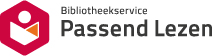 Deze gesproken boeken wil ik graag op mijn wenslijstNaam:	_______________________Telefoon:___________________________Adres:	_______________________Postcode:___________________________Woonplaats:__________________	Provincie:___________________________Lezersnummer:	_____________________Wij verzoeken u op deze wenslijst zoveel mogelijk boeknummers te noteren.Wilt u dit formulier zenden aan:Bibliotheekservice Passend LezenAfdeling KlantencontactPostbus 840102508 AA  Den HaagTelefoonnr.: 	070 – 338 15 00Deze gesproken boeken wil ik graag op mijn wenslijstNaam:	_______________________Telefoon:___________________________Adres:	_______________________Postcode:___________________________Woonplaats:__________________	Provincie:___________________________Lezersnummer:	_____________________Wij verzoeken u op deze wenslijst zoveel mogelijk boeknummers te noteren.Wilt u dit formulier zenden aan:Bibliotheekservice Passend LezenAfdeling KlantencontactPostbus 840102508 AA  Den HaagTelefoonnr.: 	070 – 338 15 00avonAvonturenromanbiogBiografieblinRoman over blindenbyblBijbelse romanchriChristelijk milieudeteDetectiveromandialRoman in dialectdierDierenlevendoktDoktersromanerotErotisch verhaalfamiFamilieromanfantFantasyfiloFilosofische romangehaRoman over gehandicaptengrieGriezelverhaalhistHistorische romanhomoRoman over homoseksualiteithumoHumoristische romanIndoIndonesisch milieuislaIslamitisch milieujeprJeugdproblemenjoodJoods milieukathRooms-katholiek milieukersKerstverhaalkindKinderlevenliefLiefdesromanliteLiteraire roman (klassiek/modern)meisMeisjesromannietOverige romans (niet ingedeeld)oorlOorlogsromanoudmOudere meisjesromanpaasPaasverhaalpoliPolitieke romanpornPornografische romanprotProtestants milieupsycPsychologische romanrassRoman over het rassenvraagstukrealRealistische romanreisReisverhaalschoSchoolverhaalsficScience fictionsintSinterklaasverhaalsociSociale romanspioSpionageromansporSportromansproSprookjesstrkStreek- en boerenromanthriThrillerverhVerhalen en novellenvrouVrouwenlevenwaarWaargebeurdwestWild-west romanzeelZeelevenBoeknummerBoeknummerBoeknummerBoeknummerBoeknummerBoeknummerBoeknummerBoeknummerBoeknummerBoeknummerBoeknummerBoeknummerBoeknummerBoeknummerBoeknummerBoeknummerBoeknummerBoeknummerBoeknummerBoeknummer